INFORMACION PRESUPUESTARIA POR DEPENDENCIA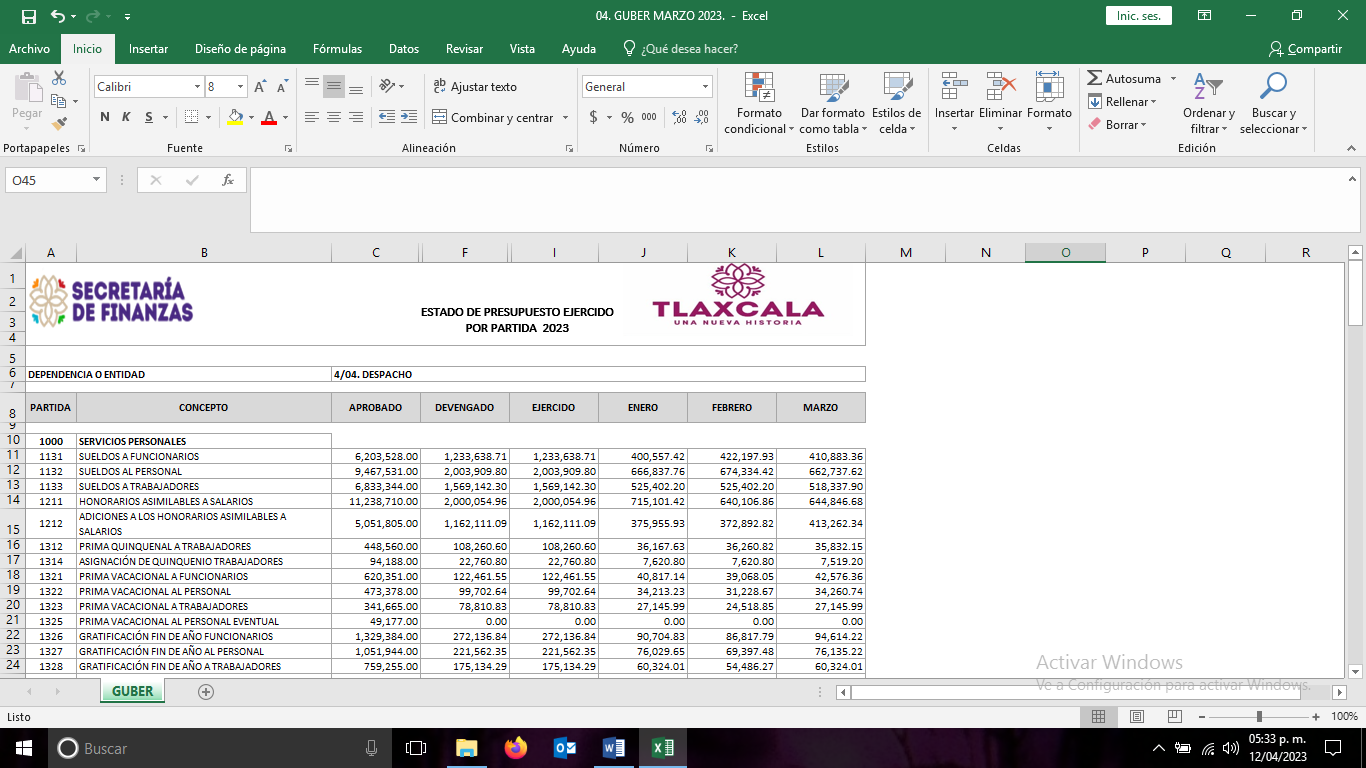 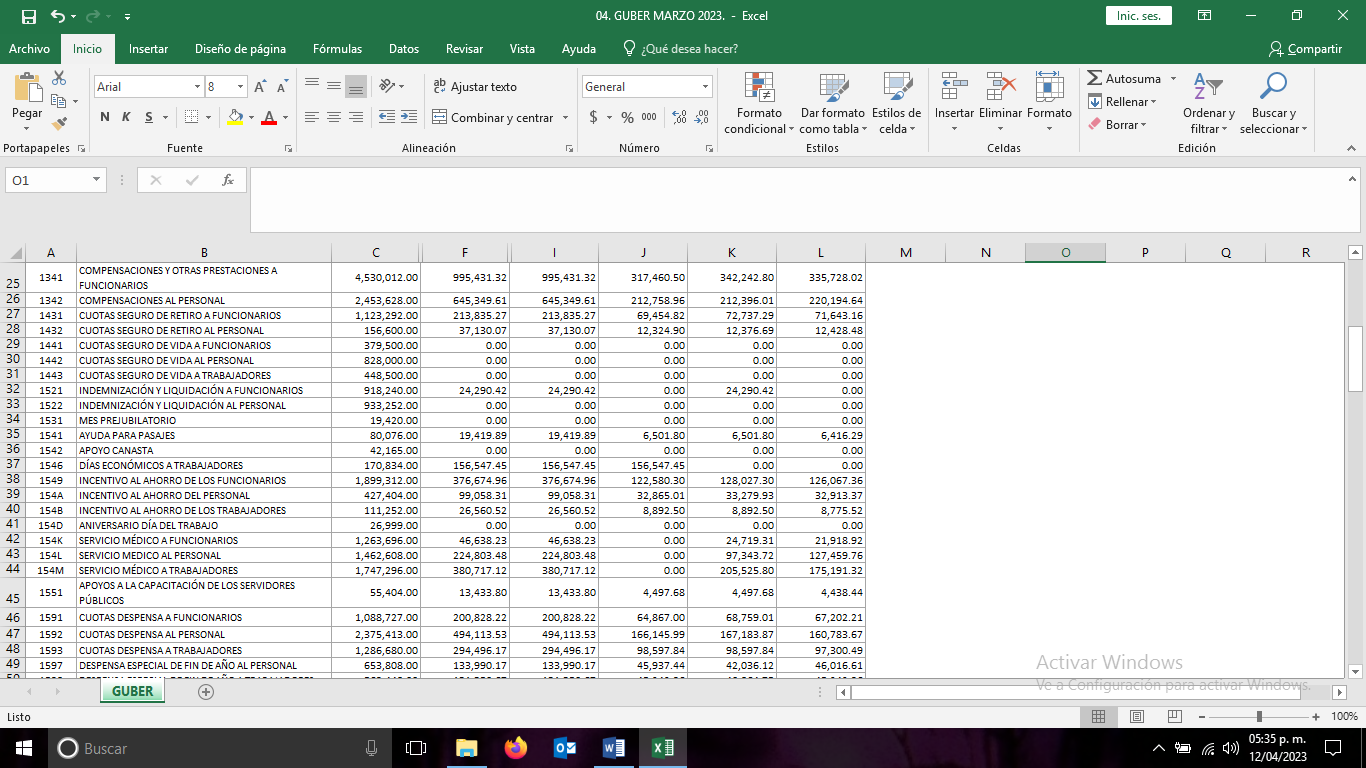 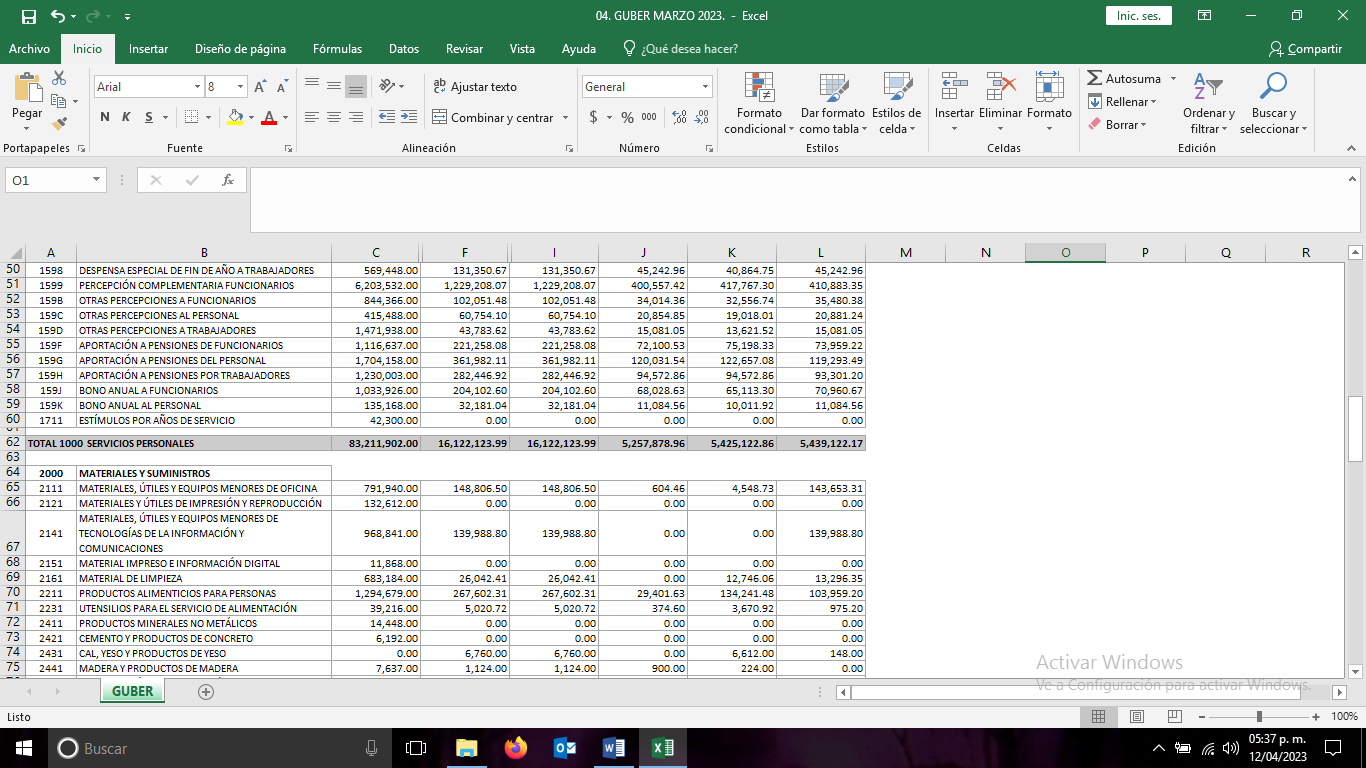 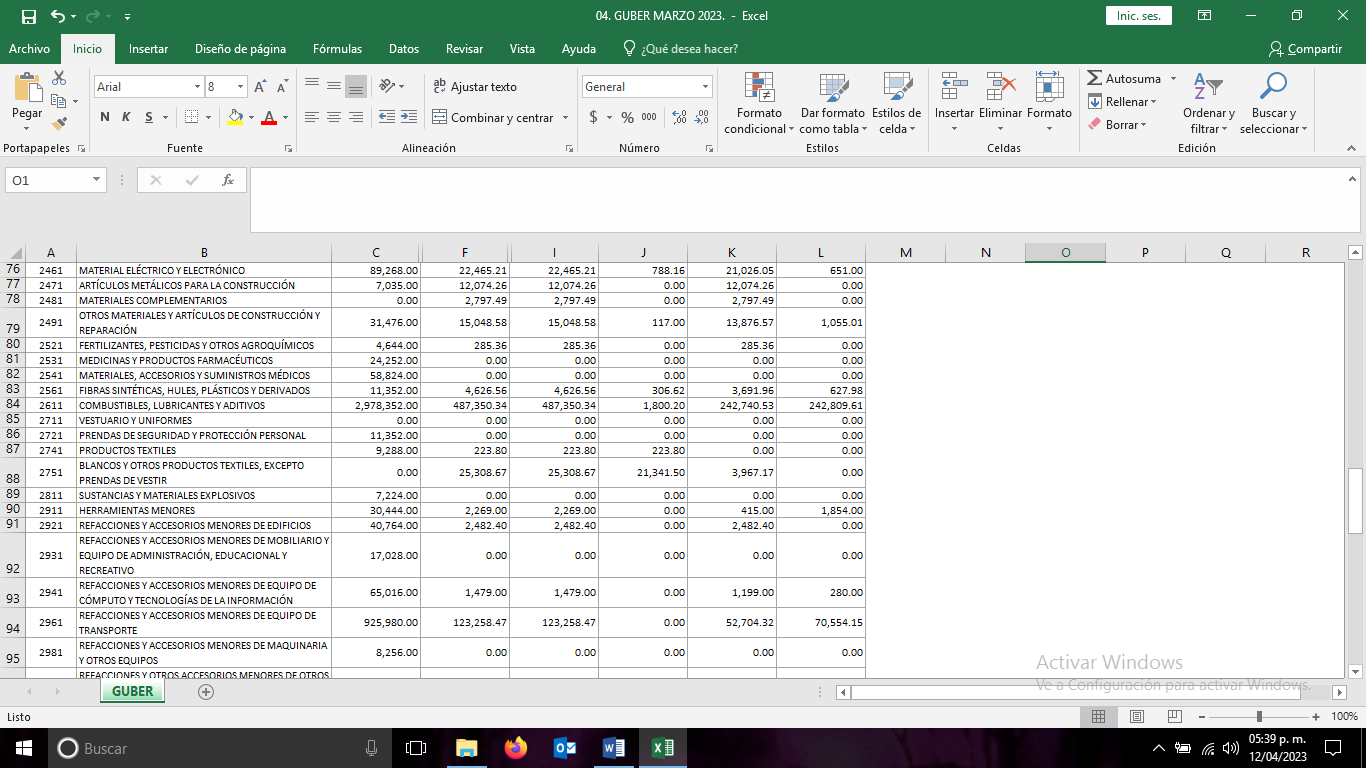 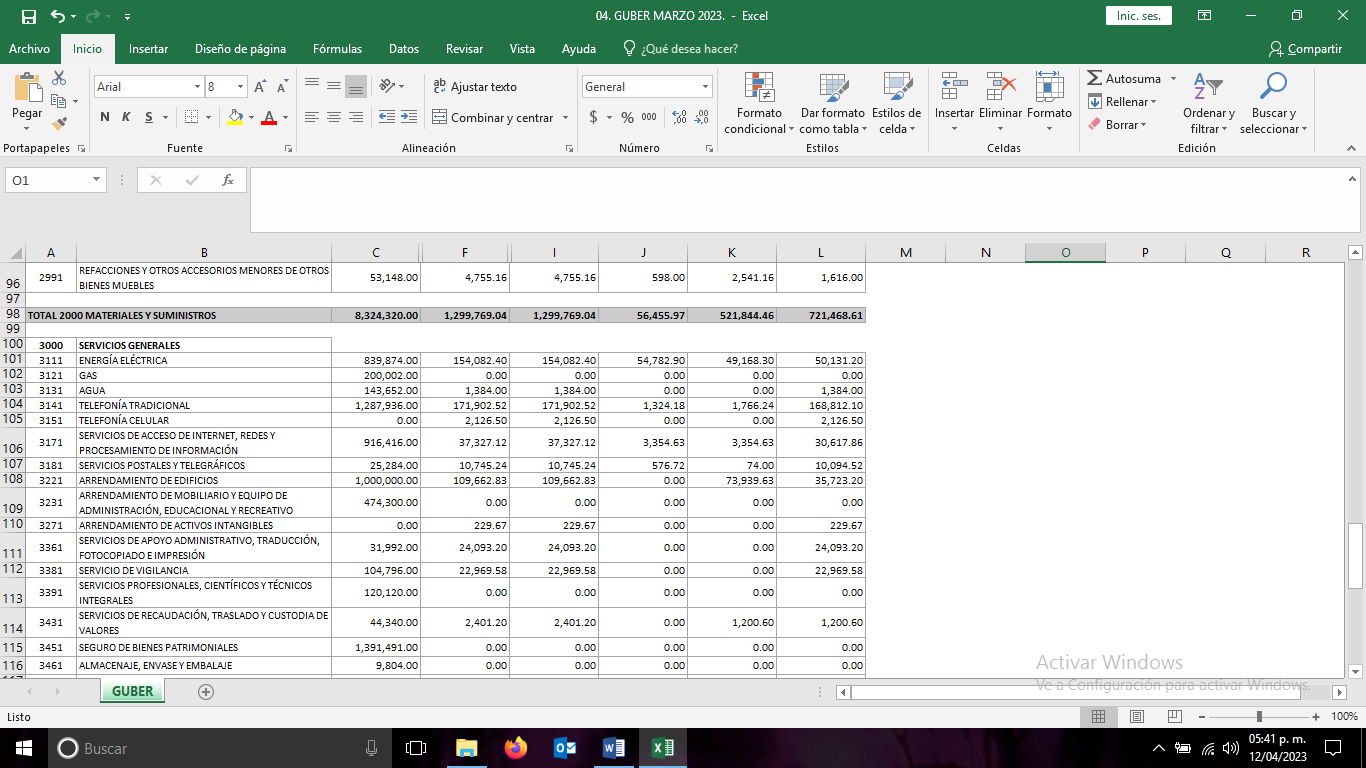 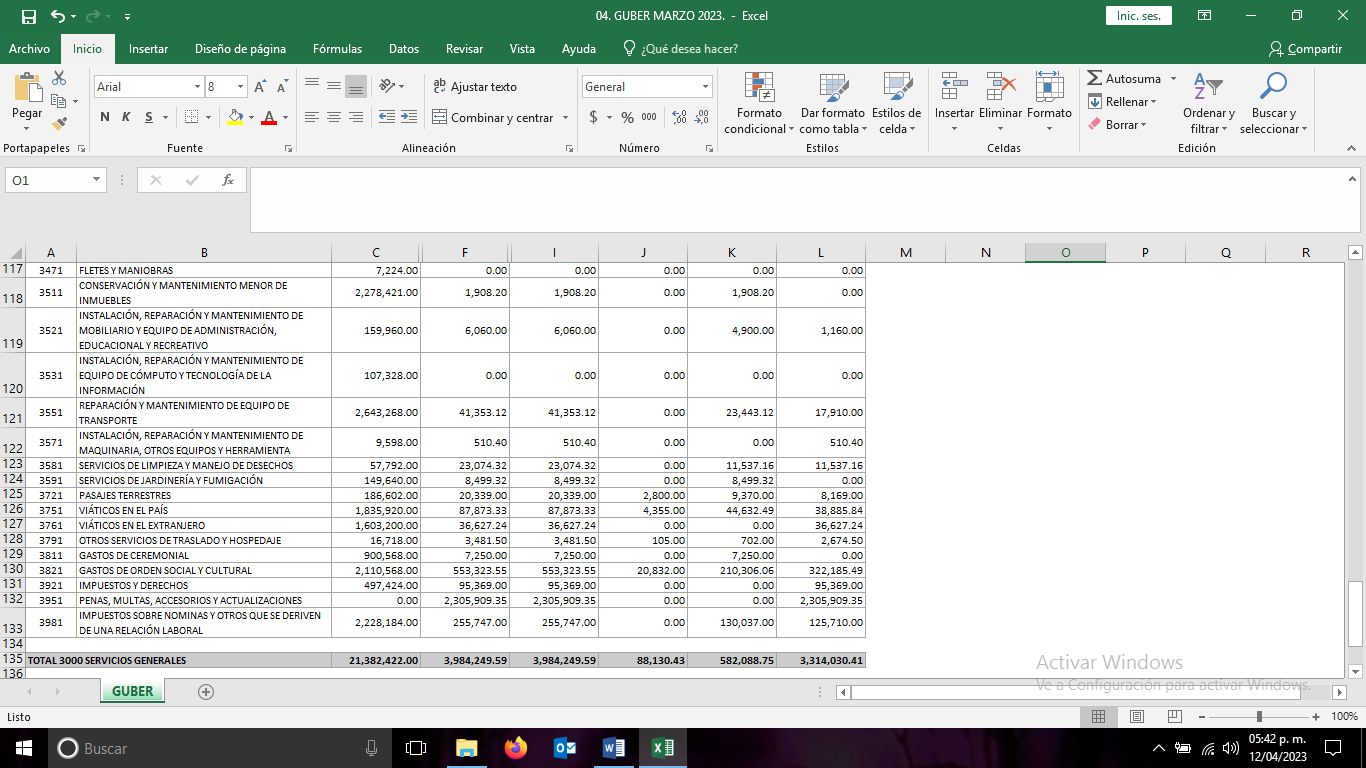 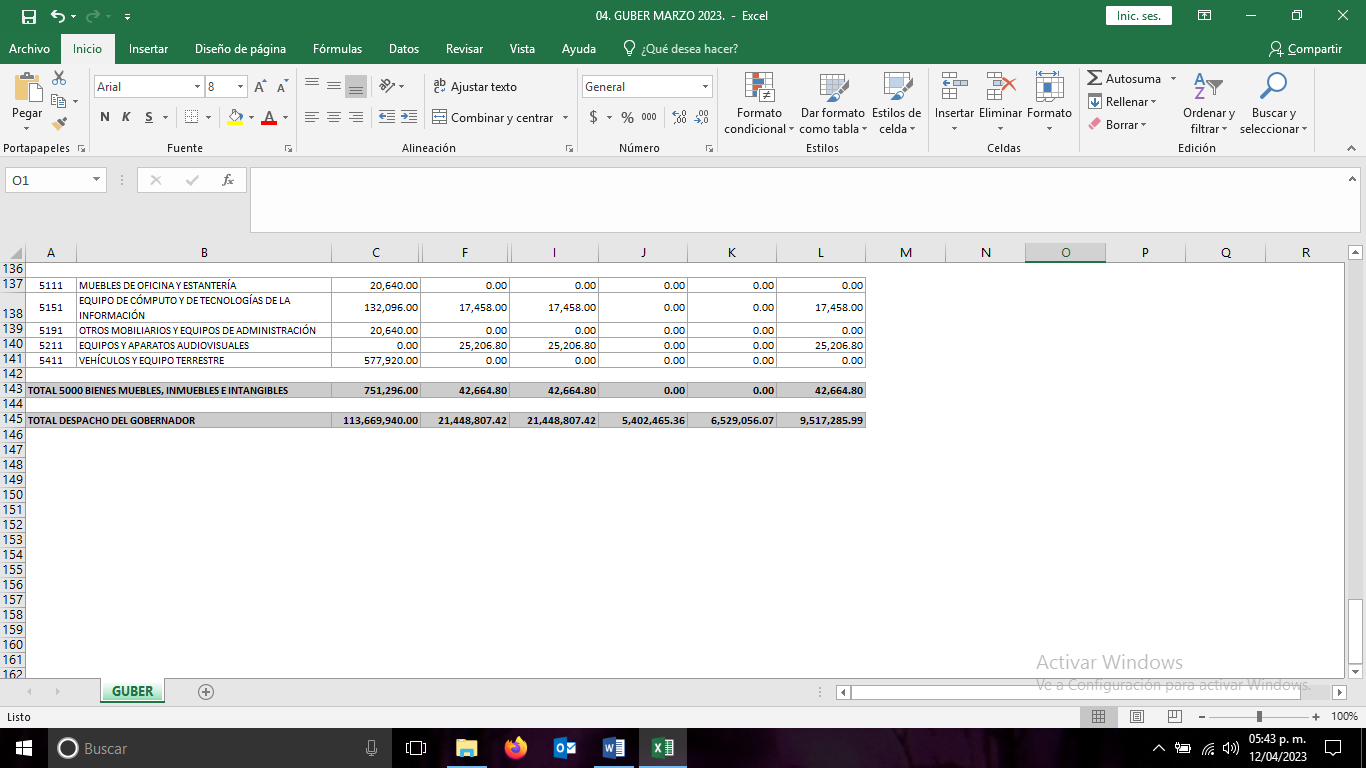 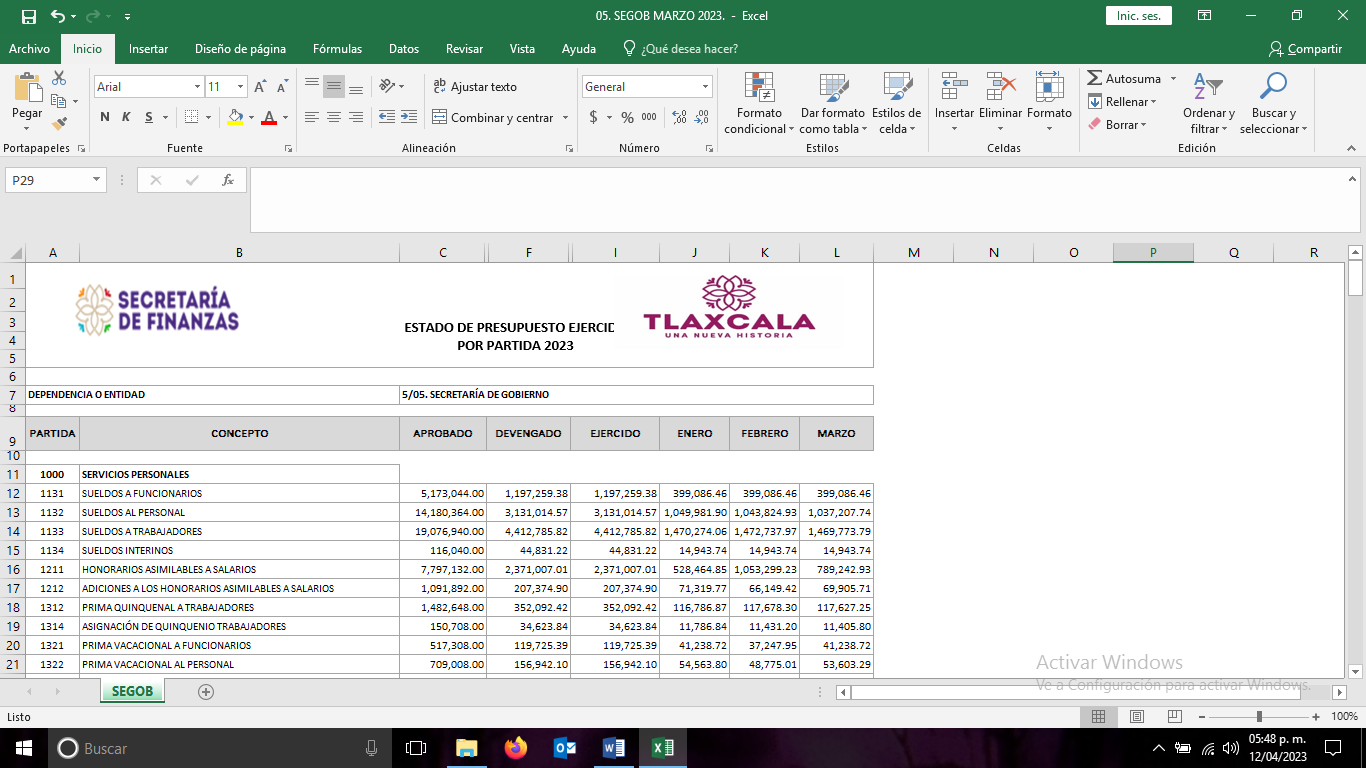 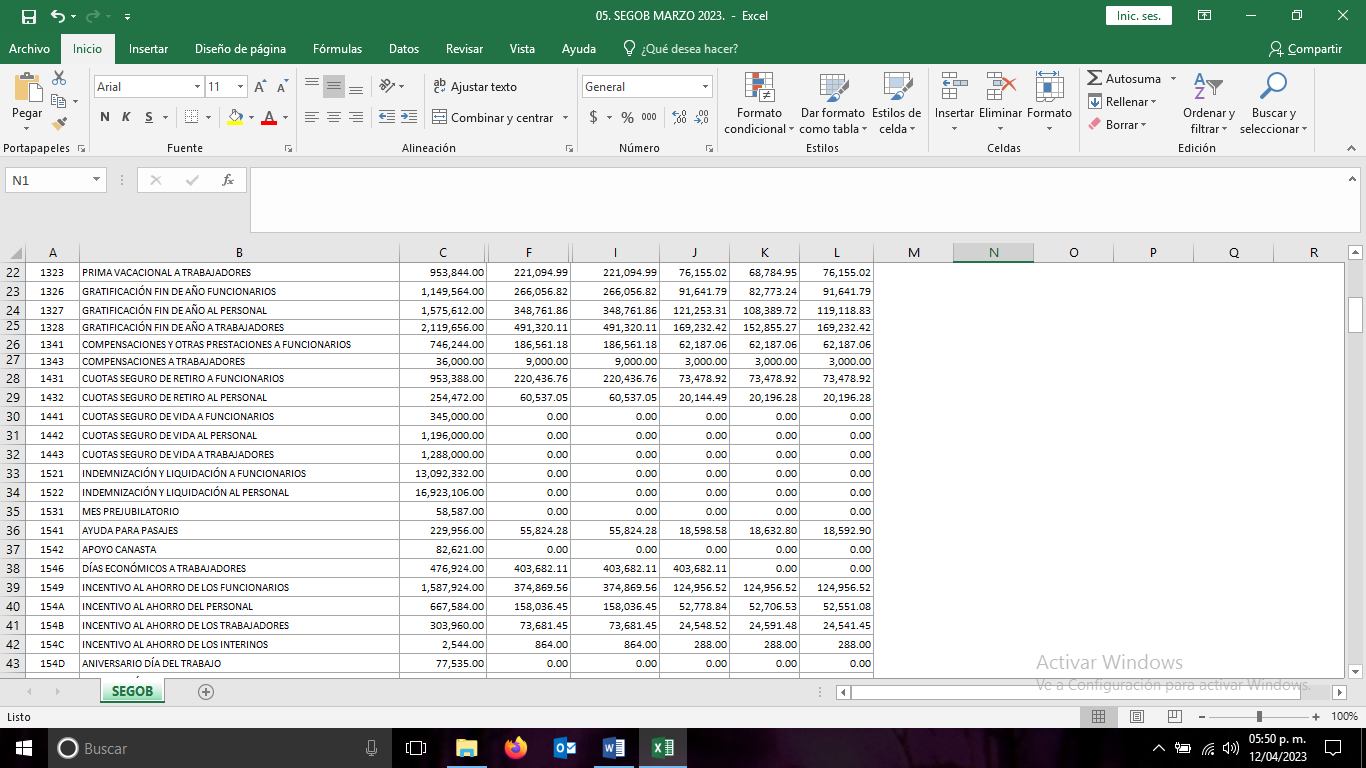 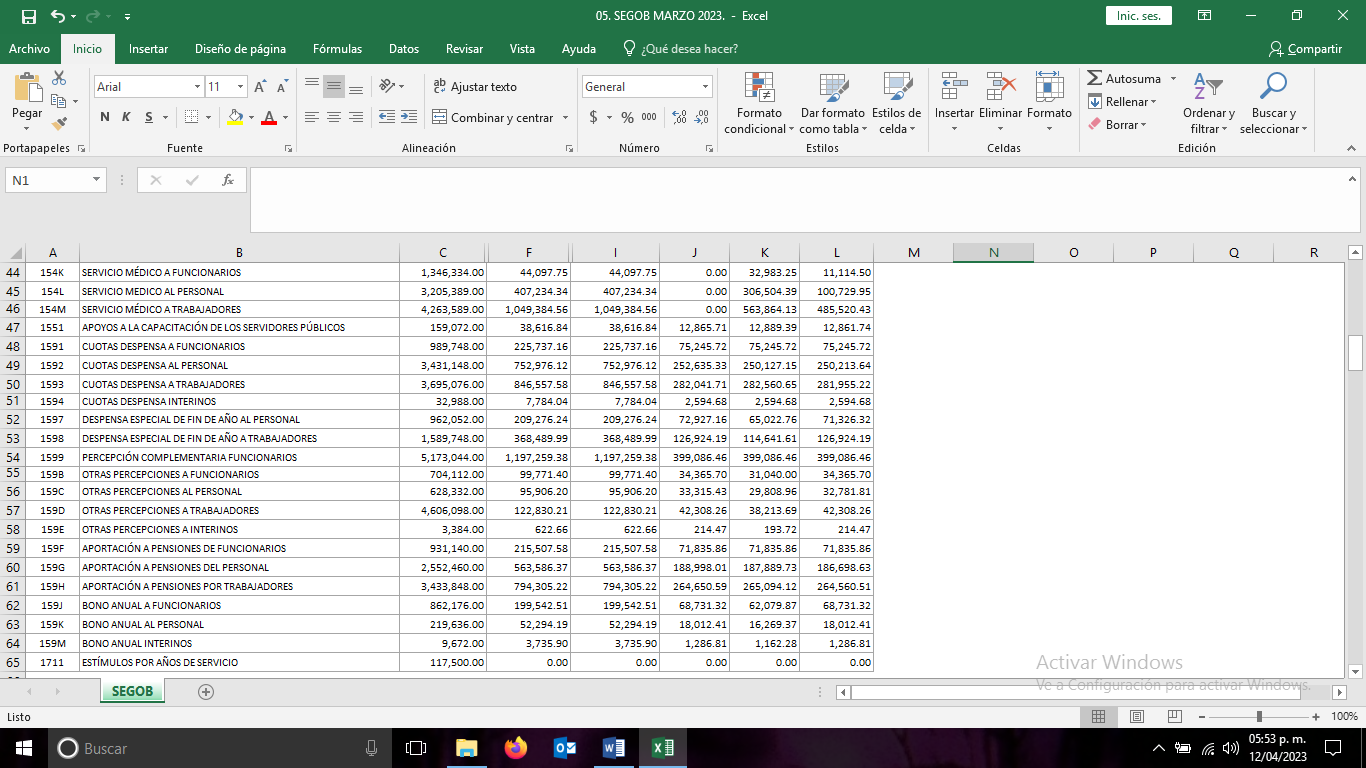 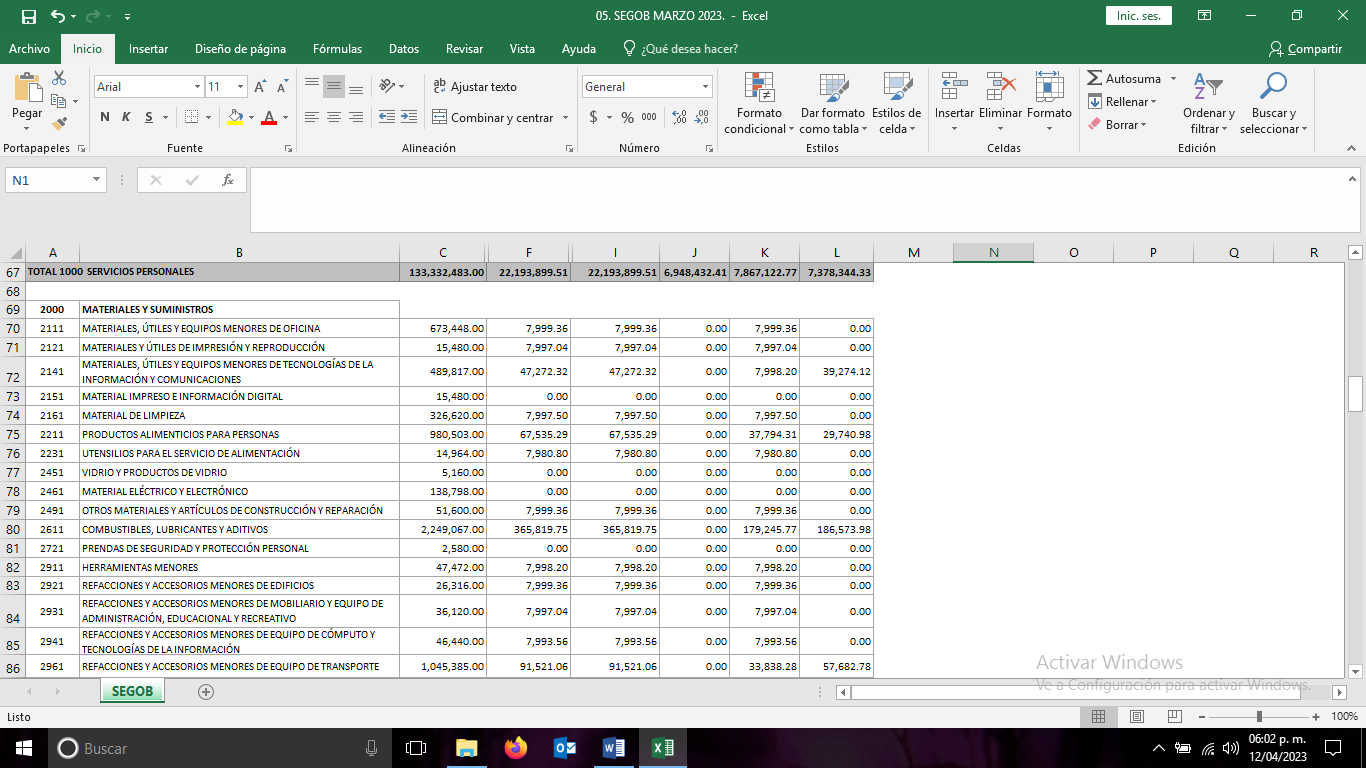 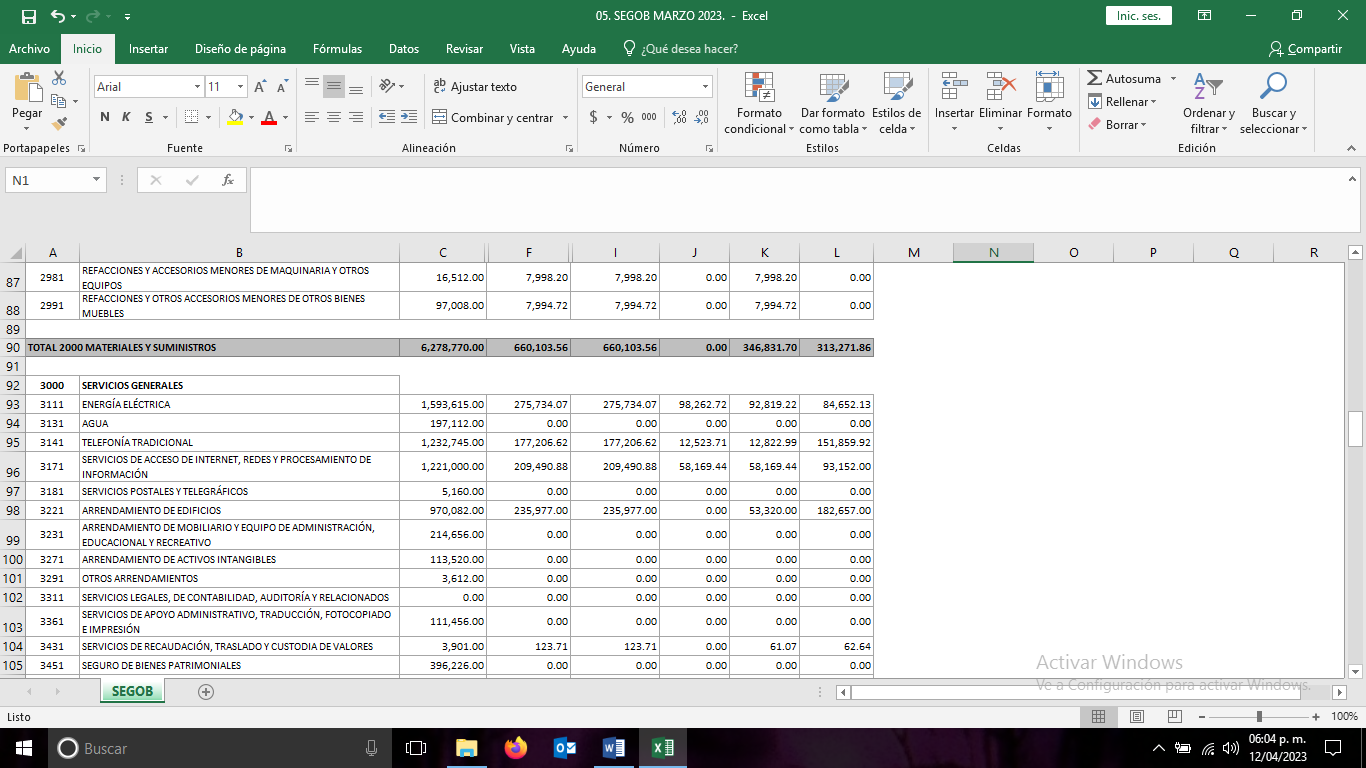 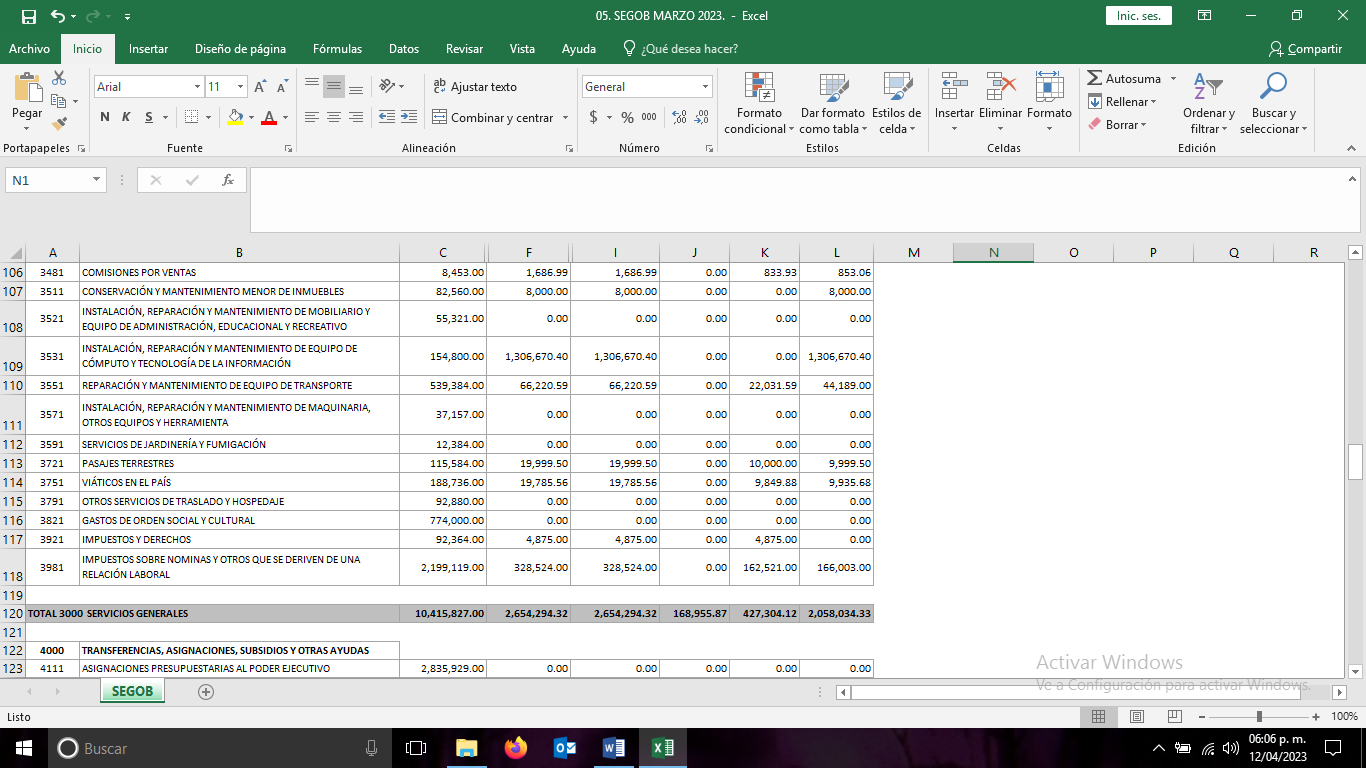 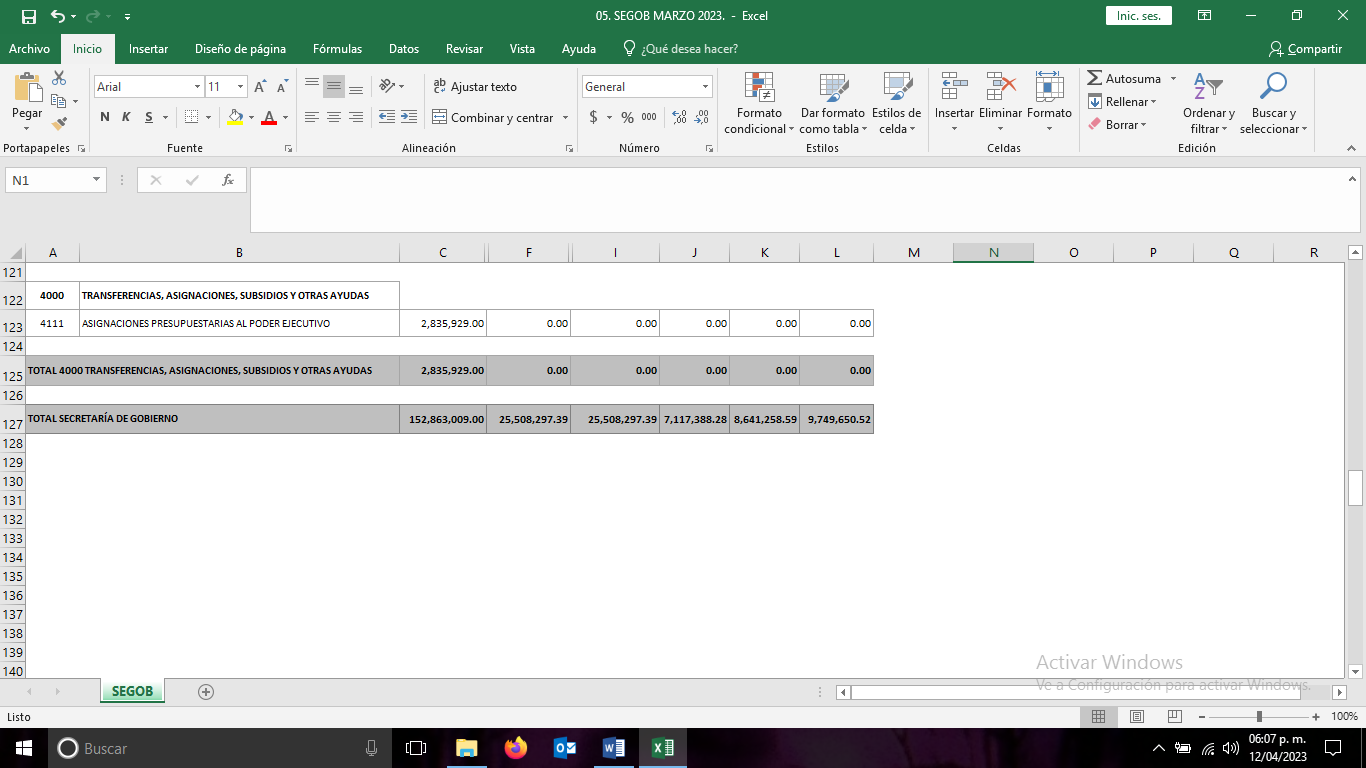 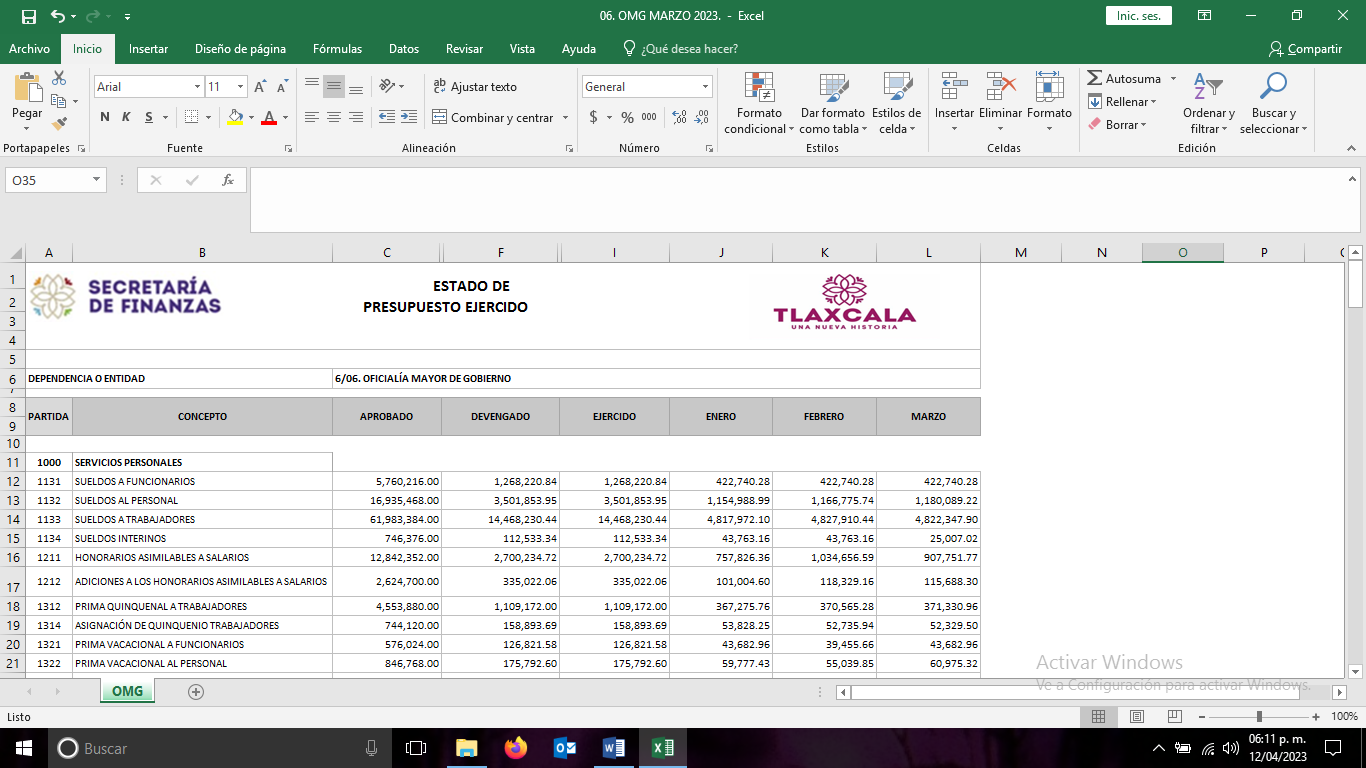 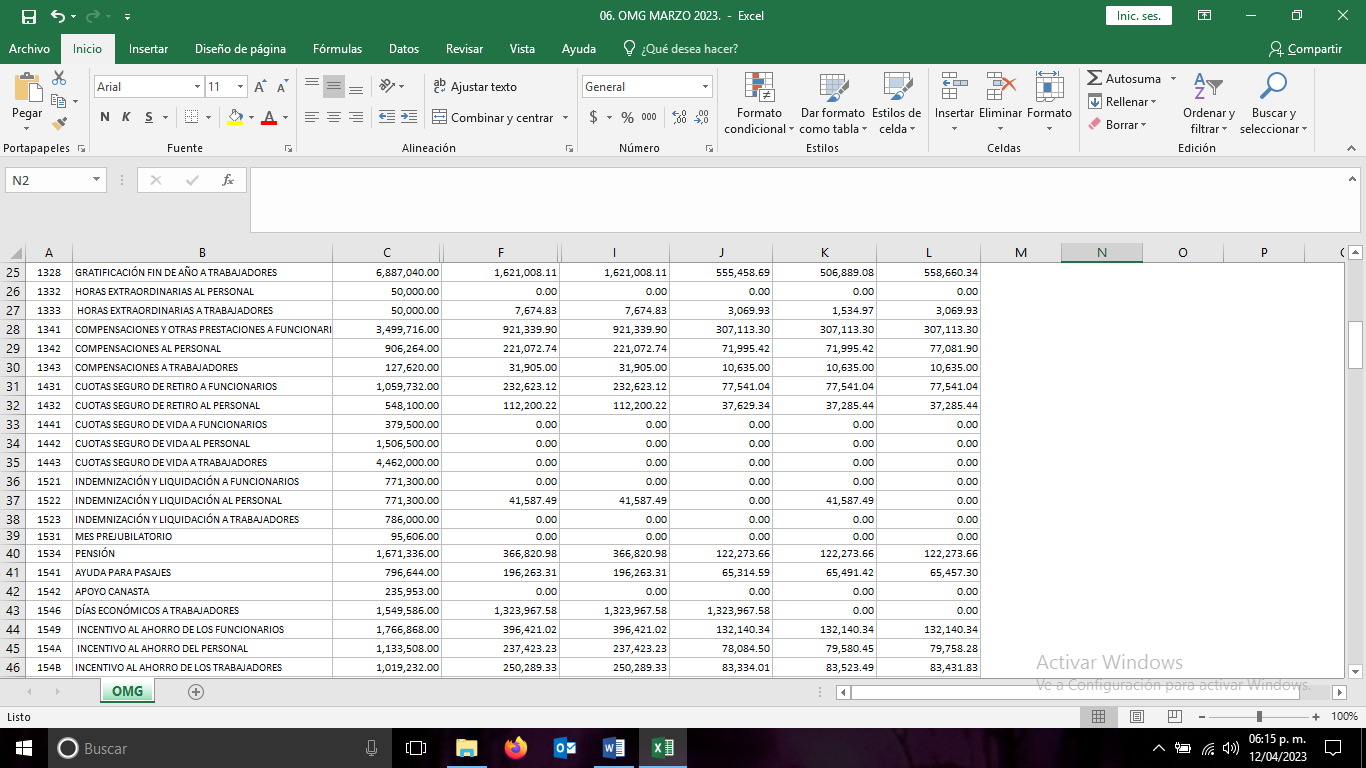 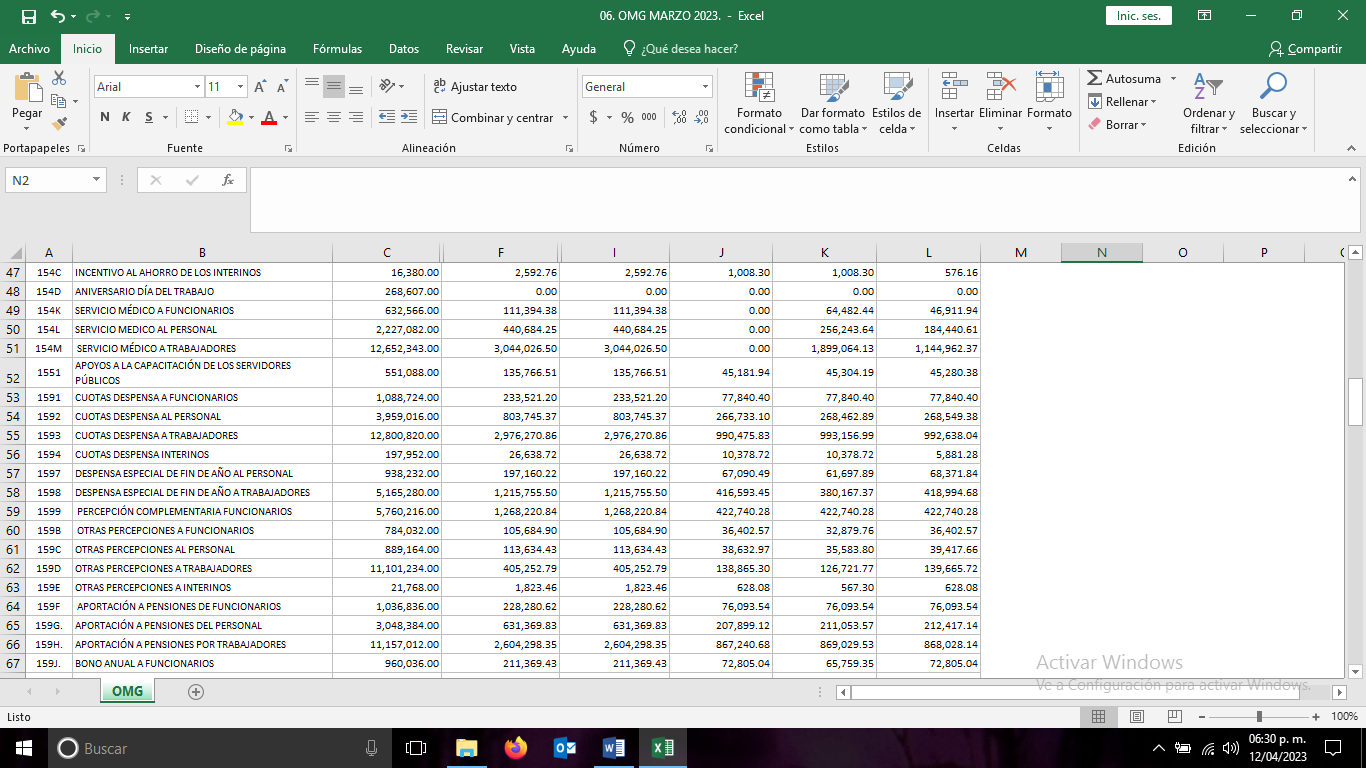 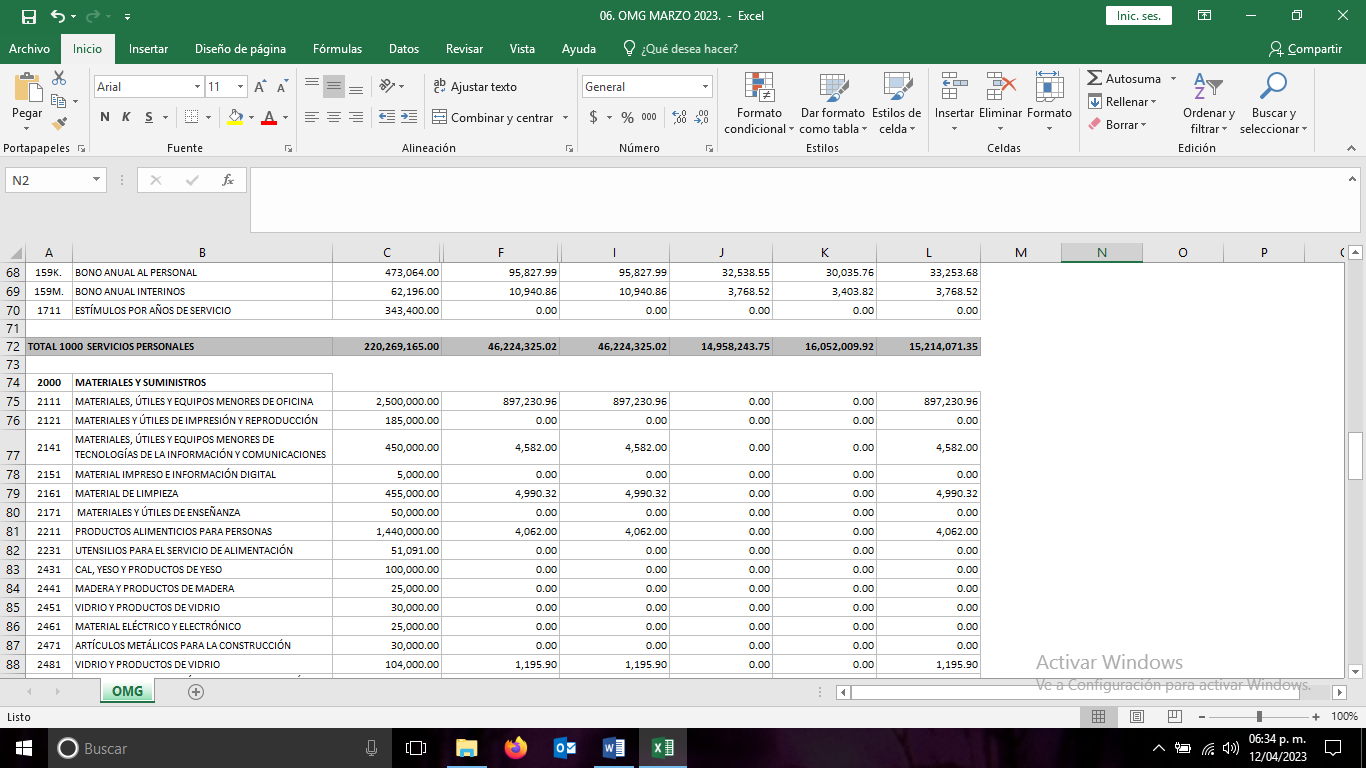 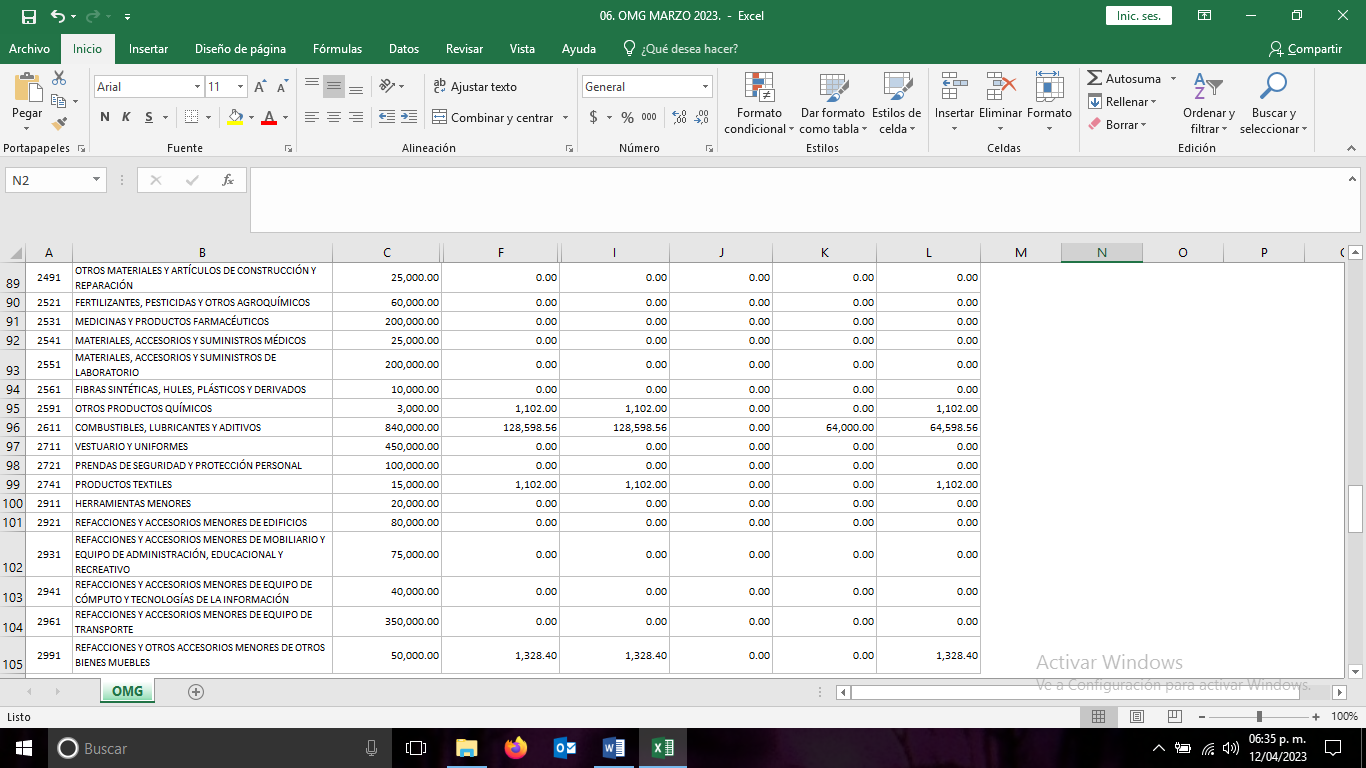 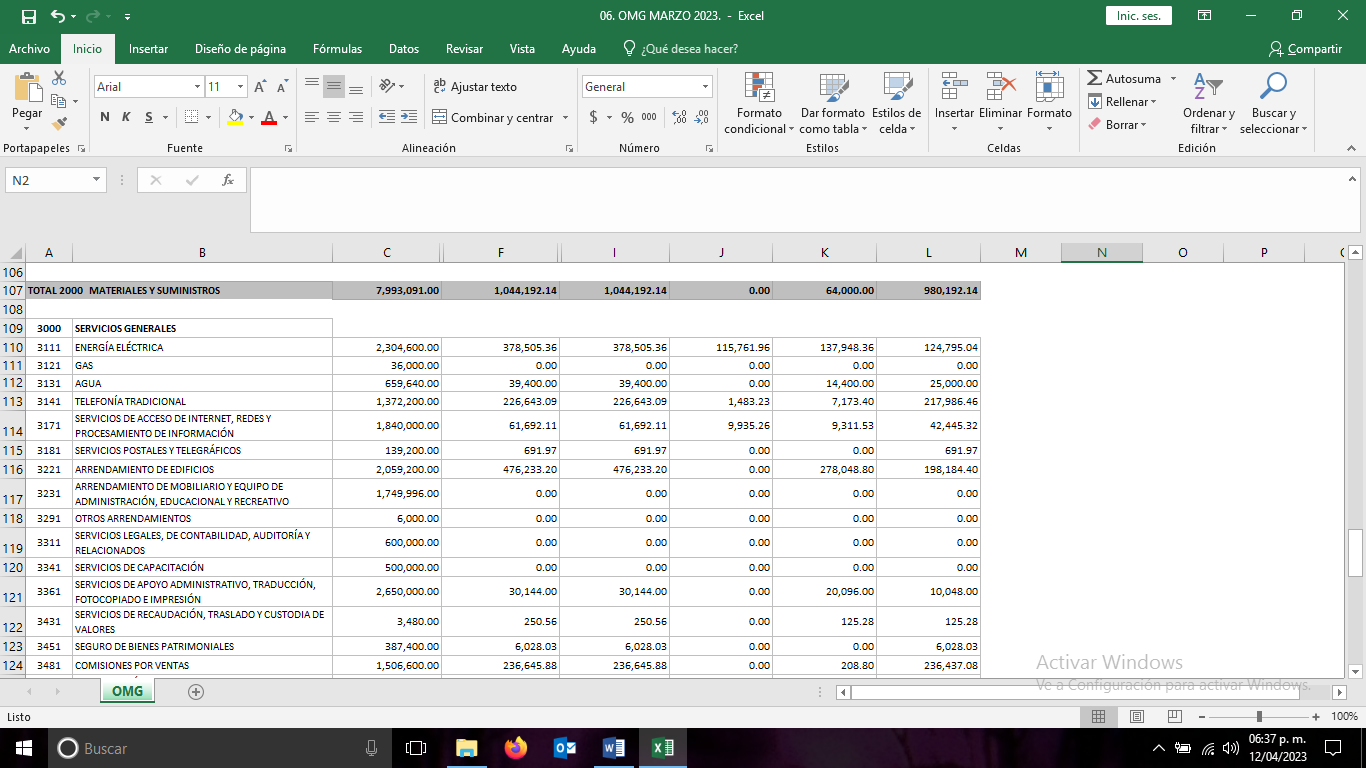 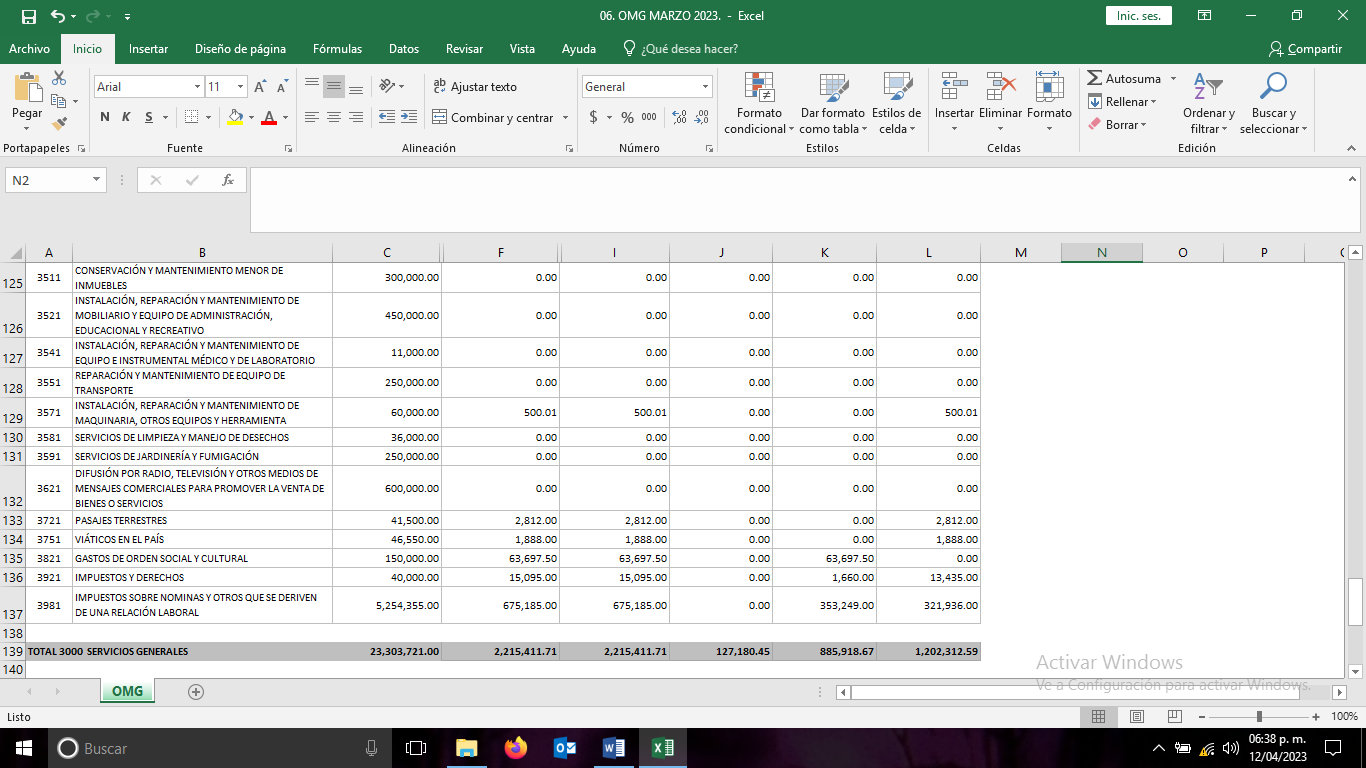 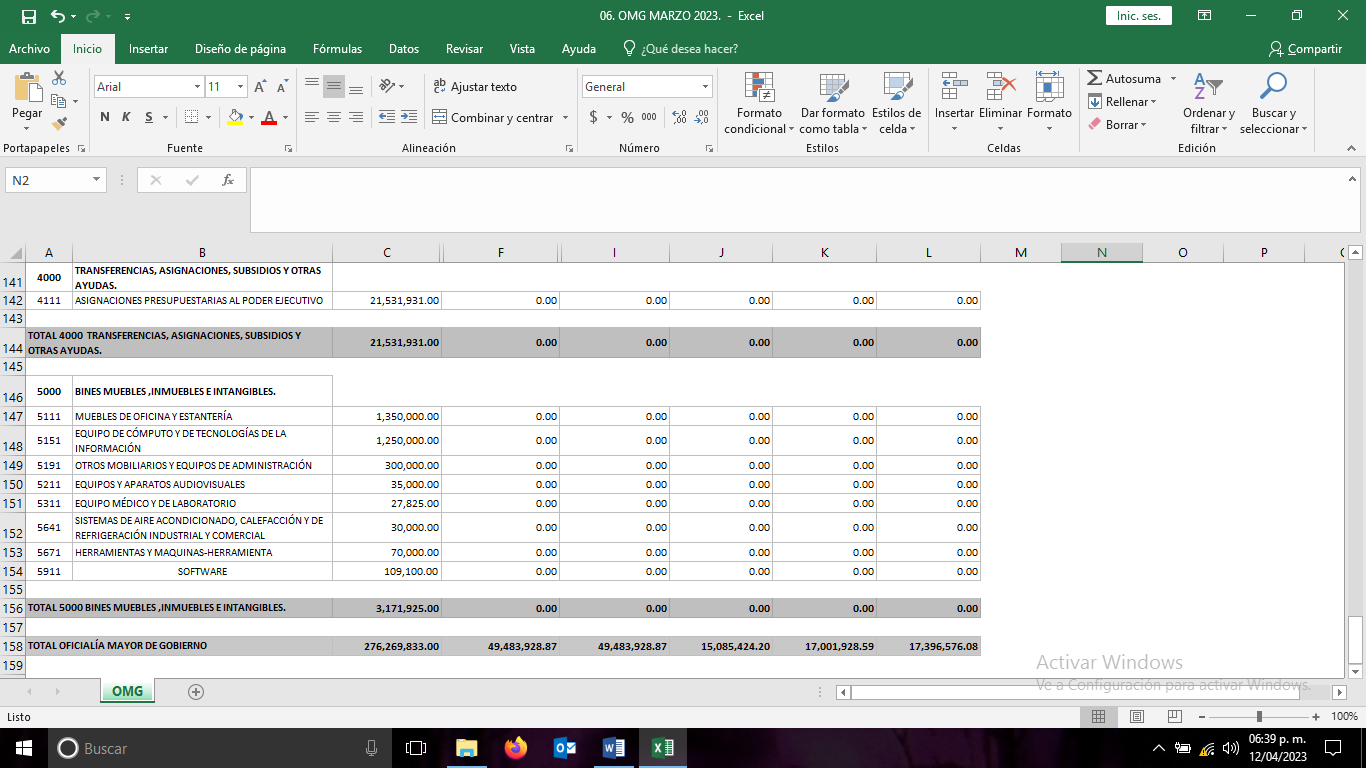 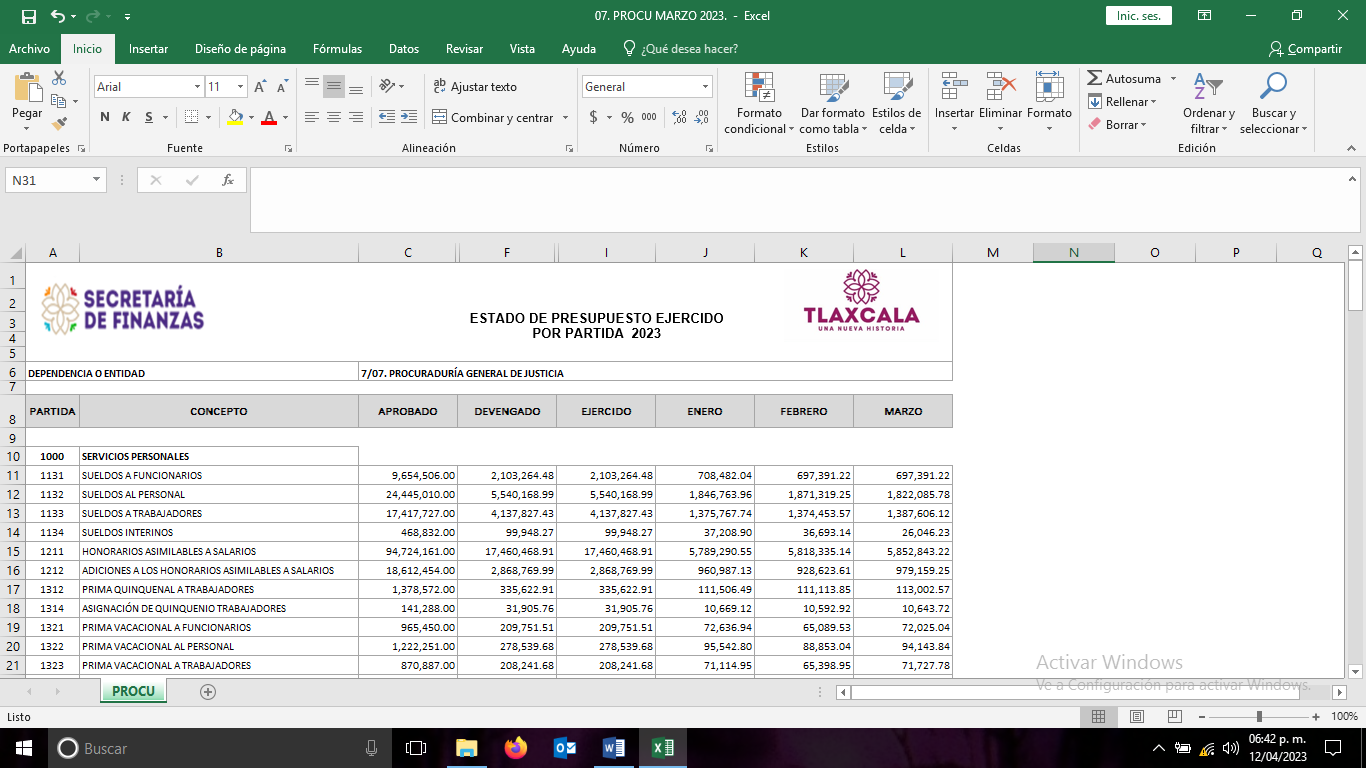 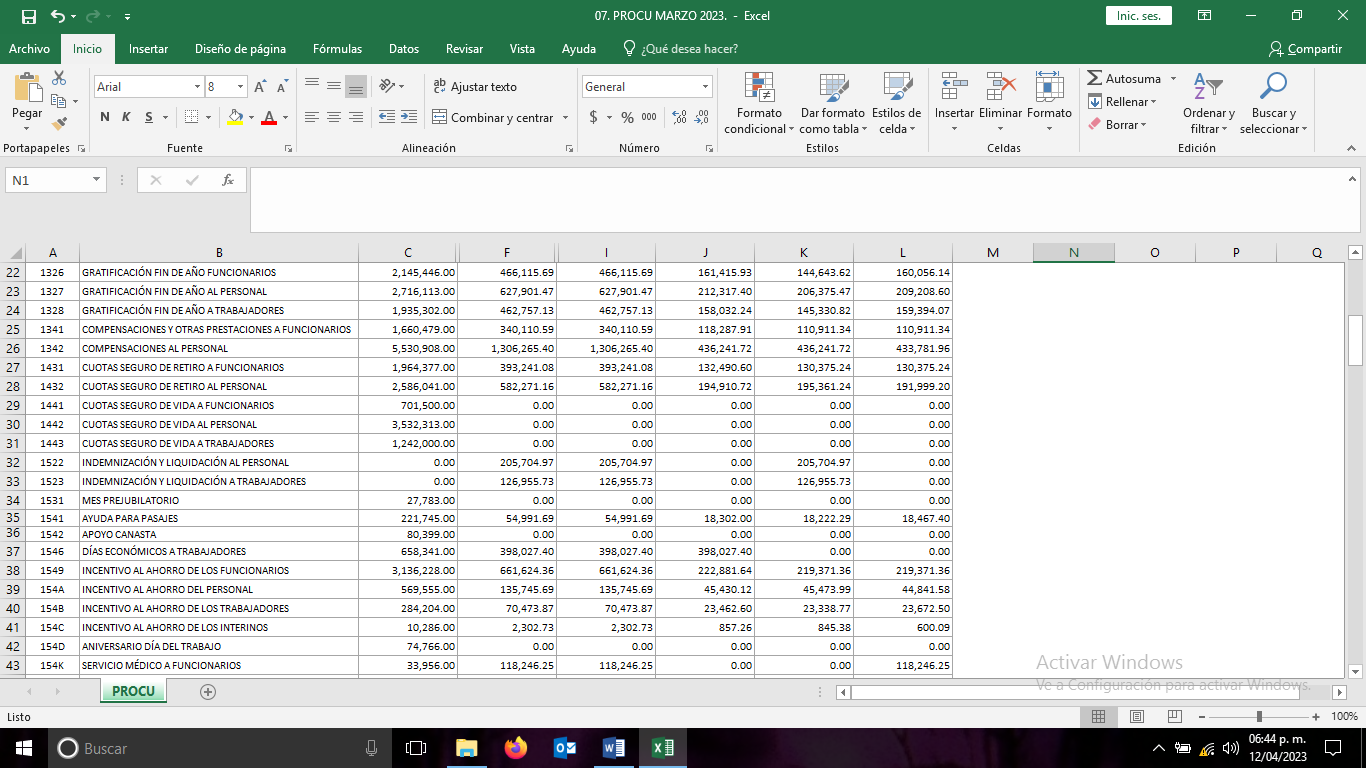 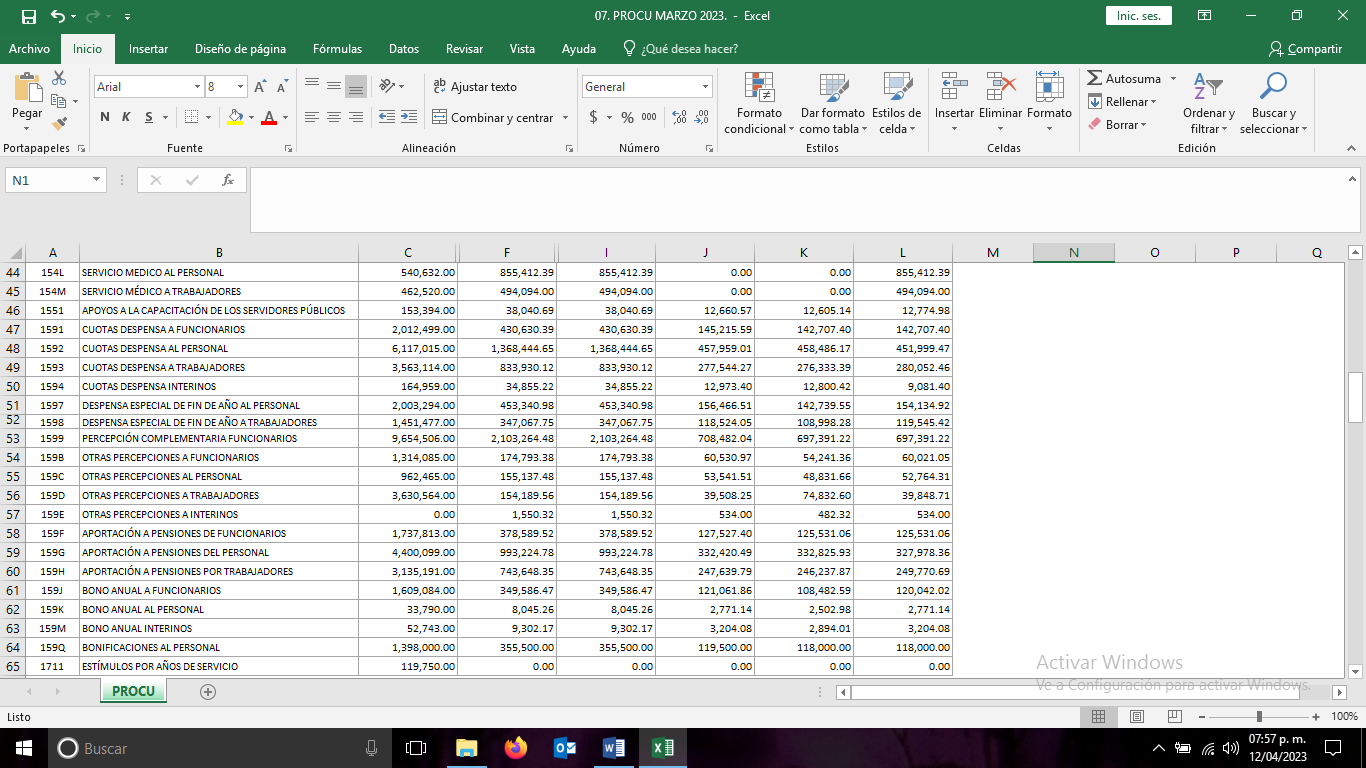 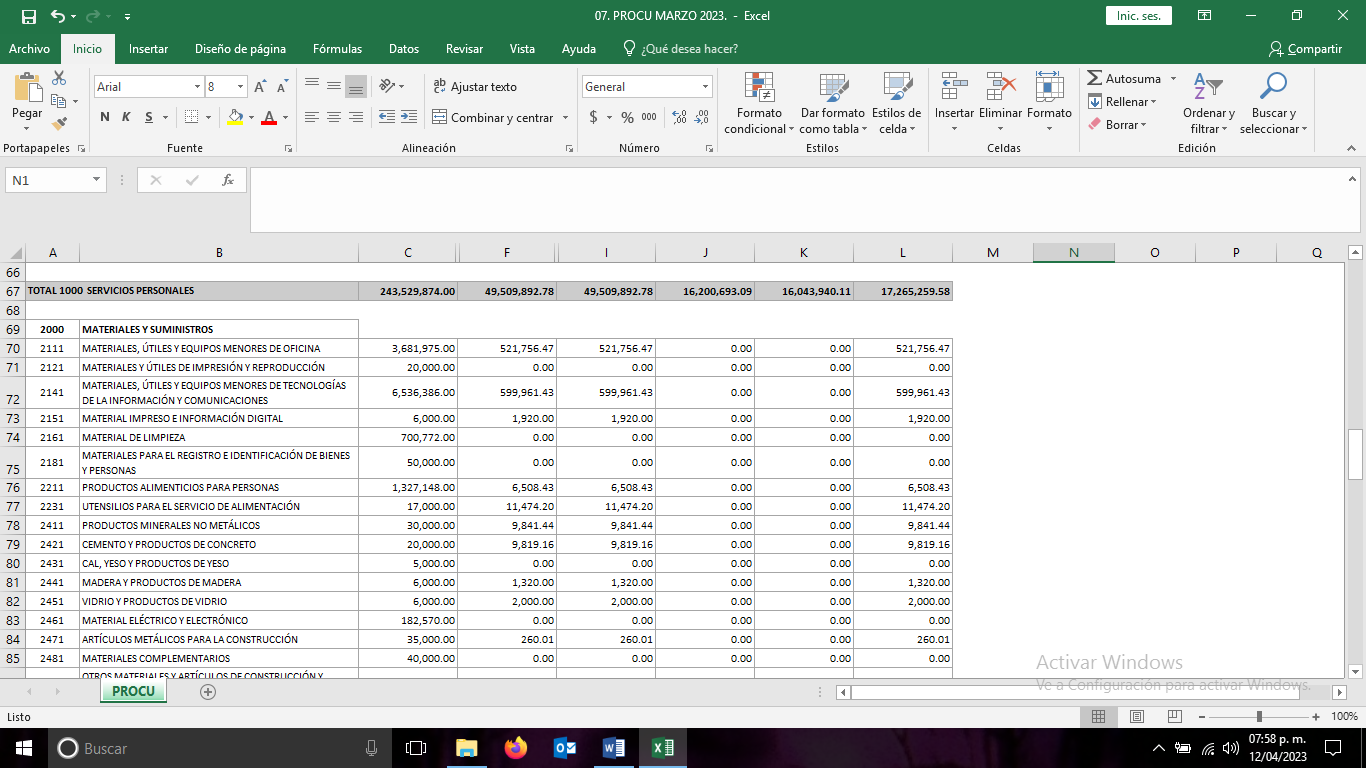 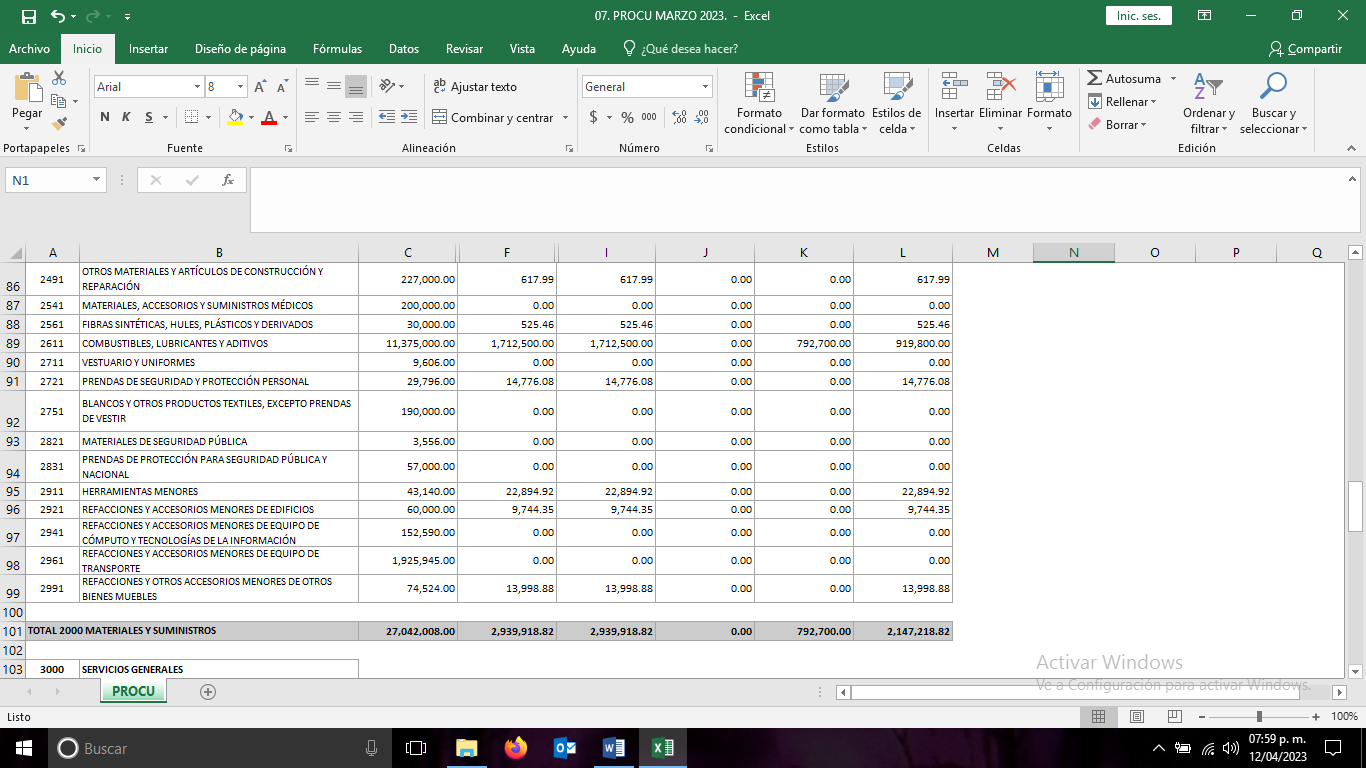 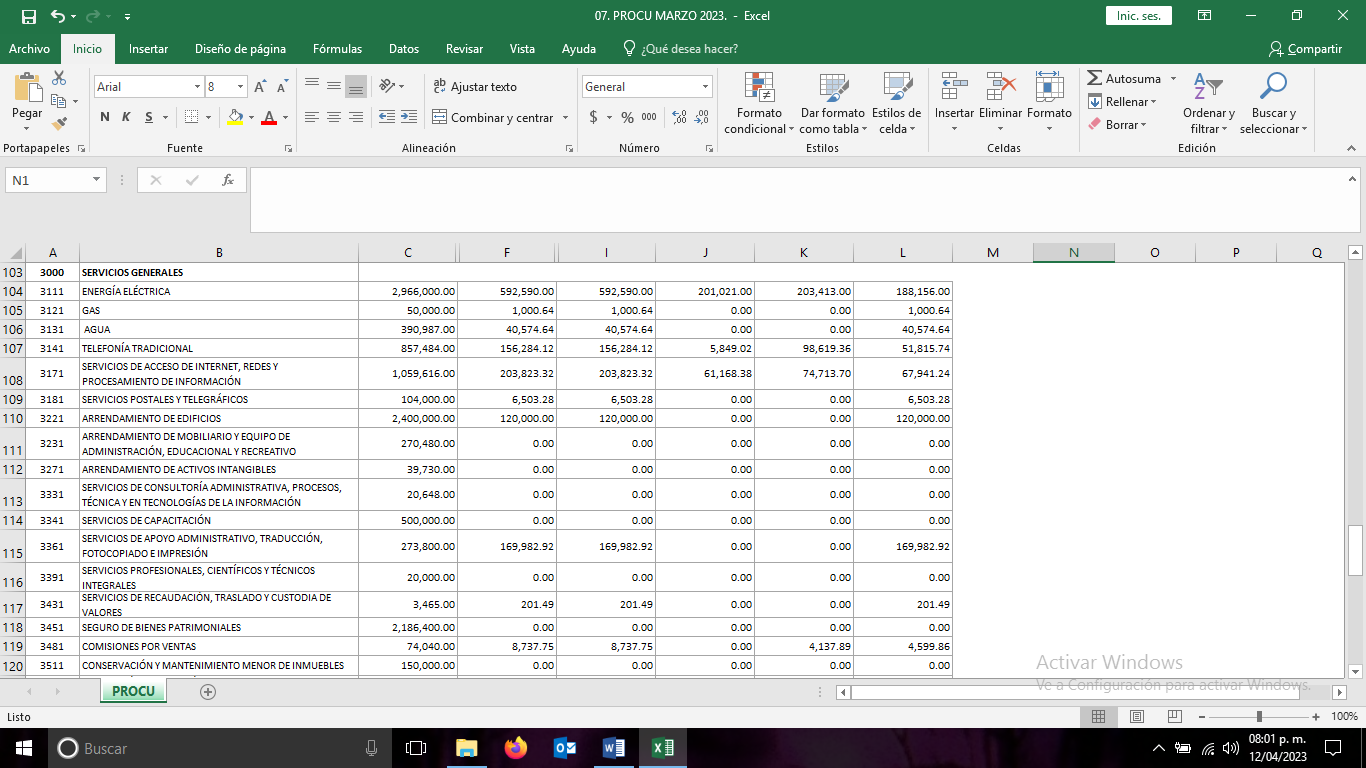 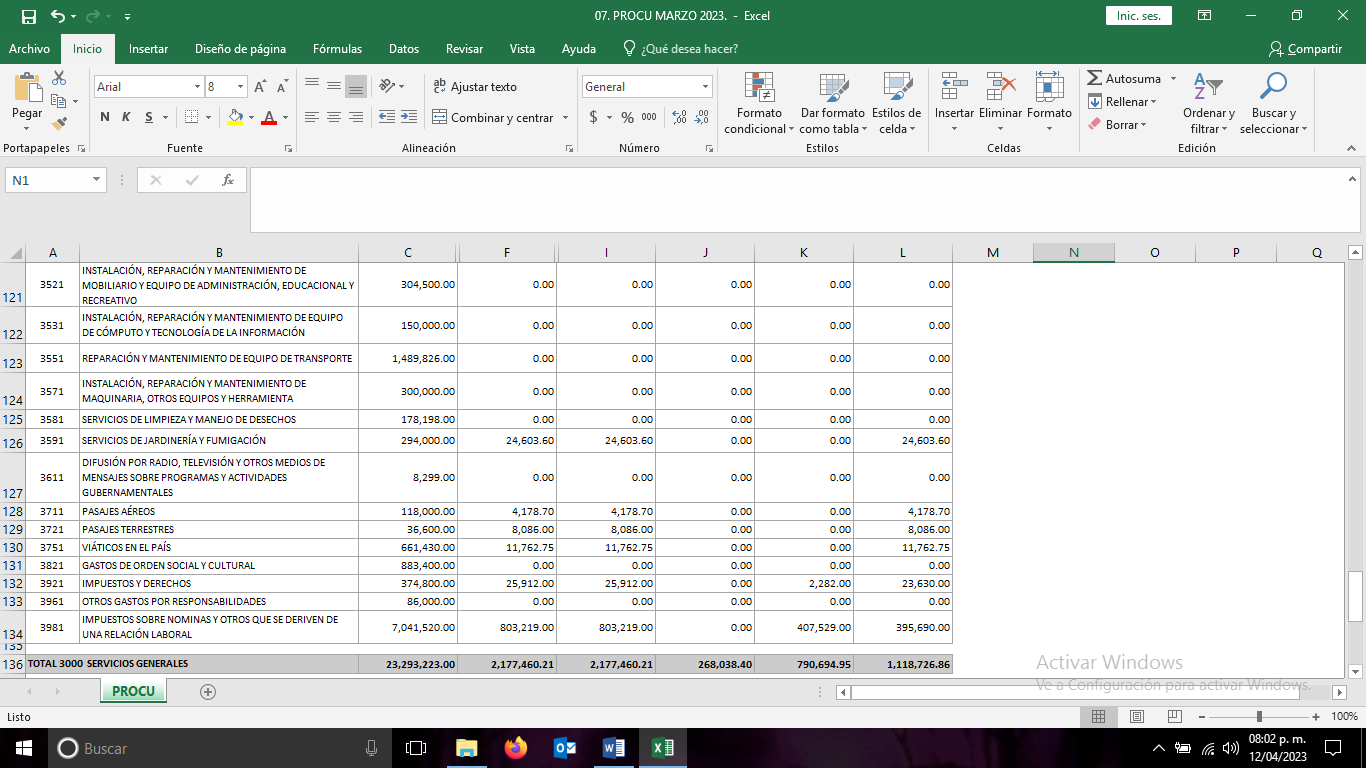 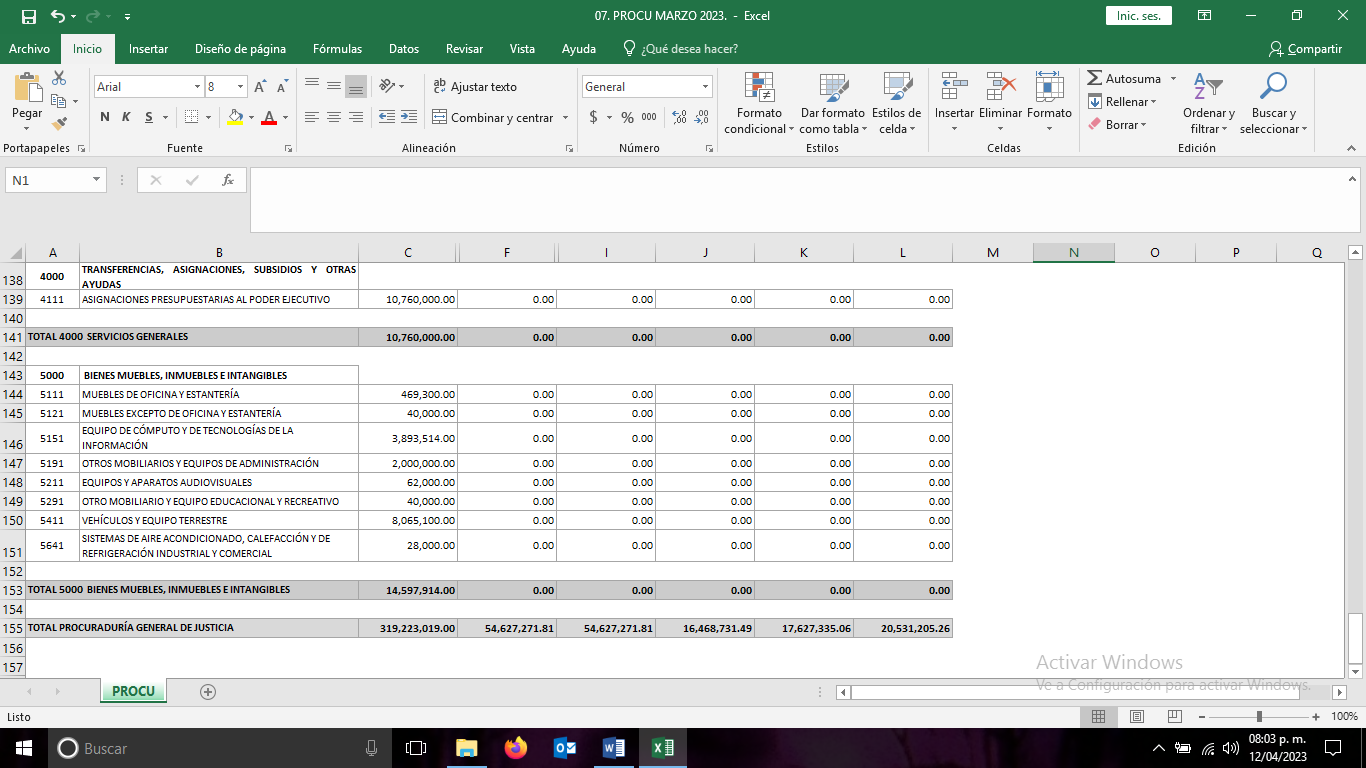 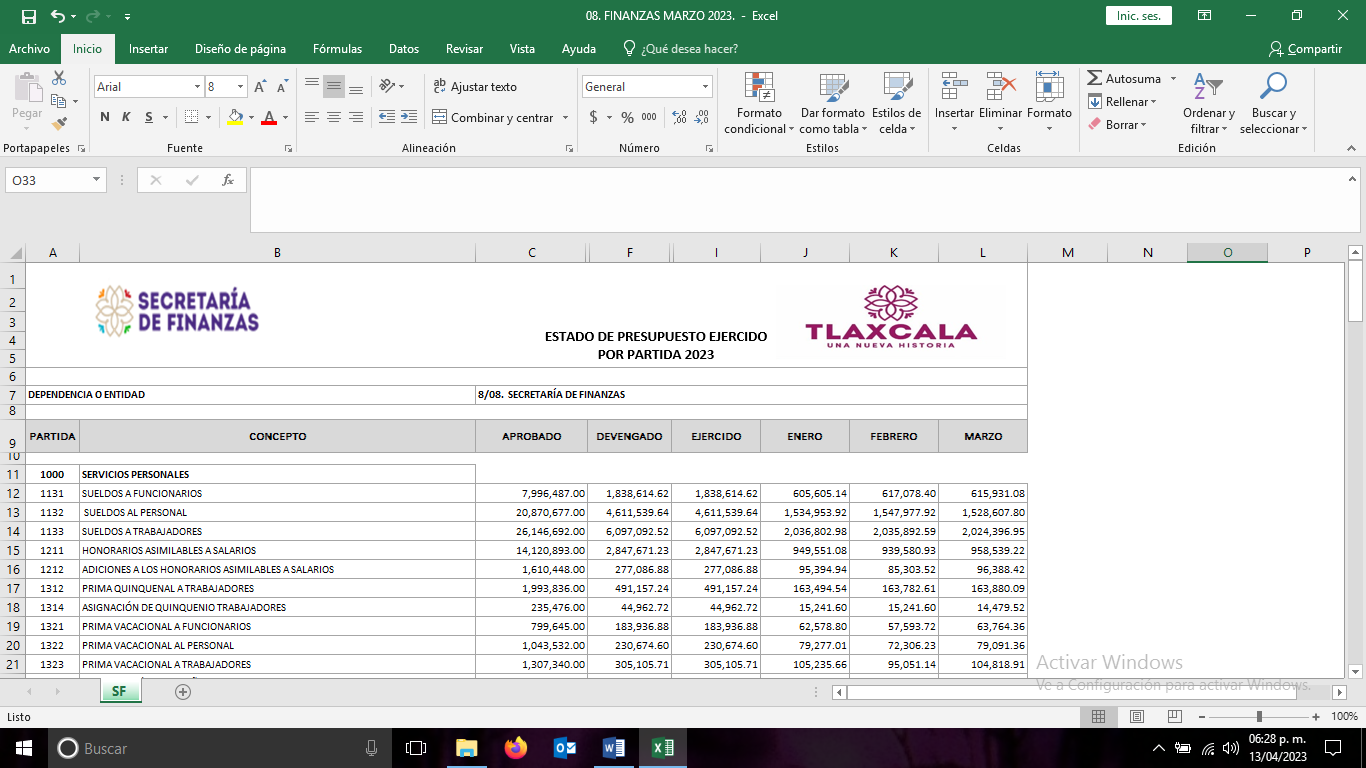 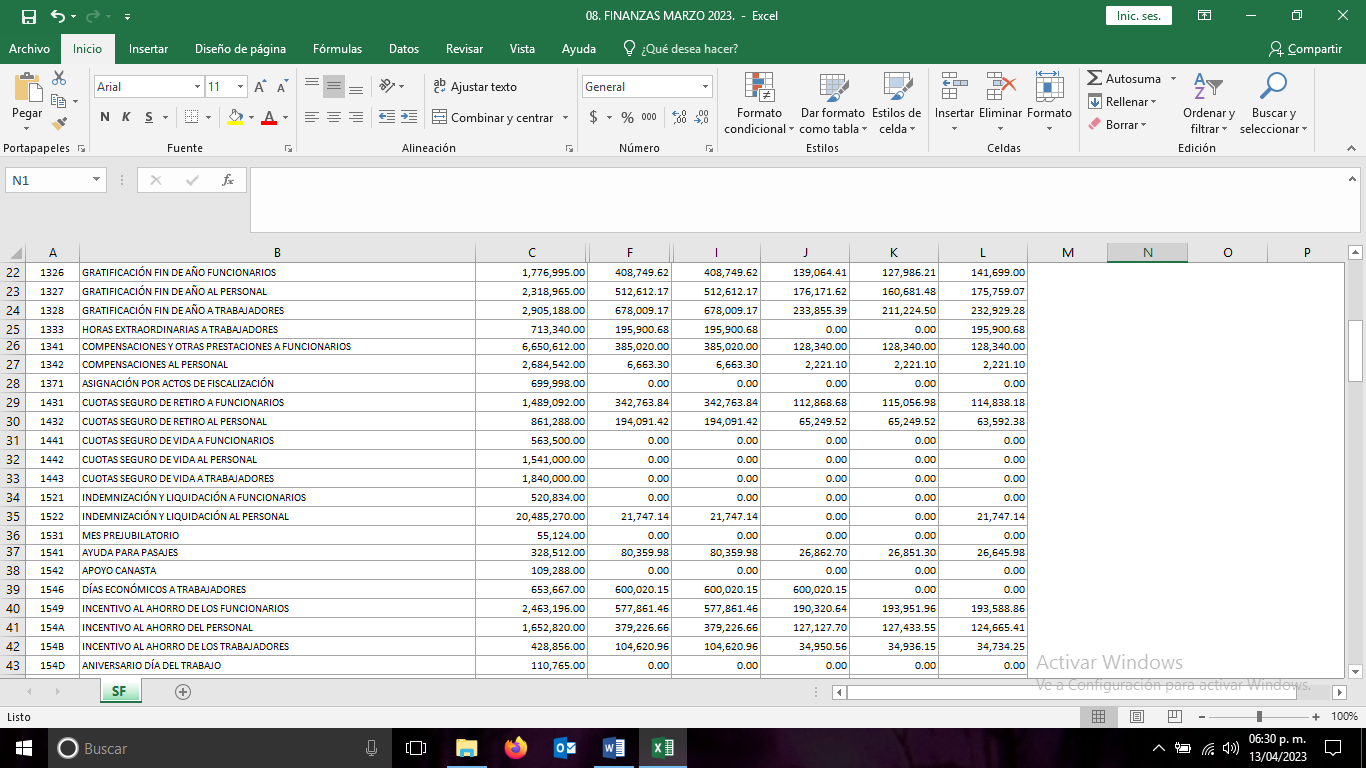 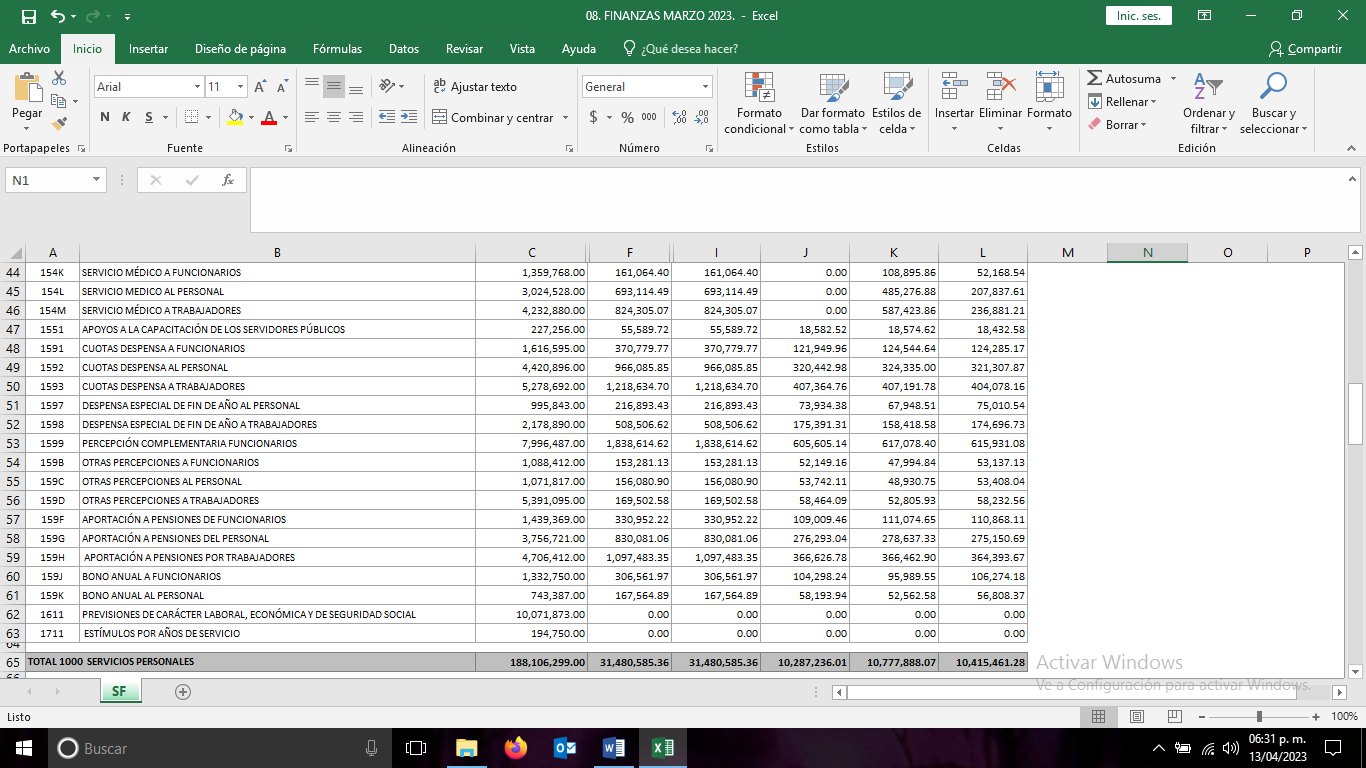 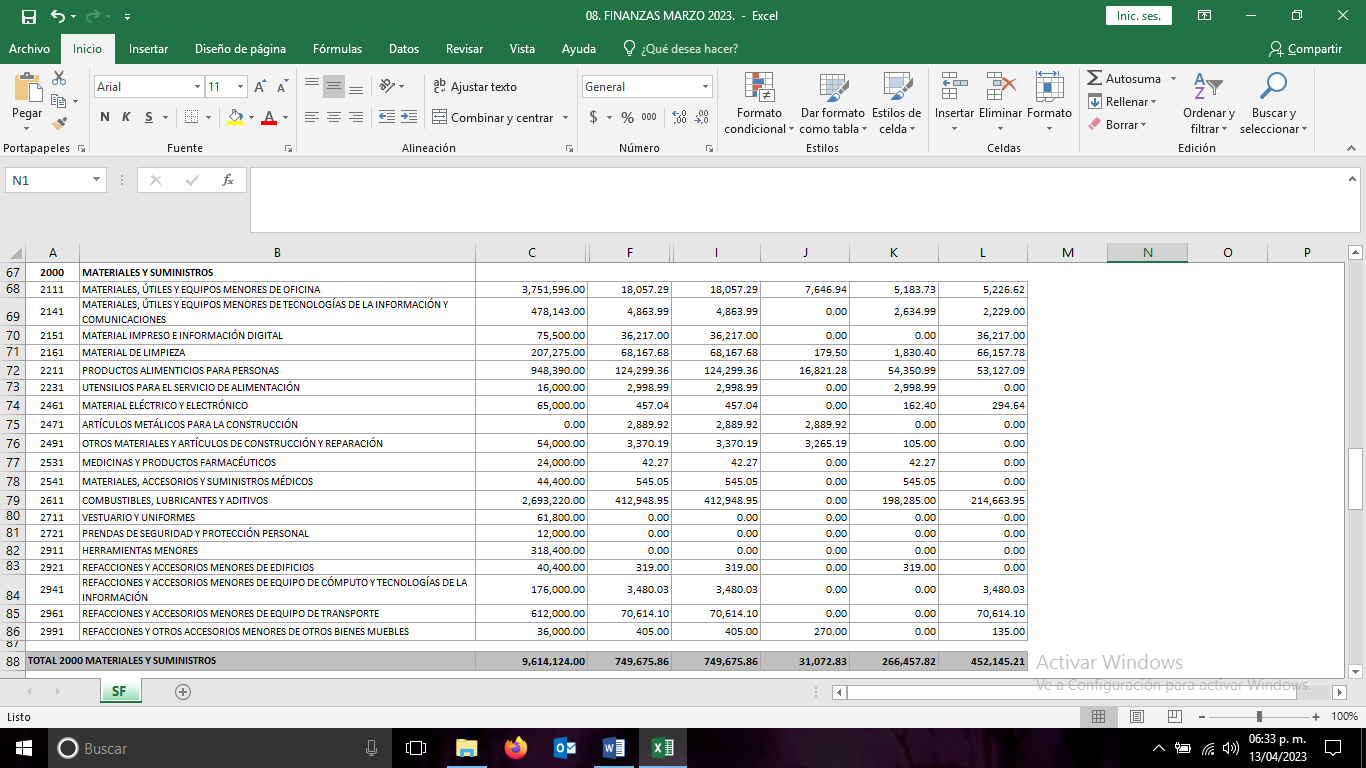 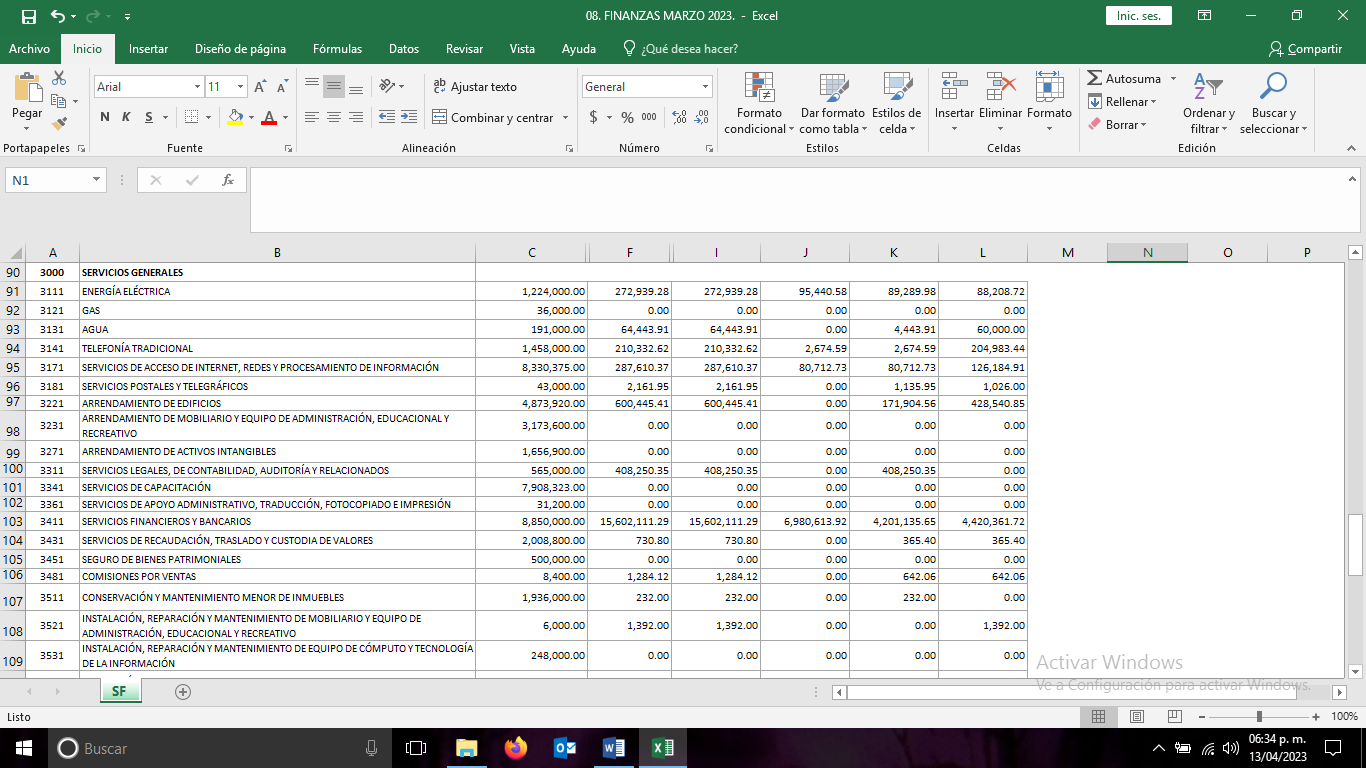 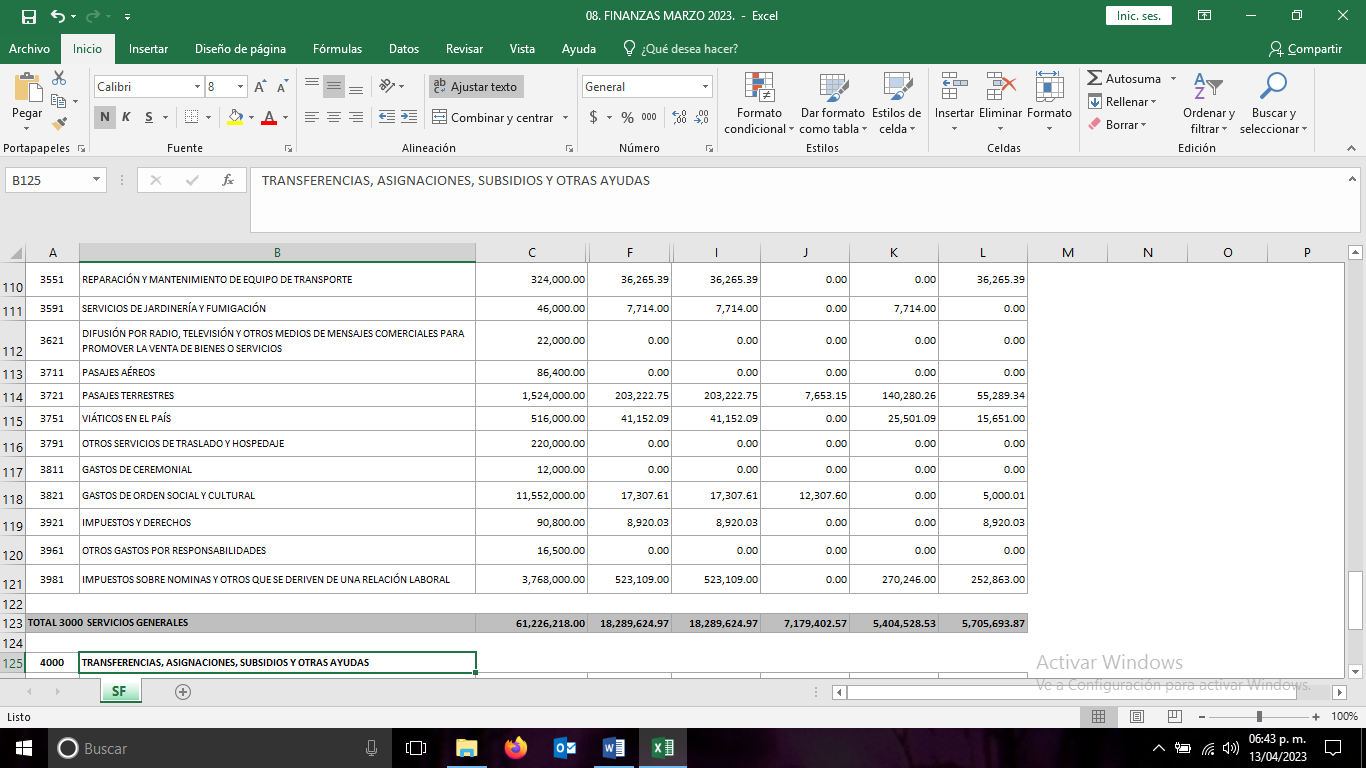 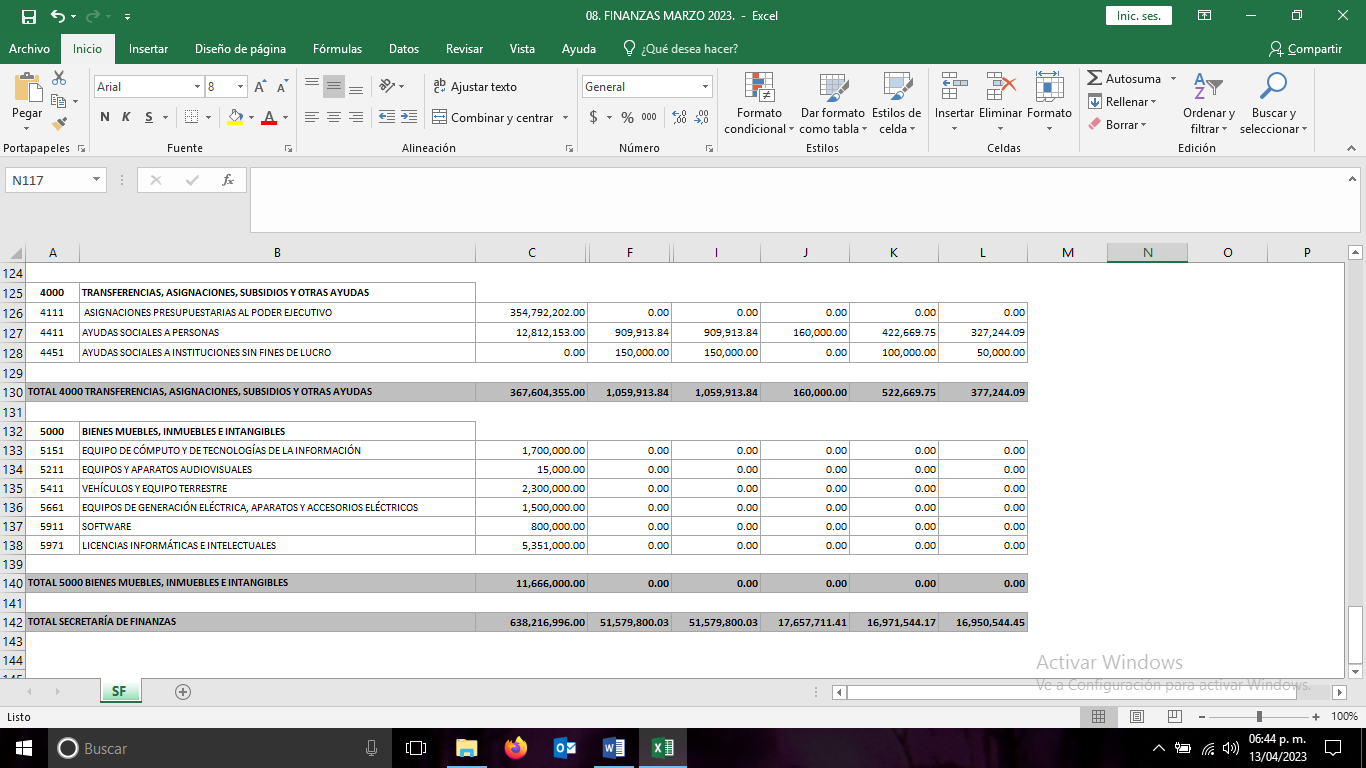 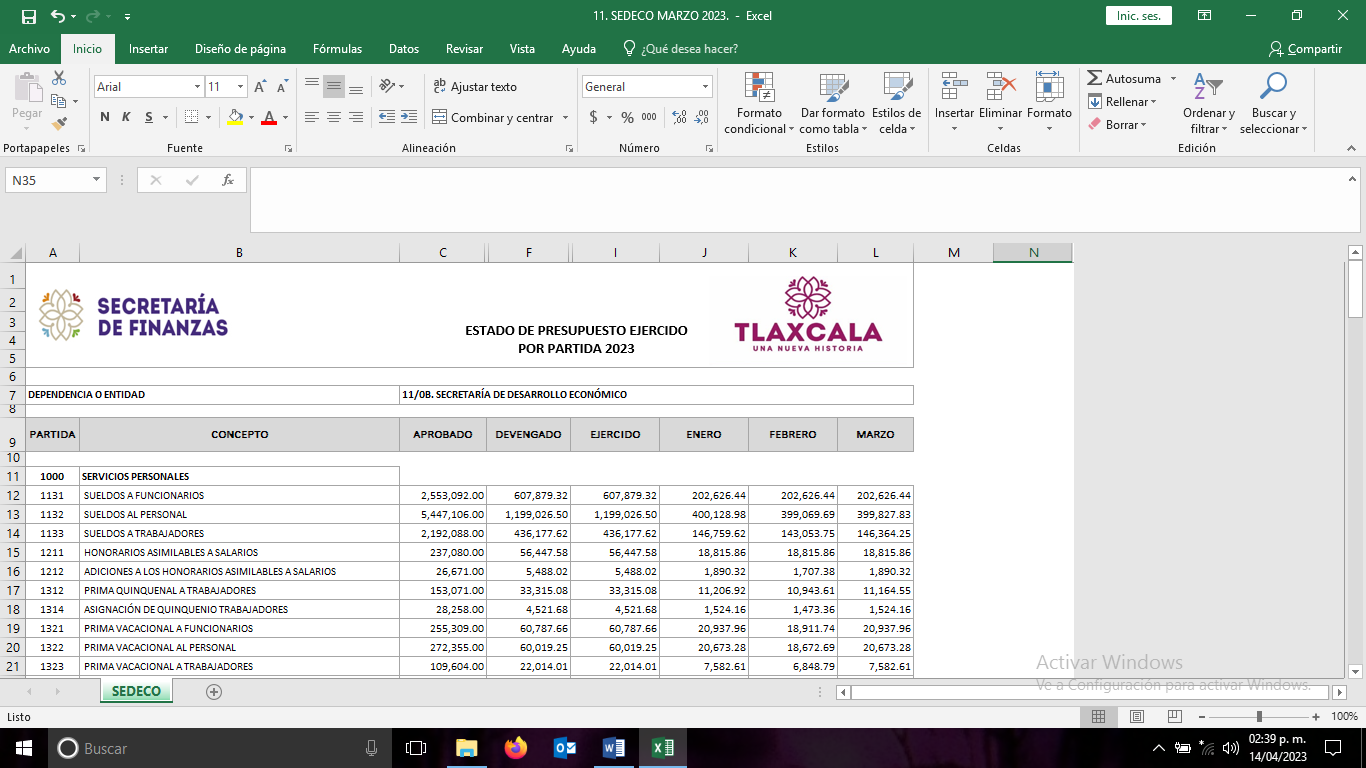 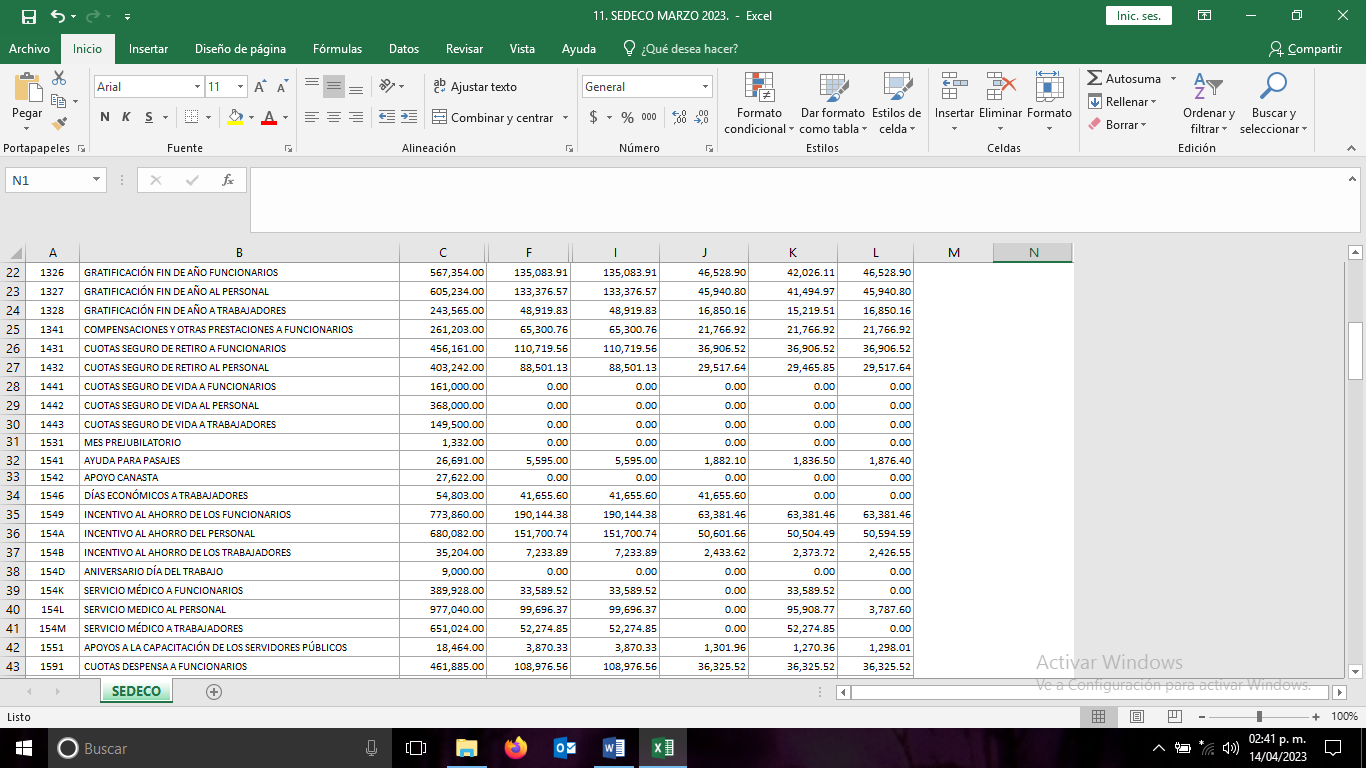 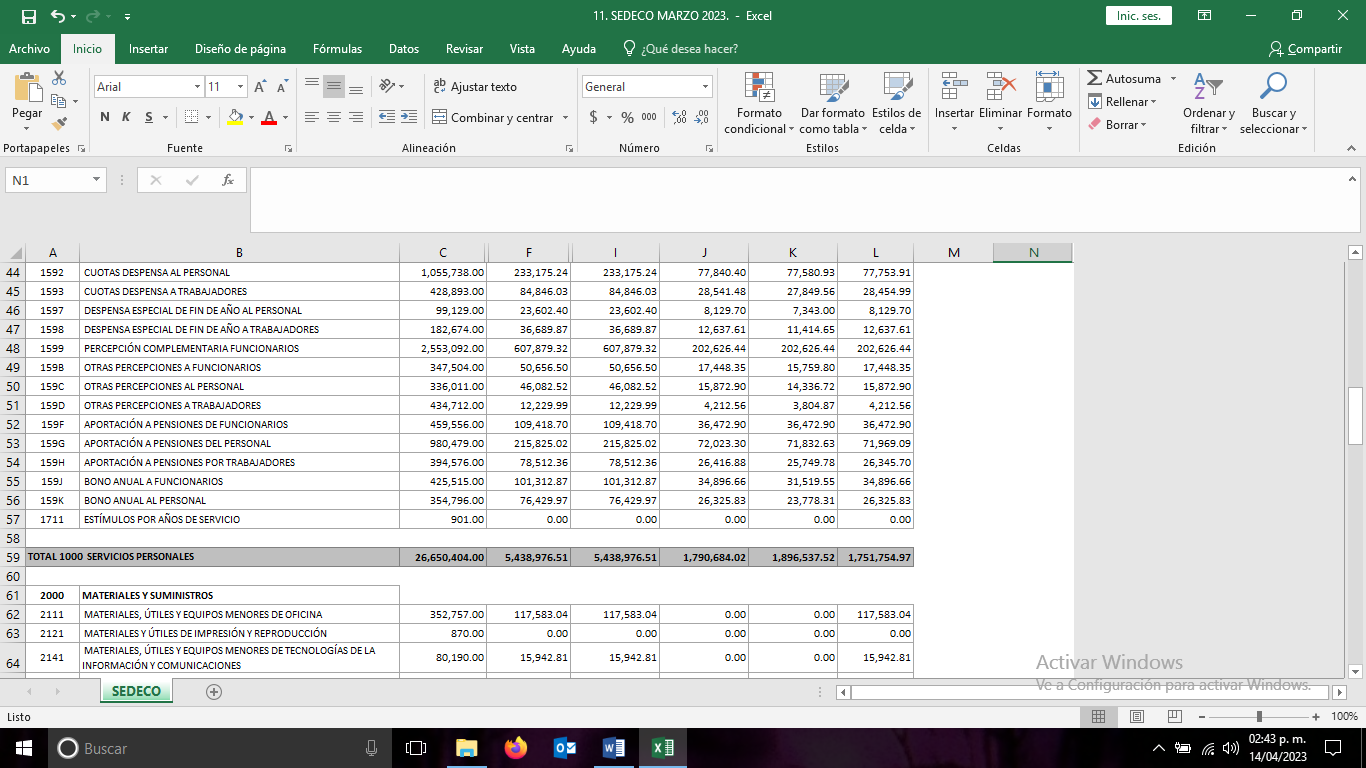 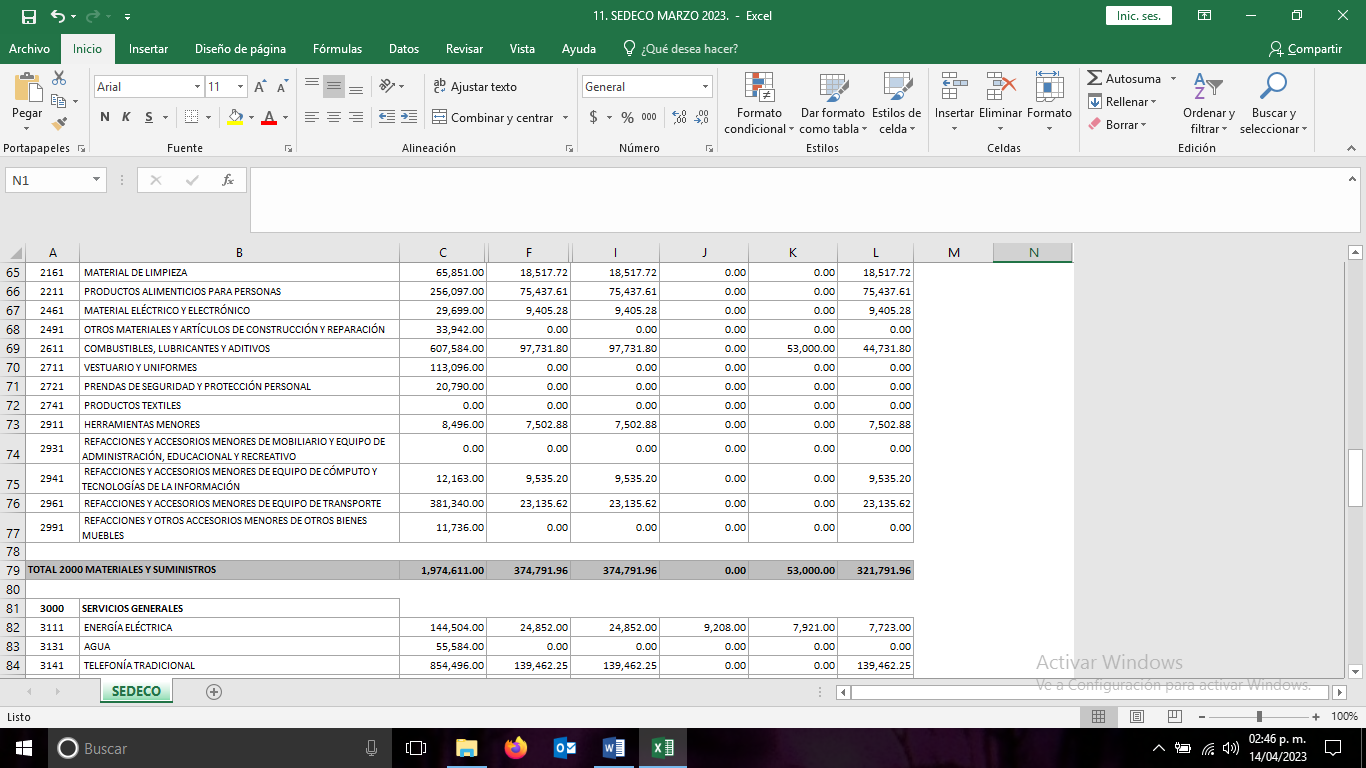 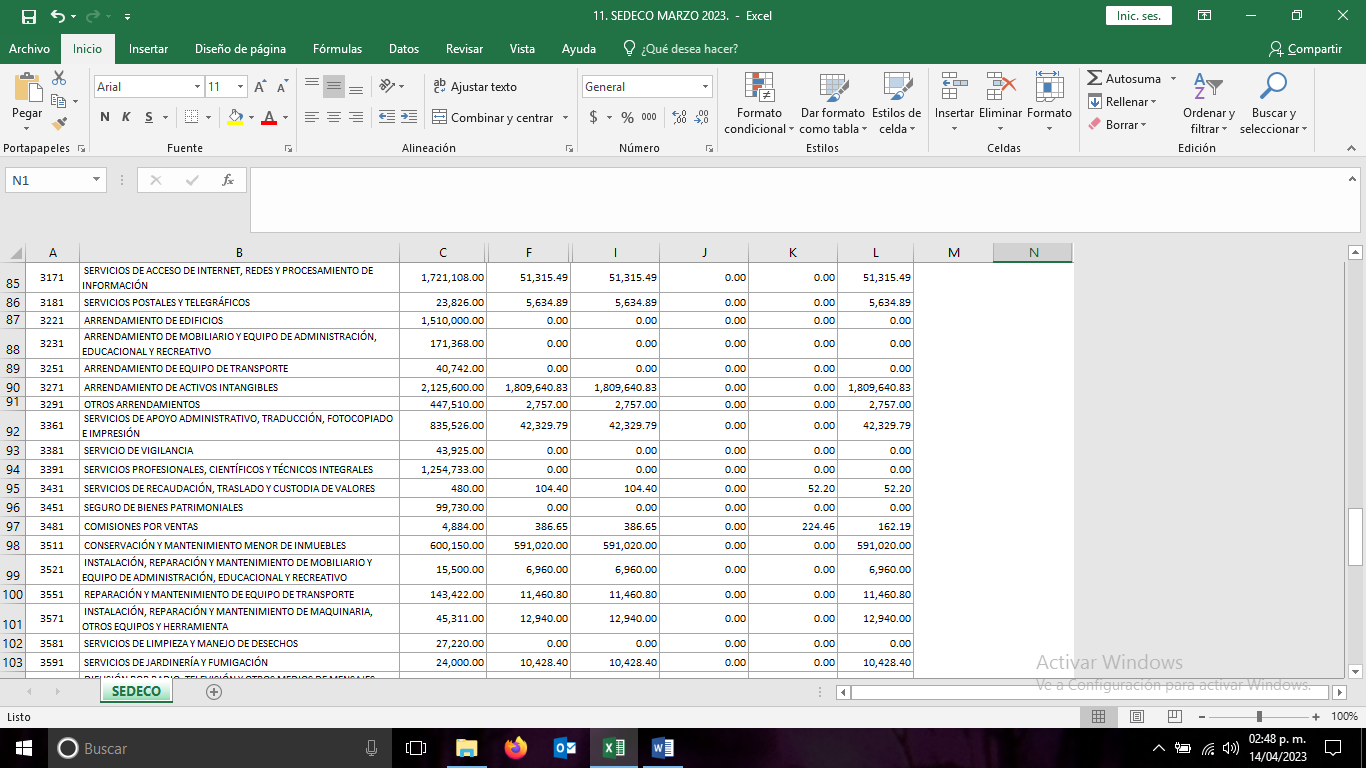 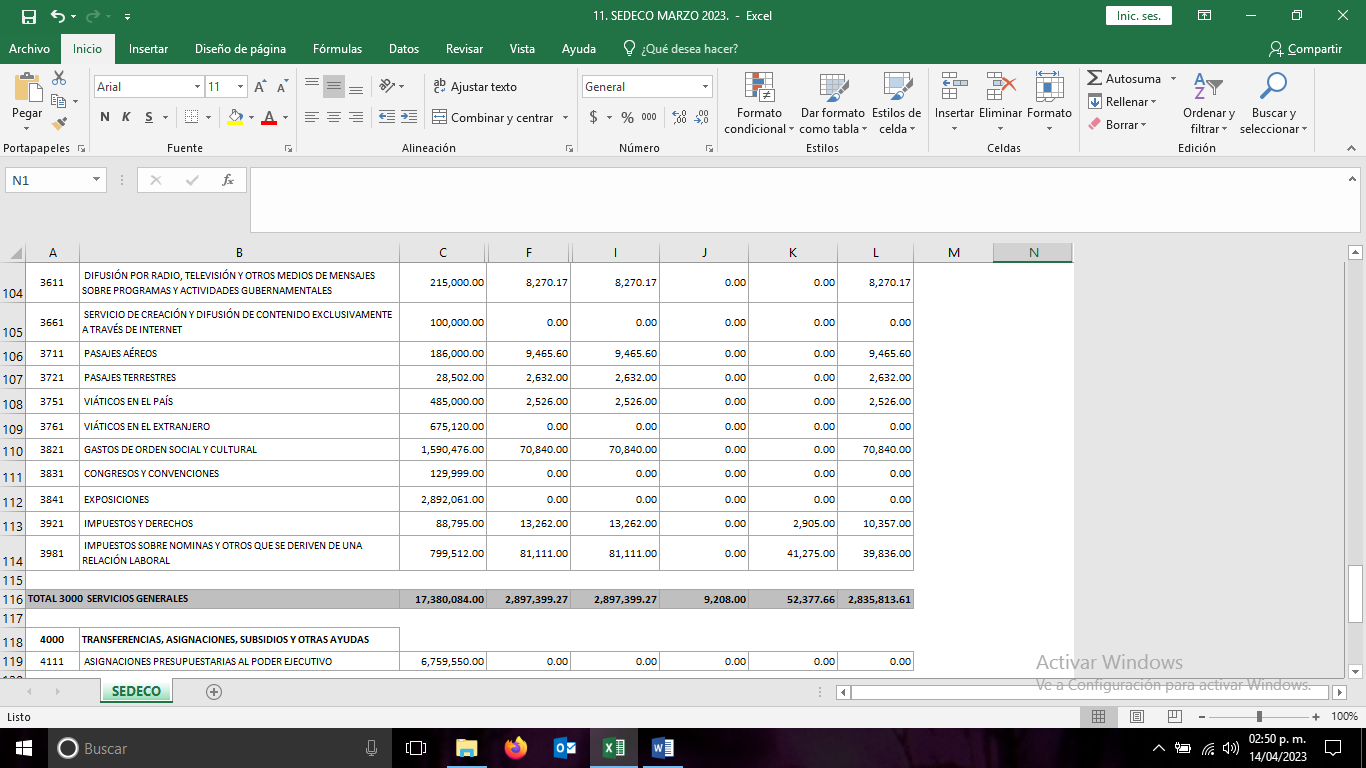 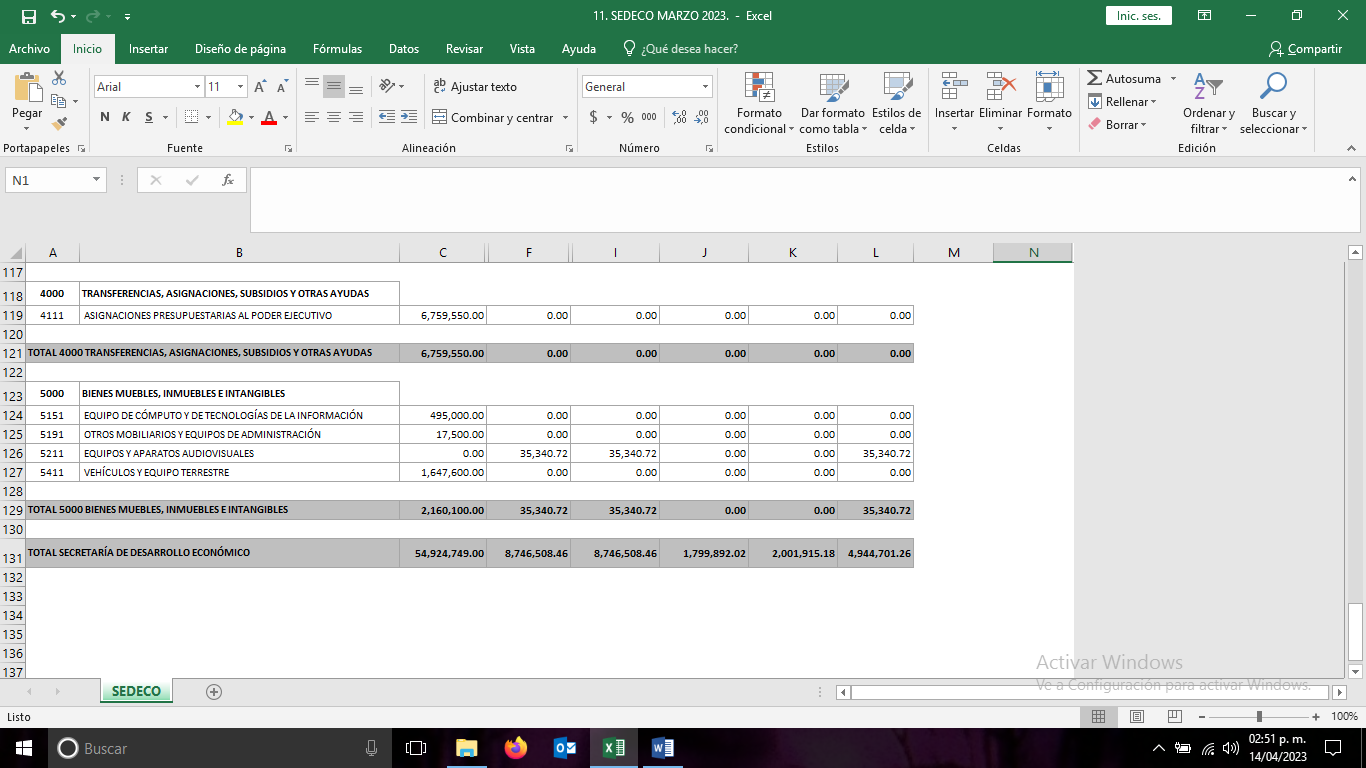 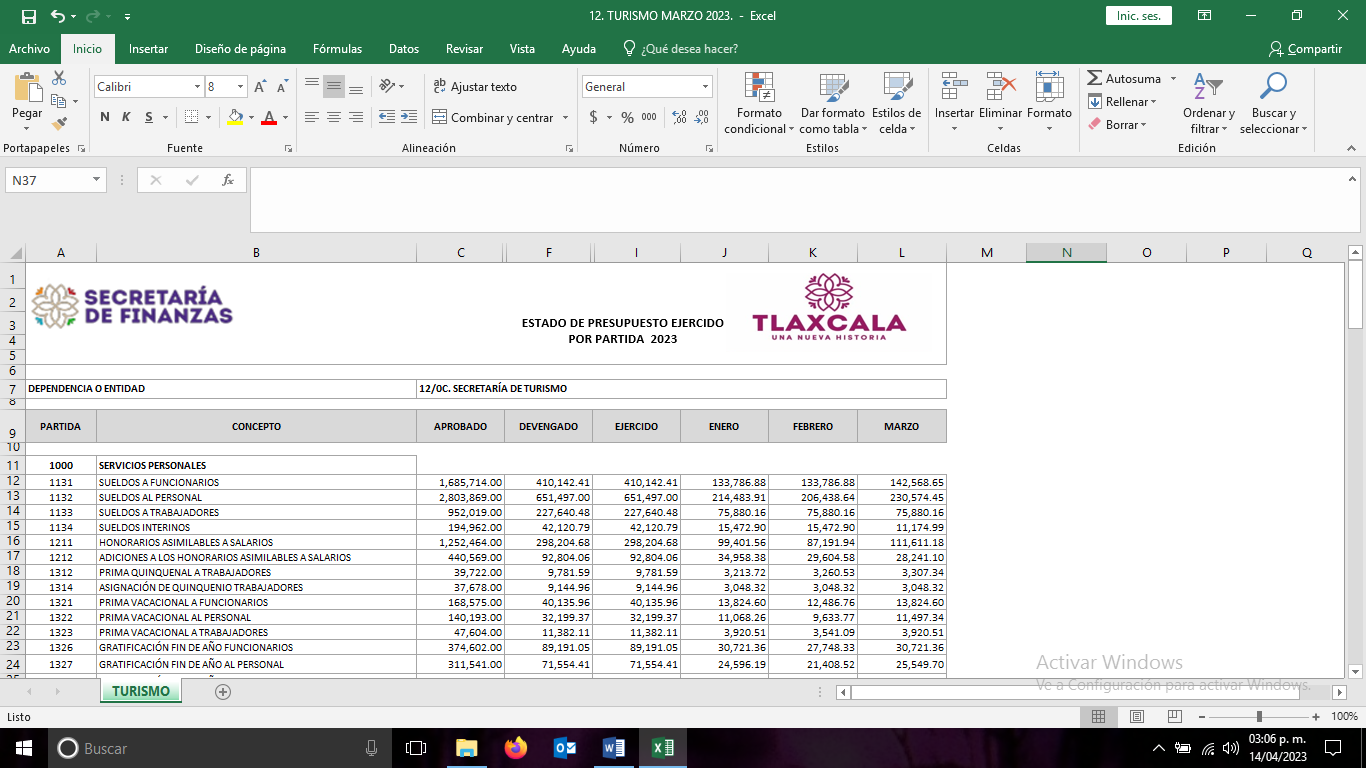 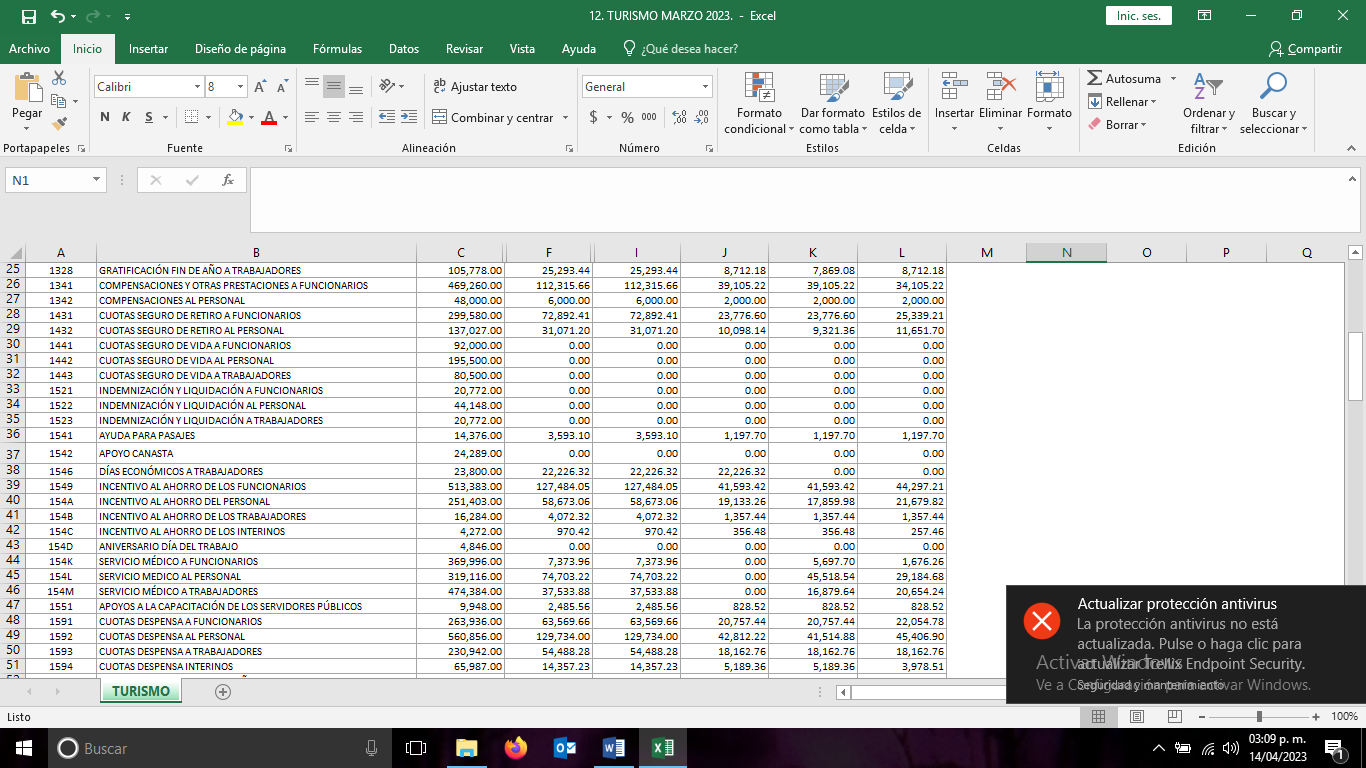 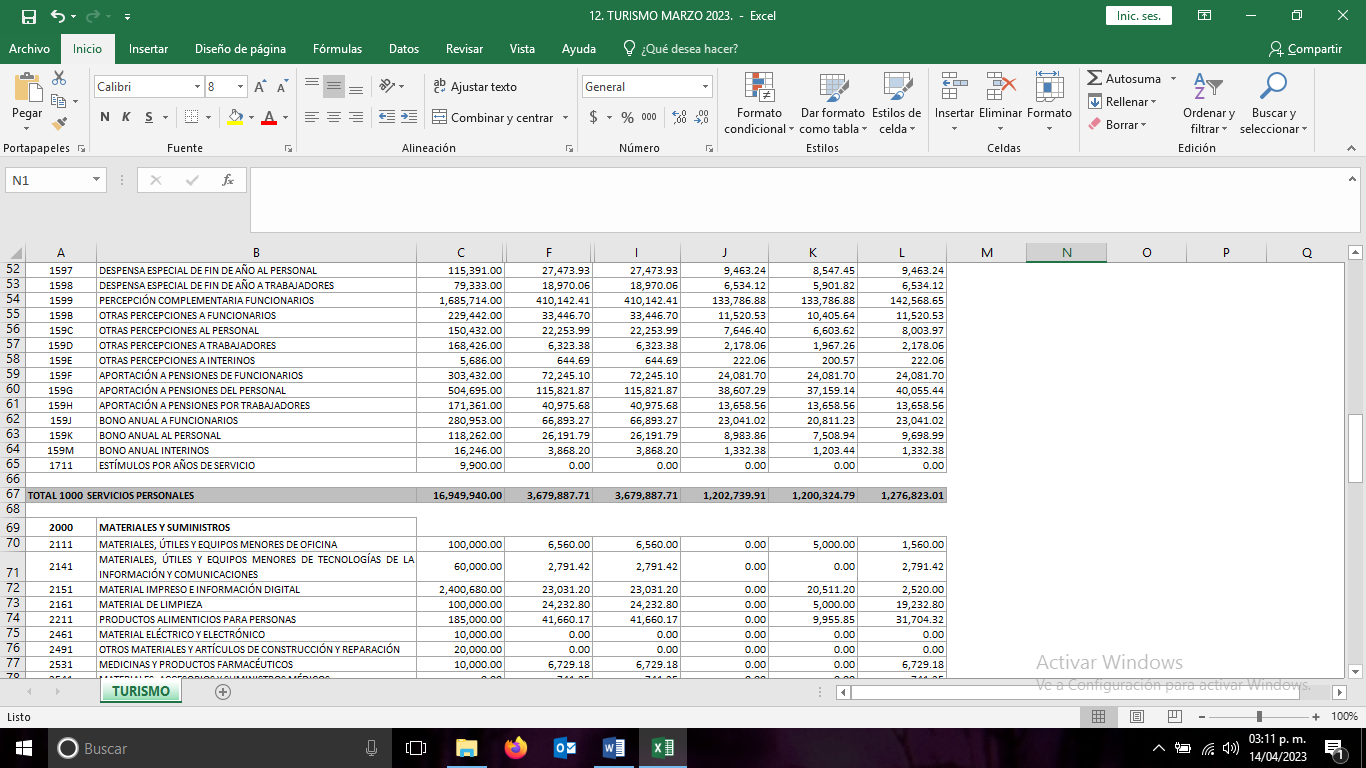 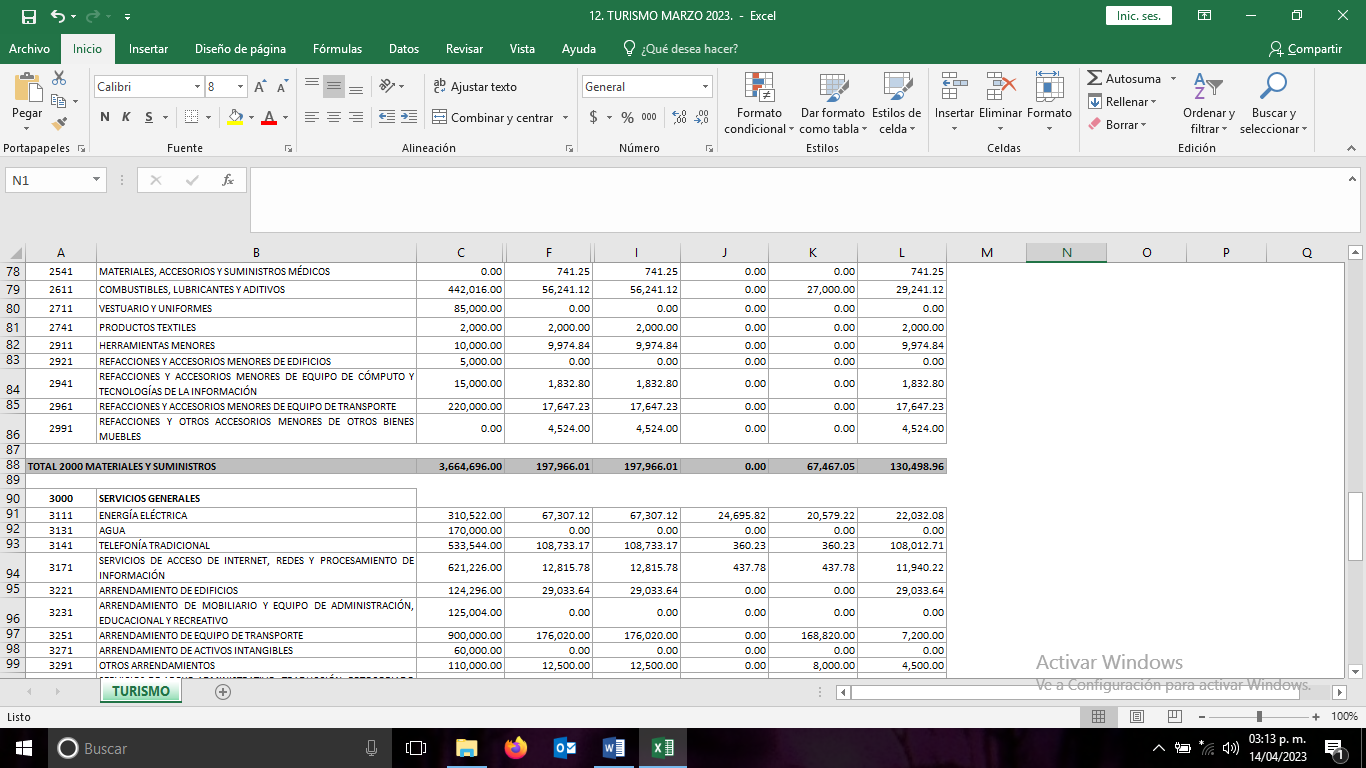 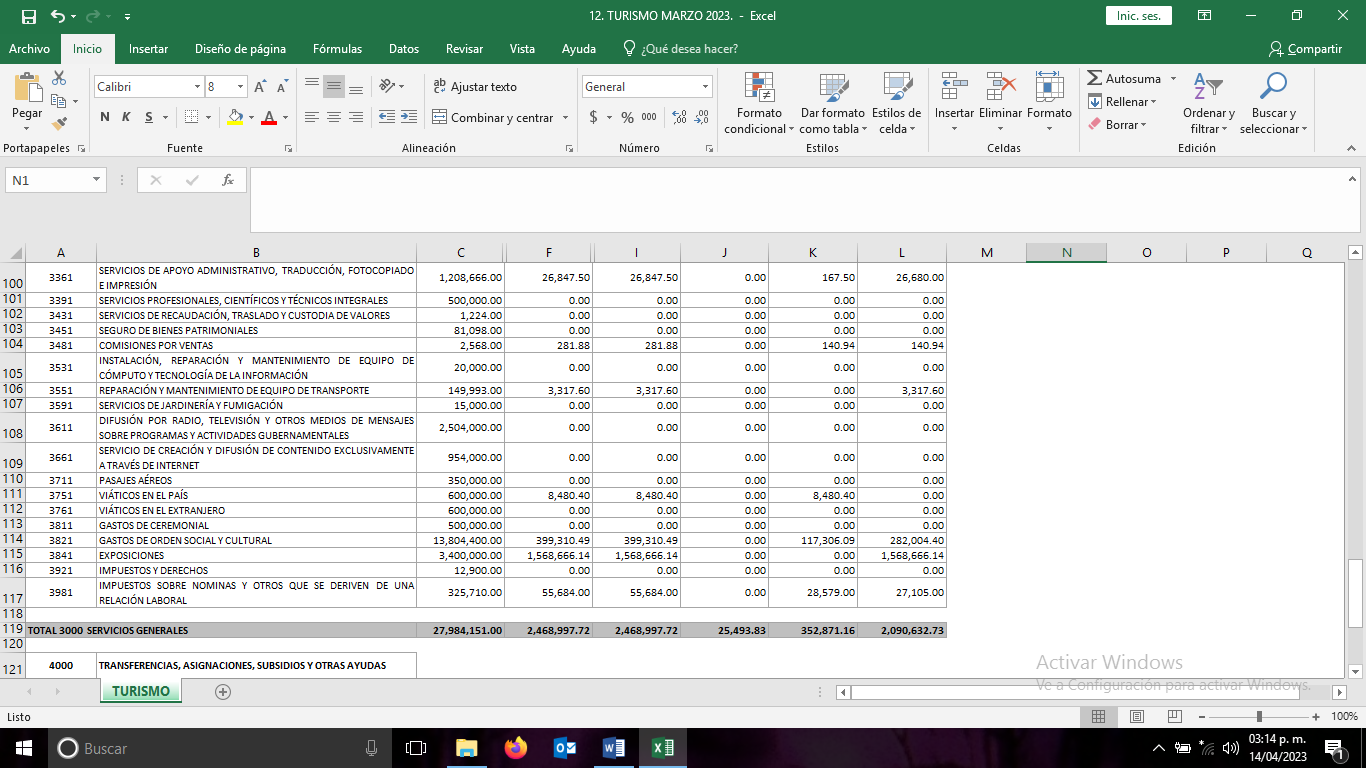 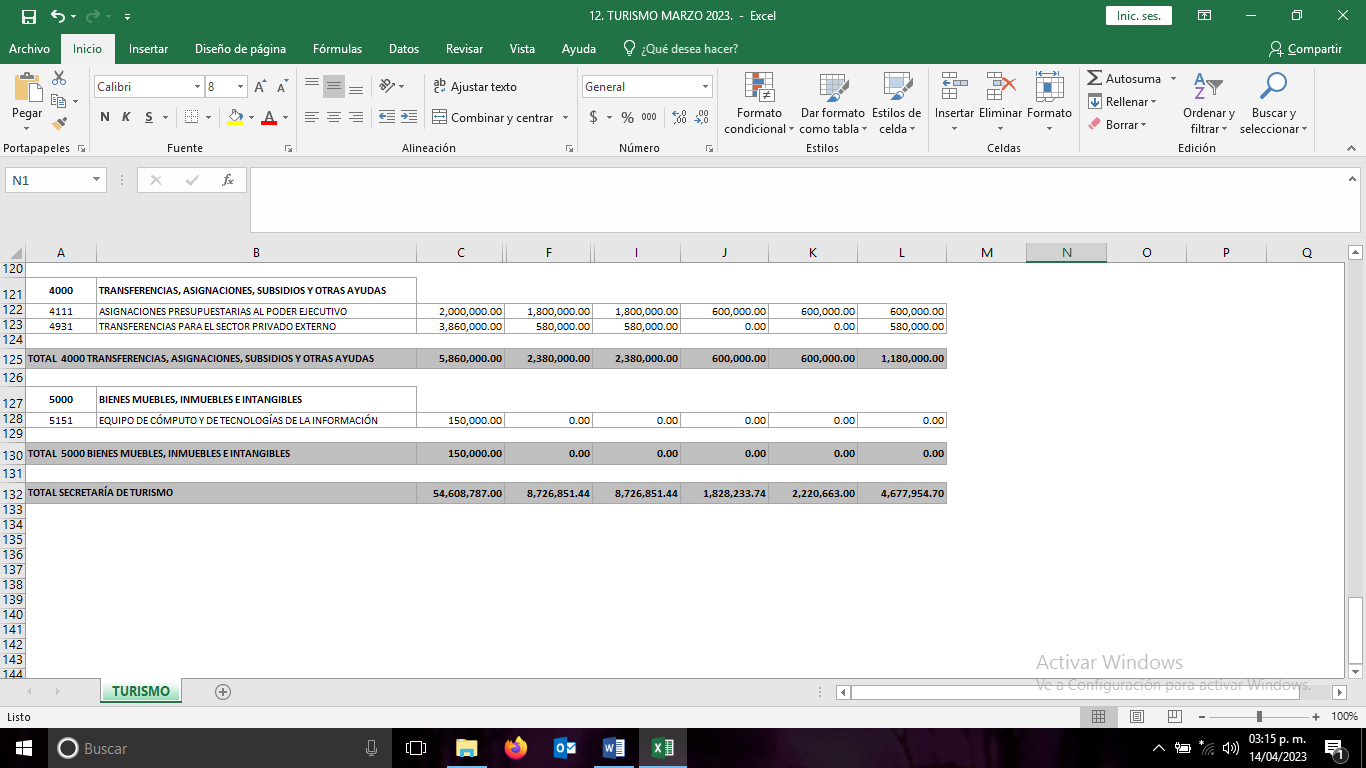 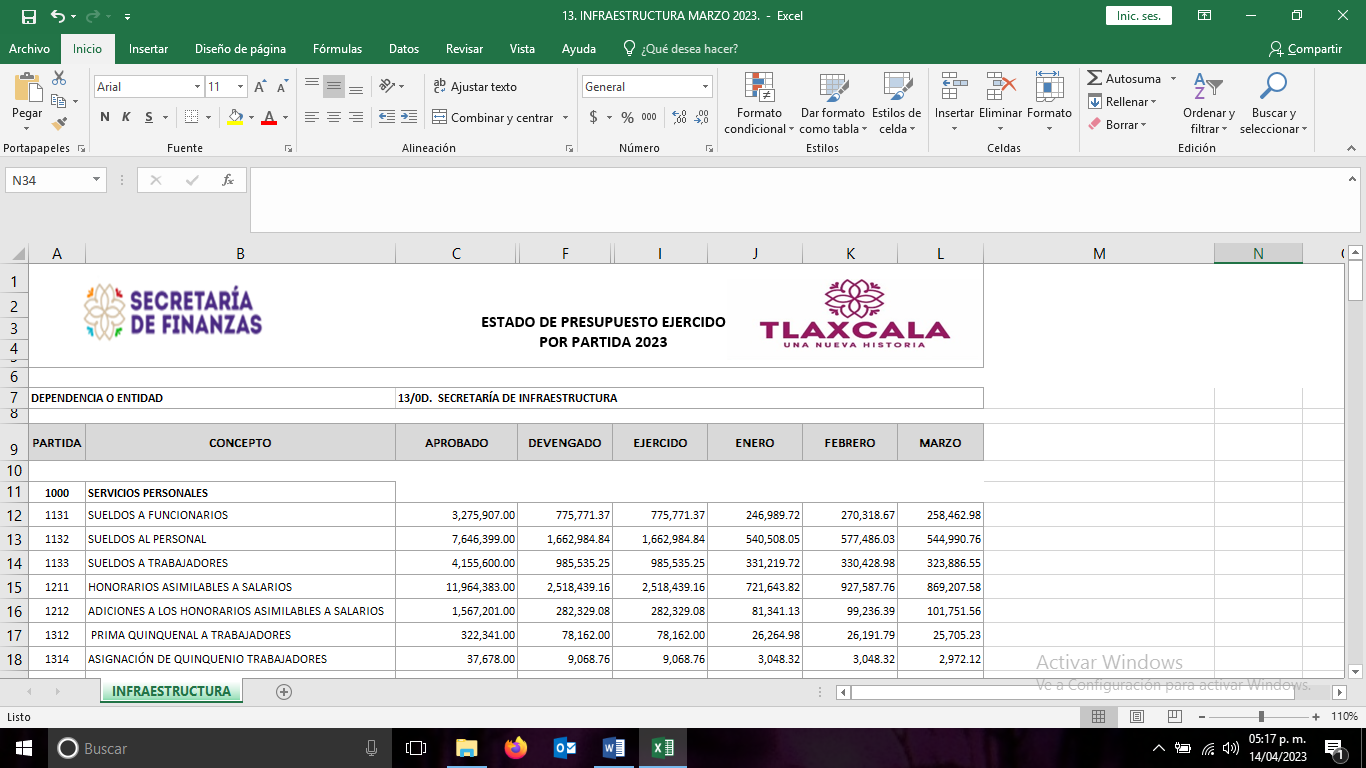 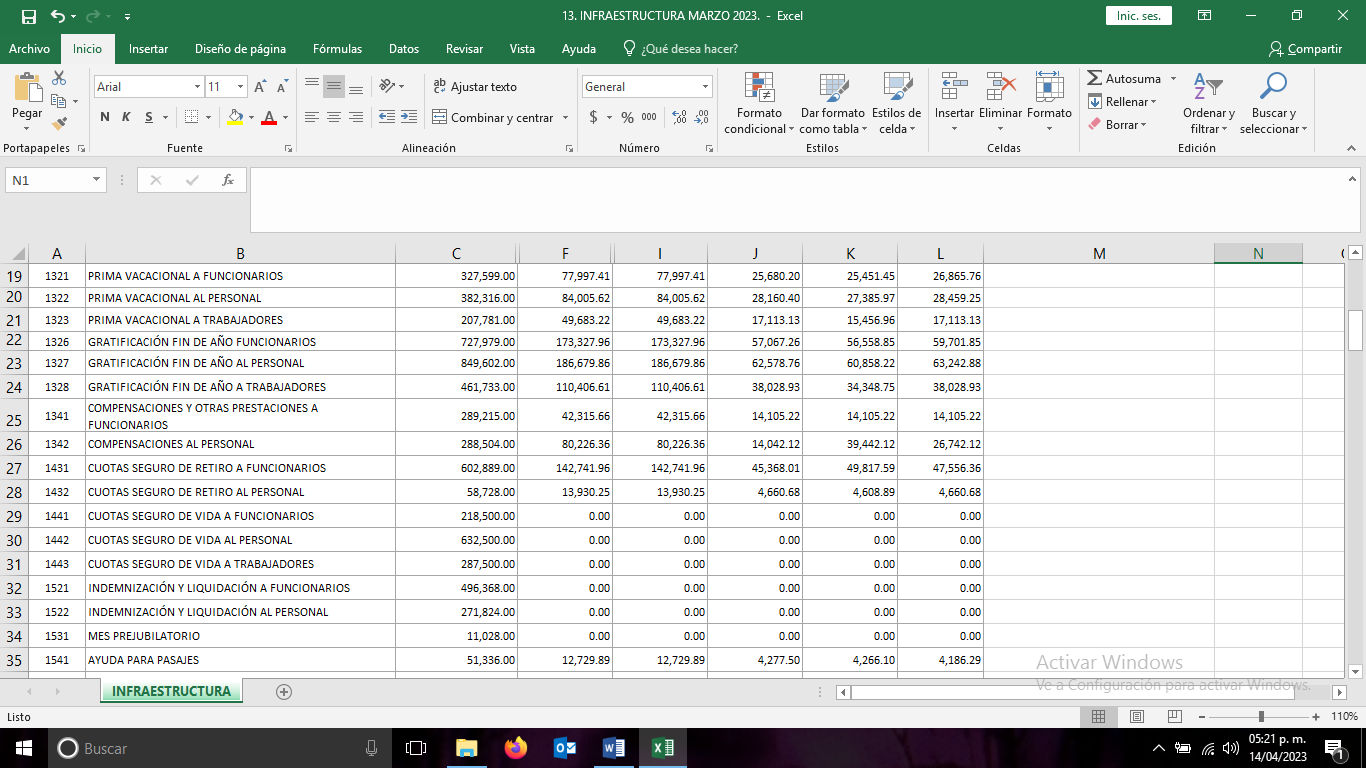 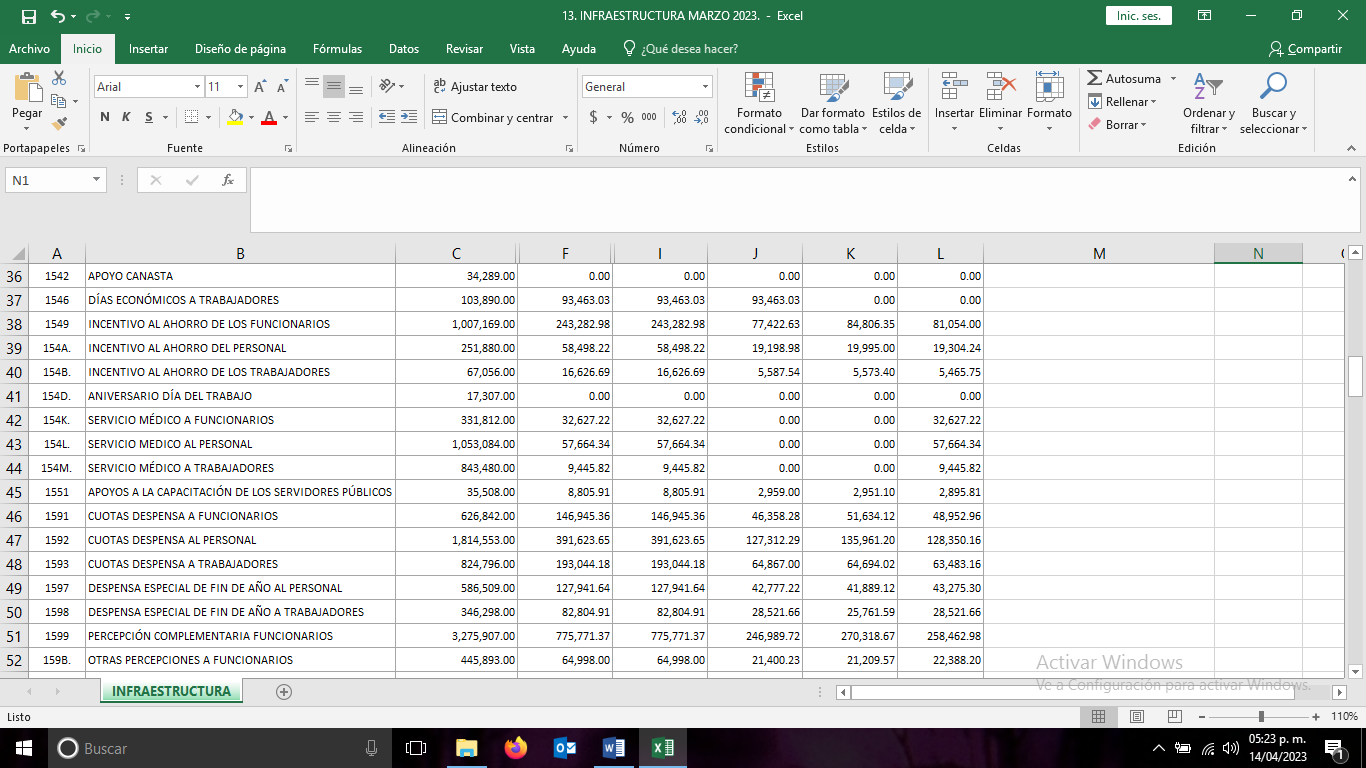 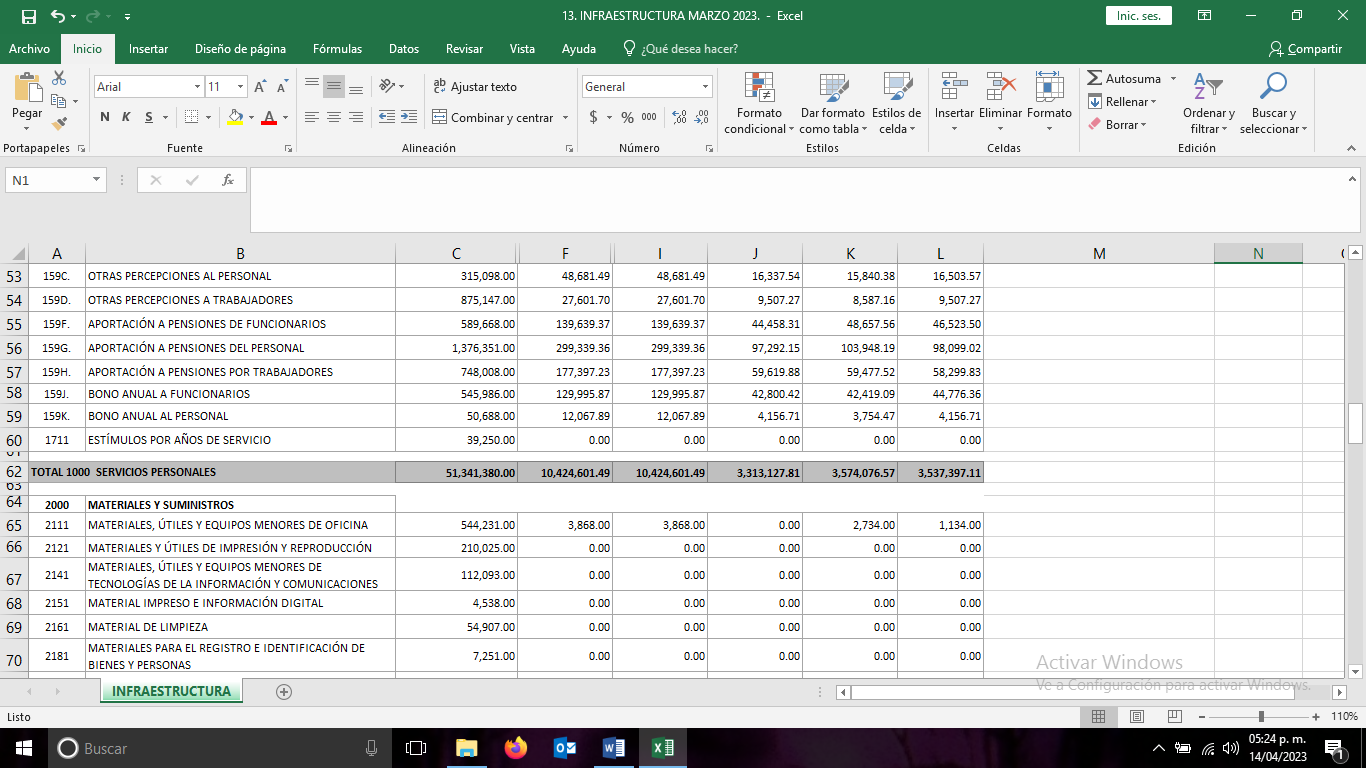 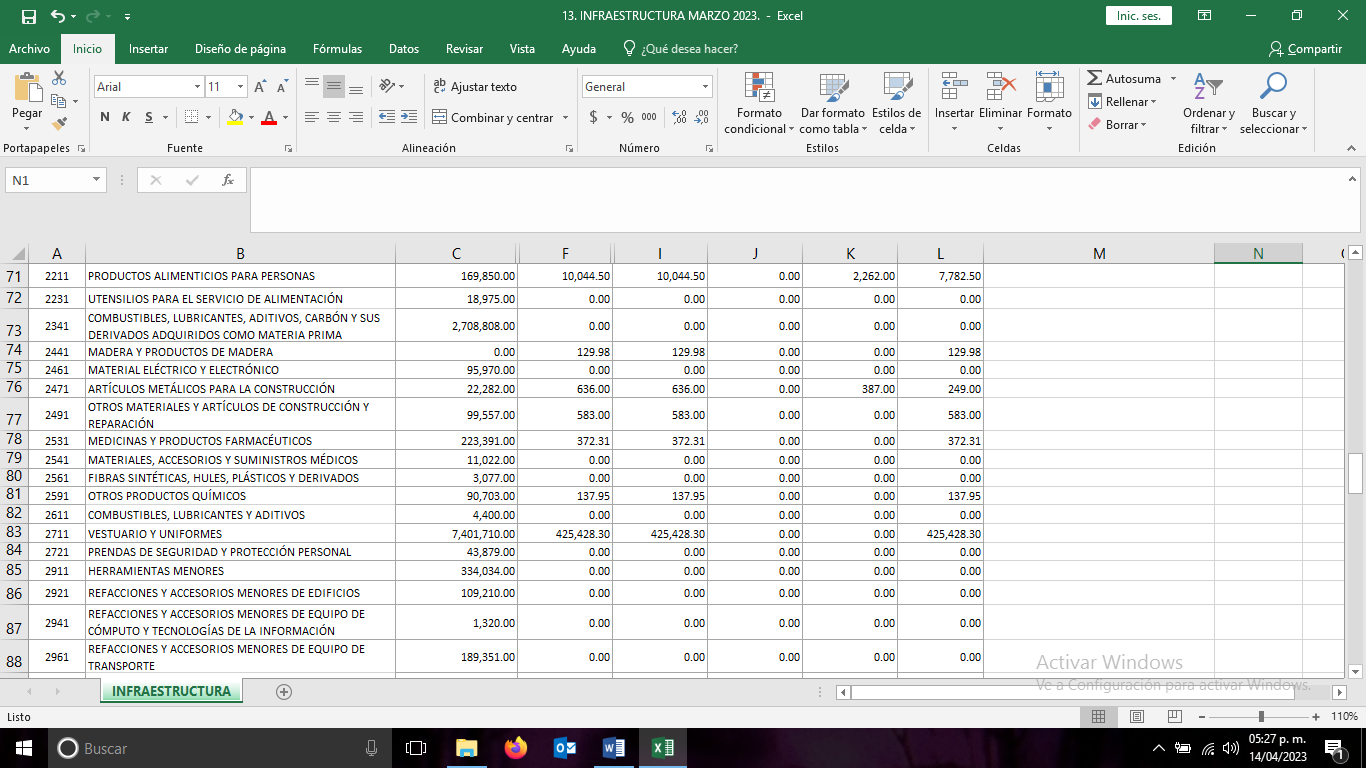 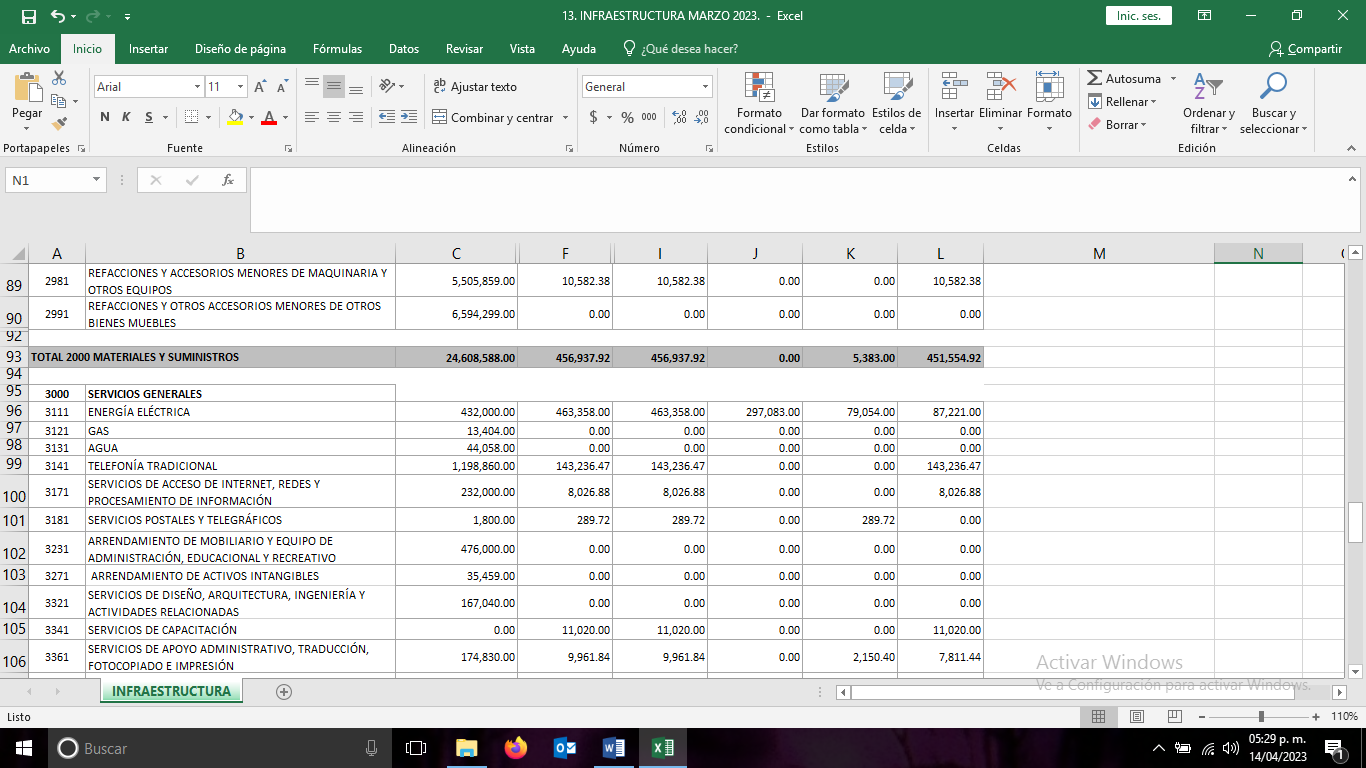 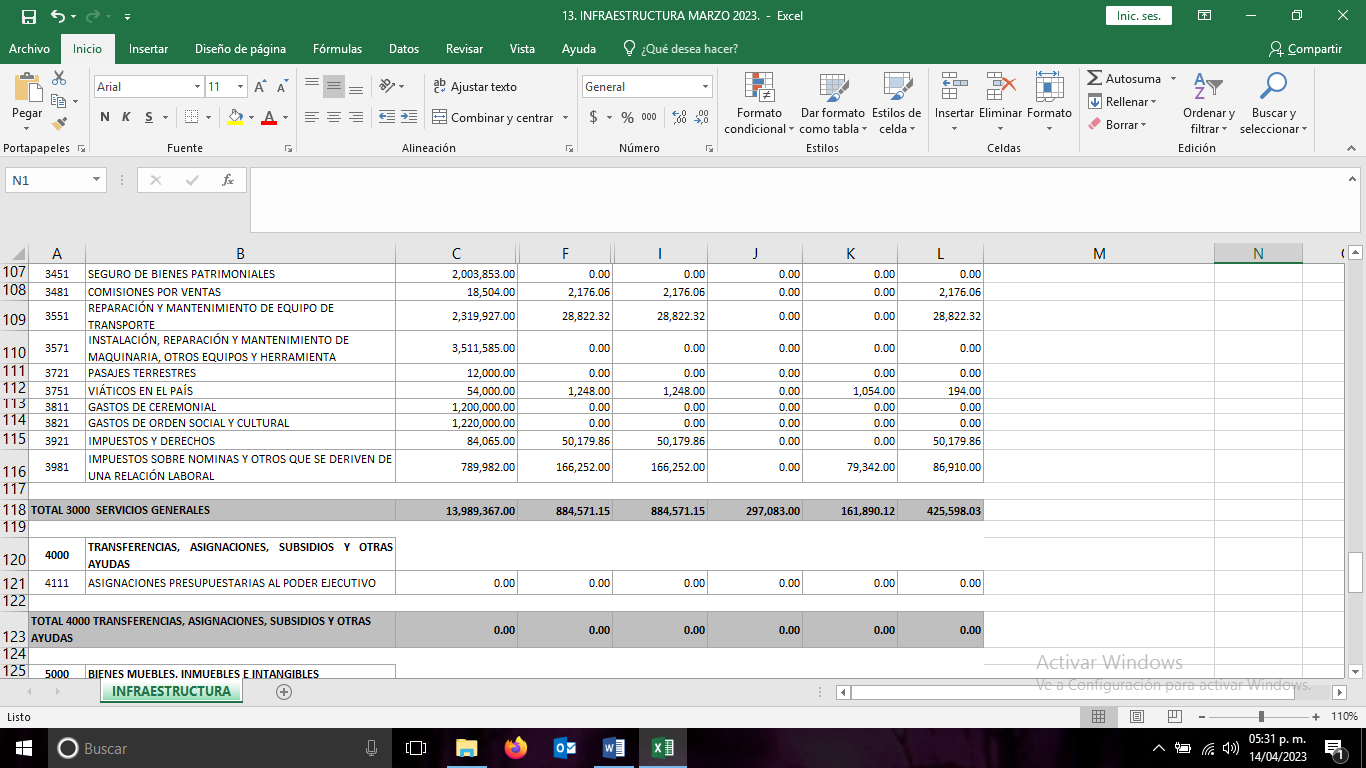 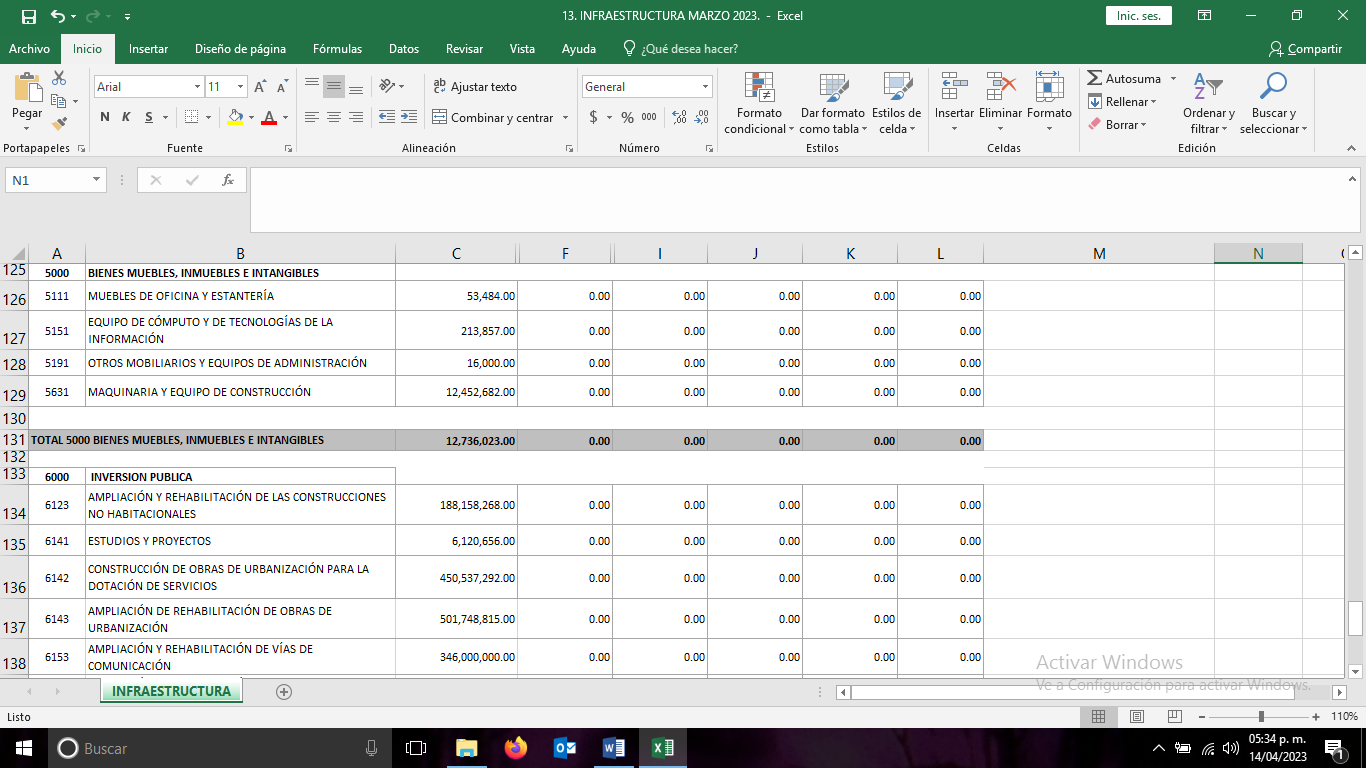 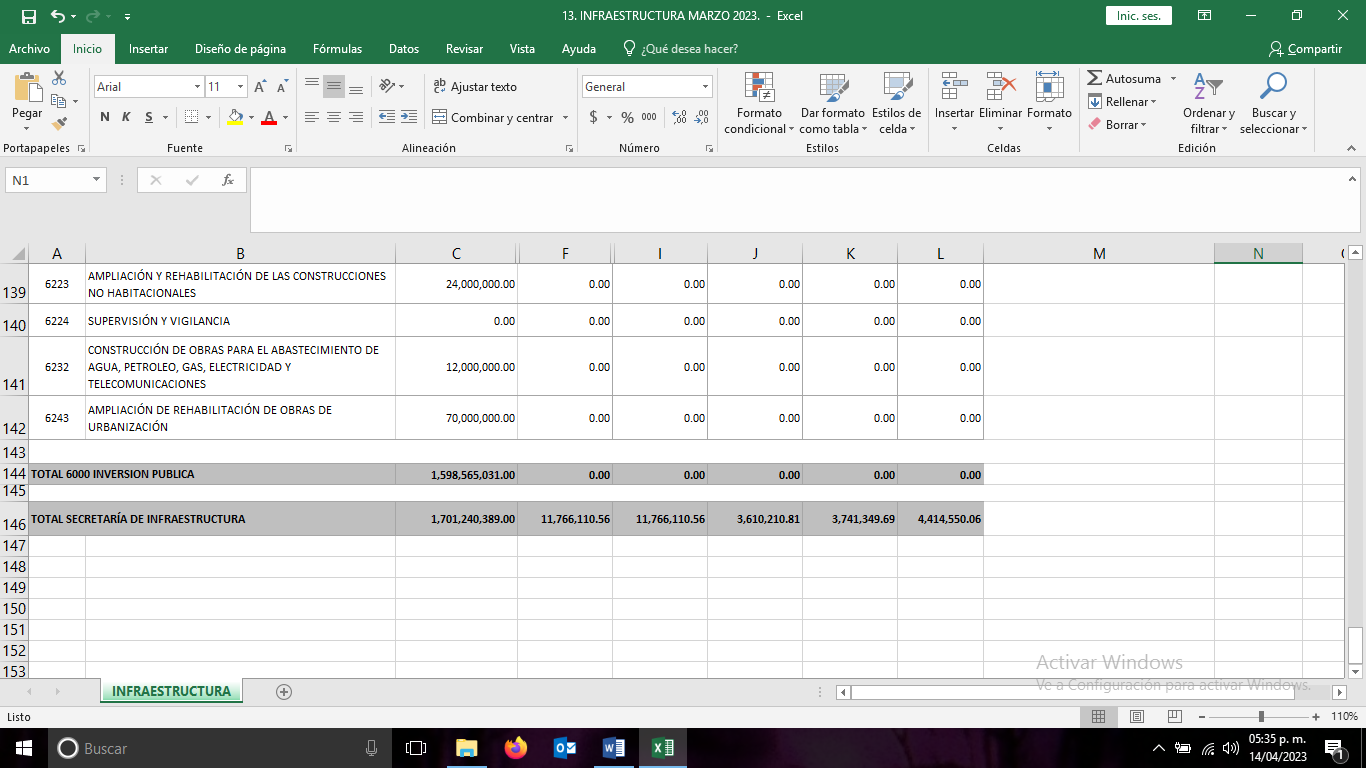 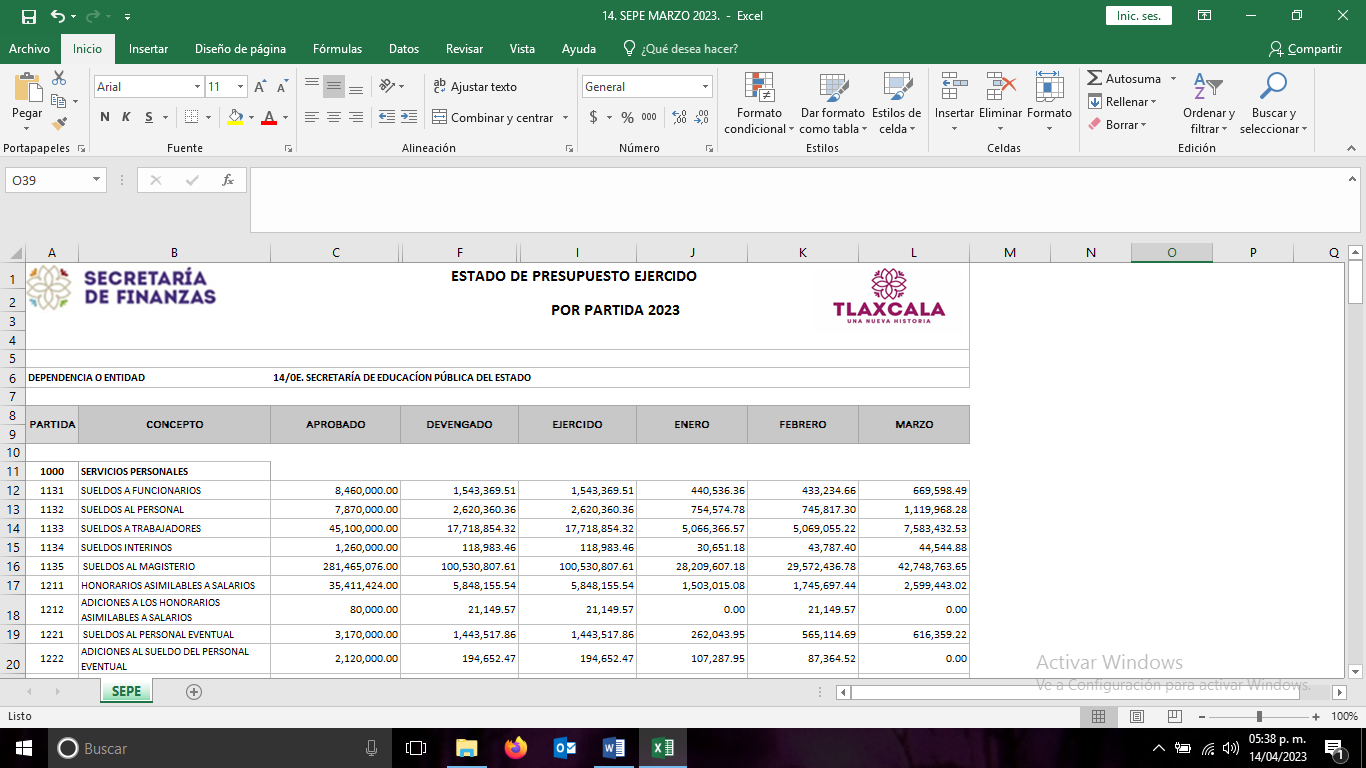 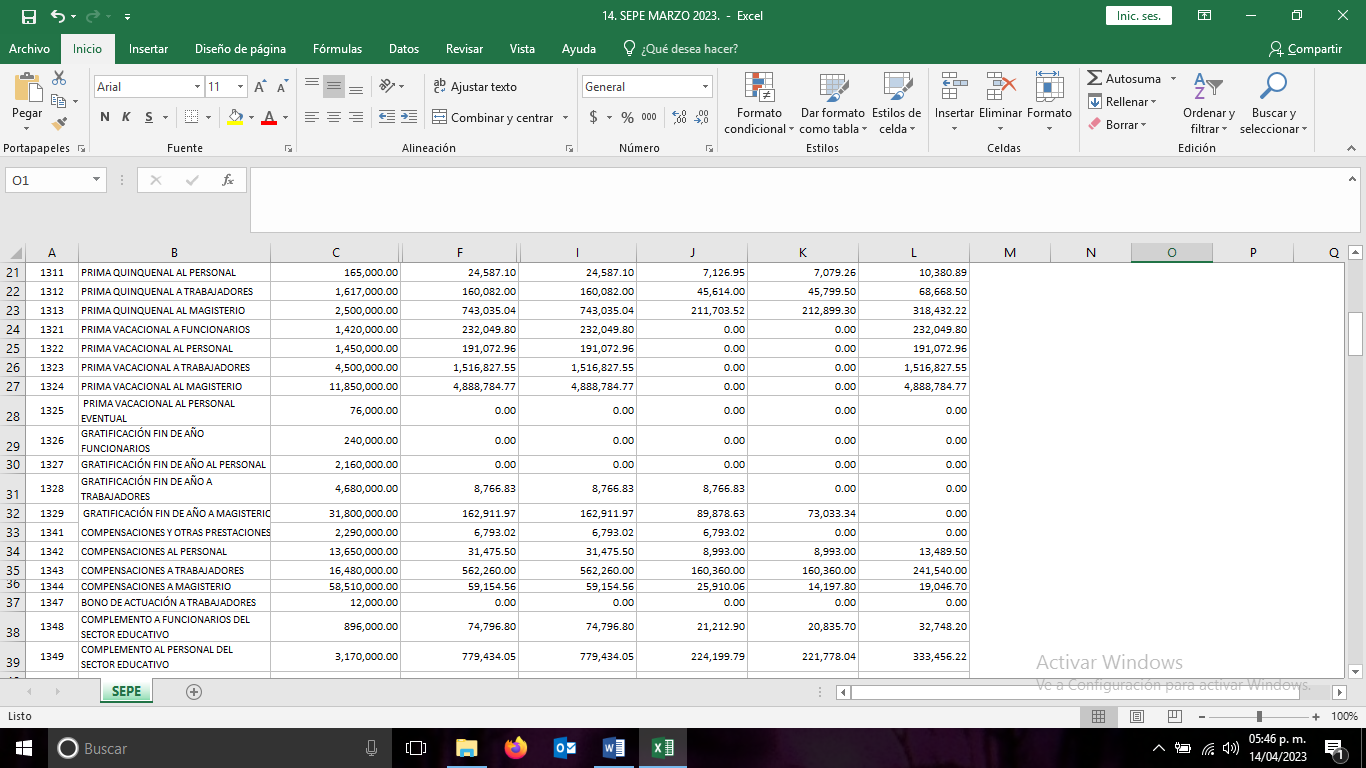 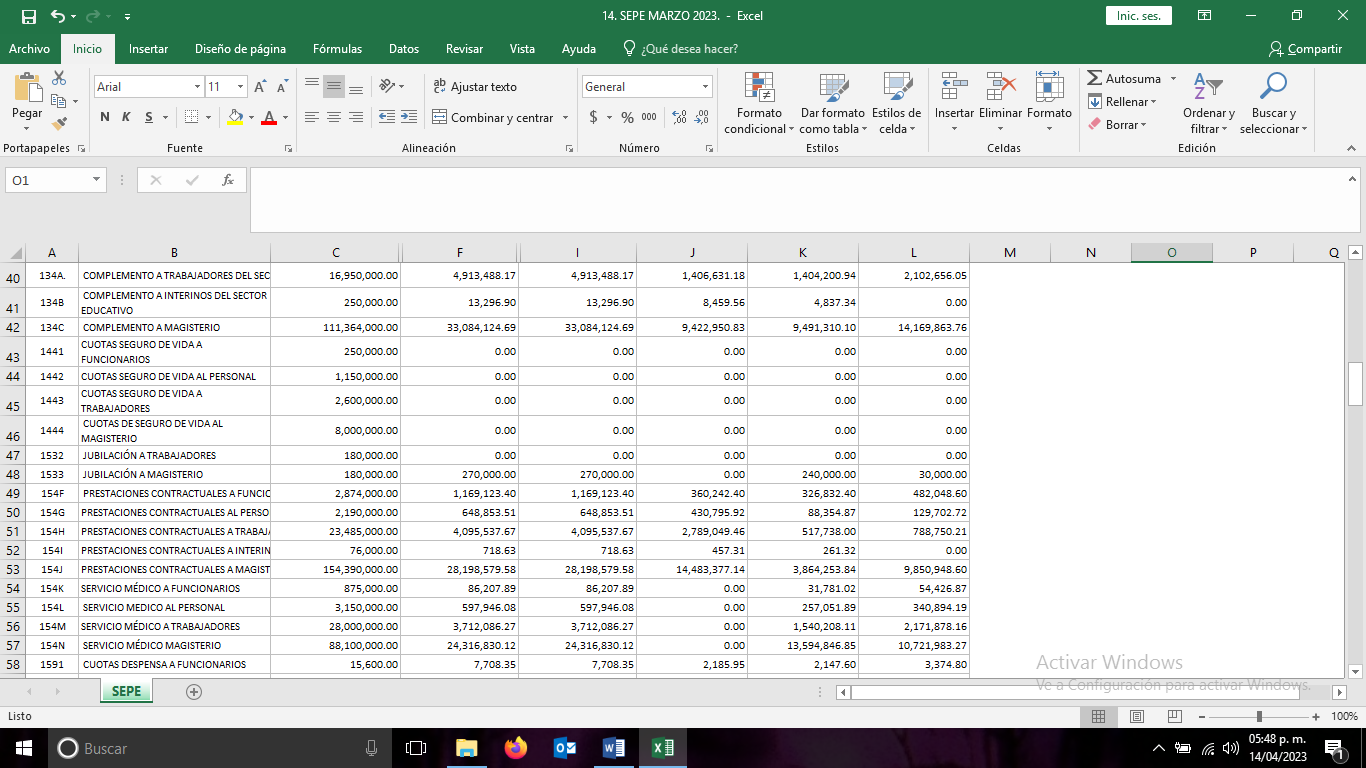 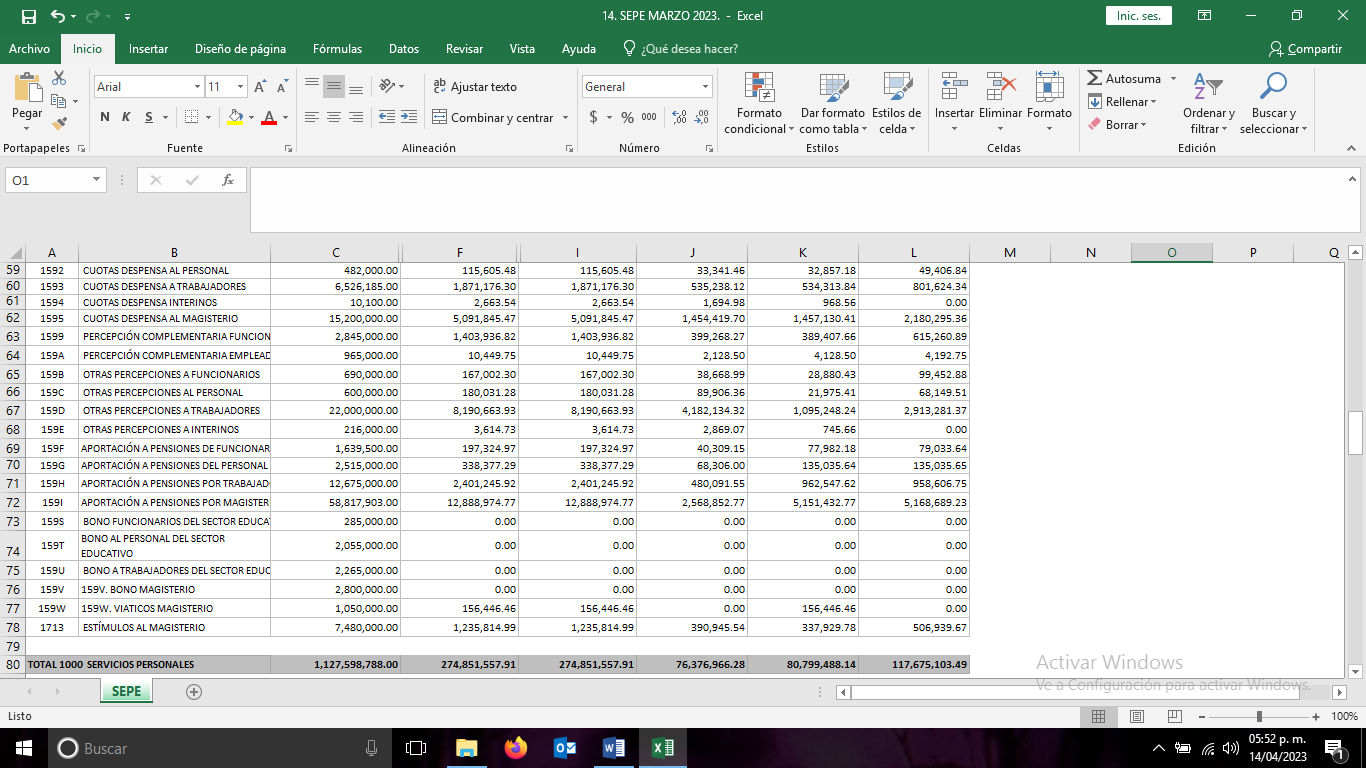 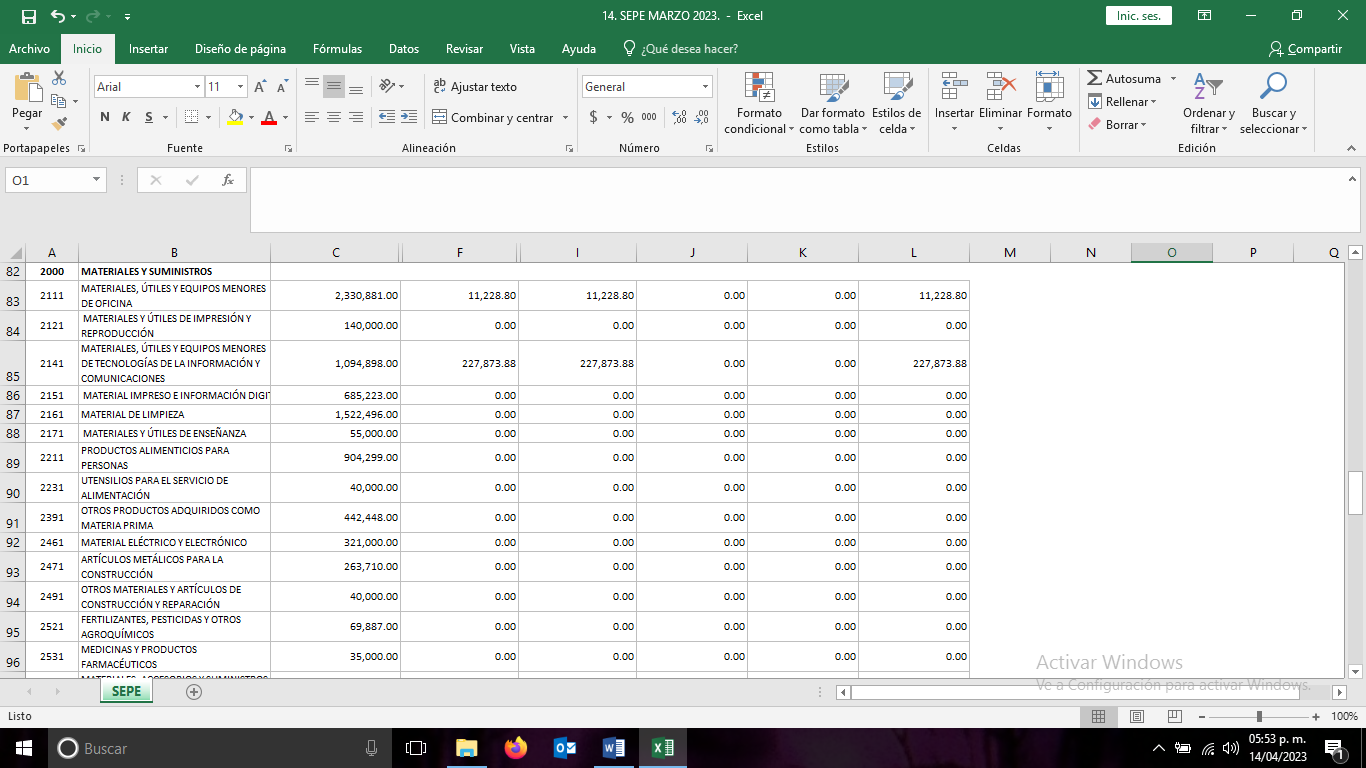 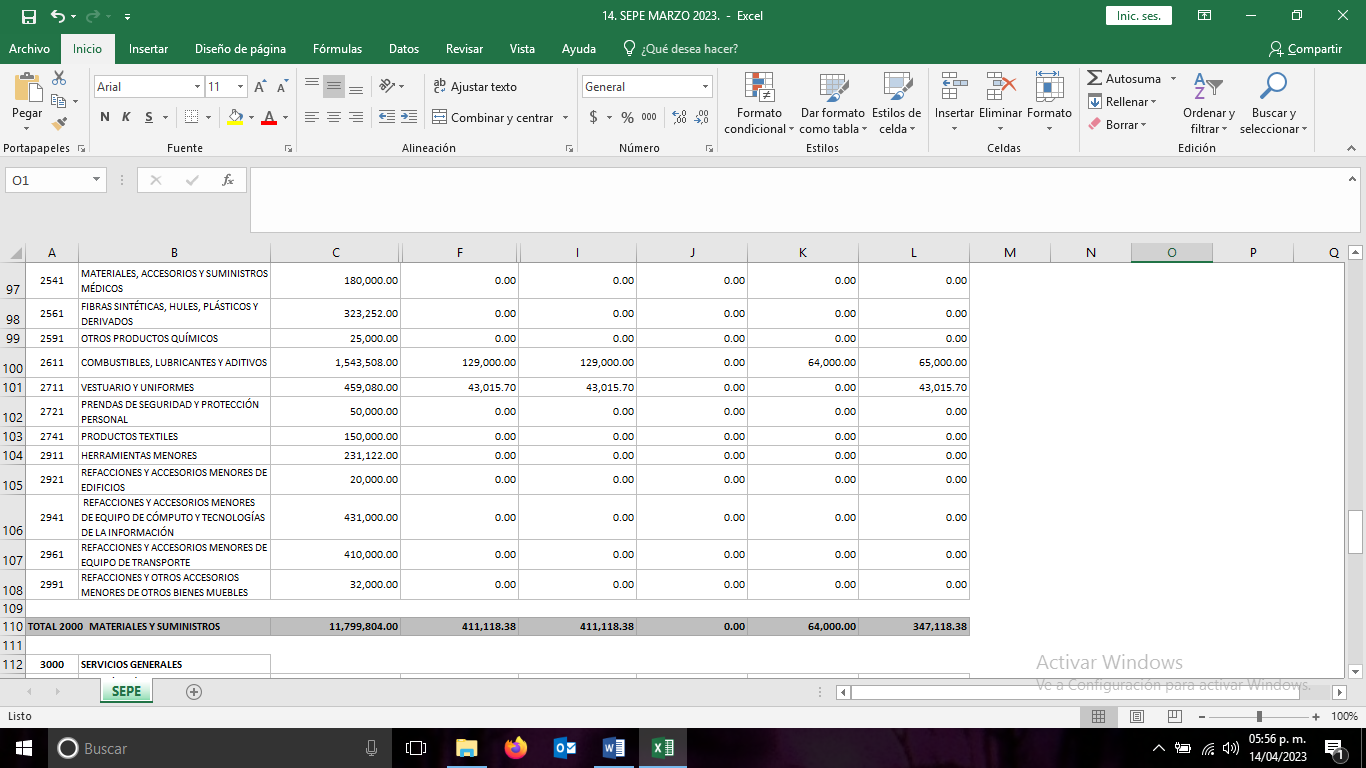 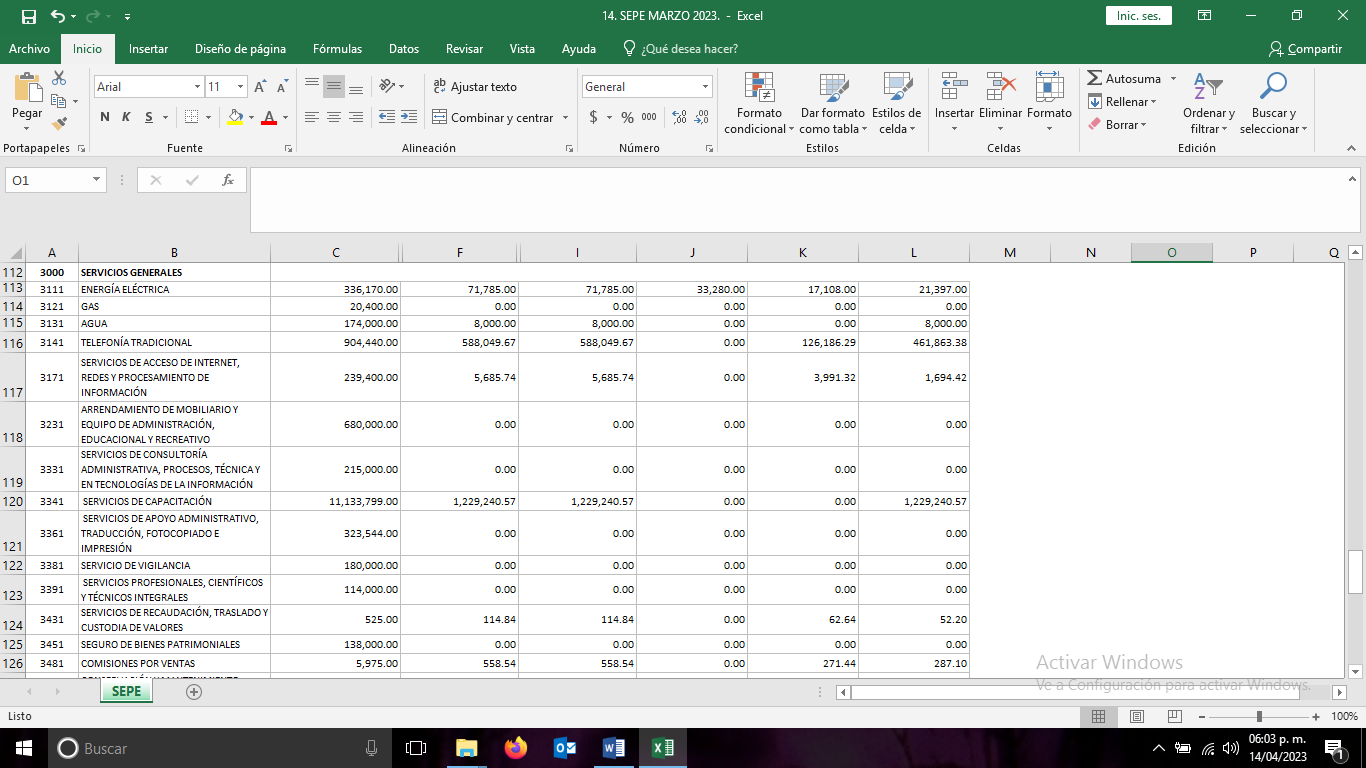 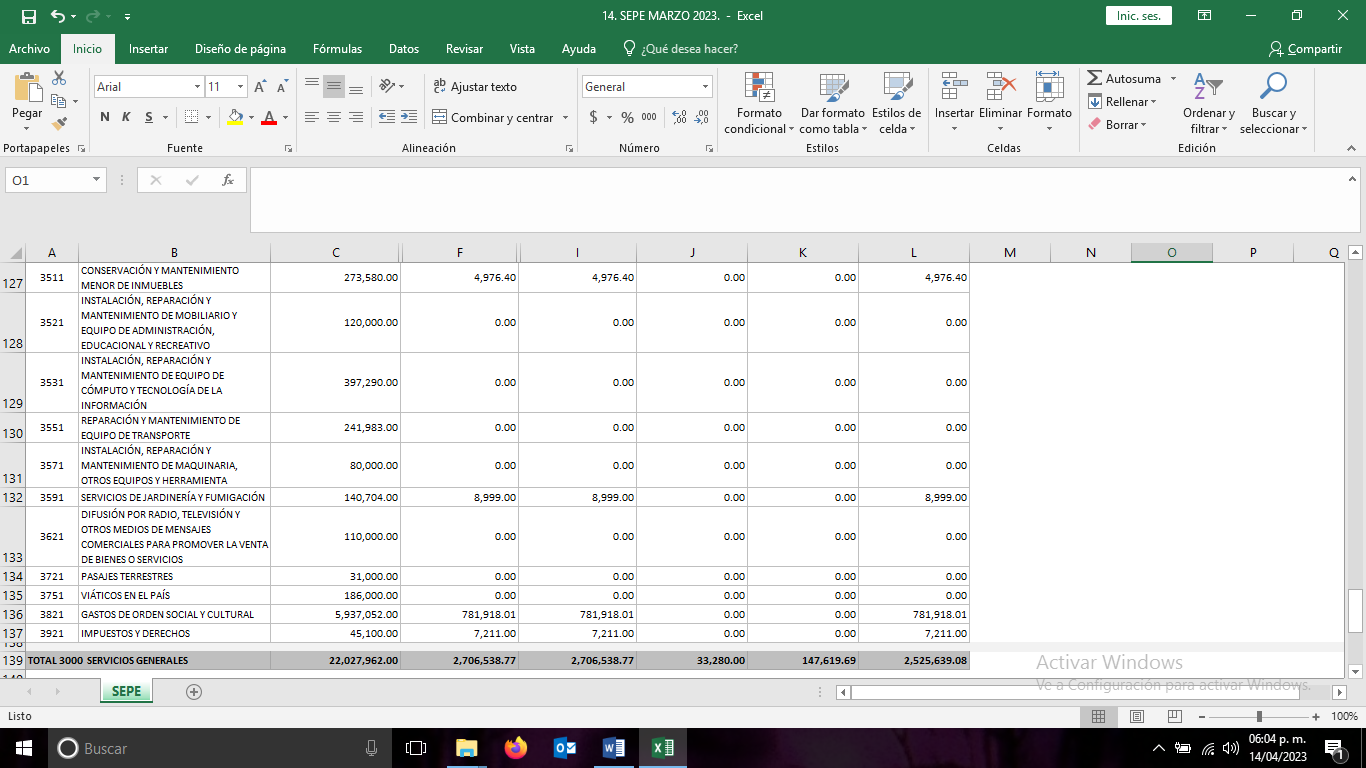 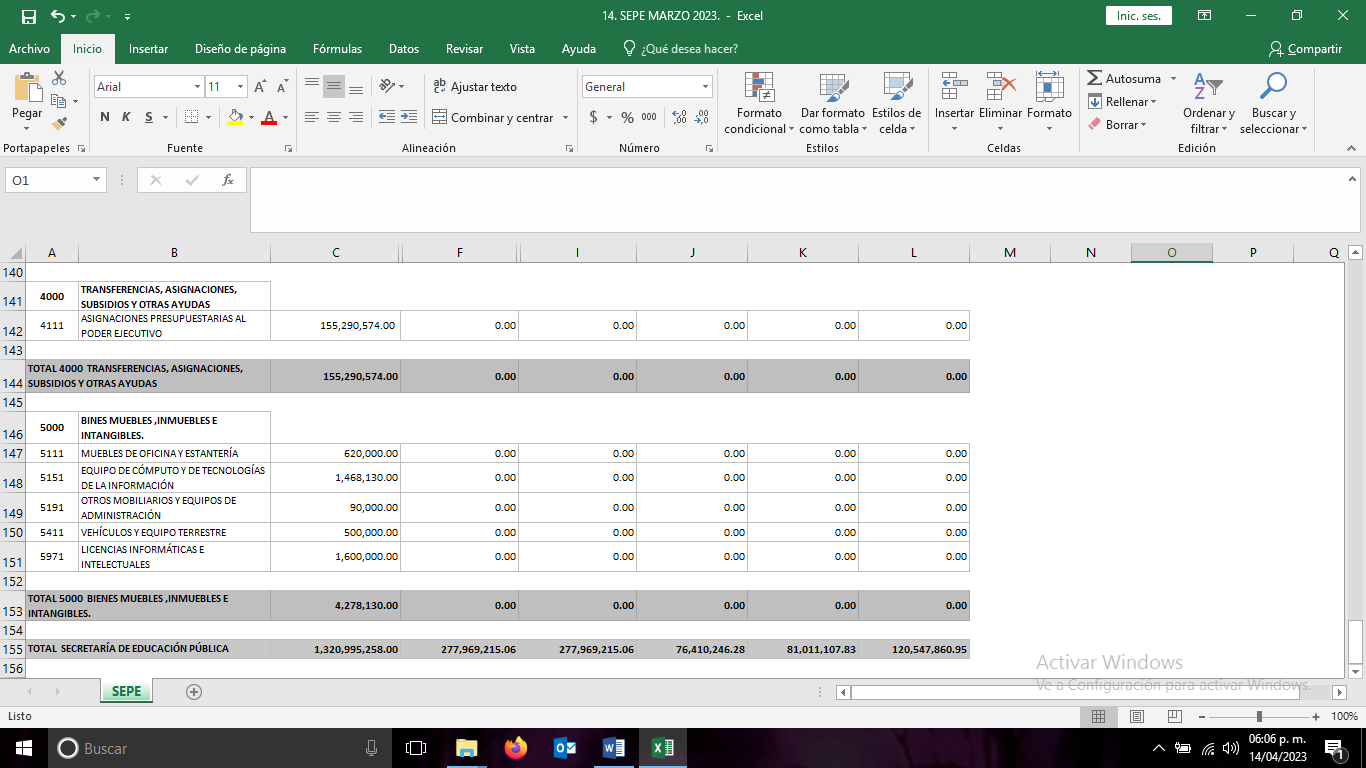 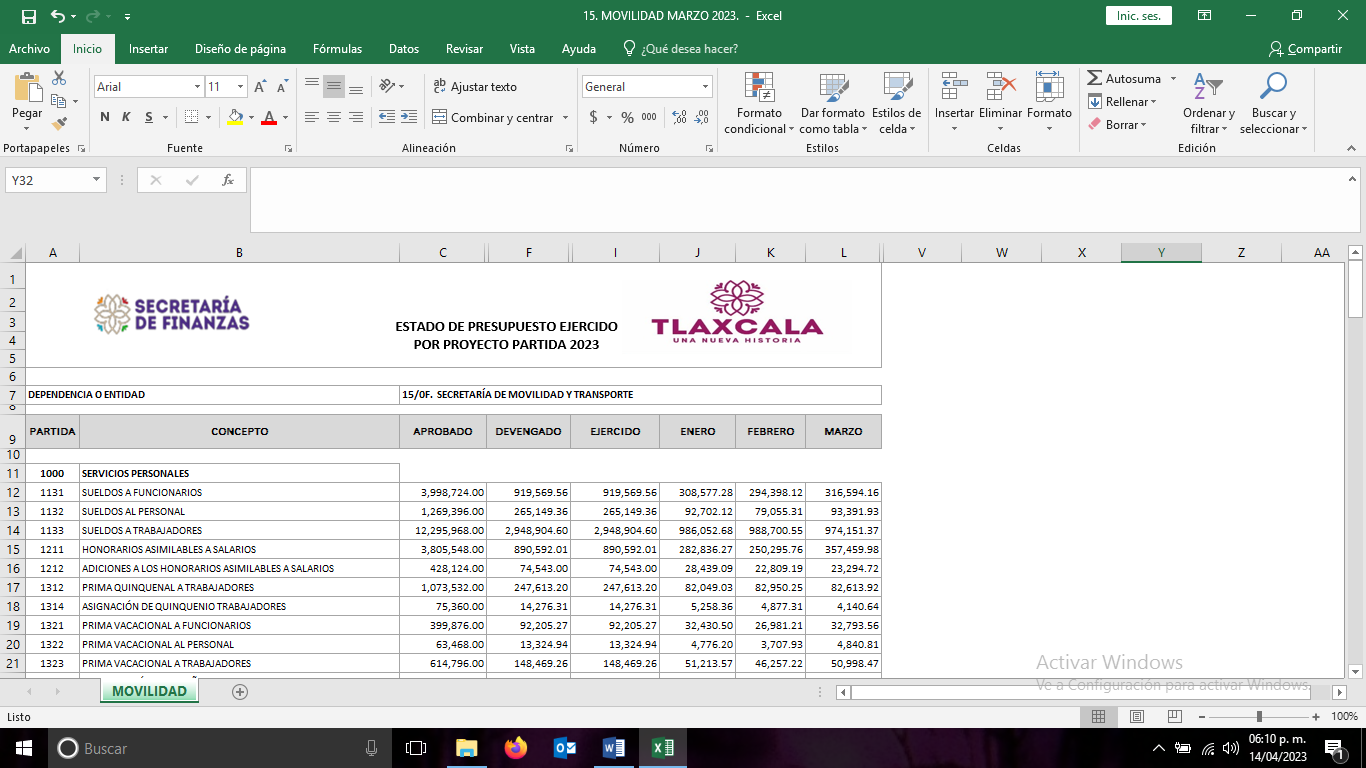 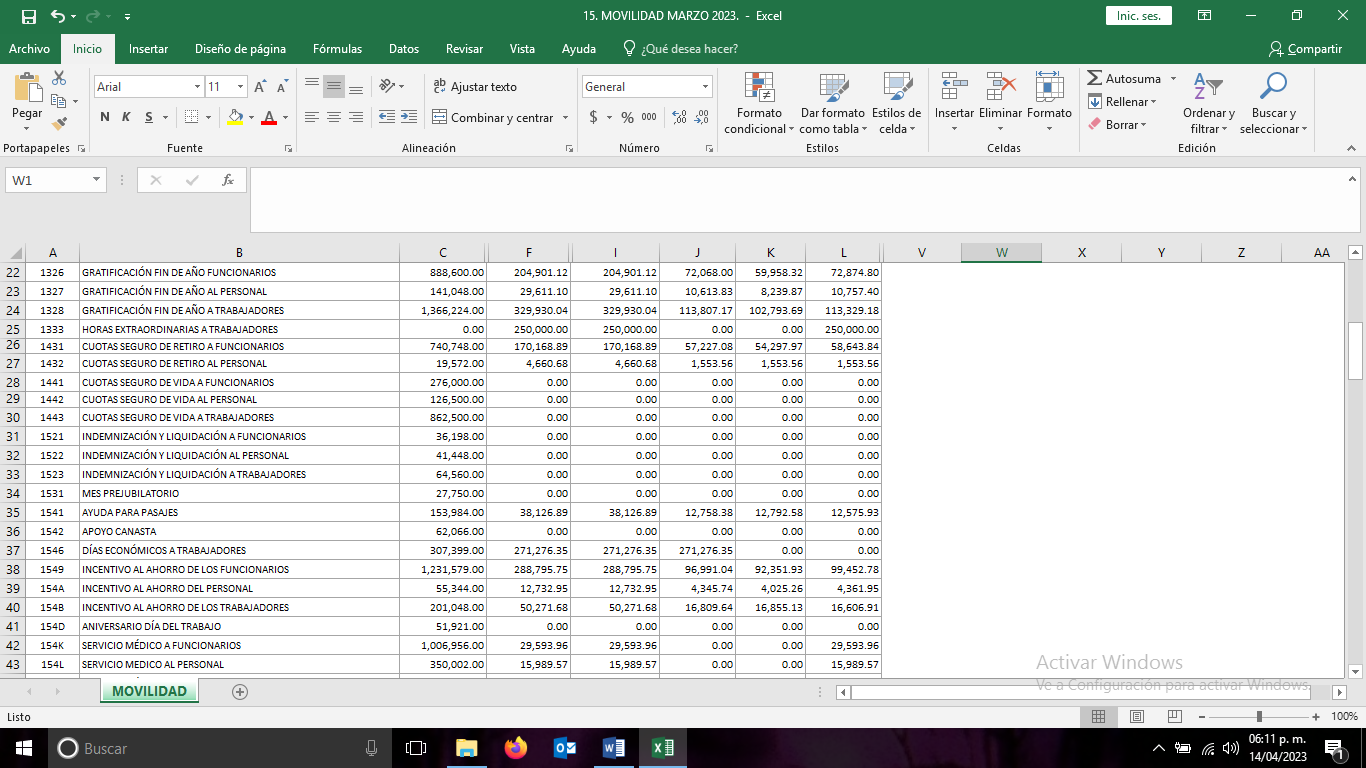 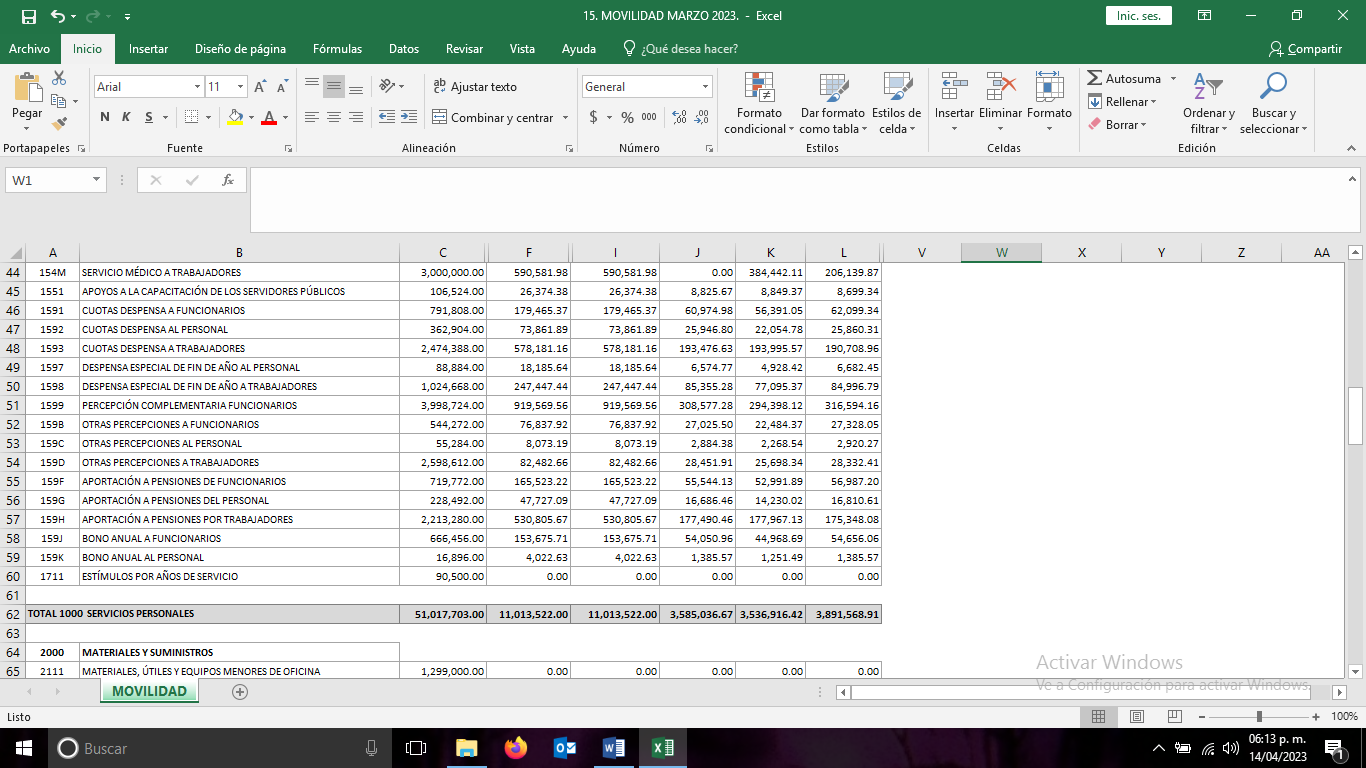 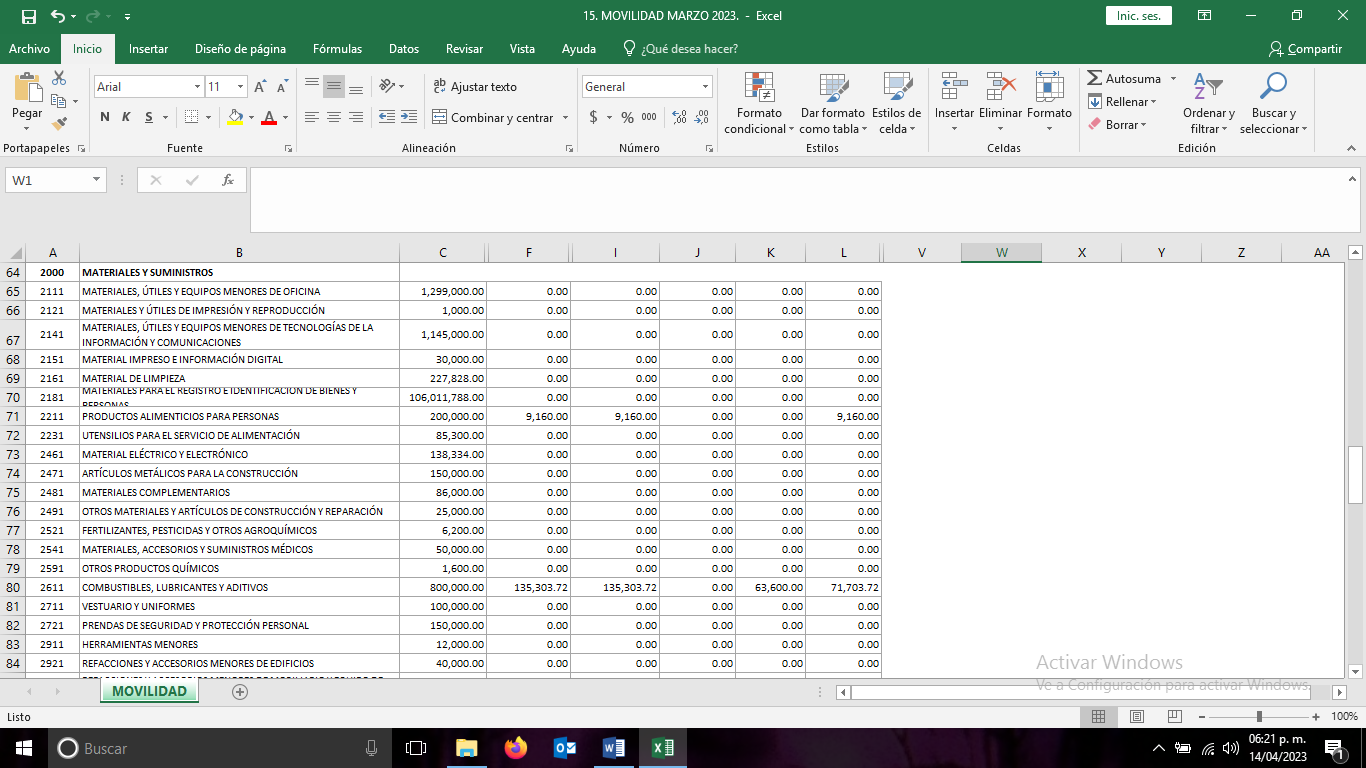 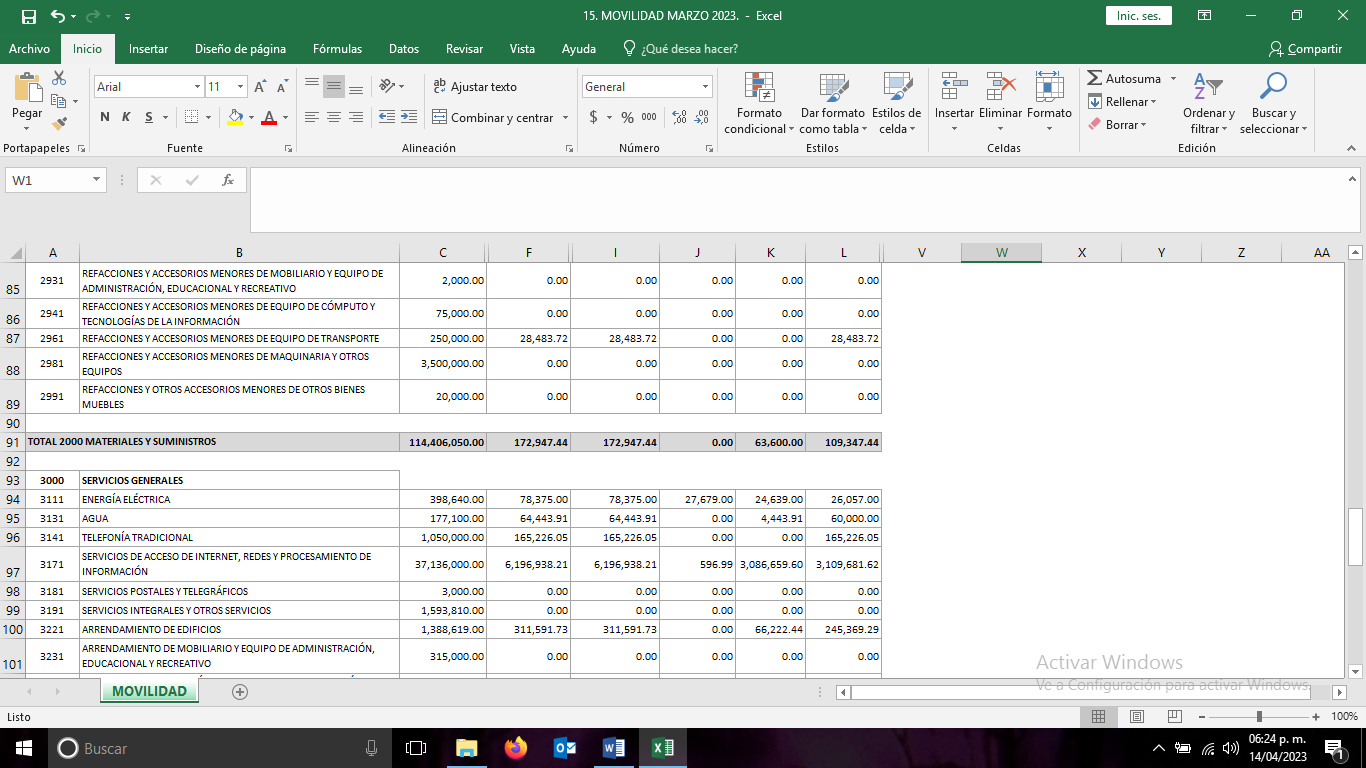 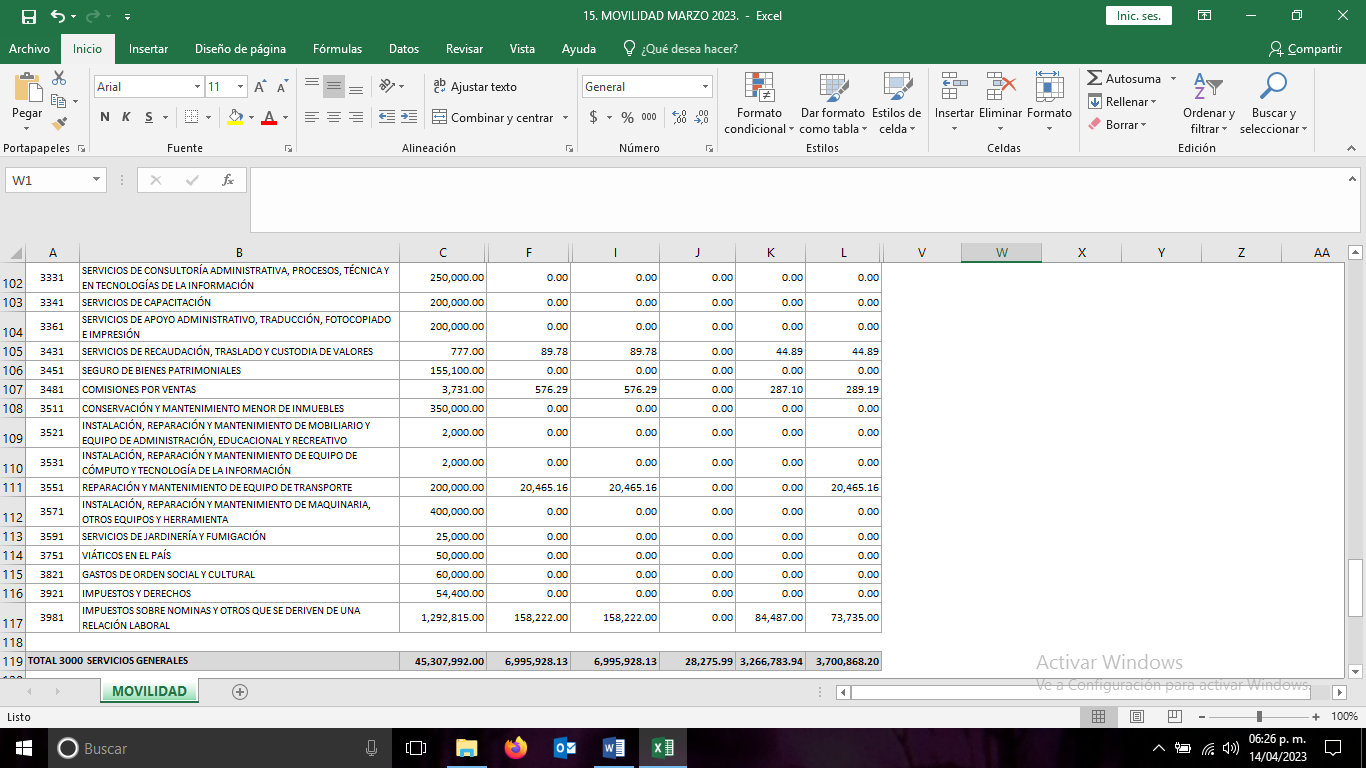 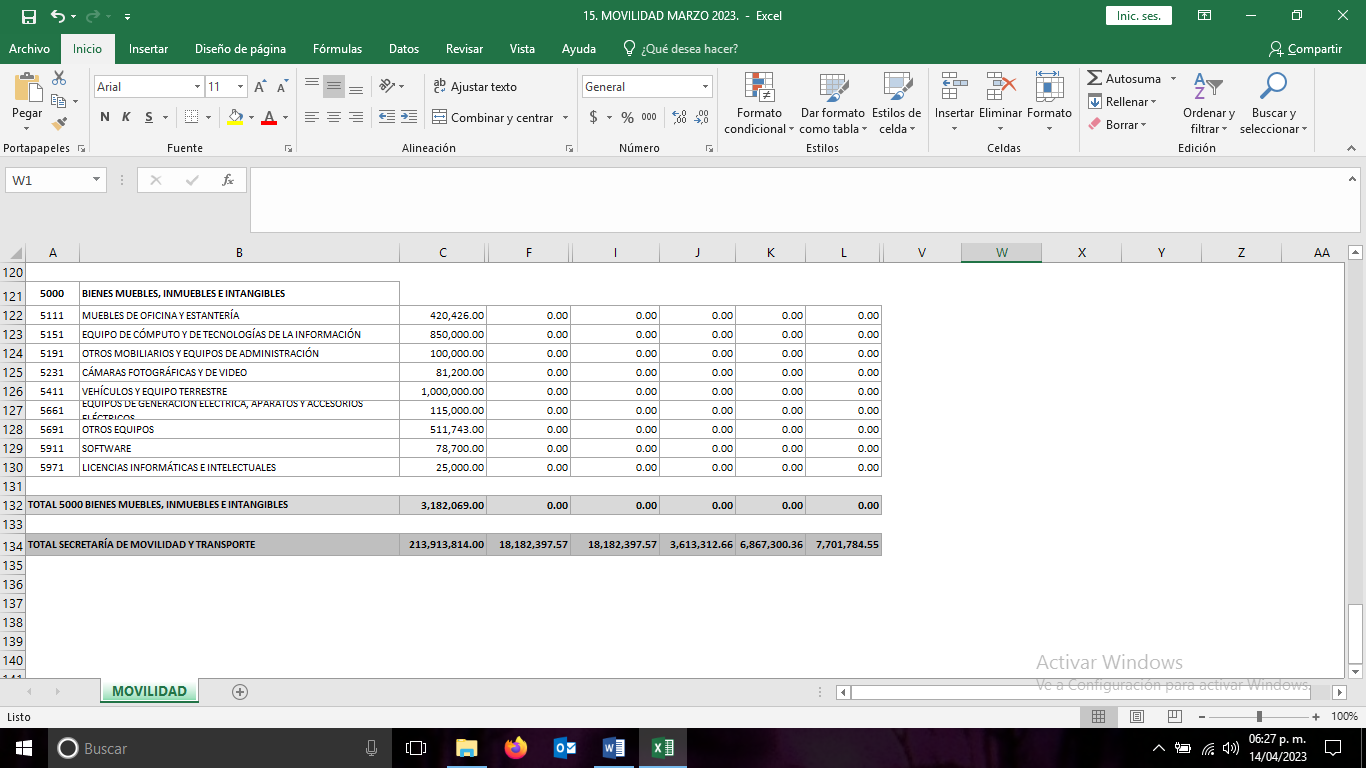 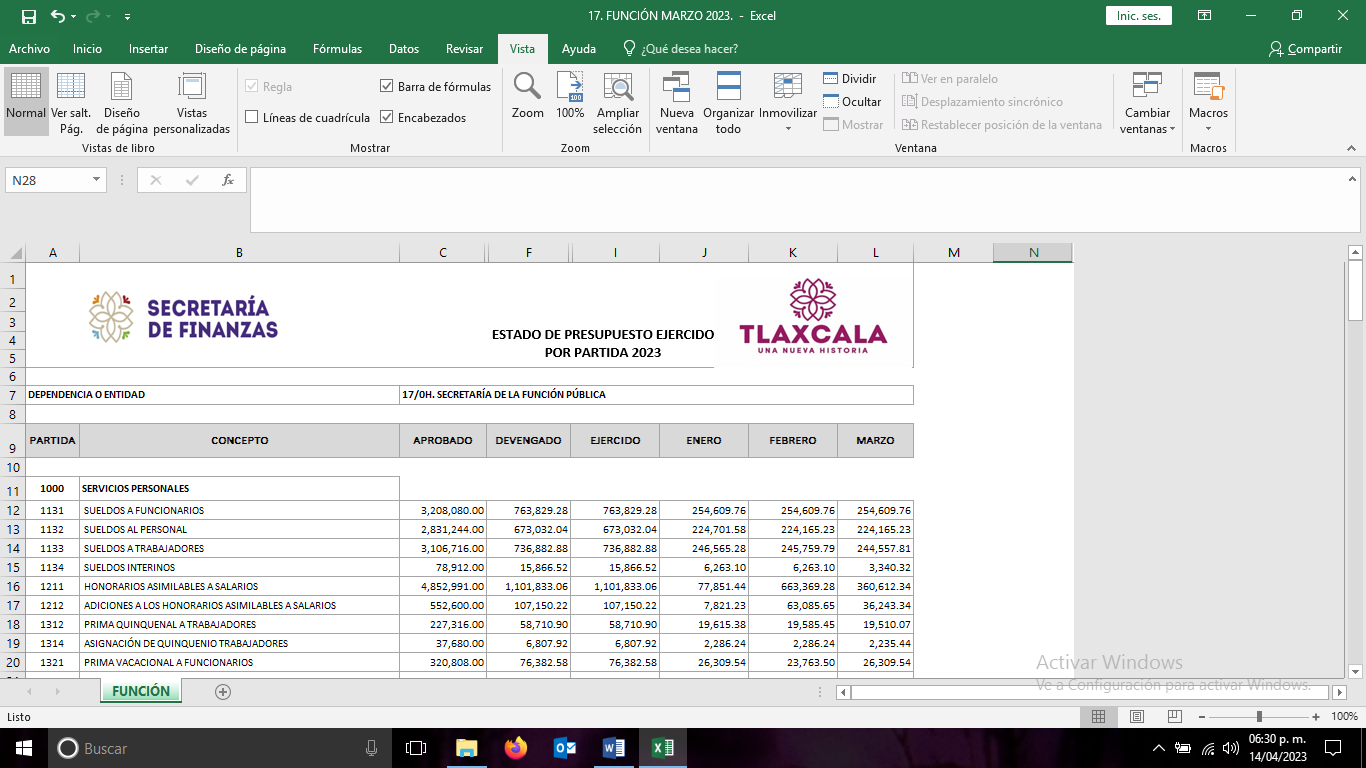 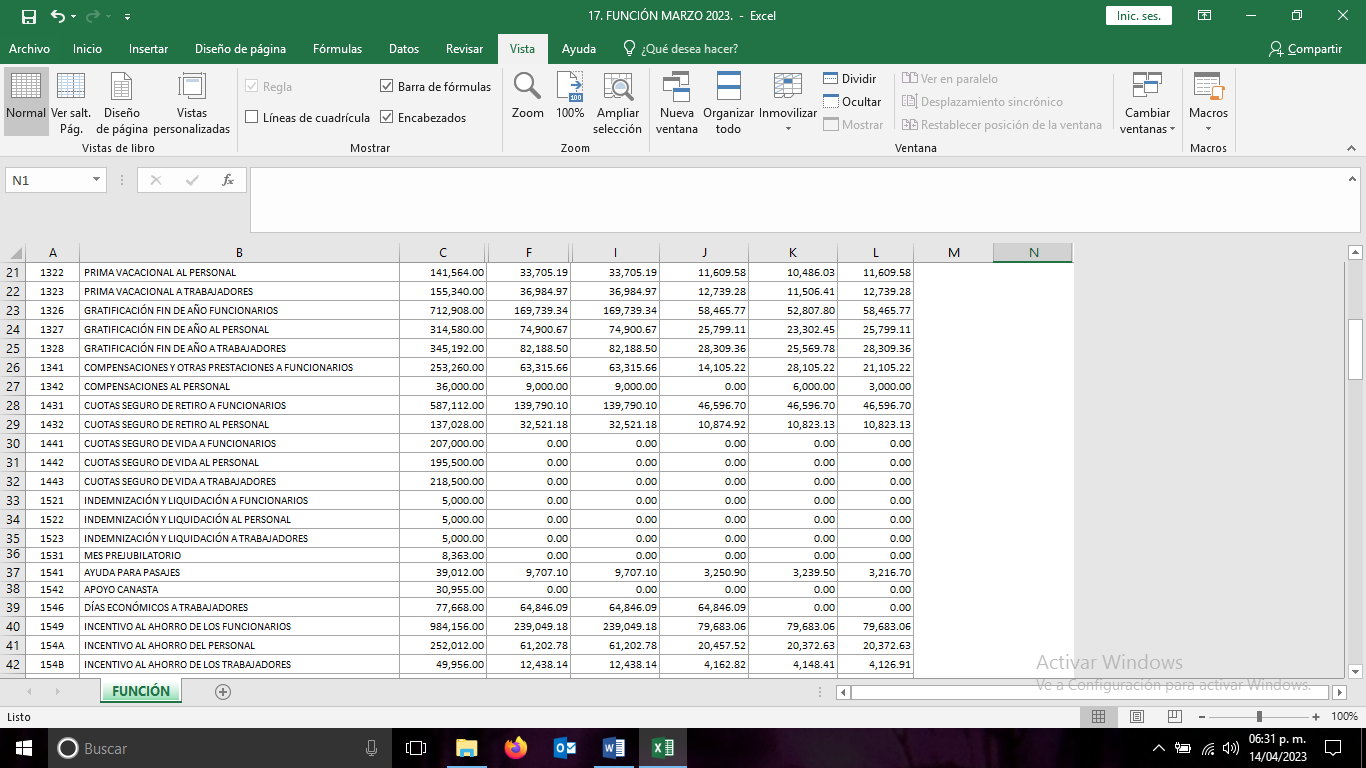 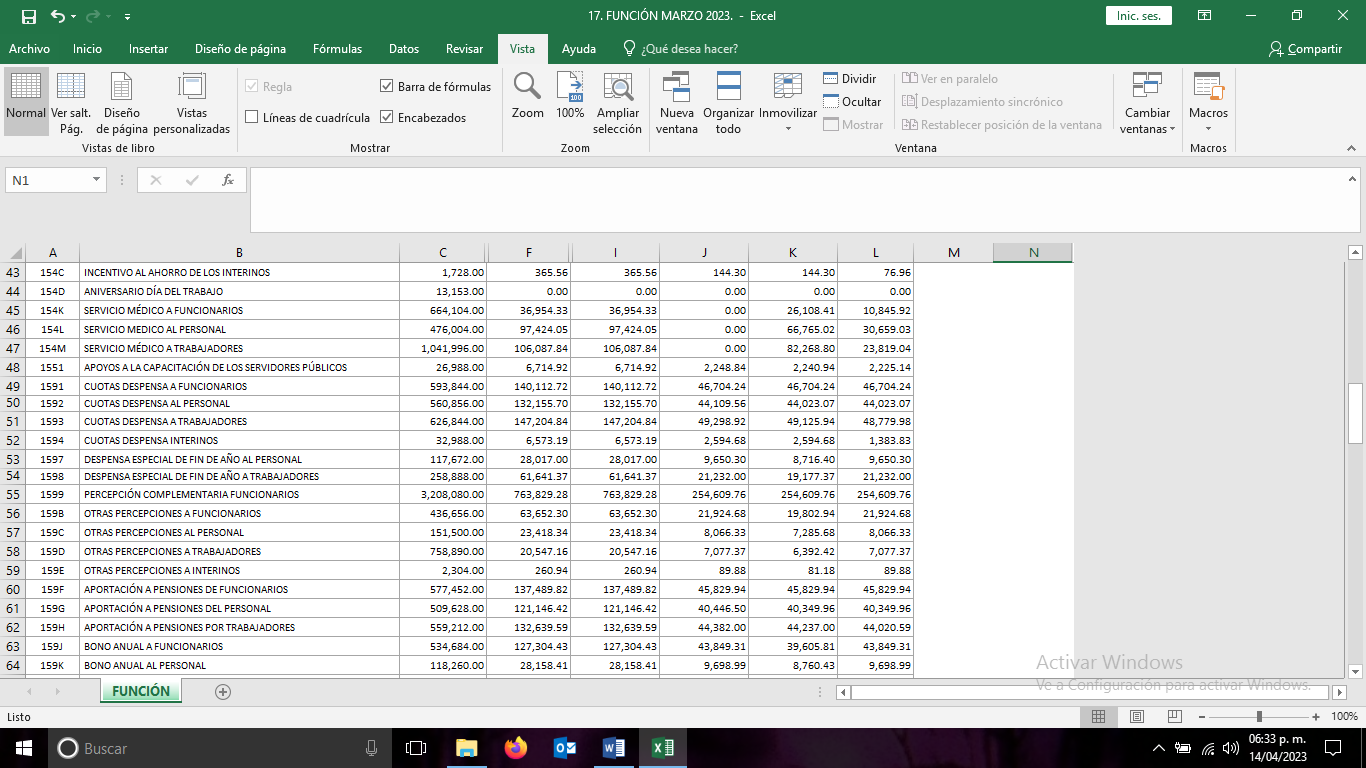 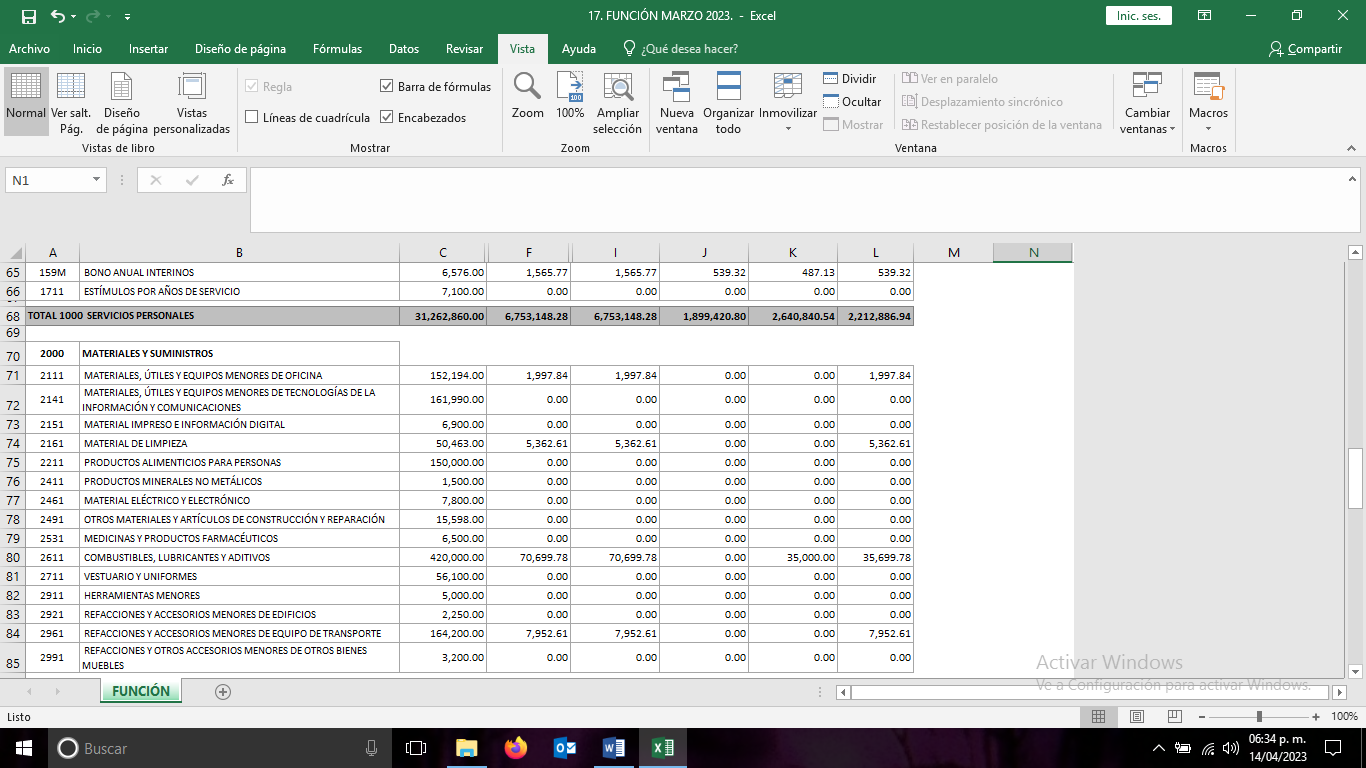 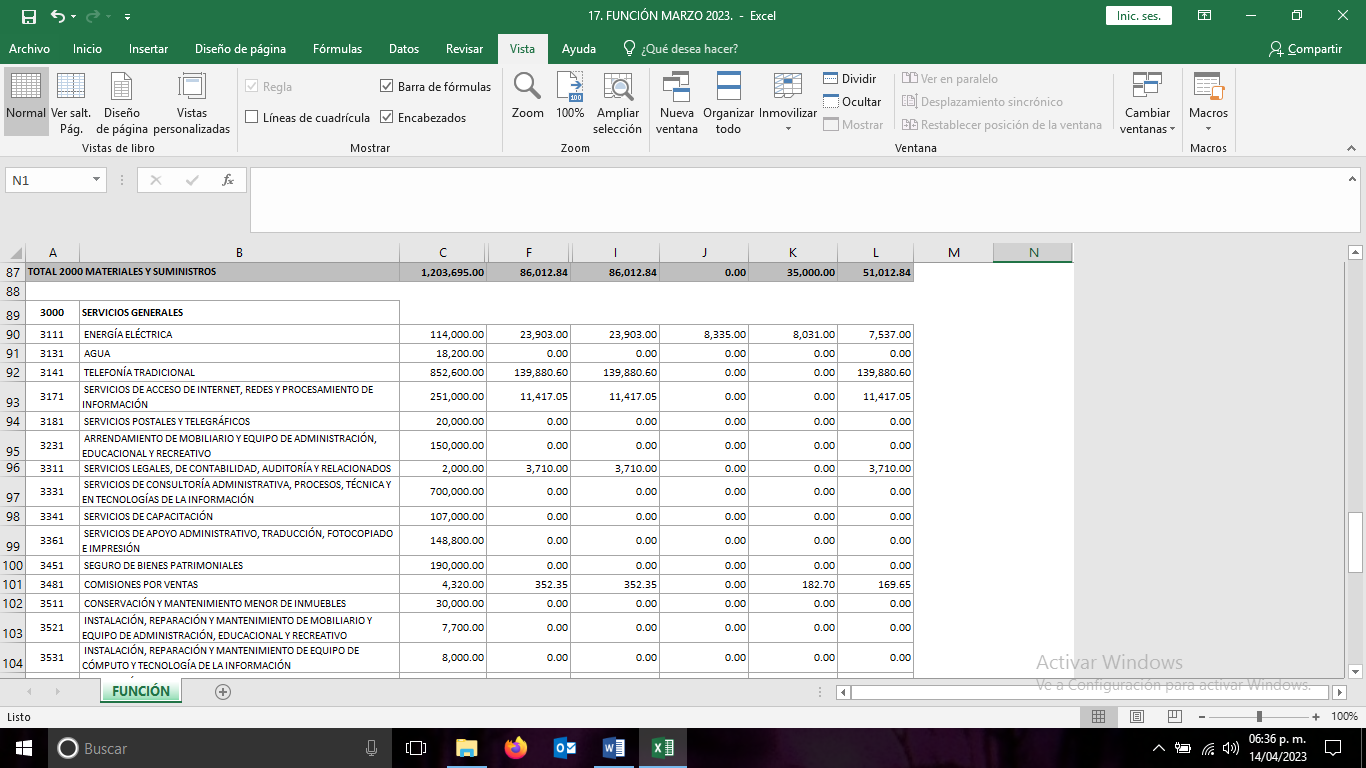 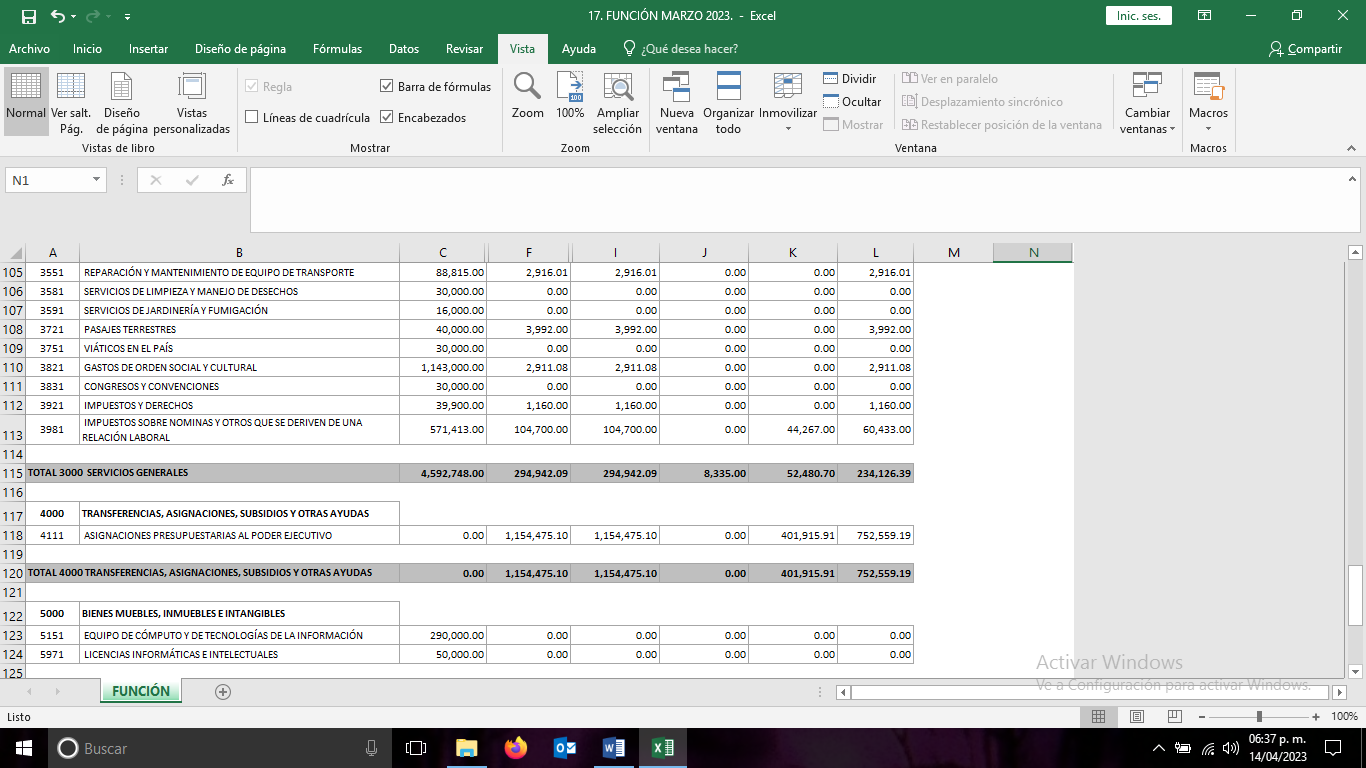 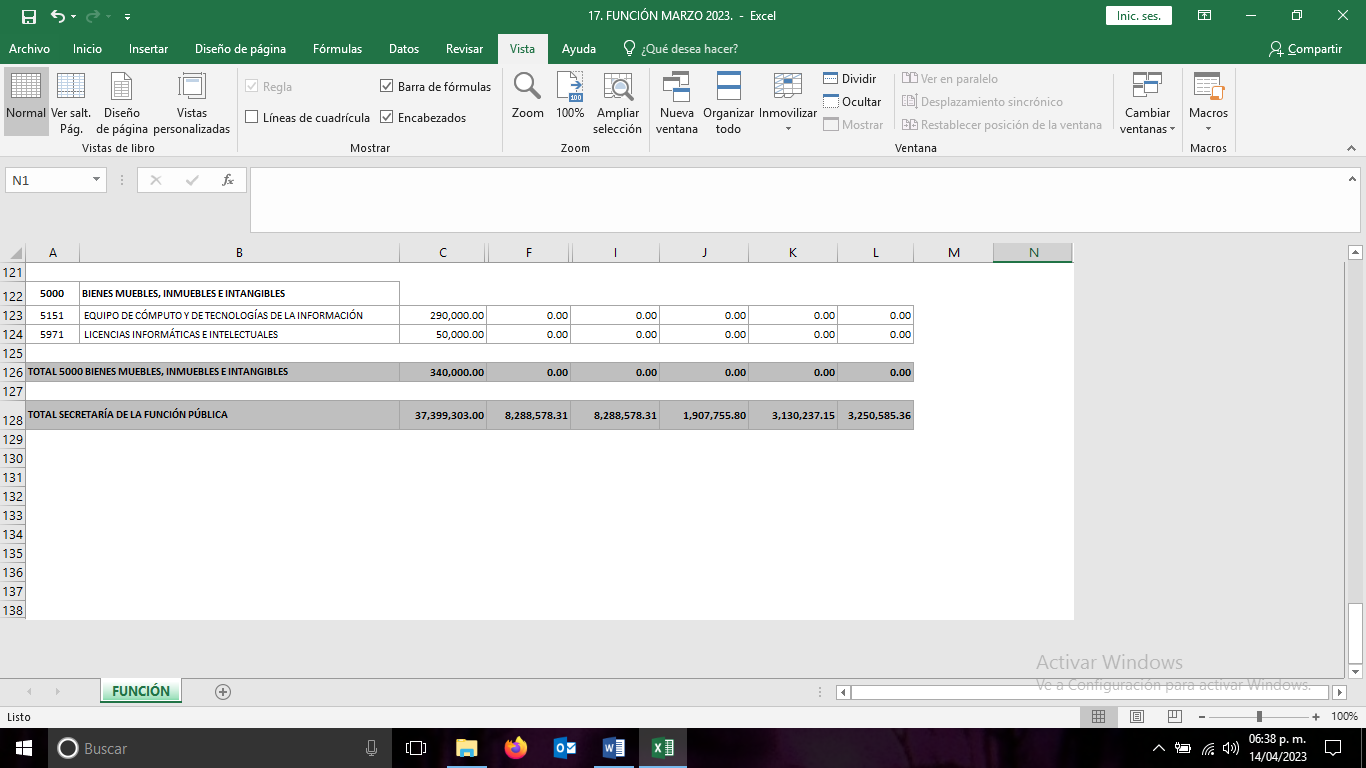 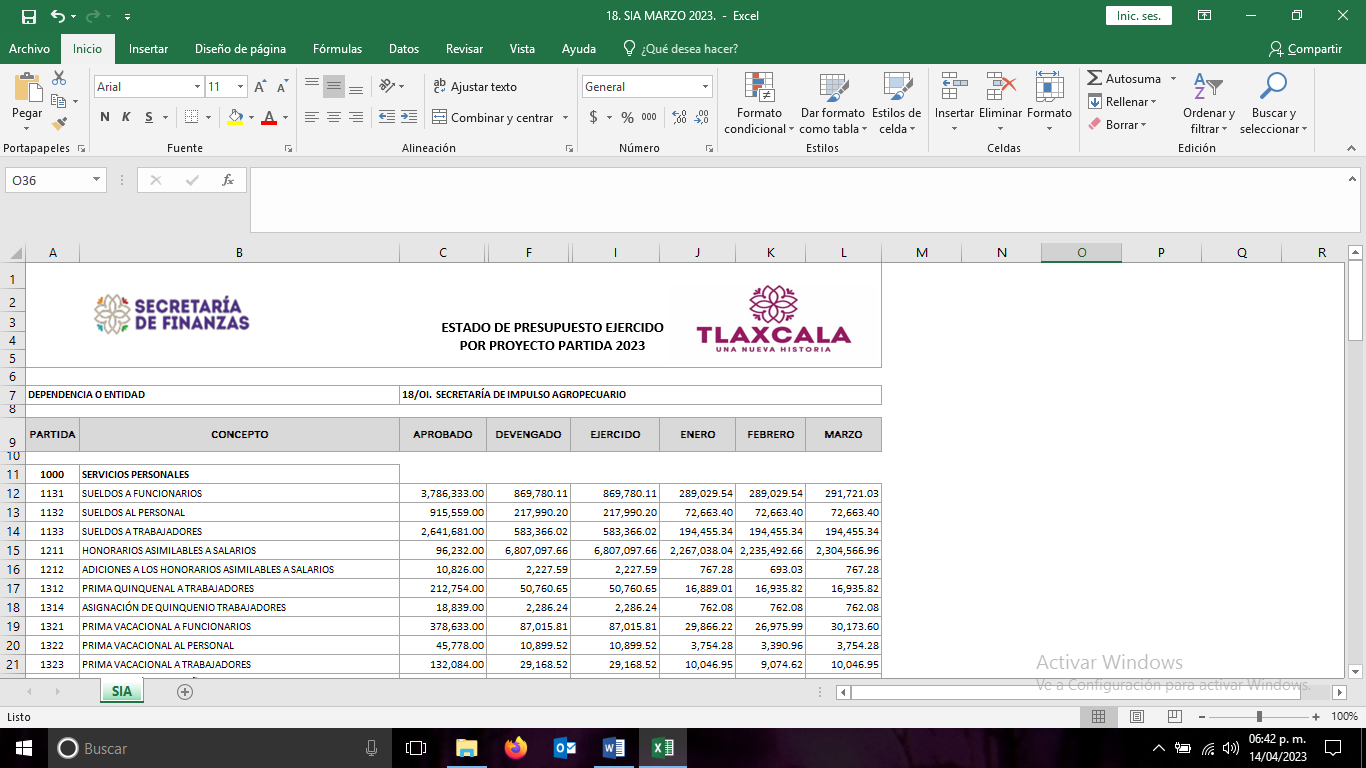 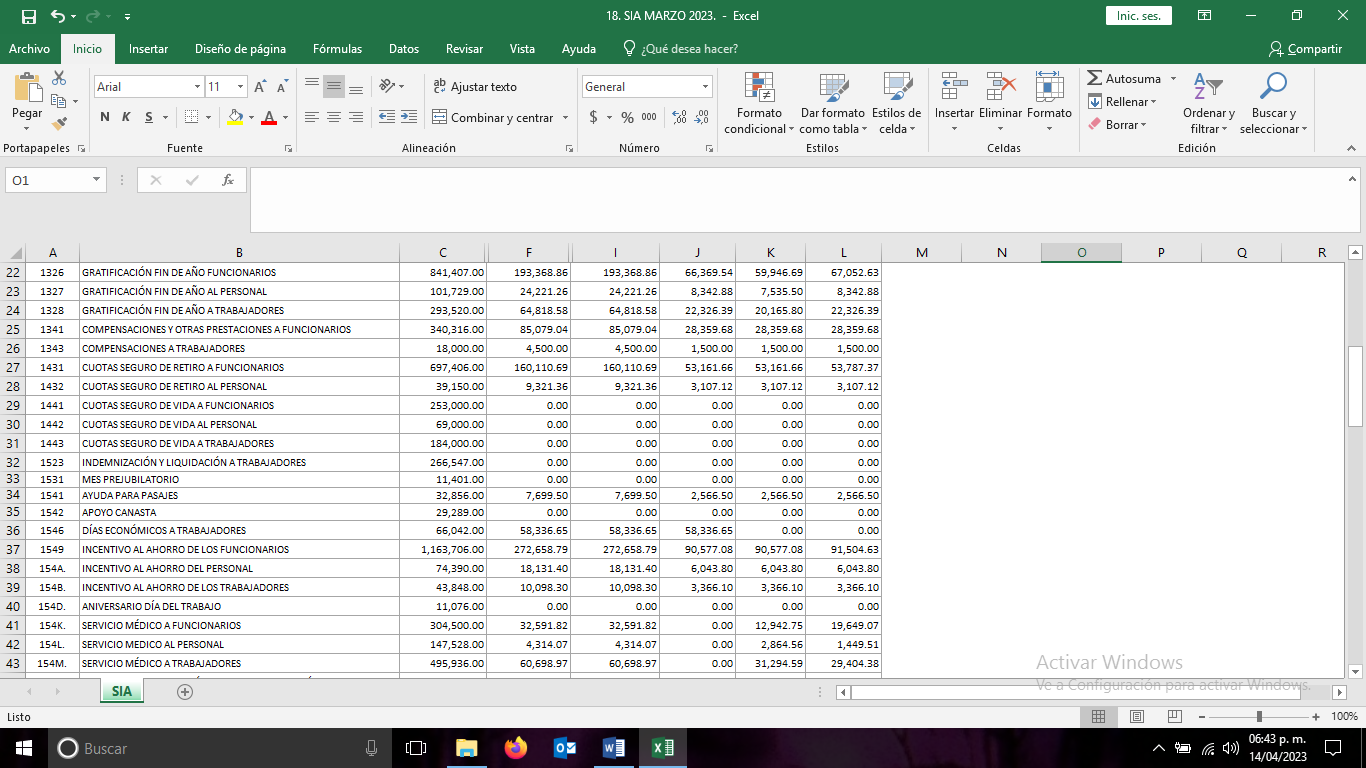 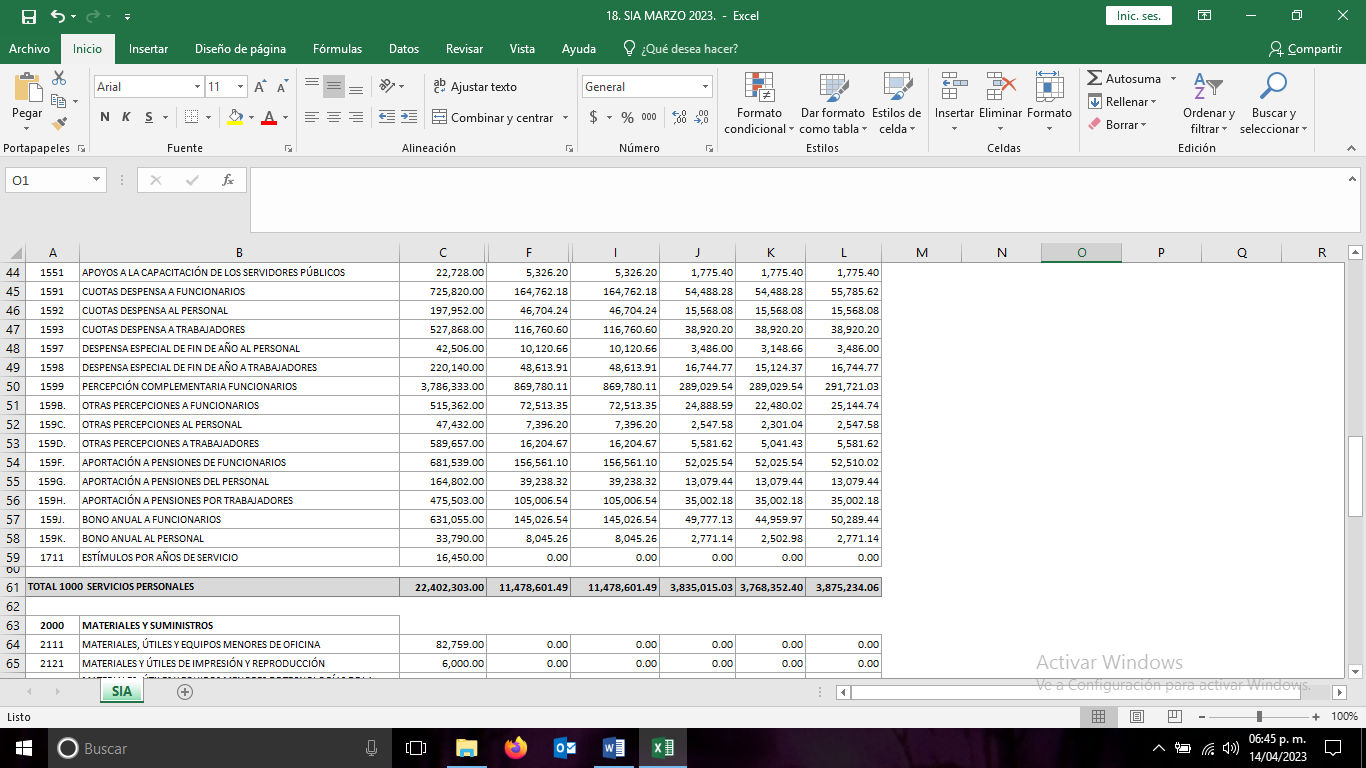 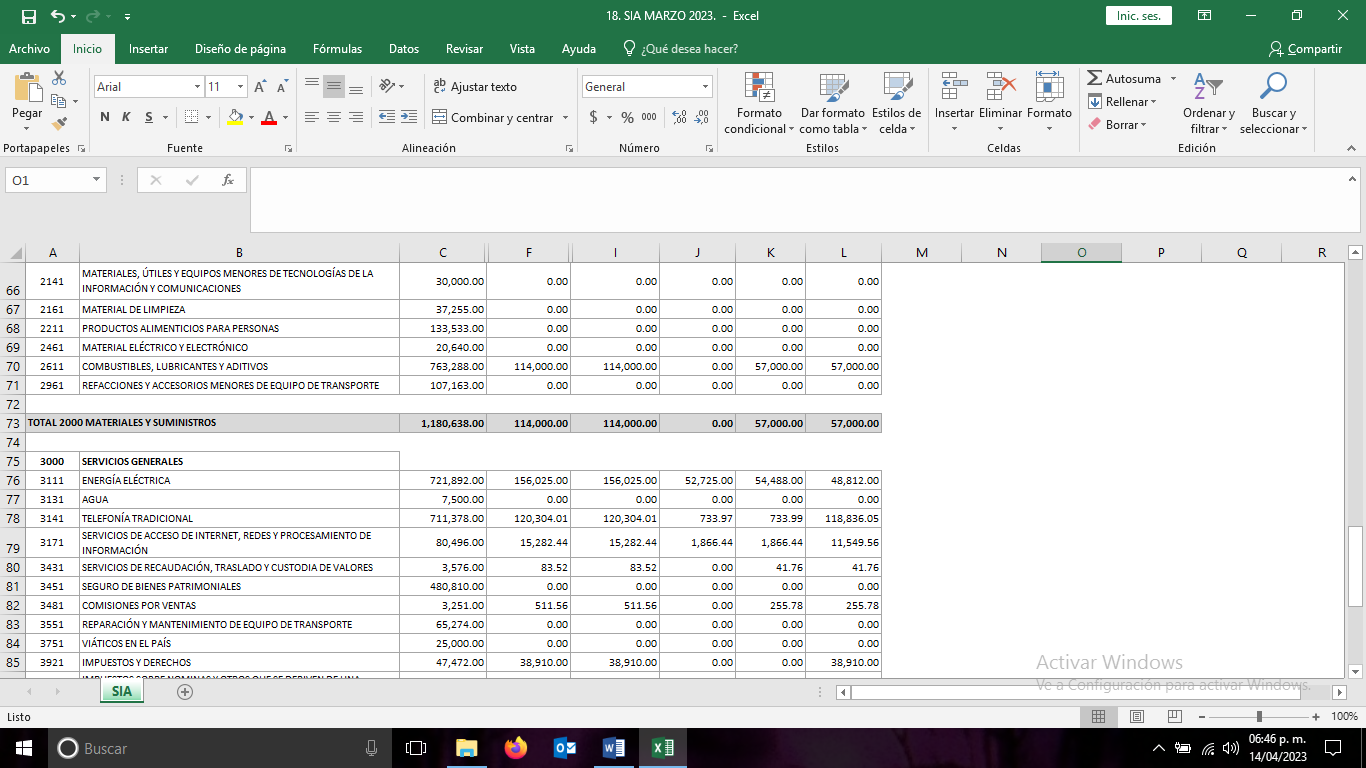 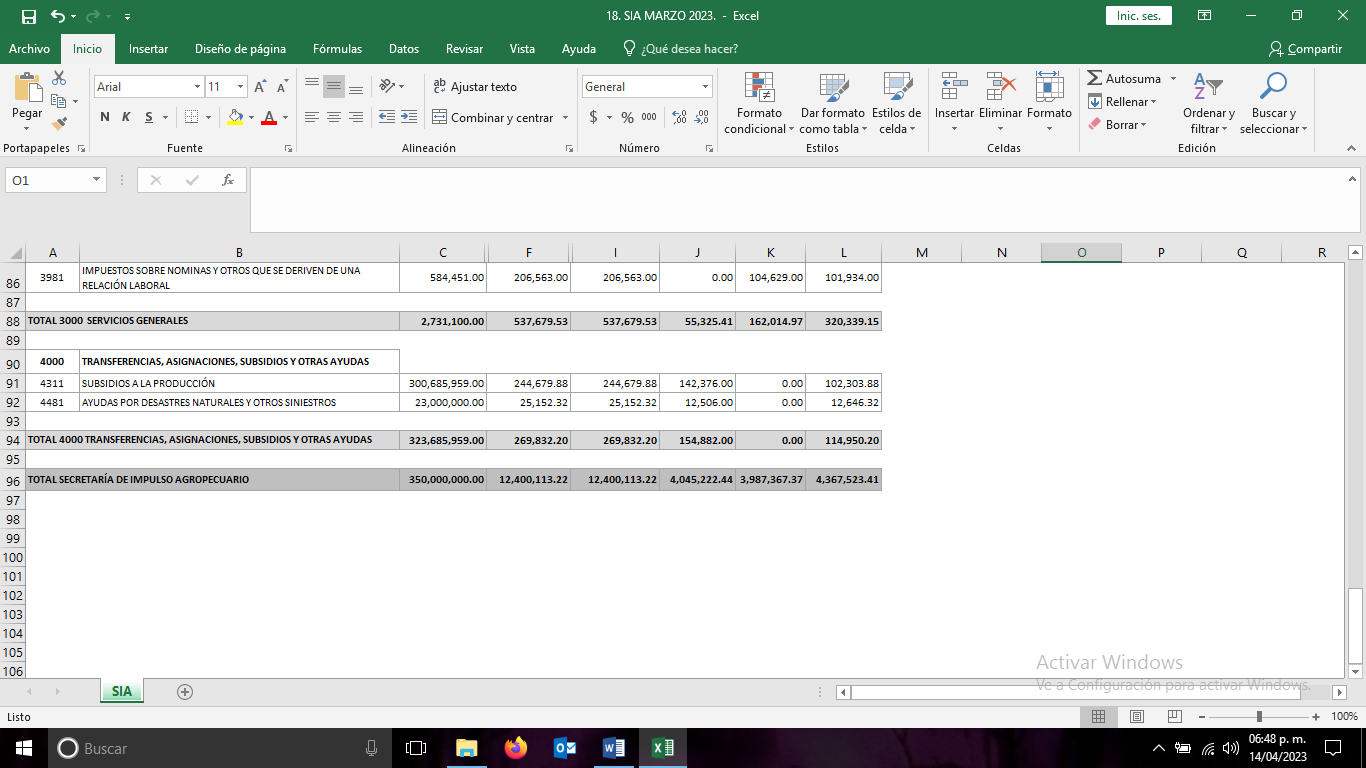 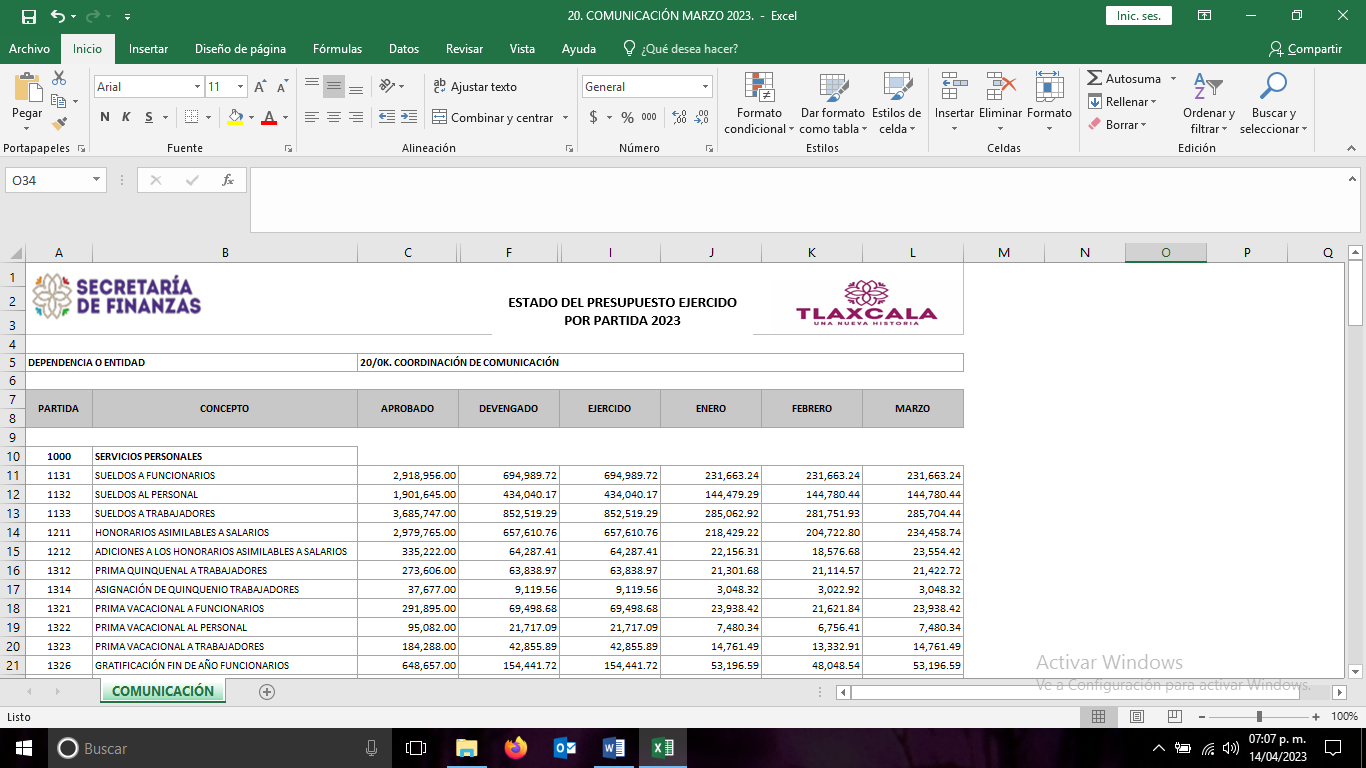 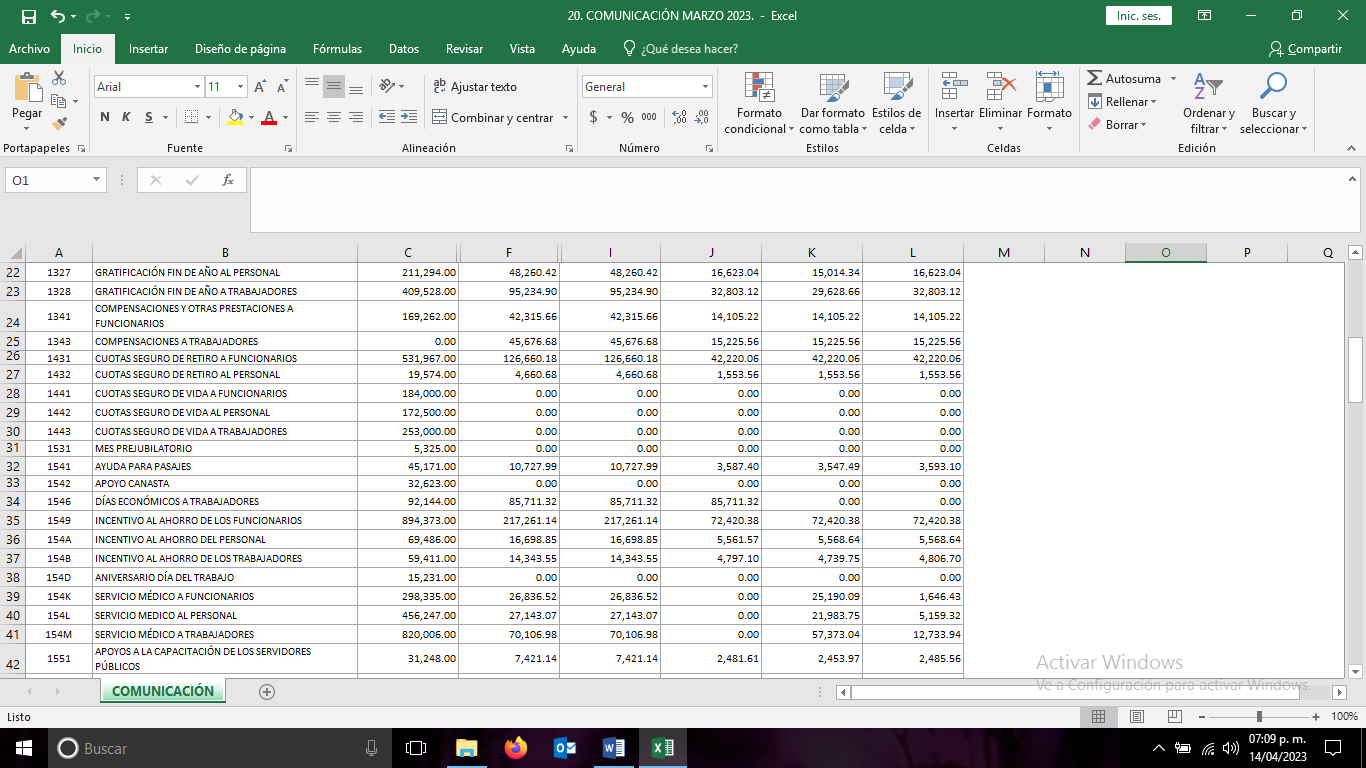 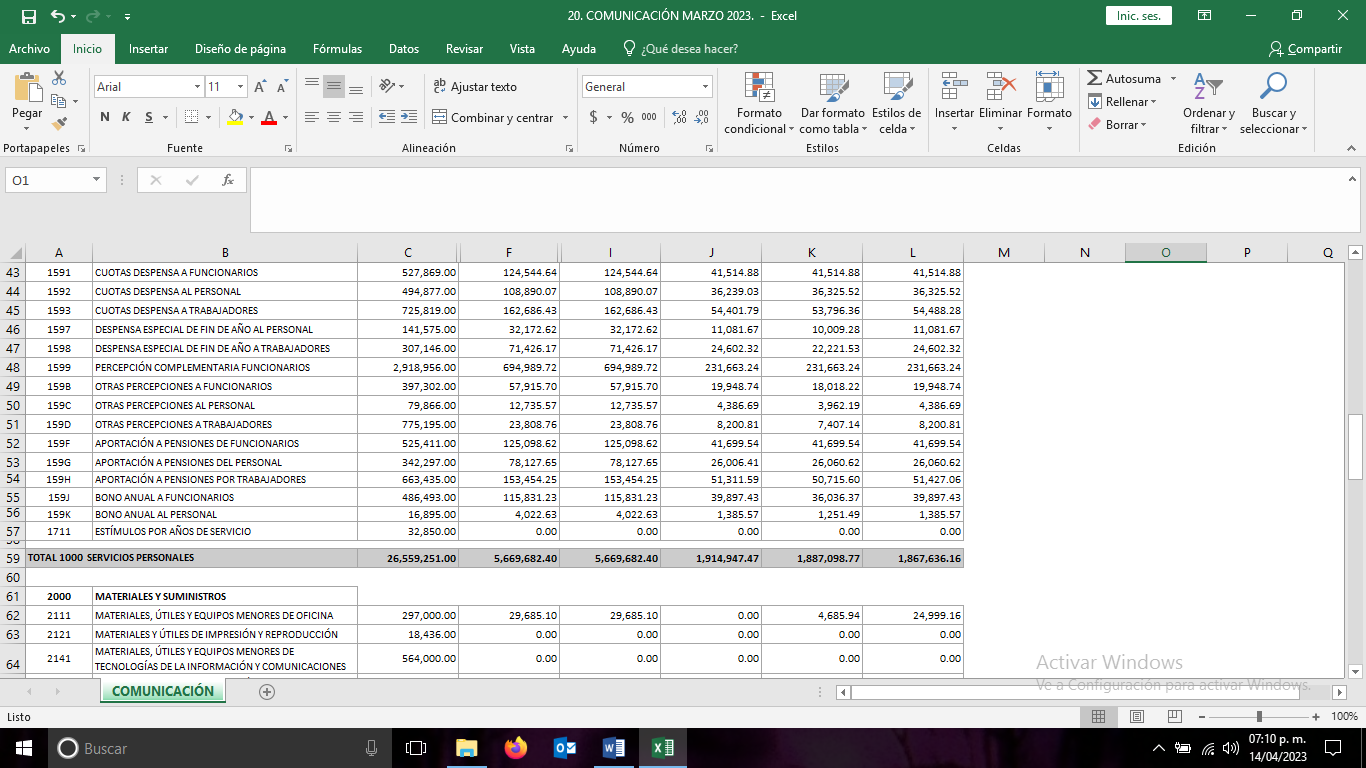 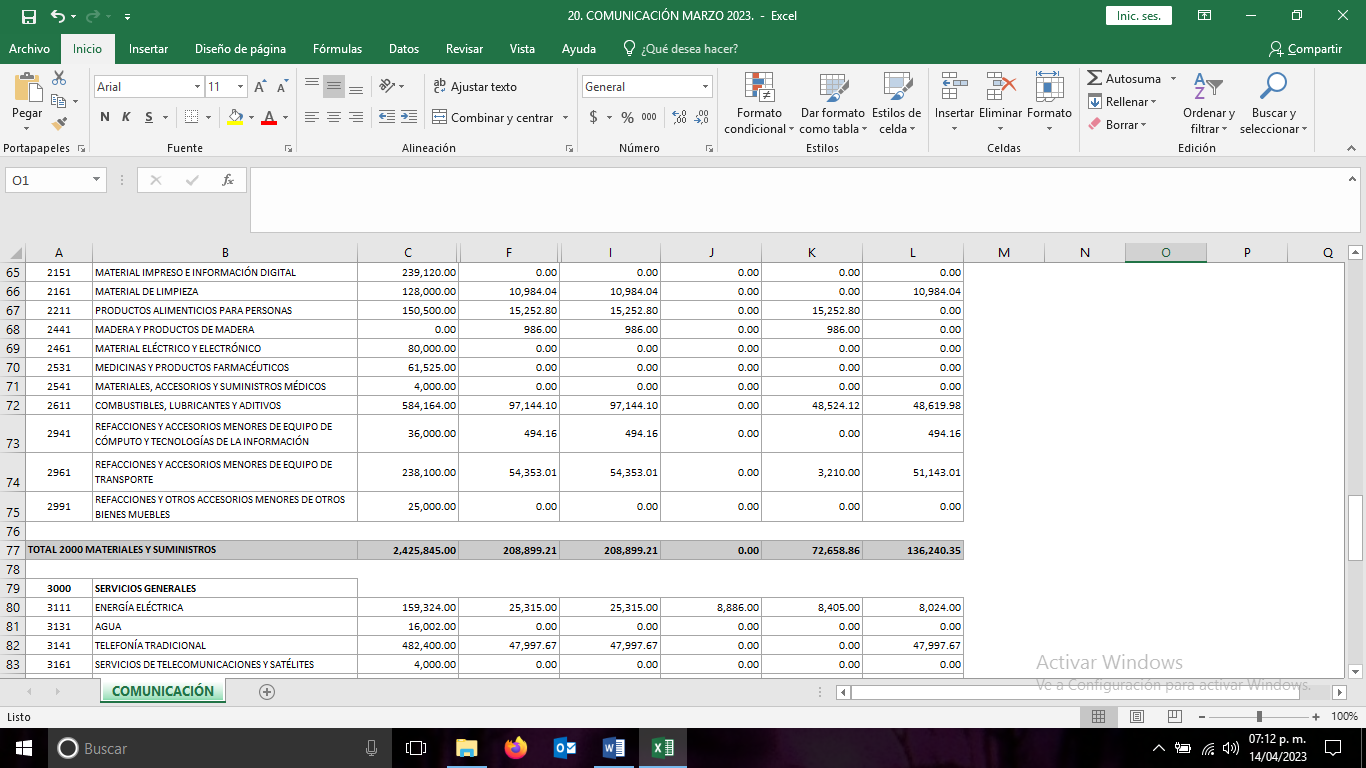 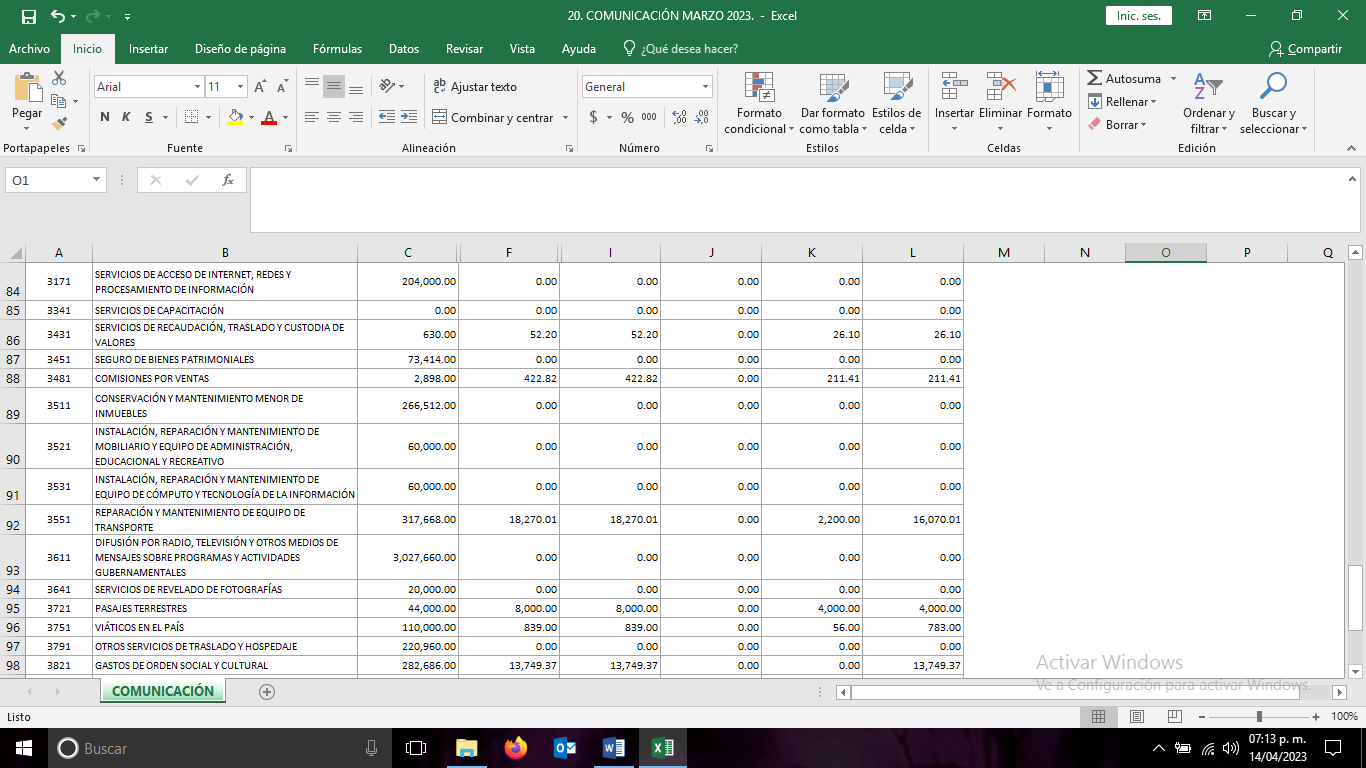 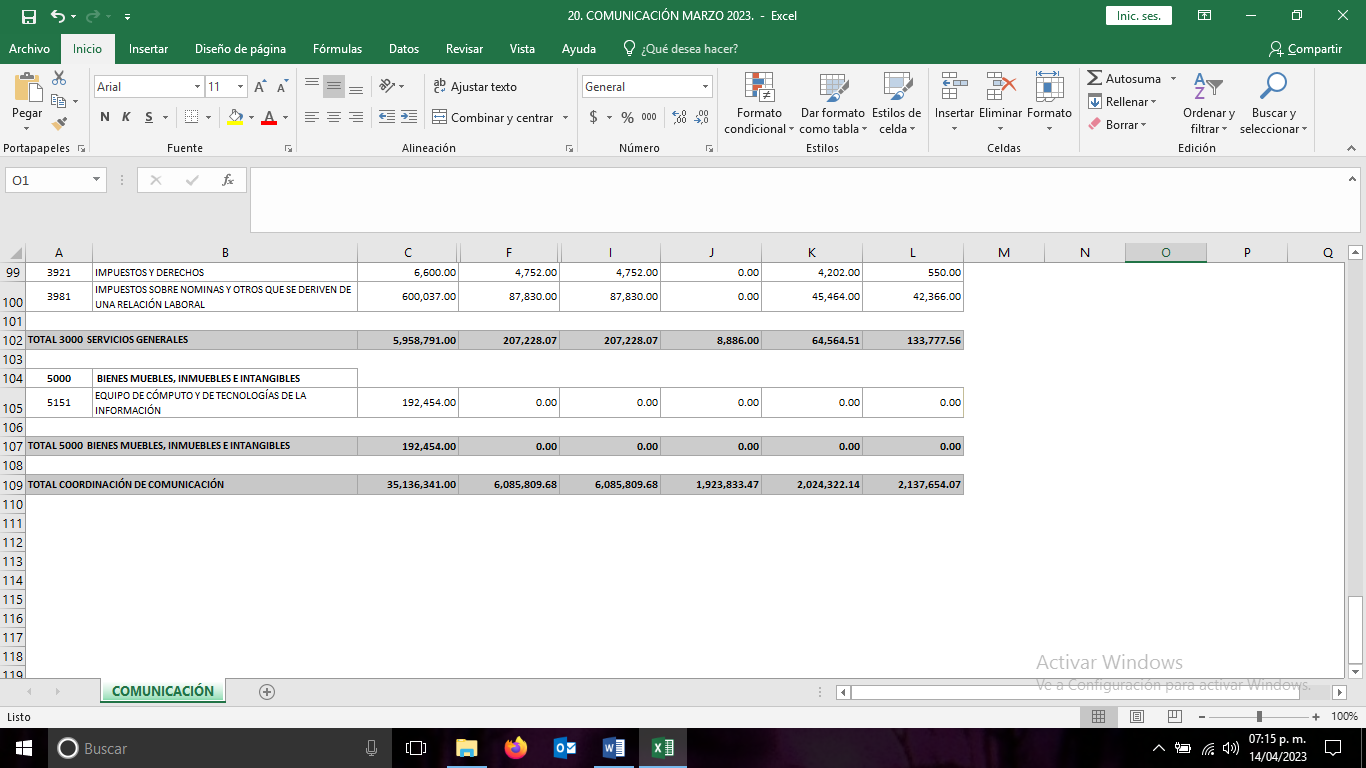 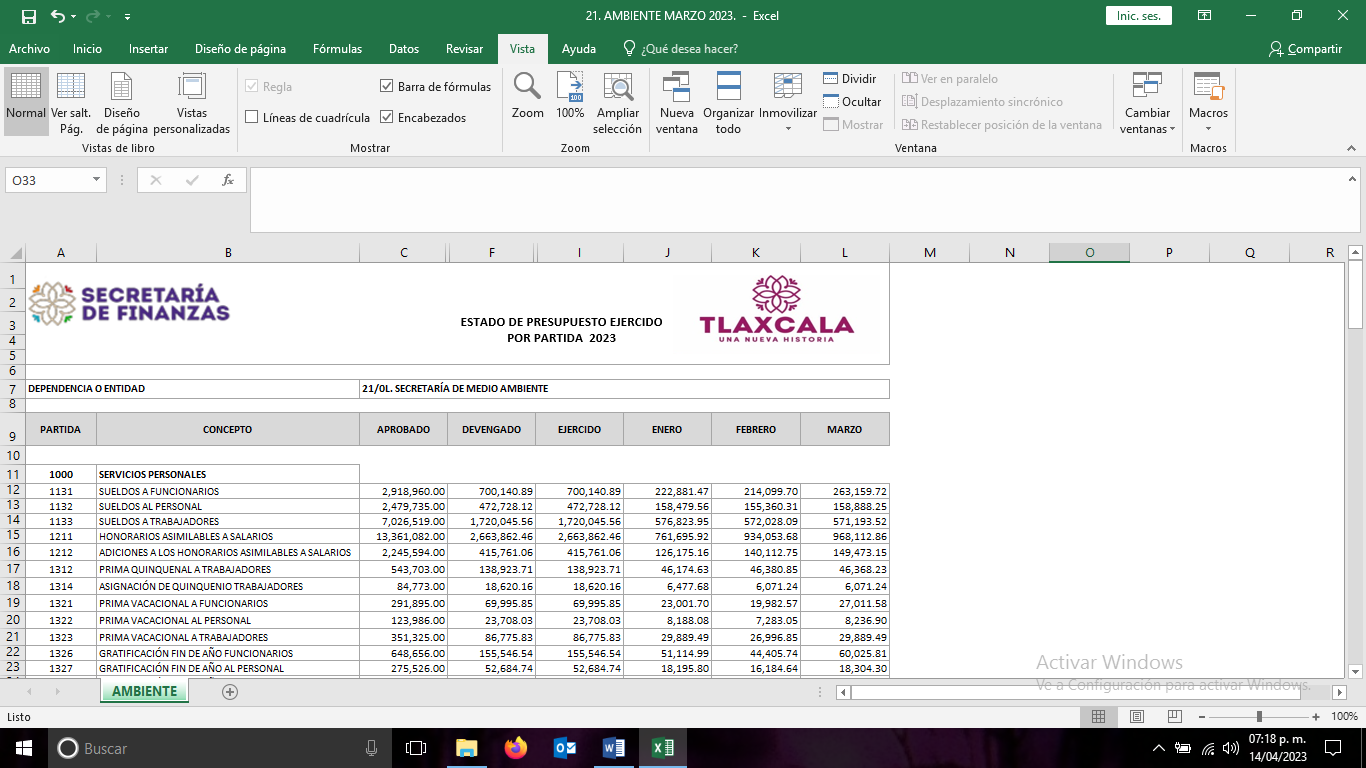 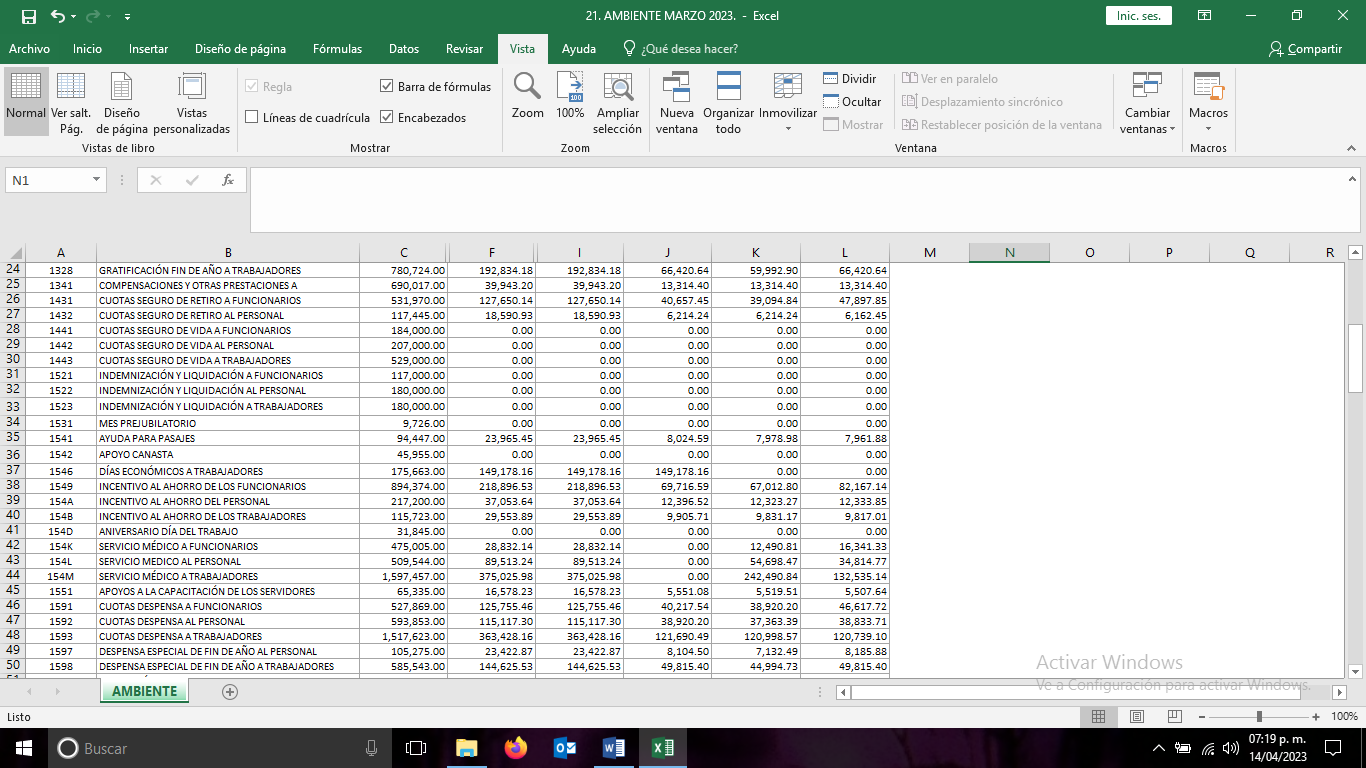 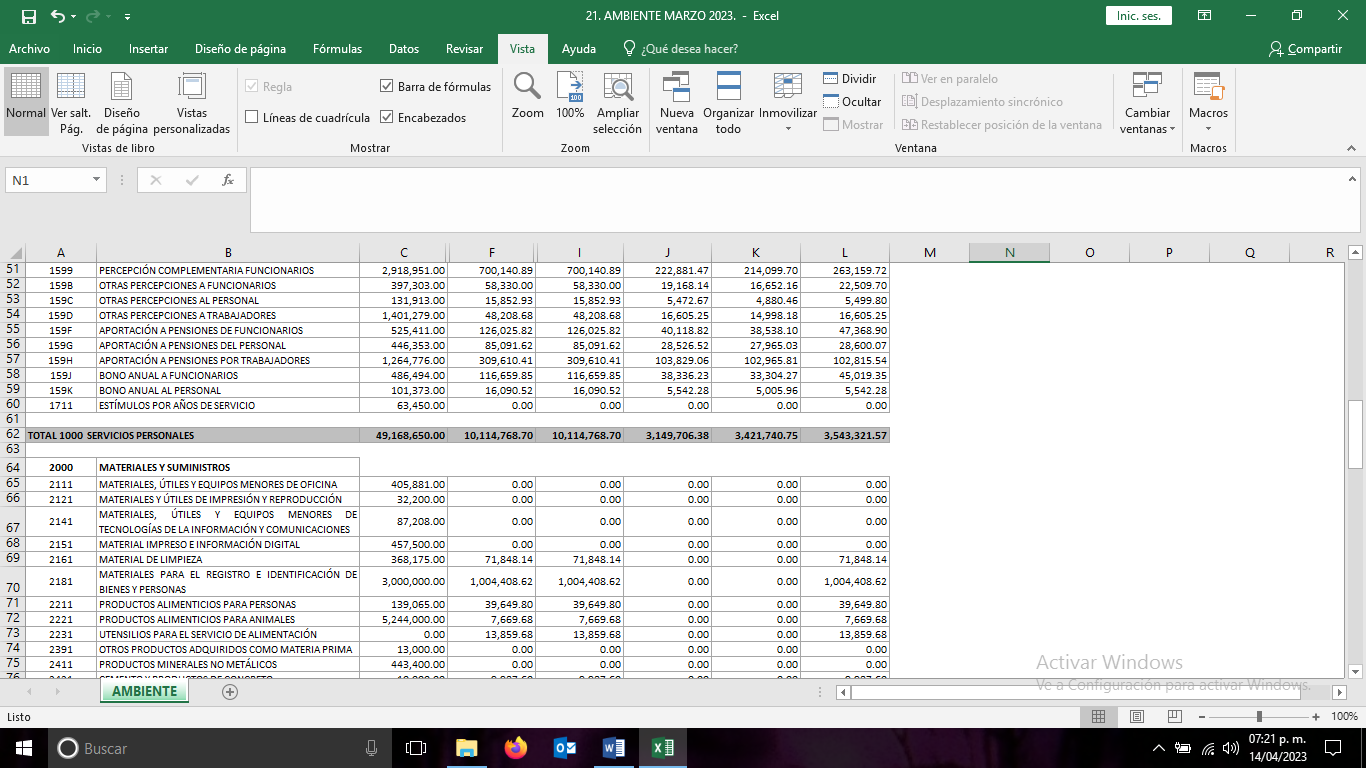 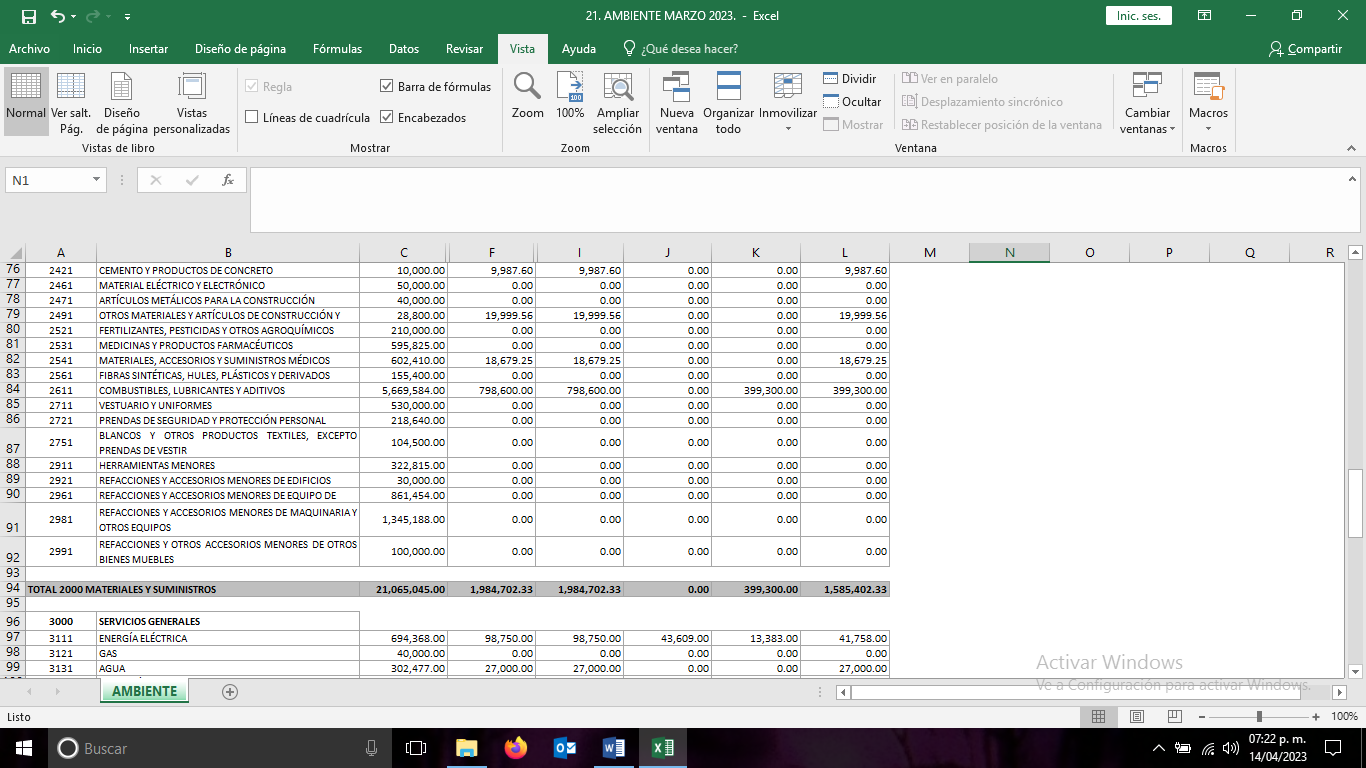 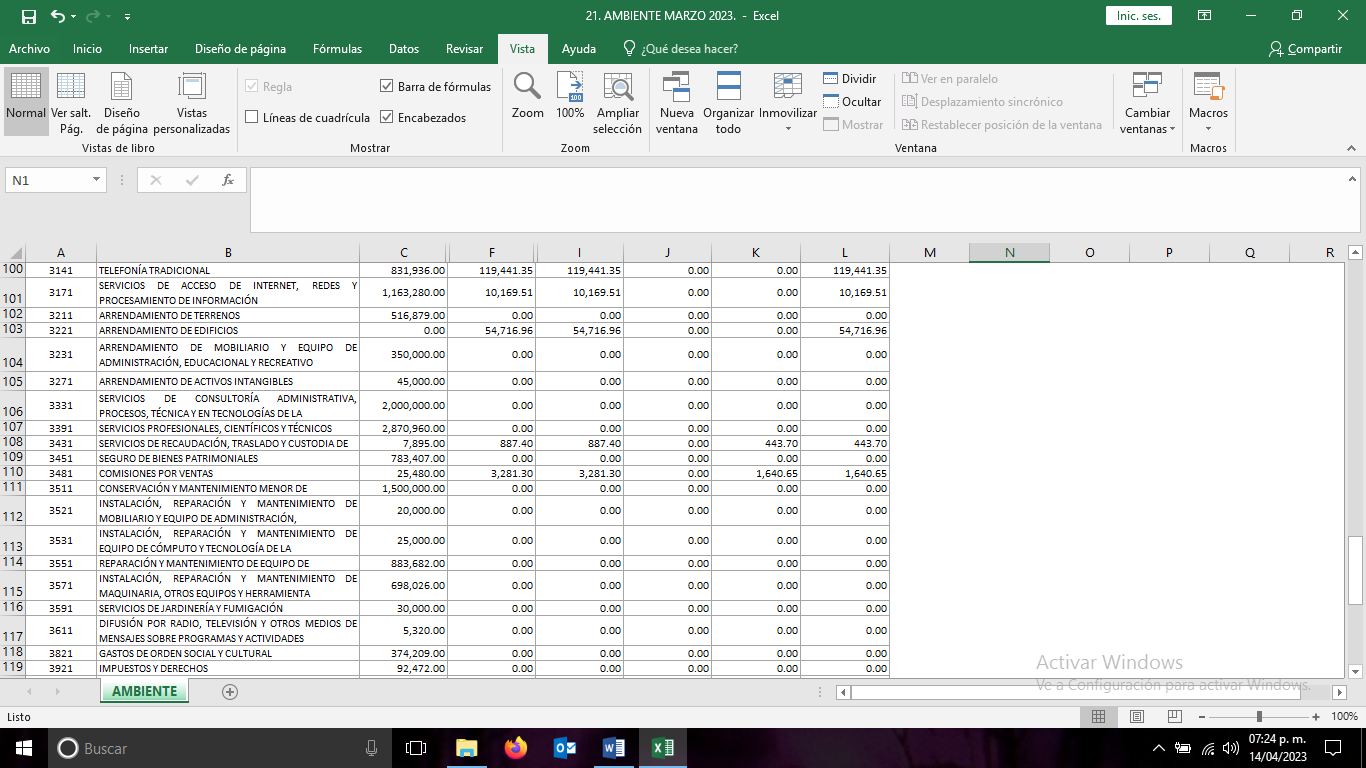 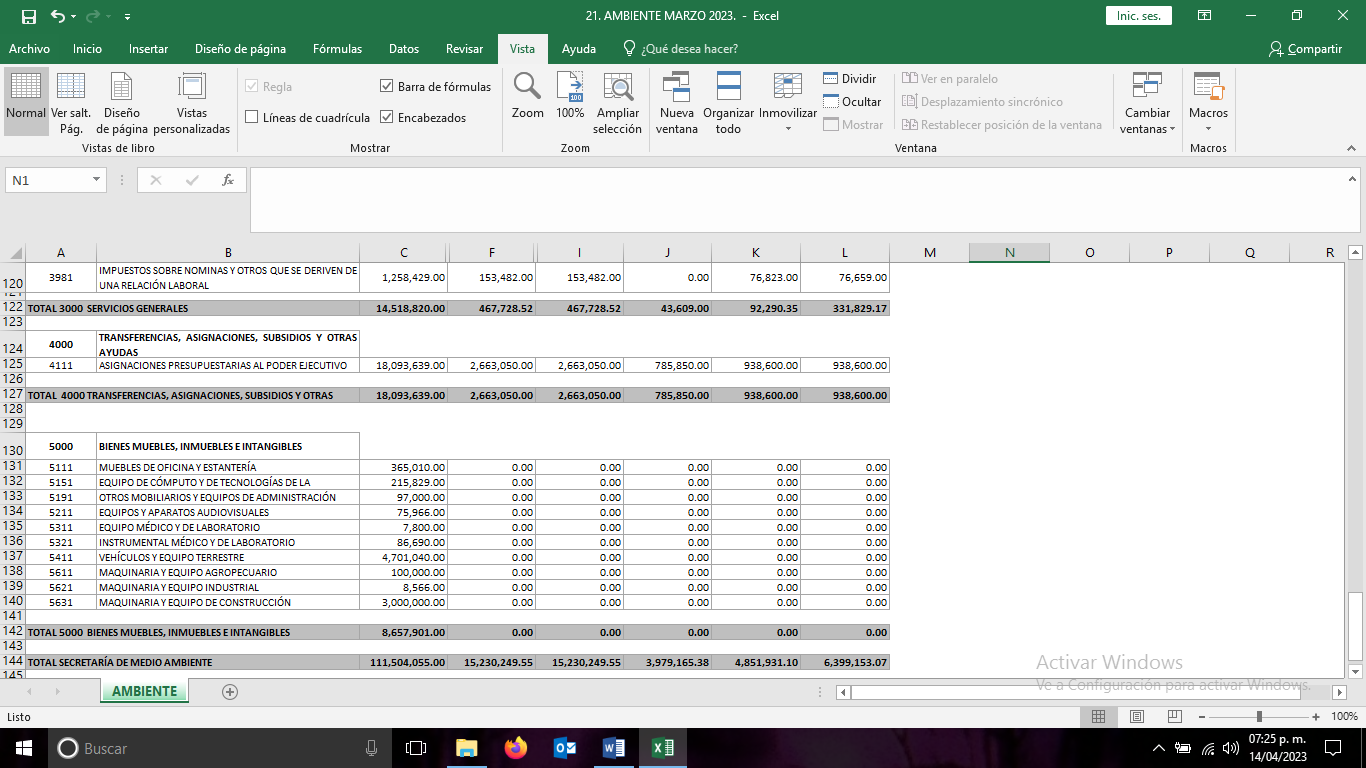 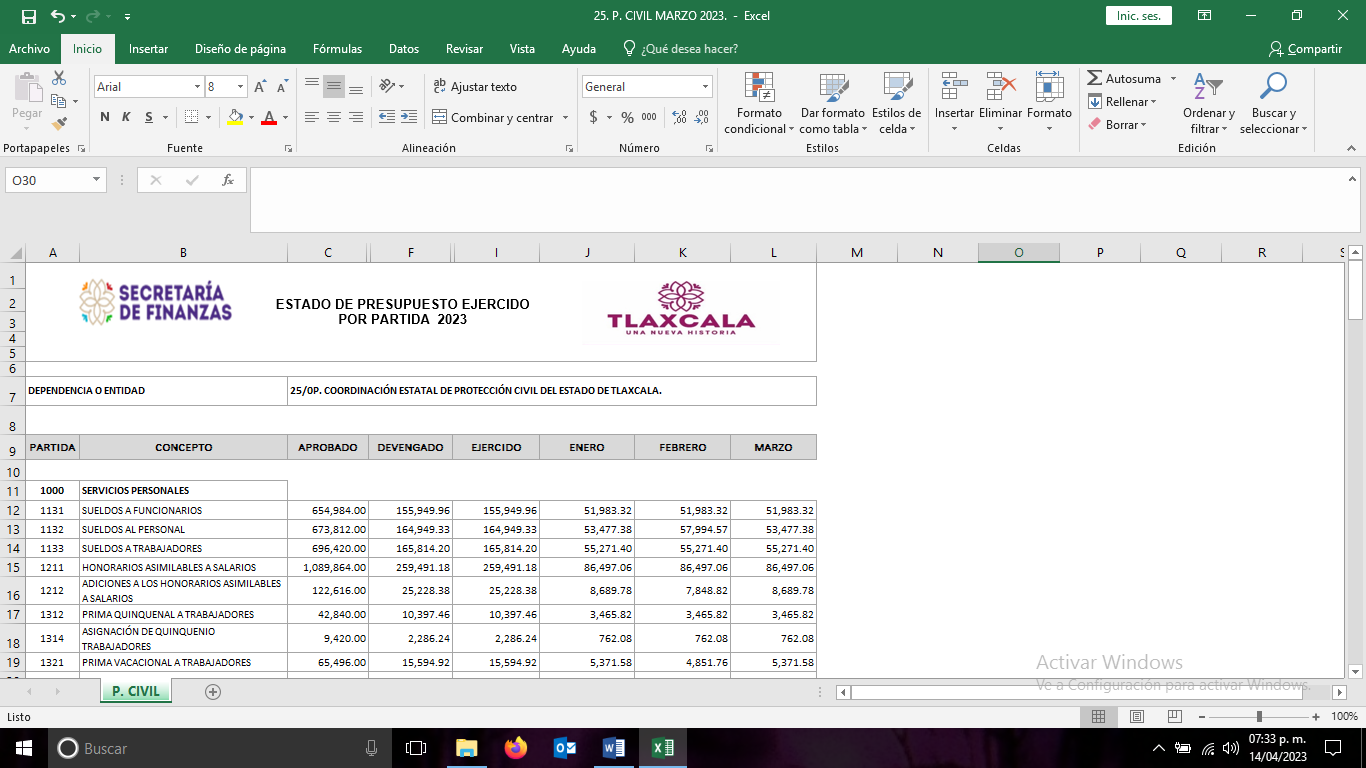 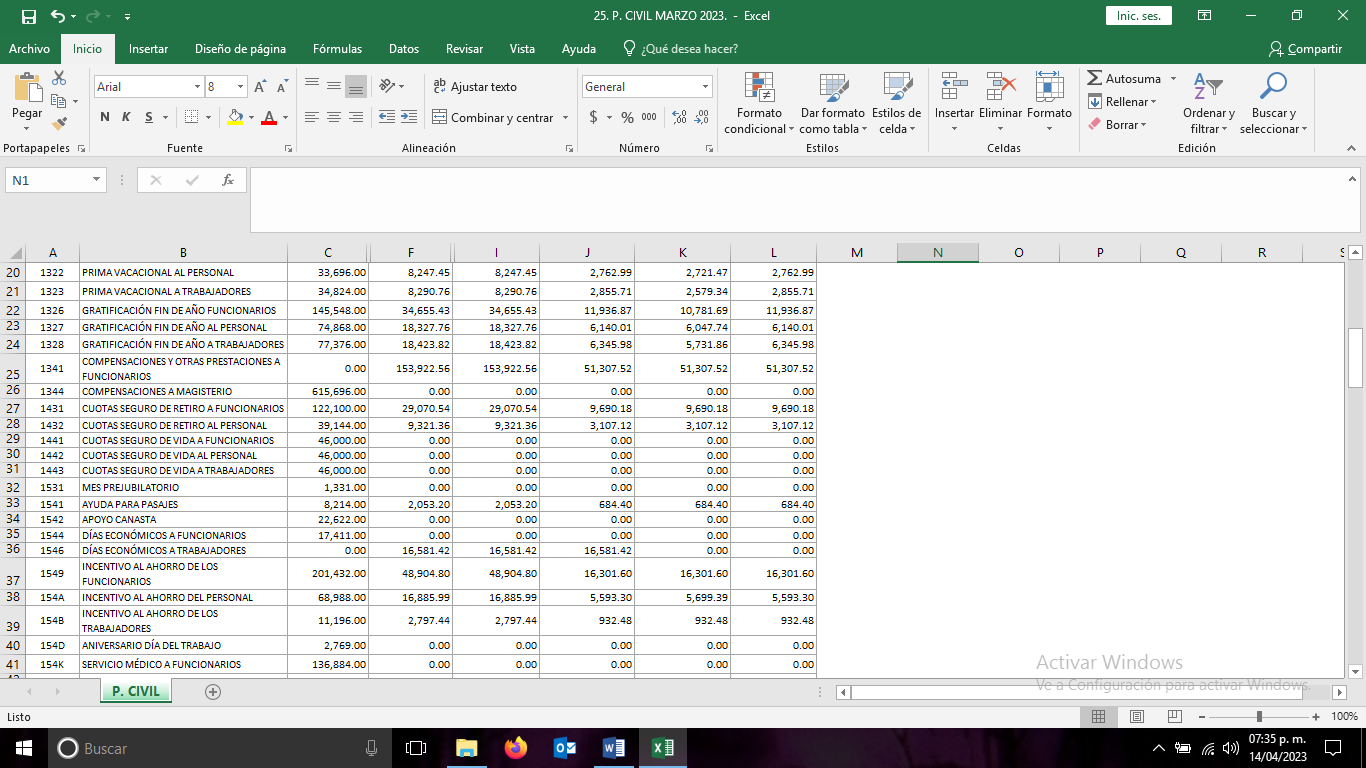 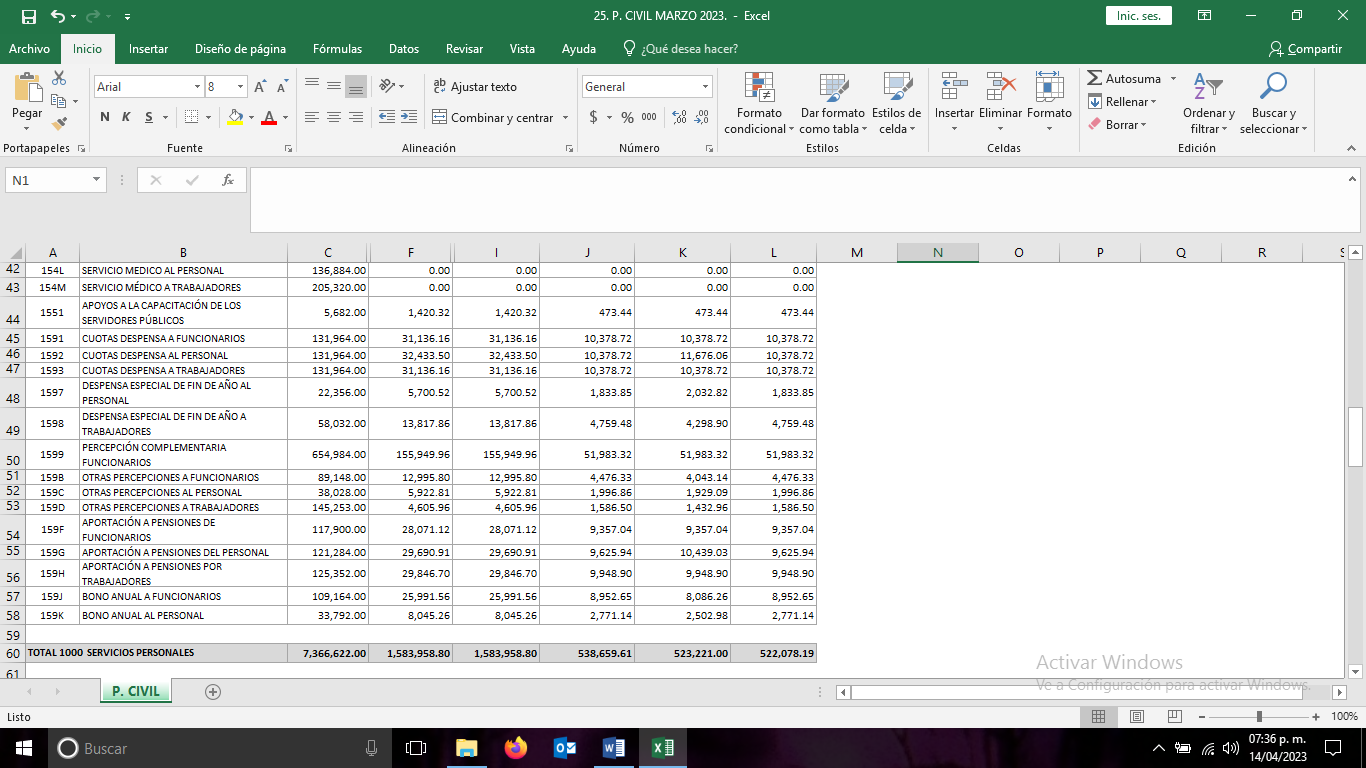 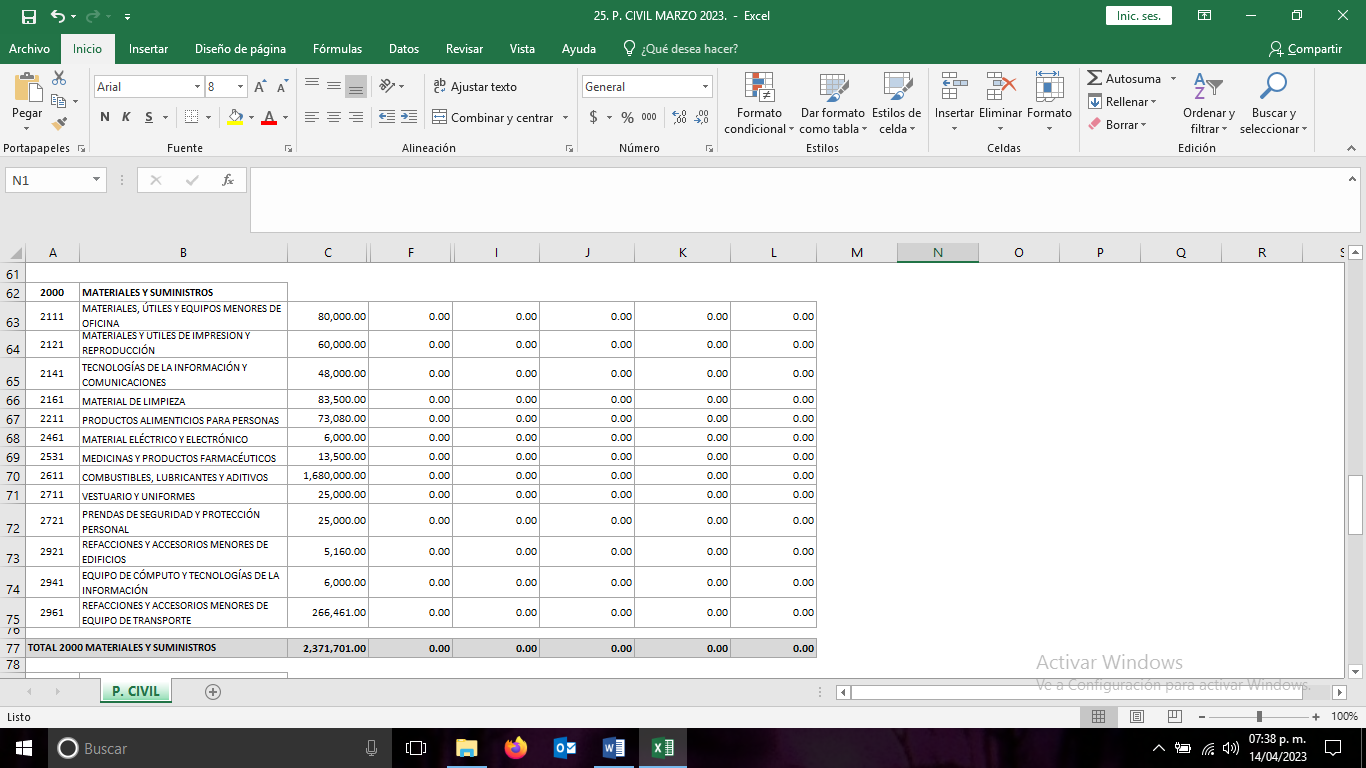 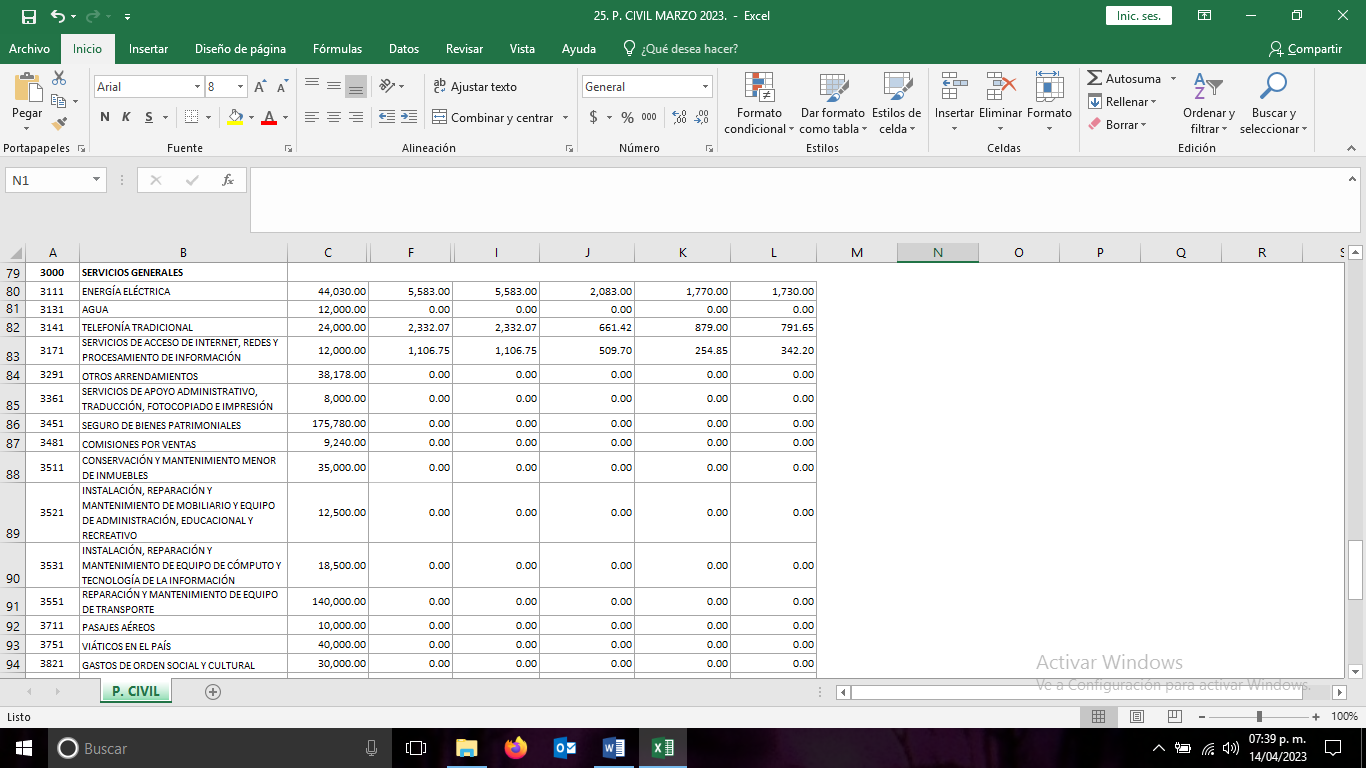 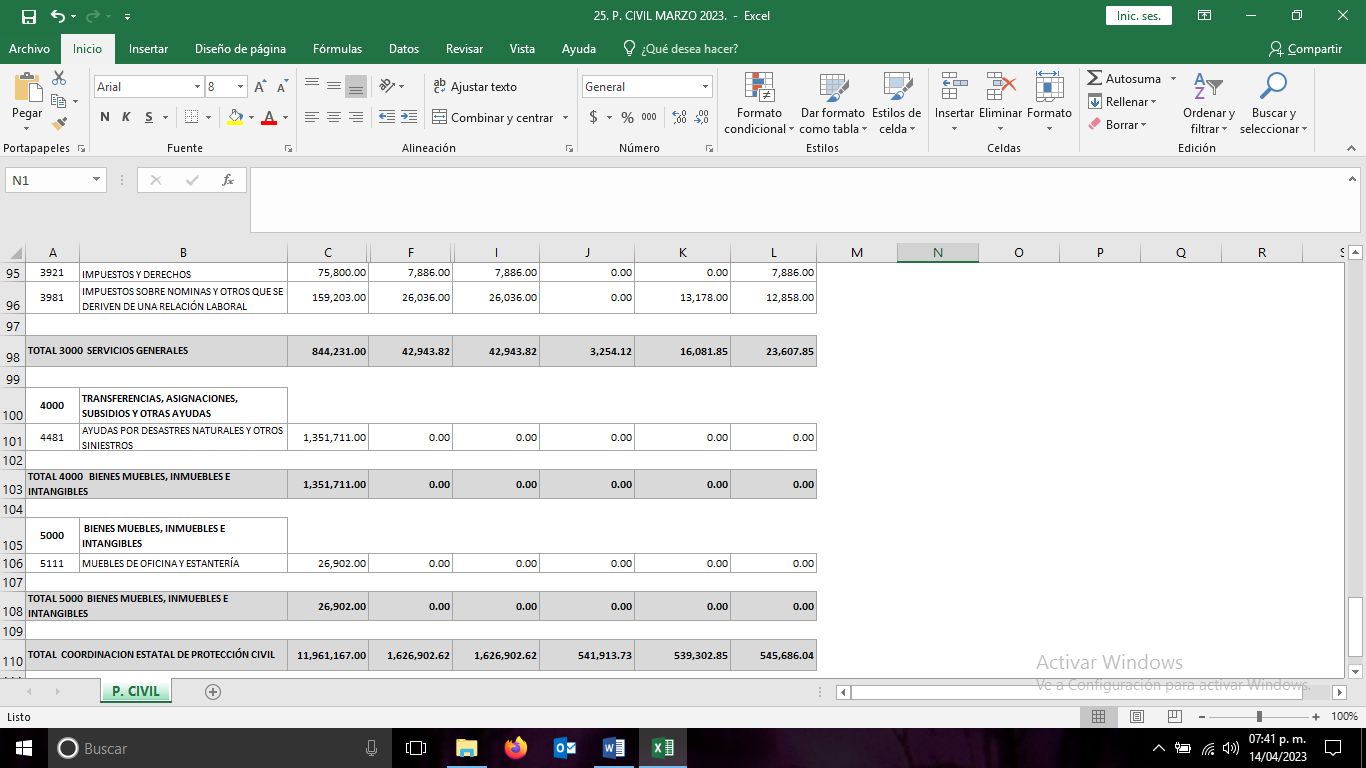 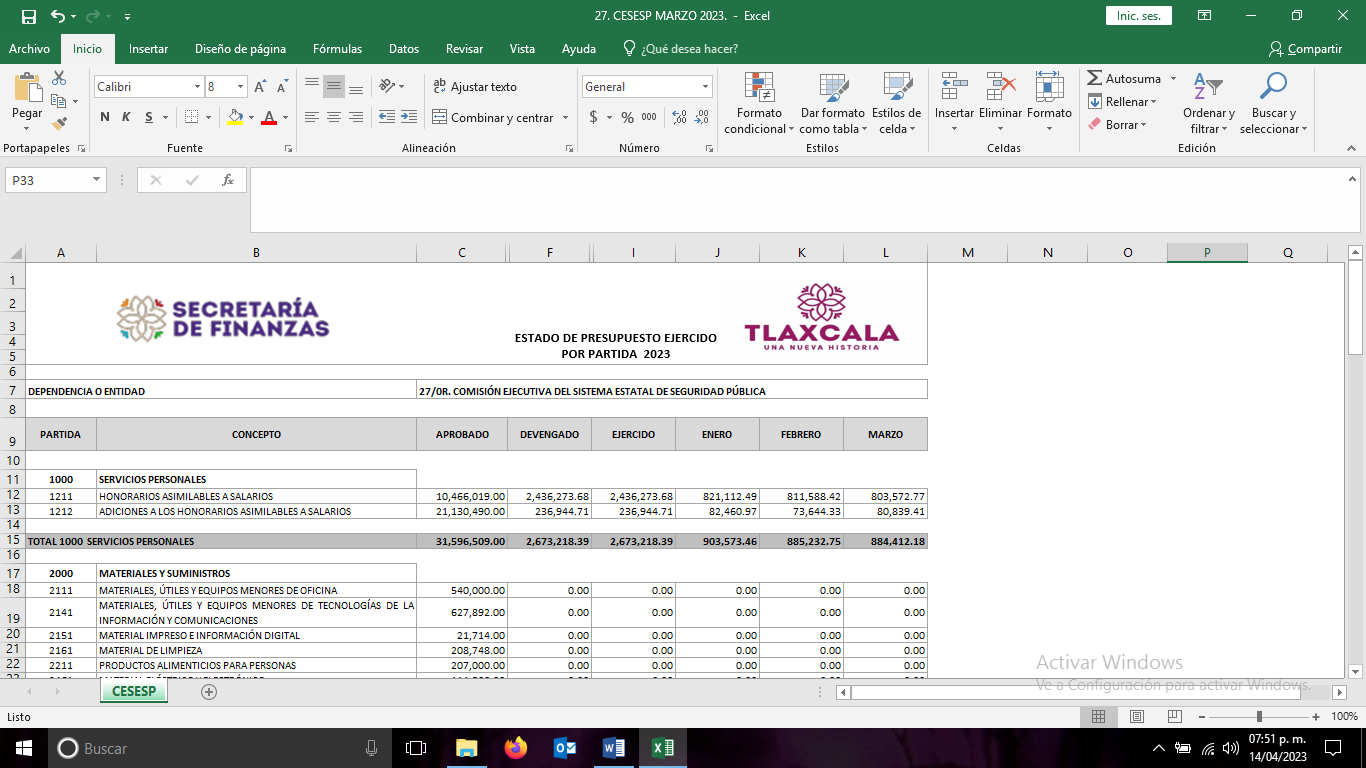 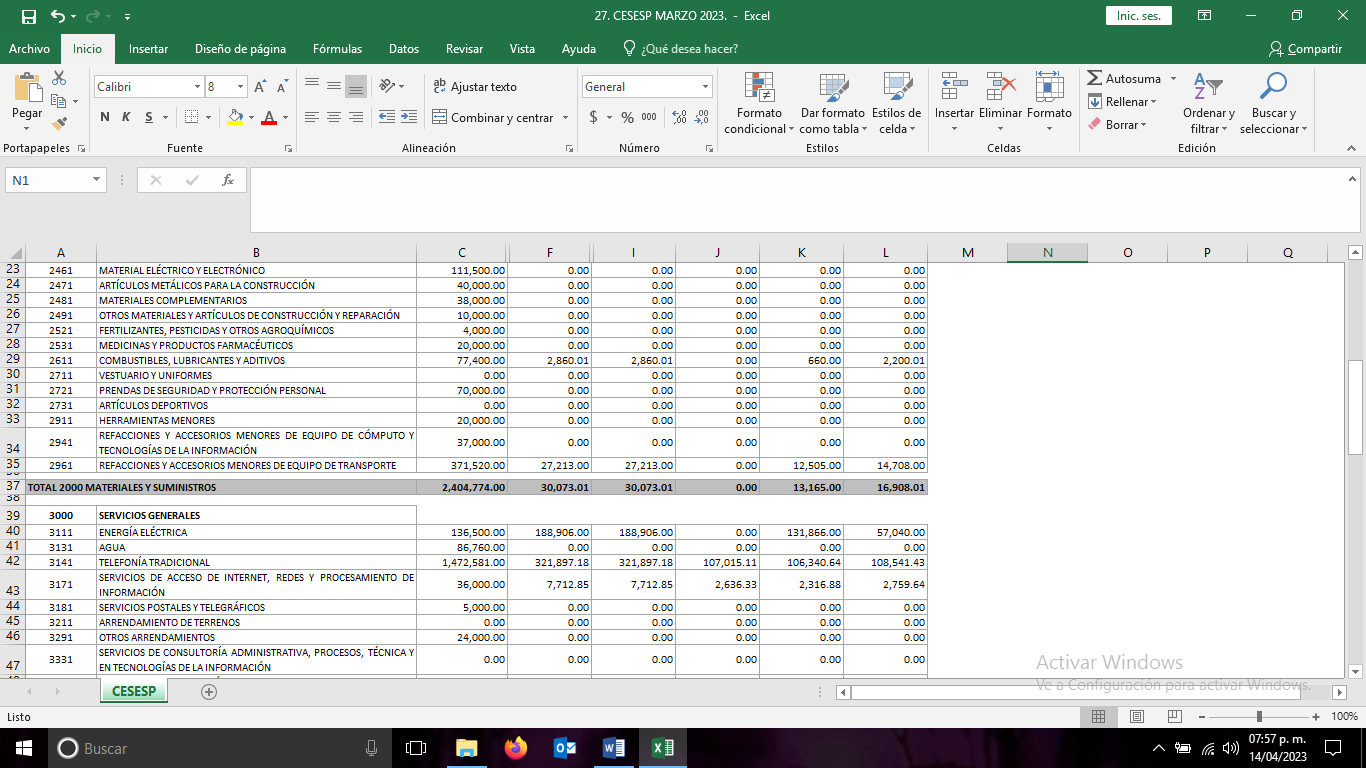 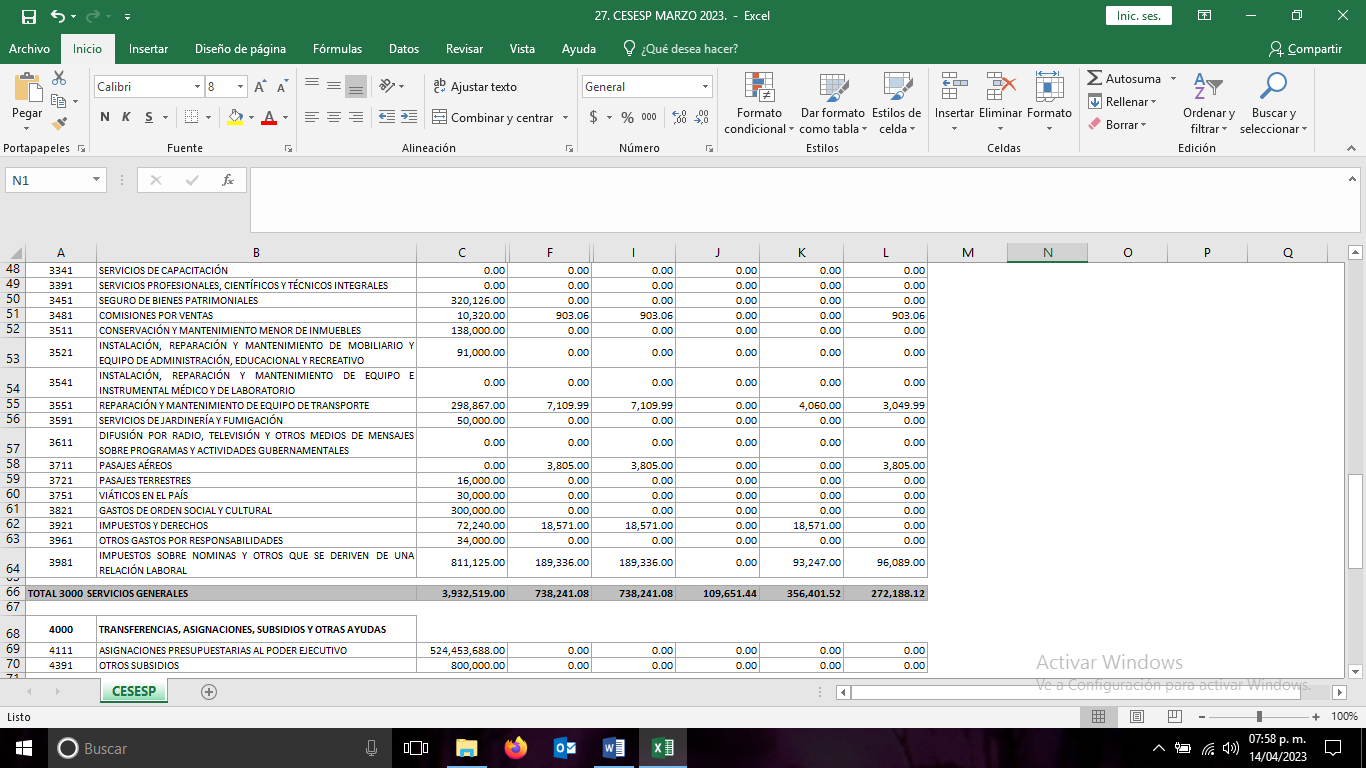 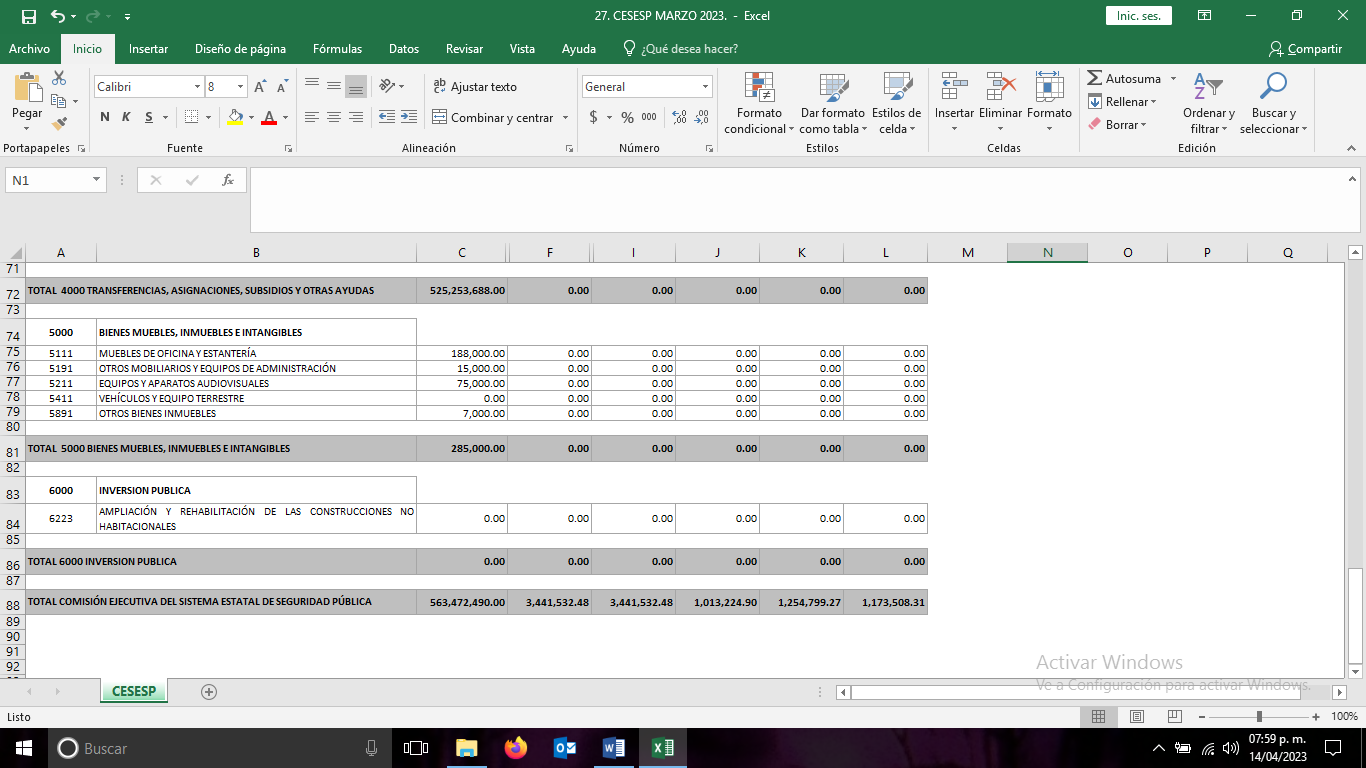 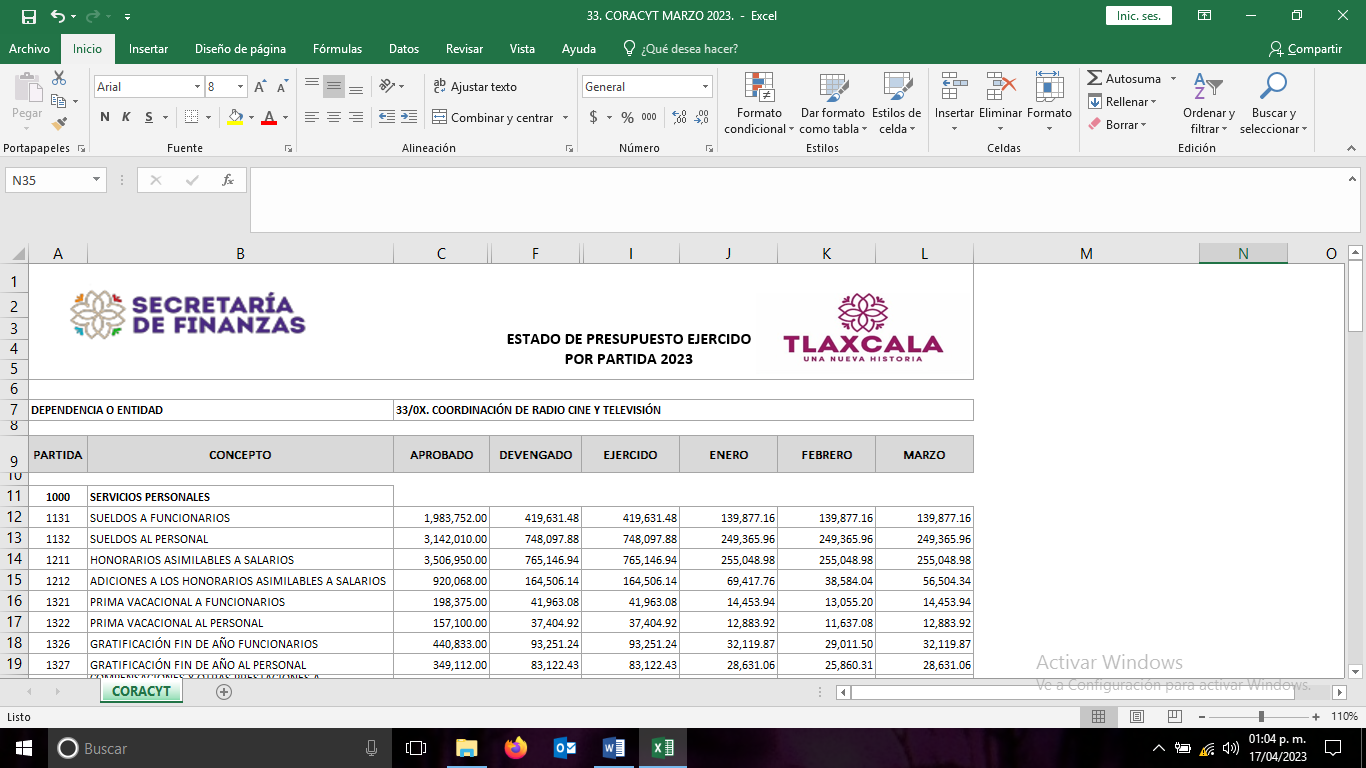 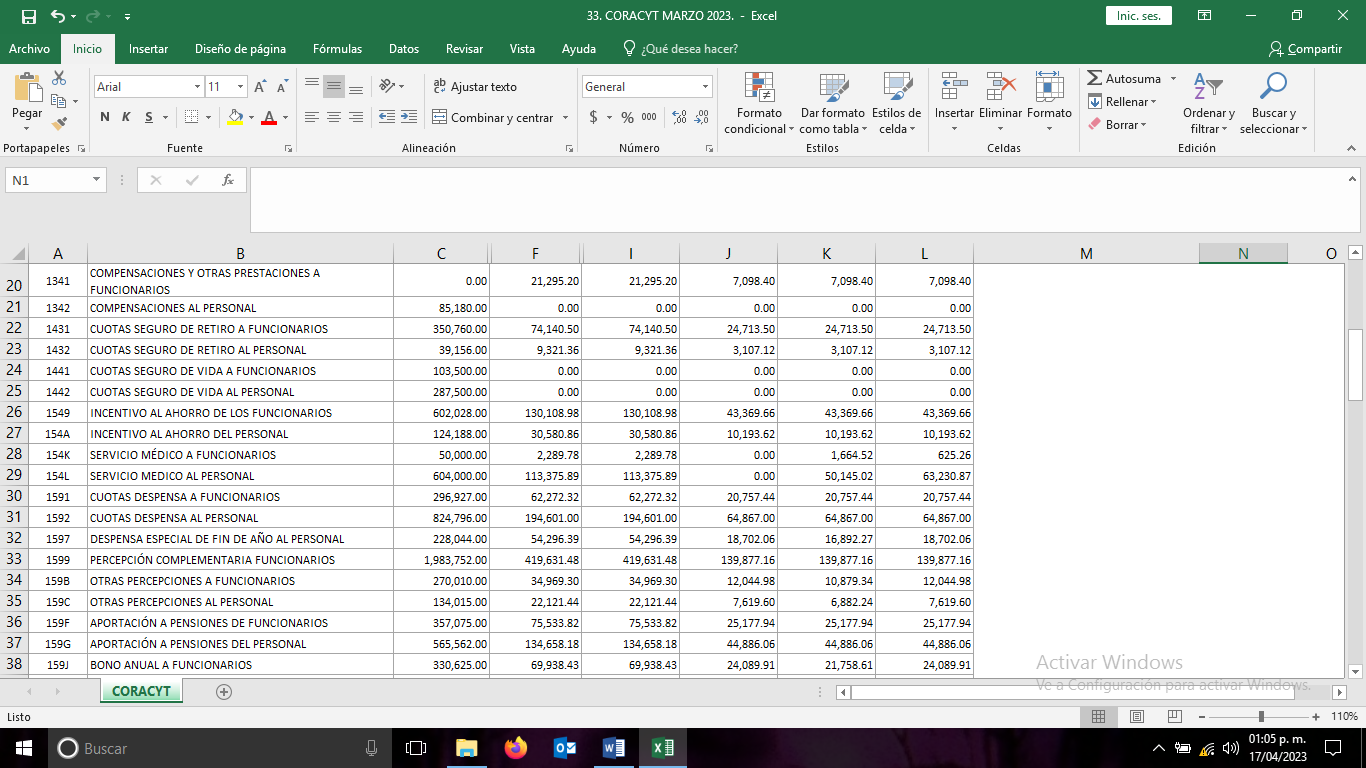 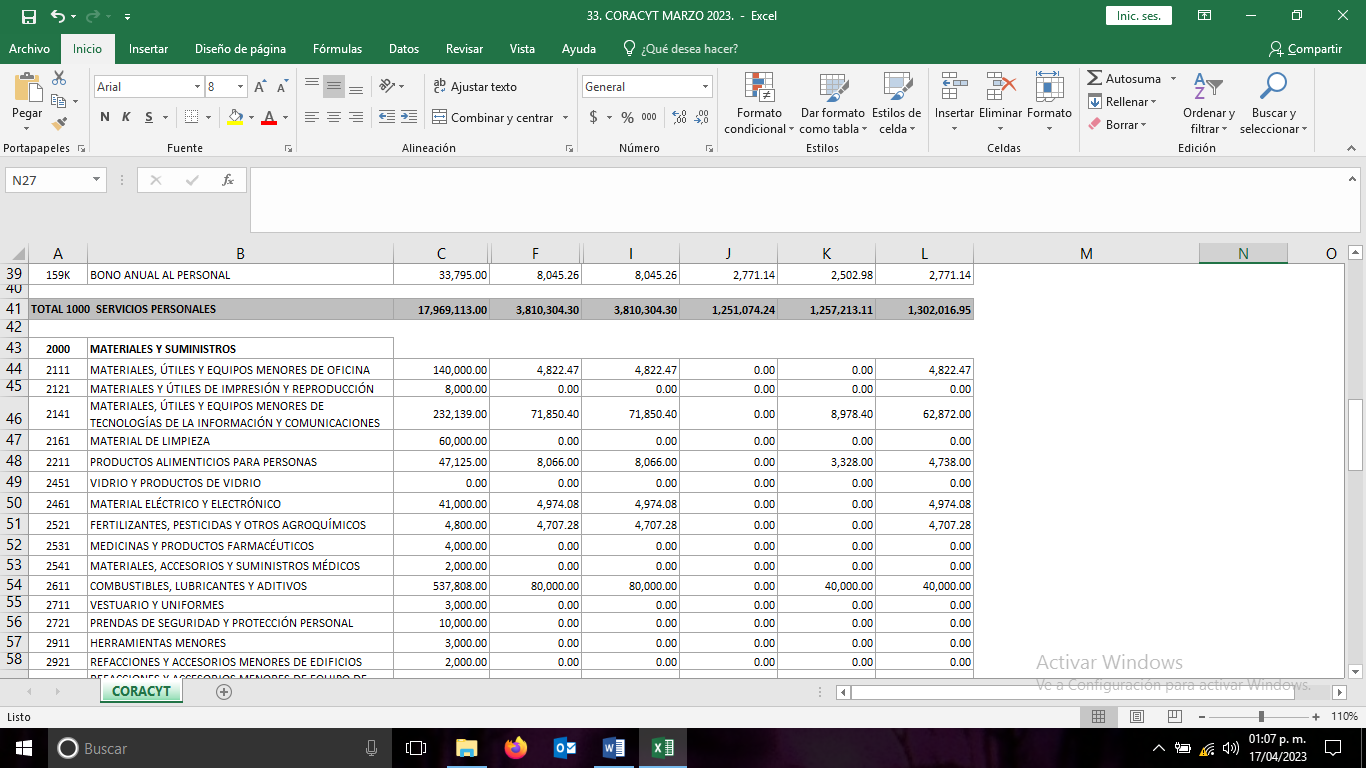 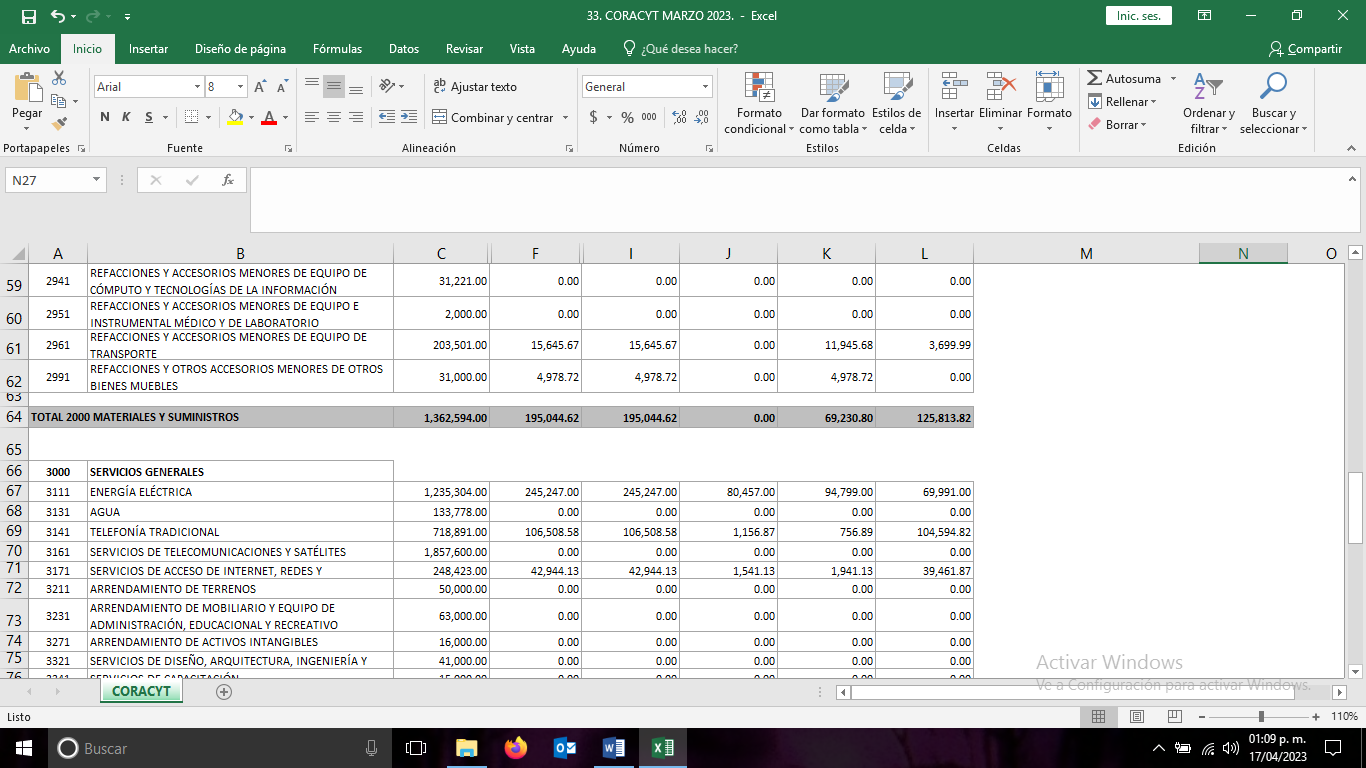 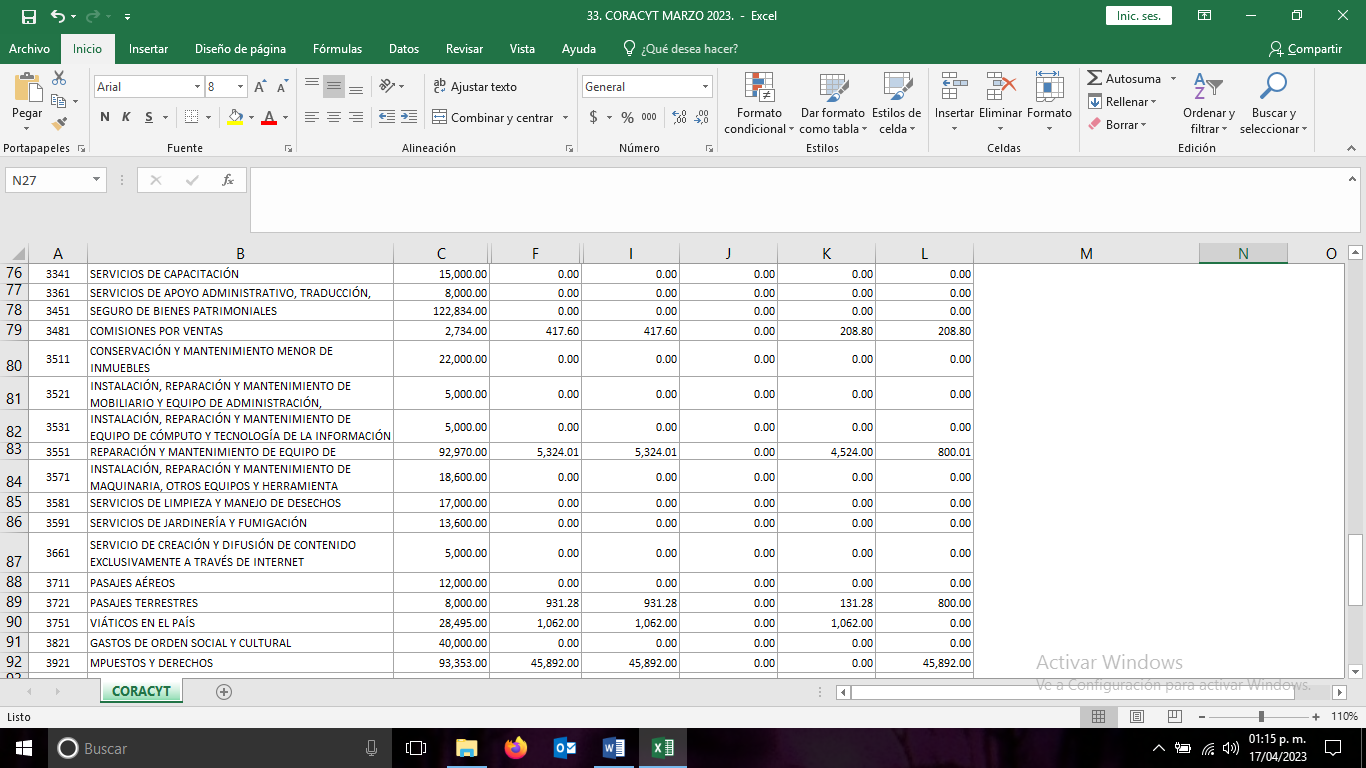 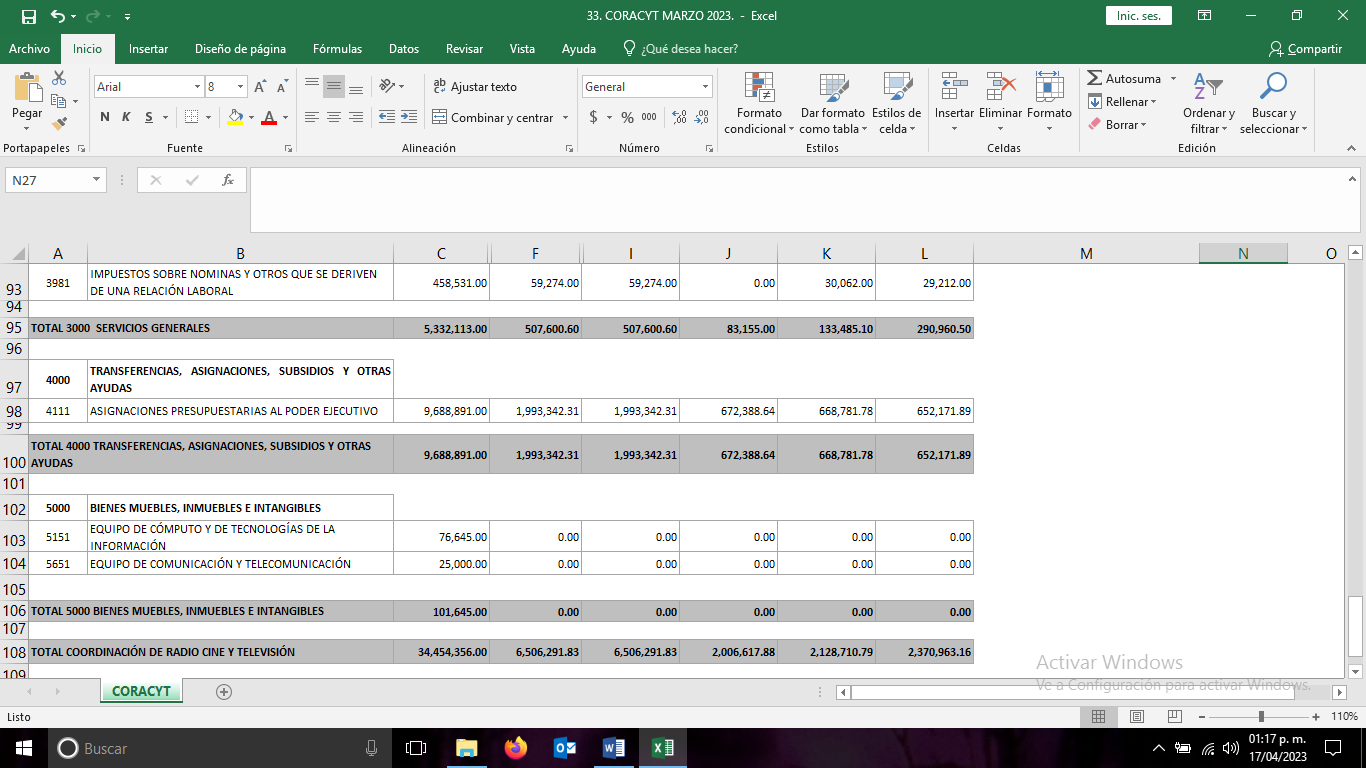 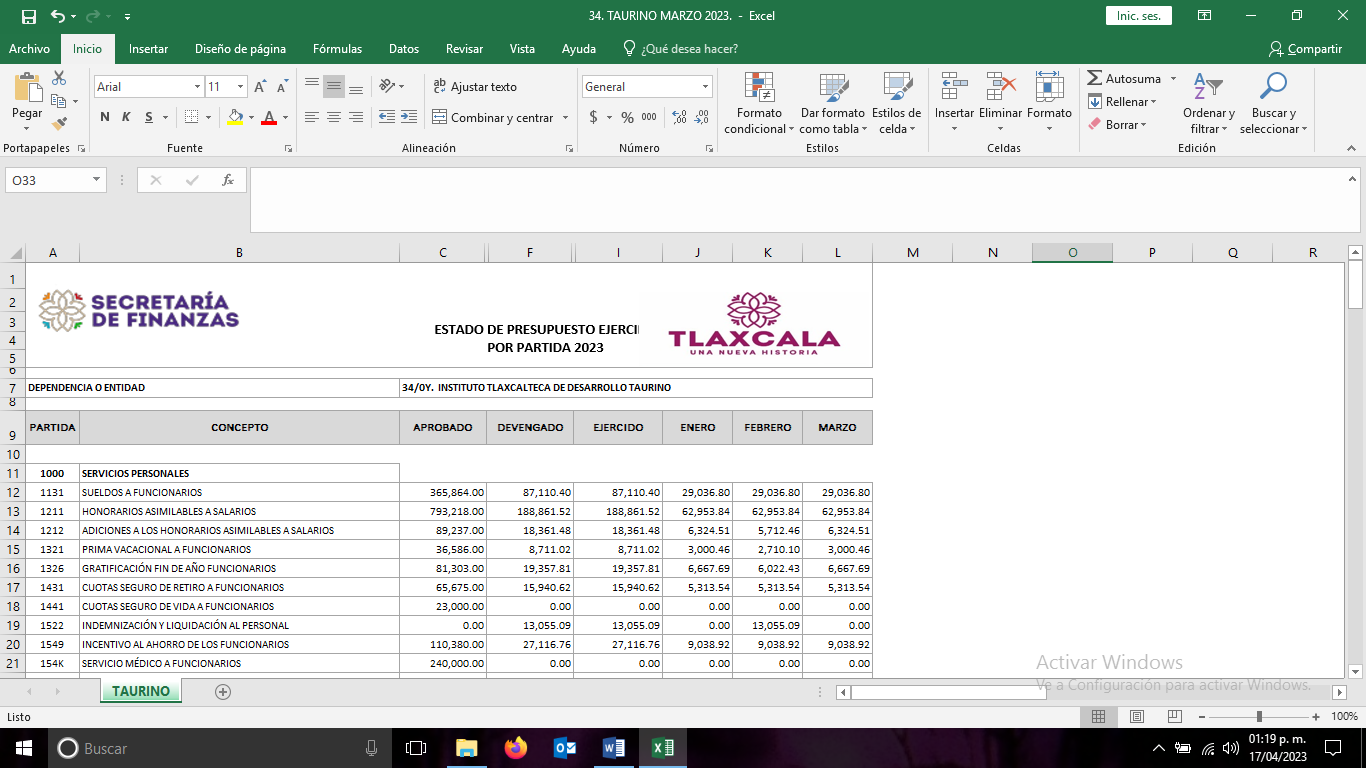 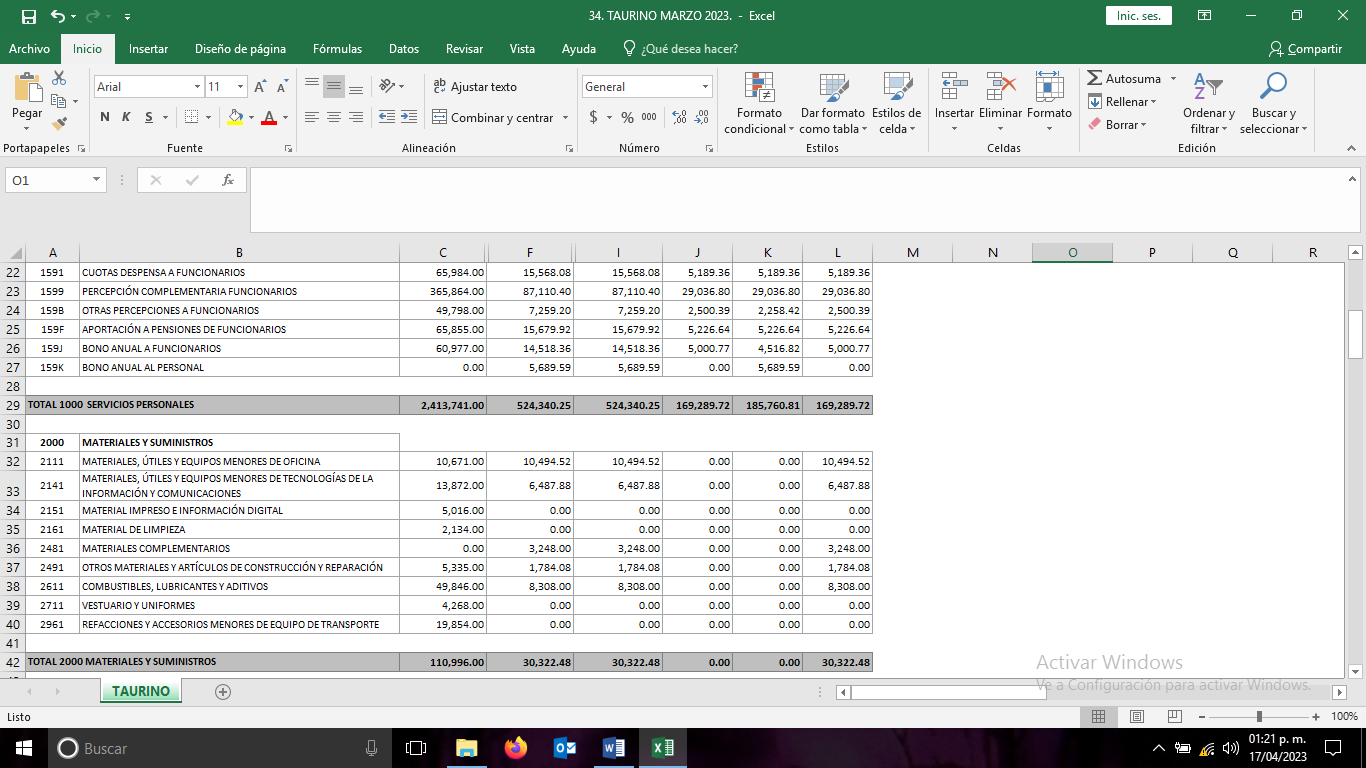 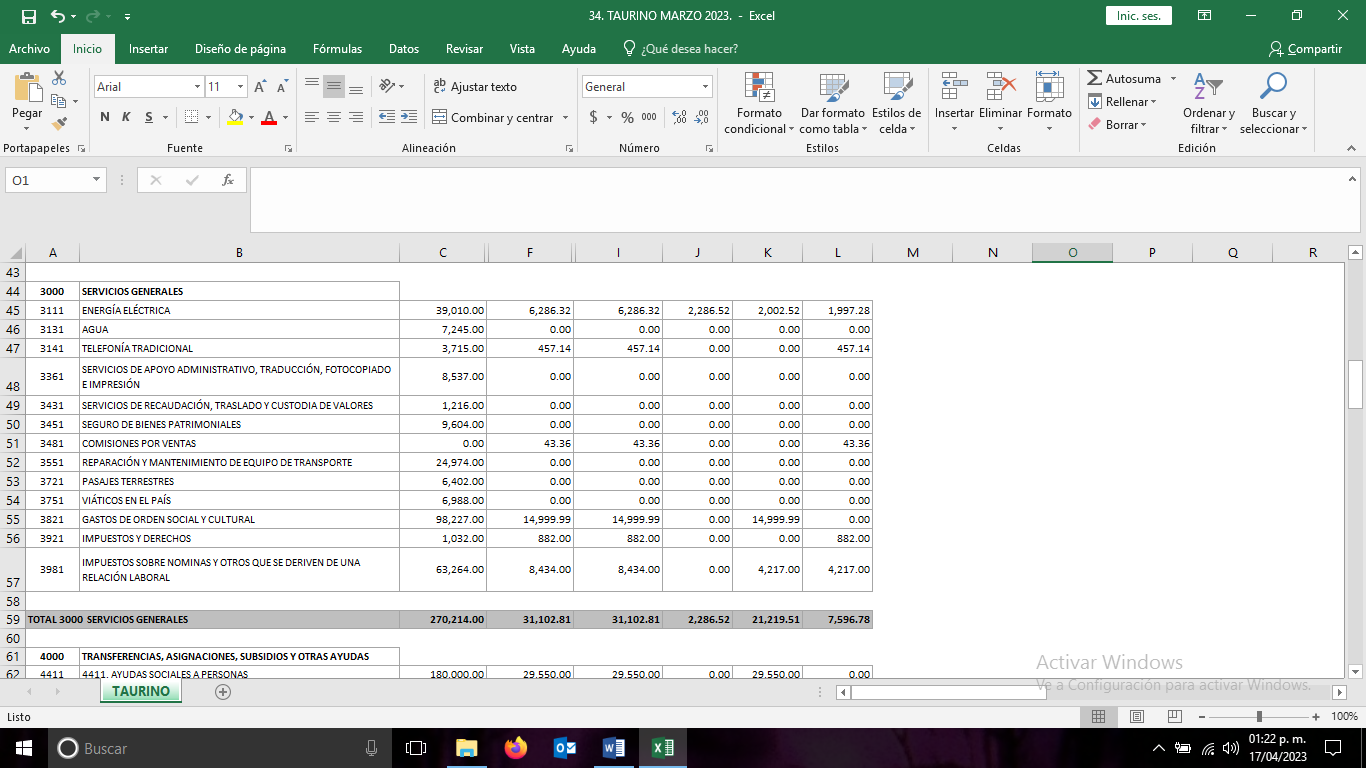 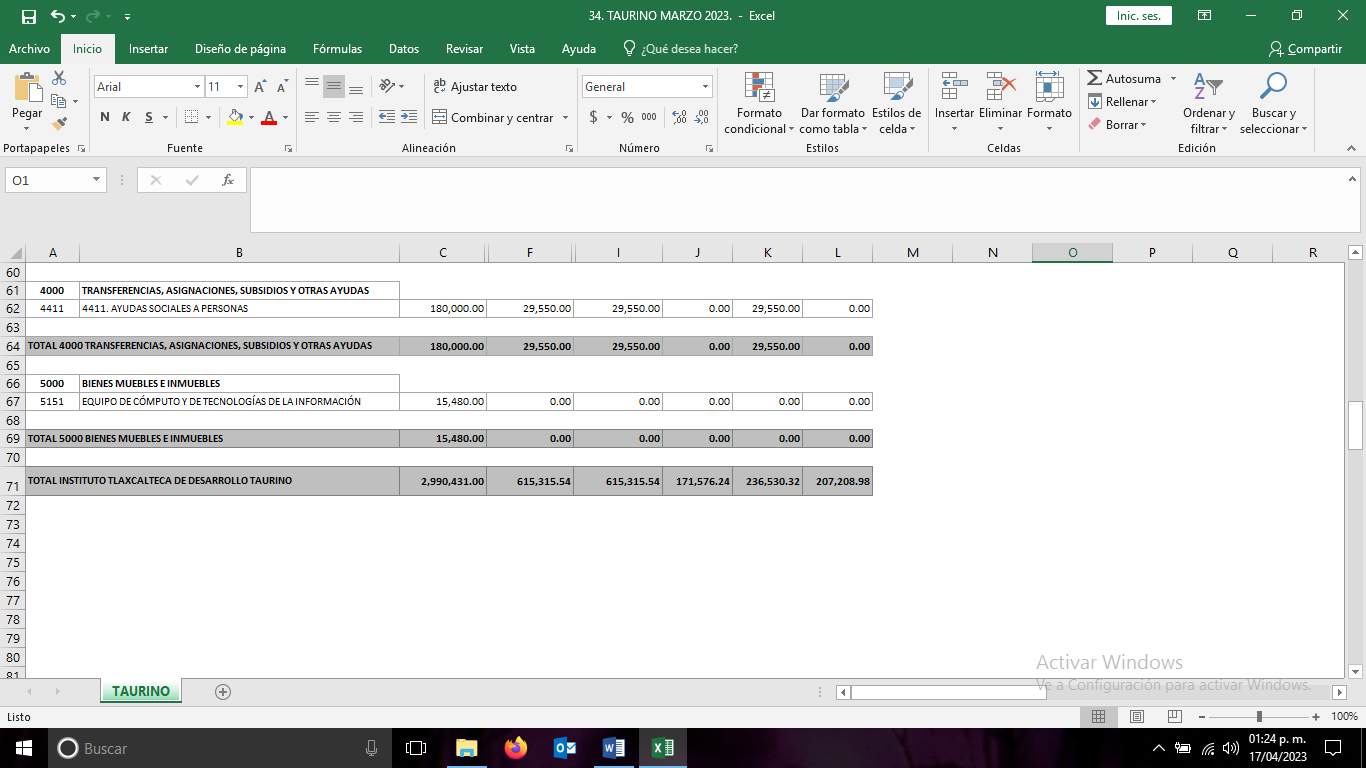 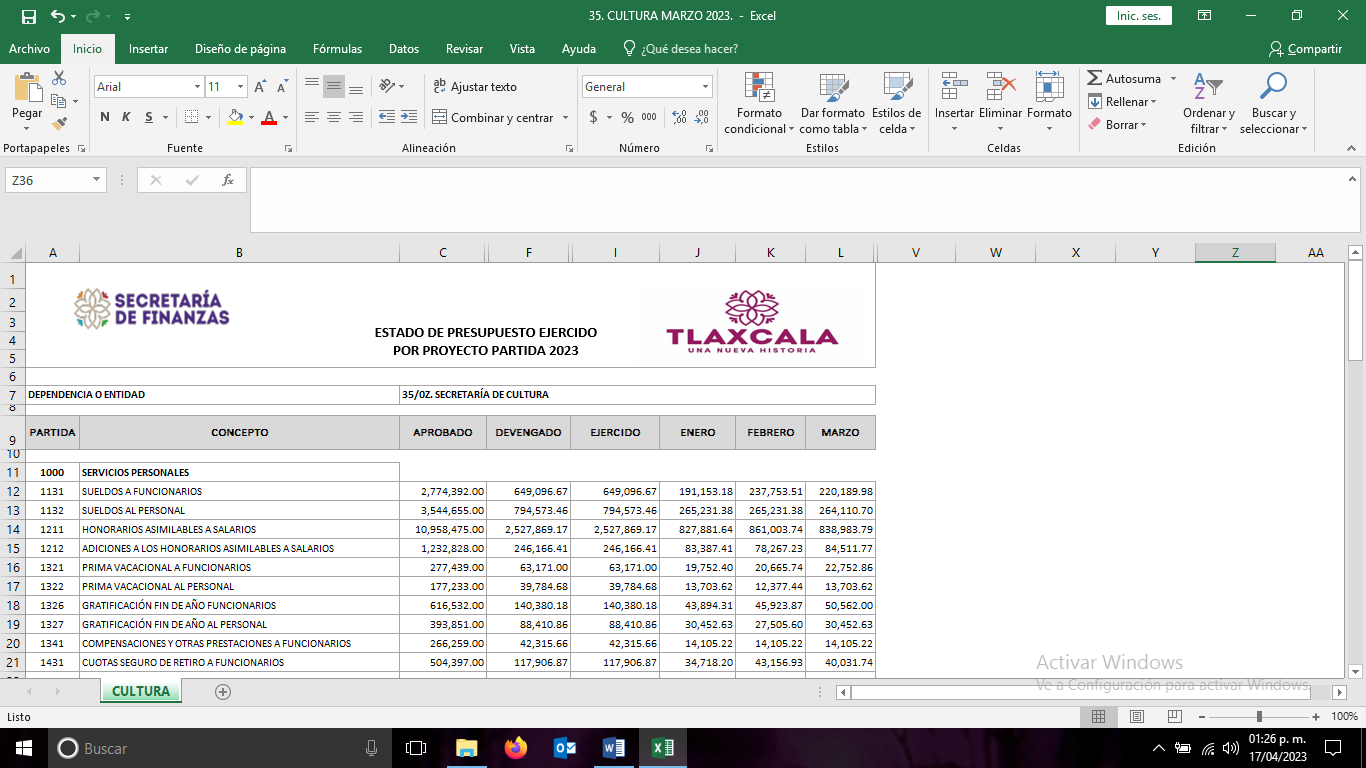 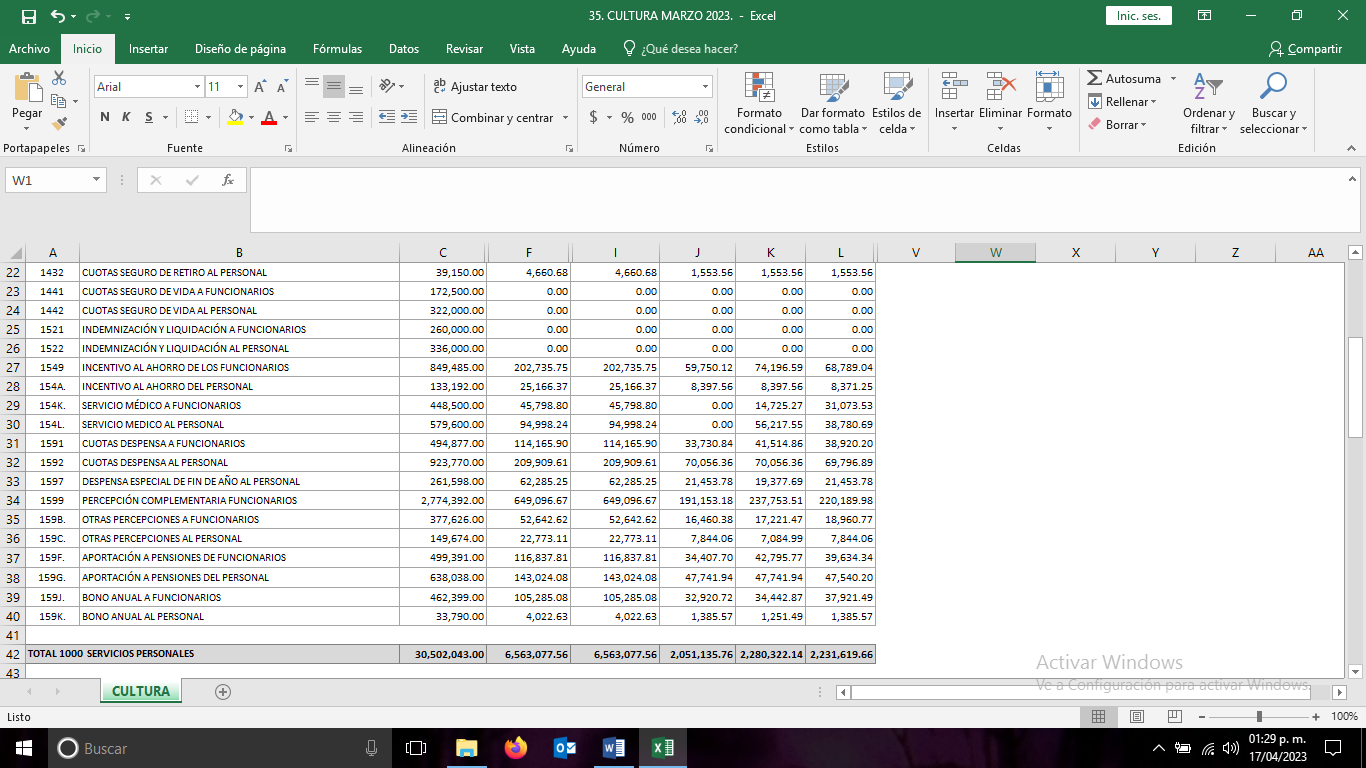 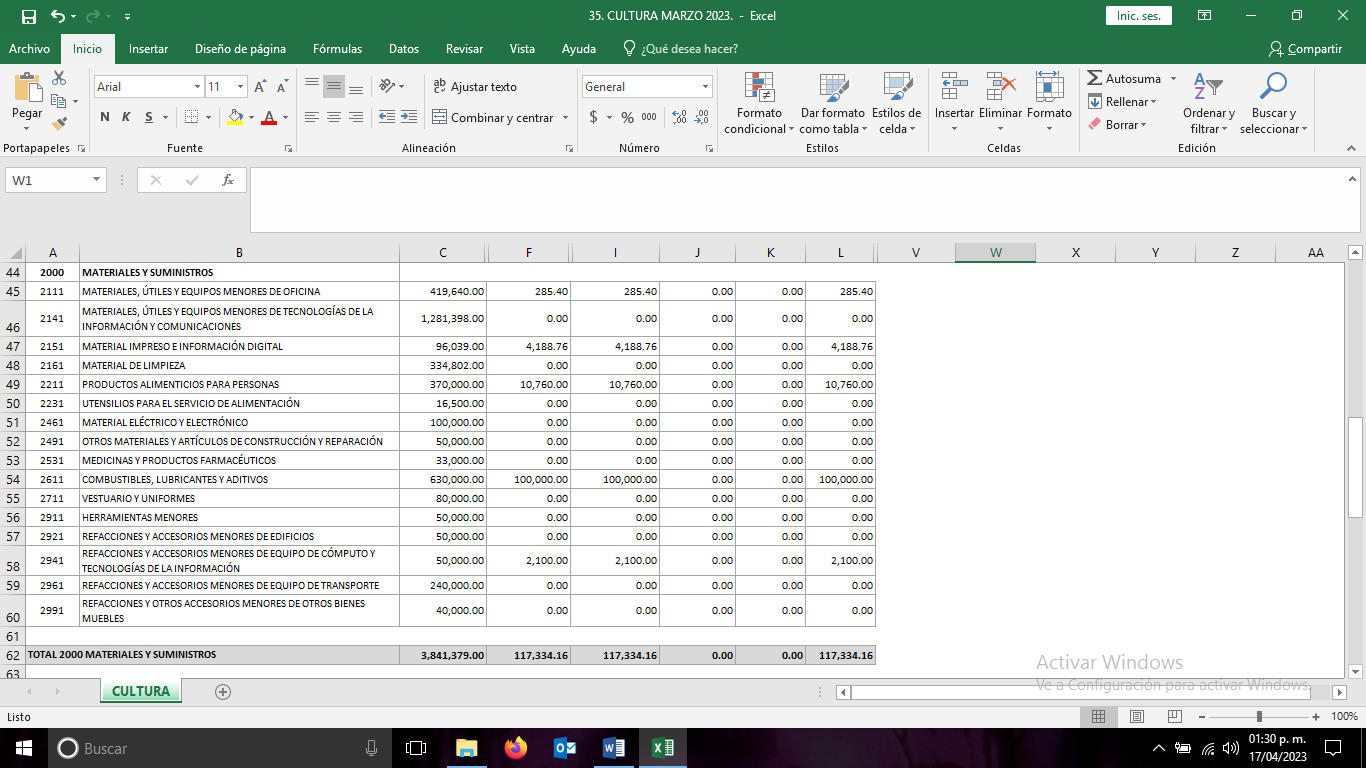 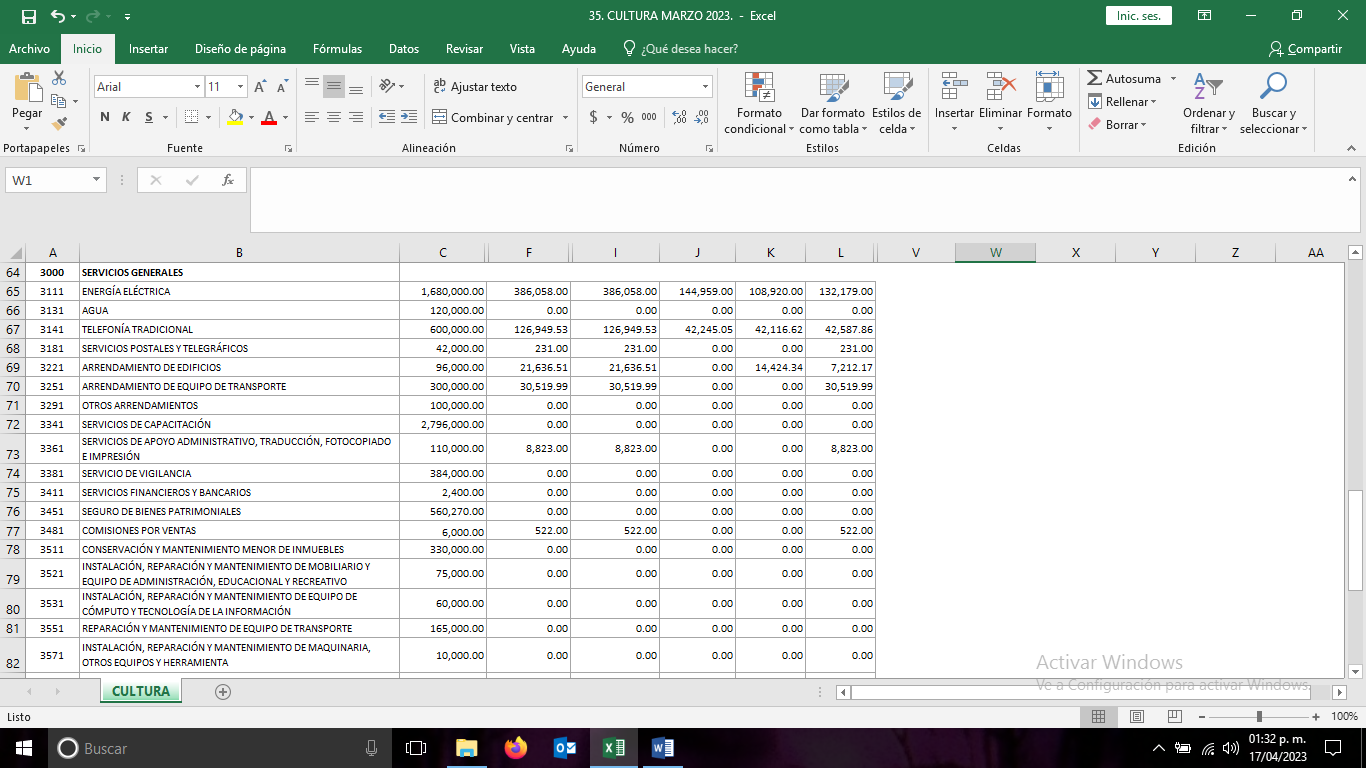 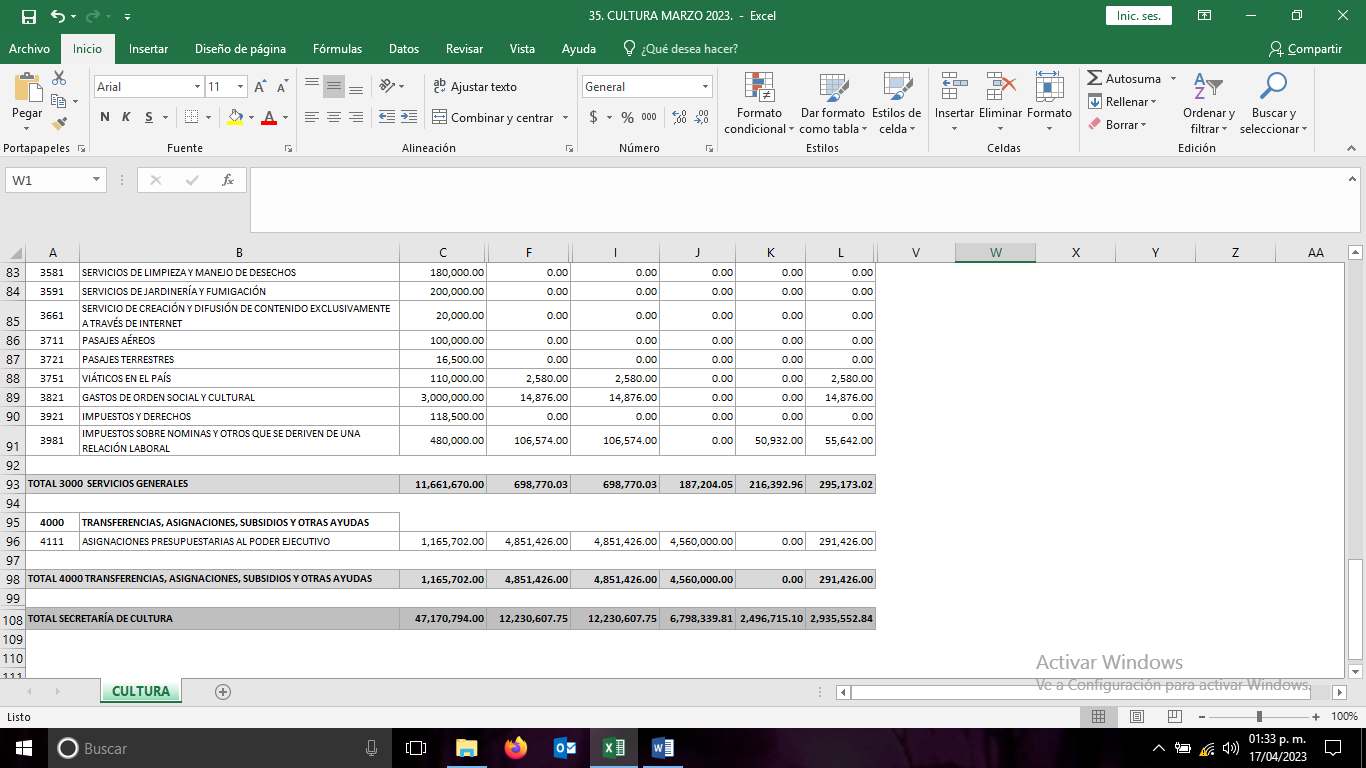 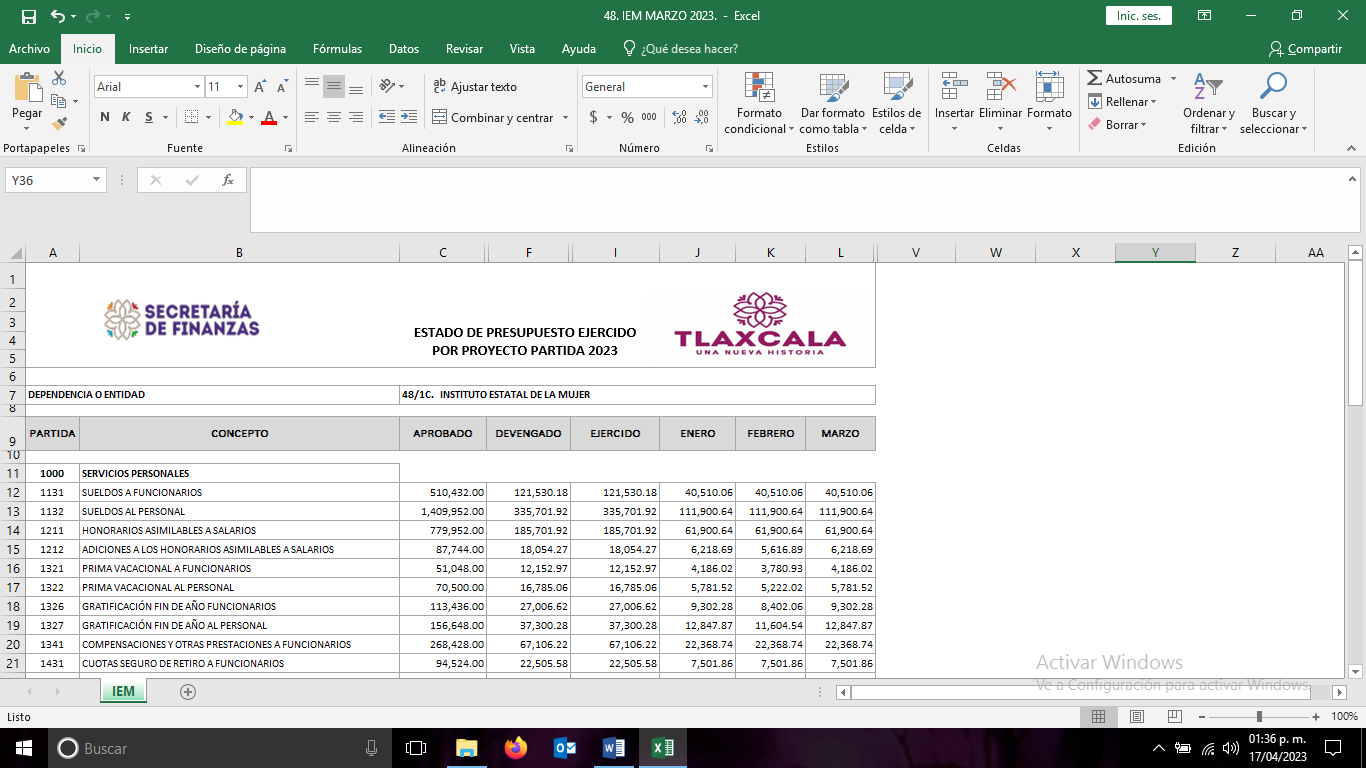 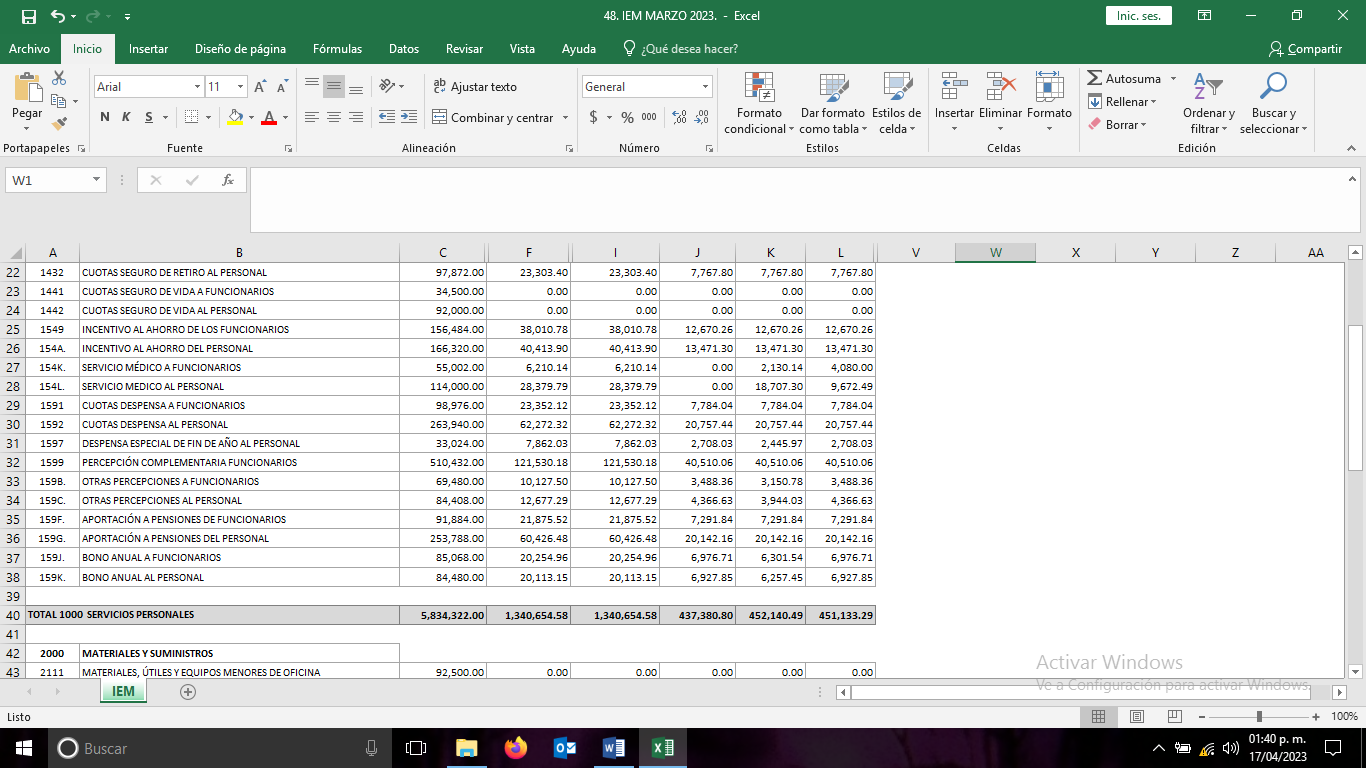 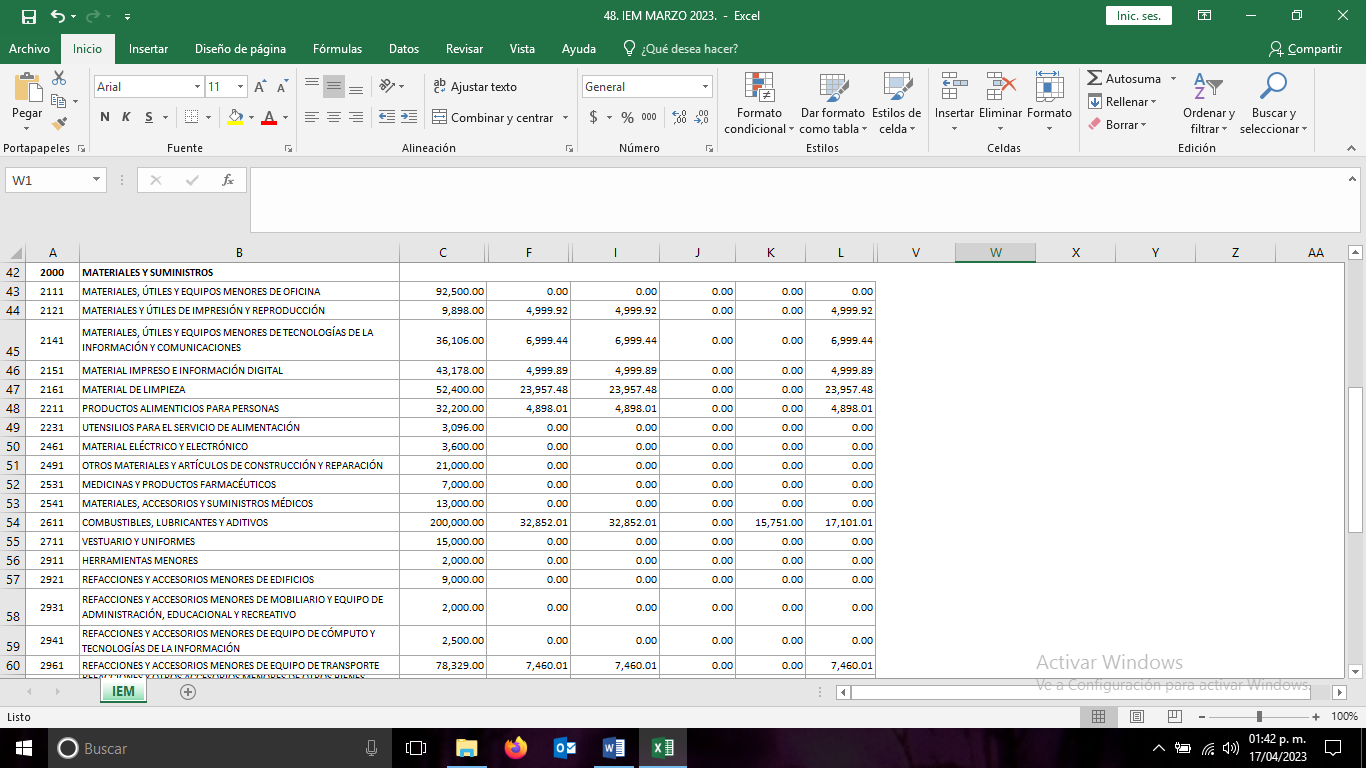 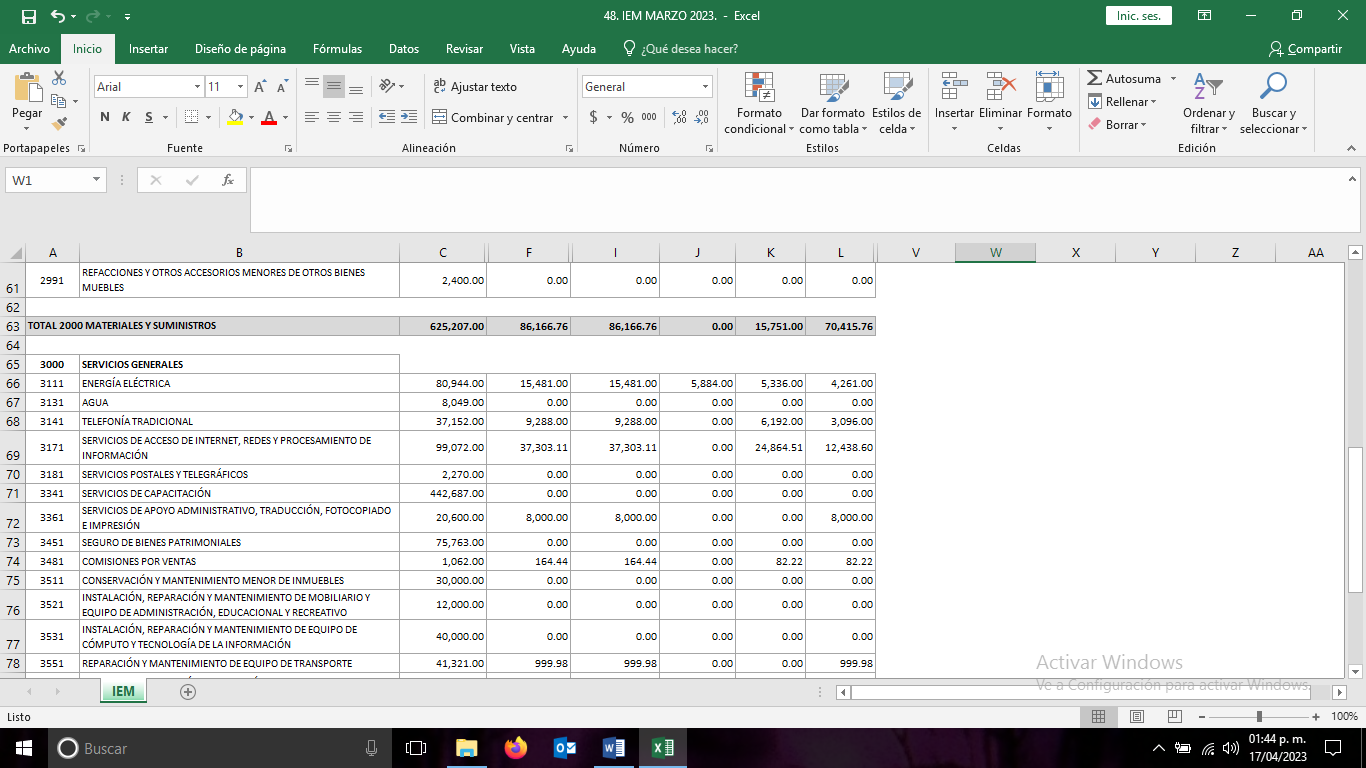 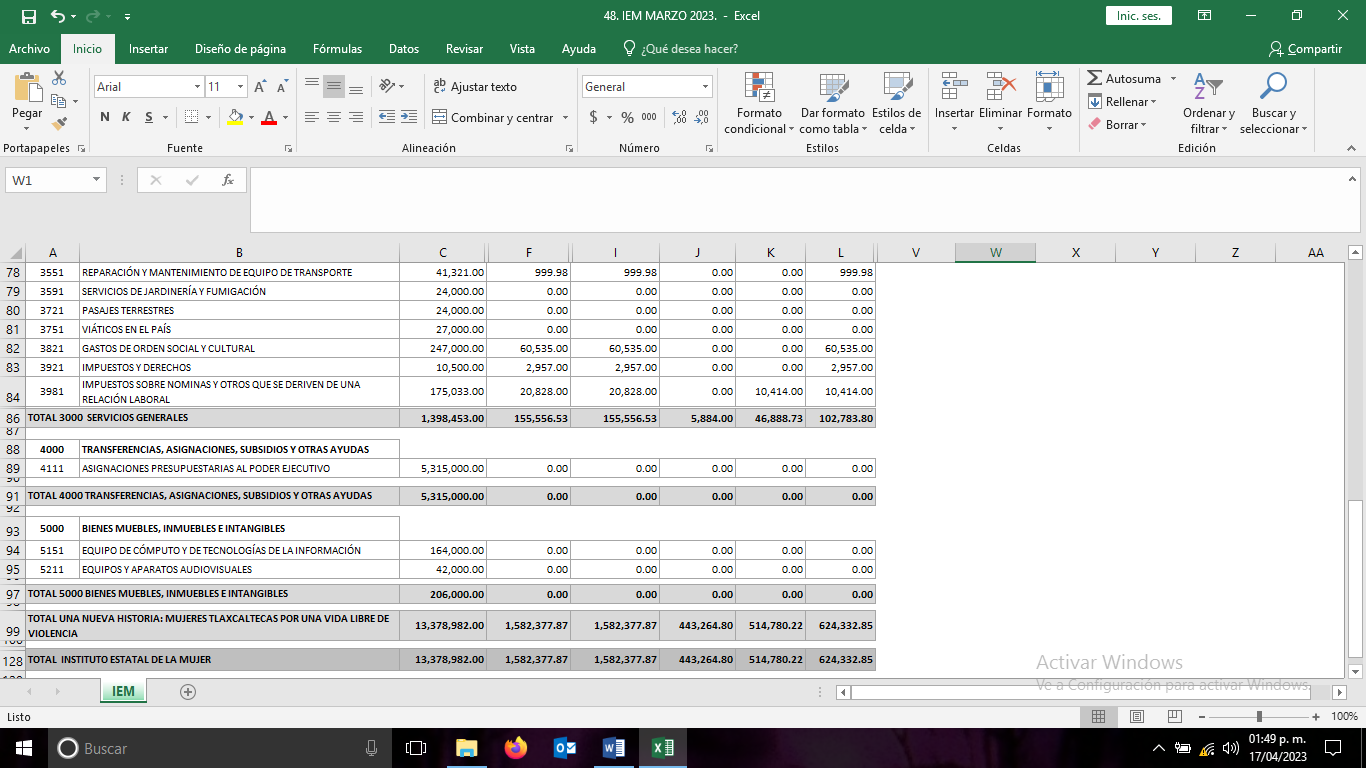 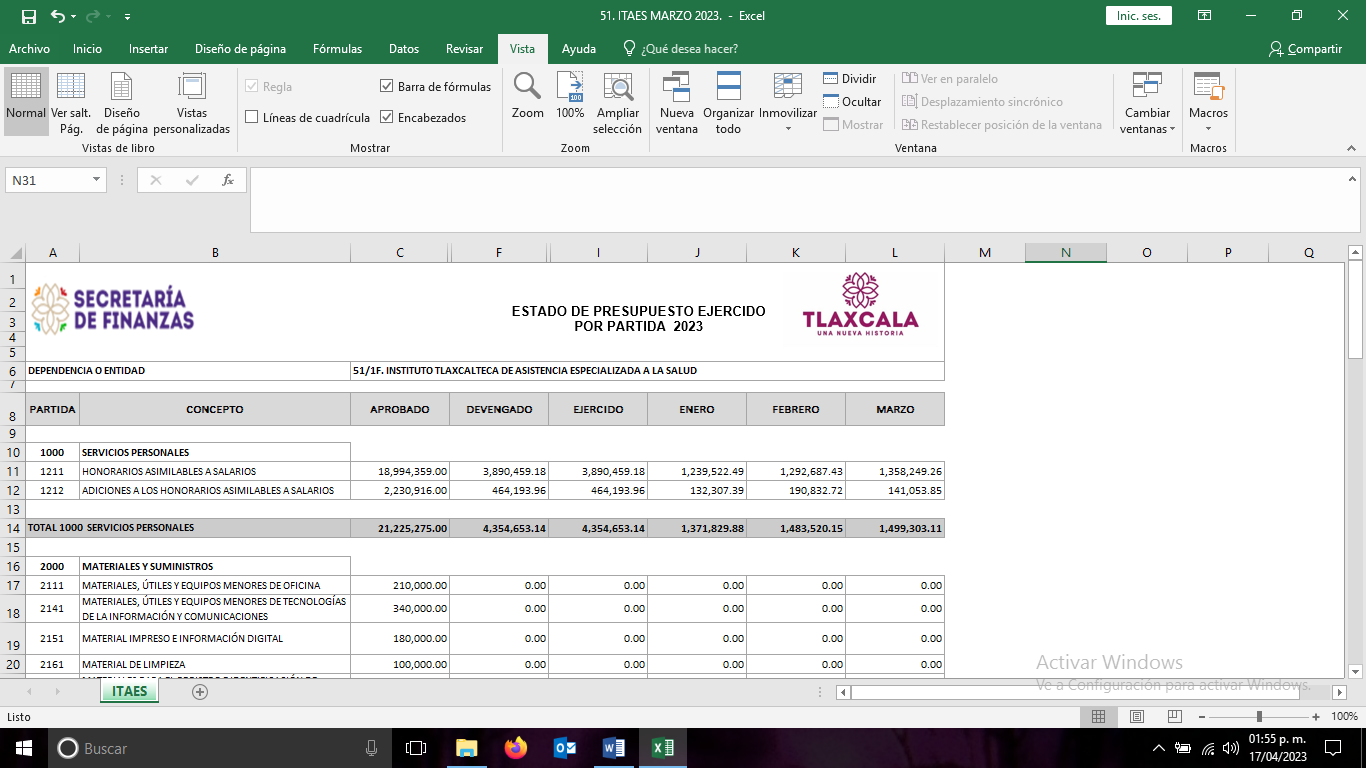 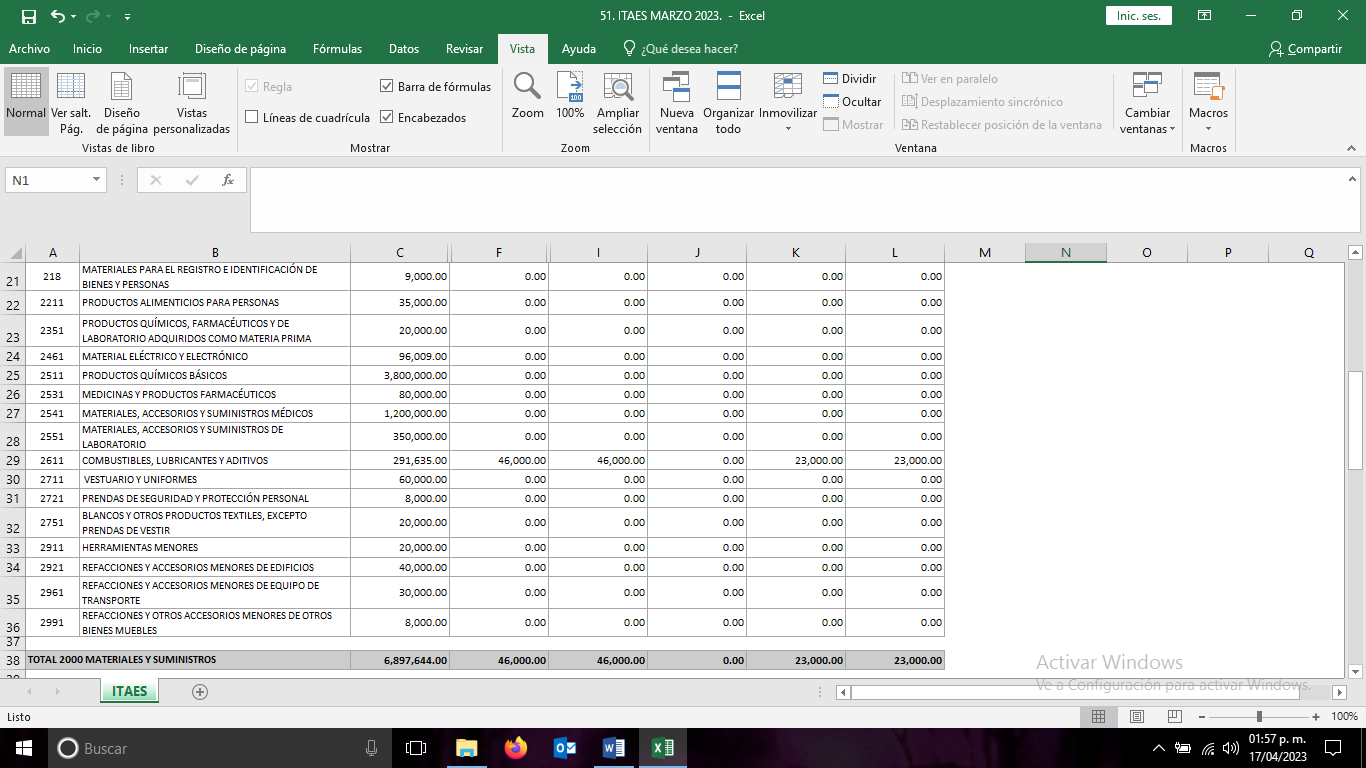 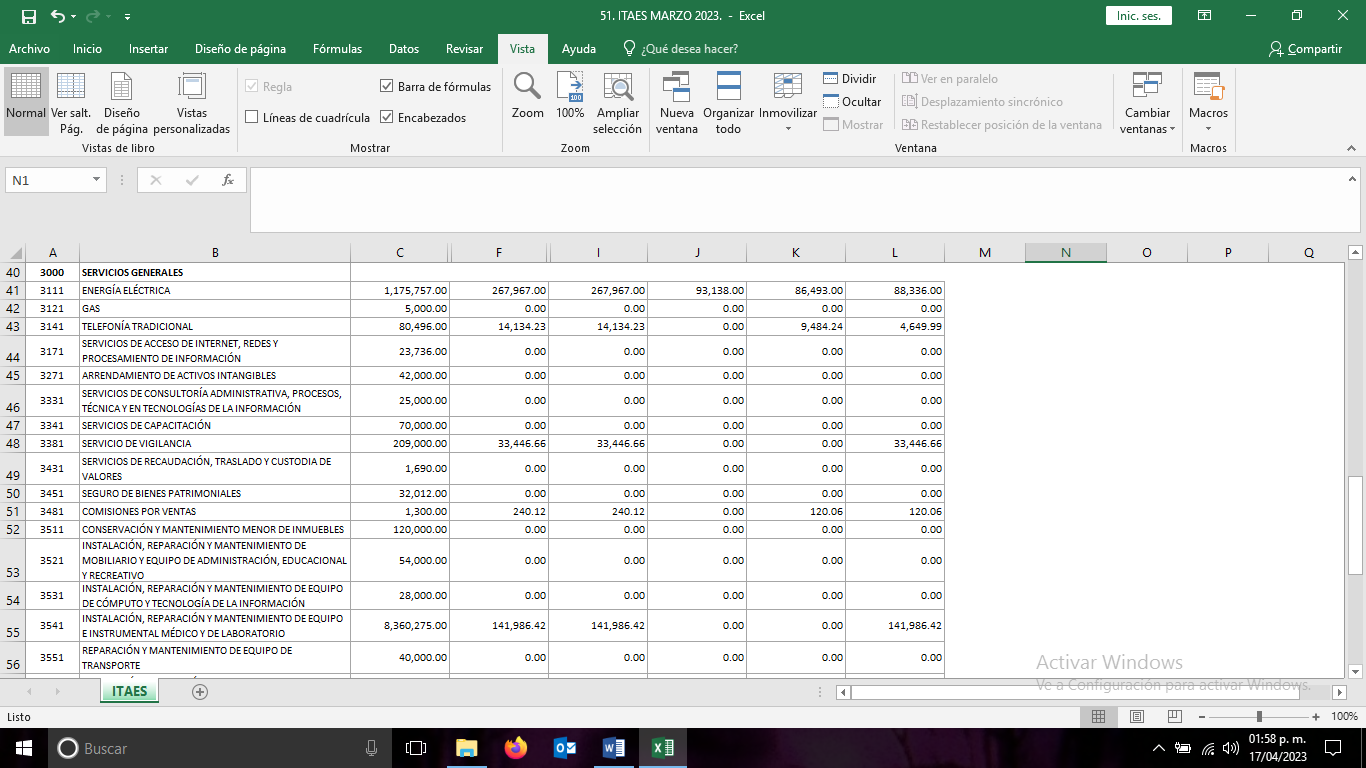 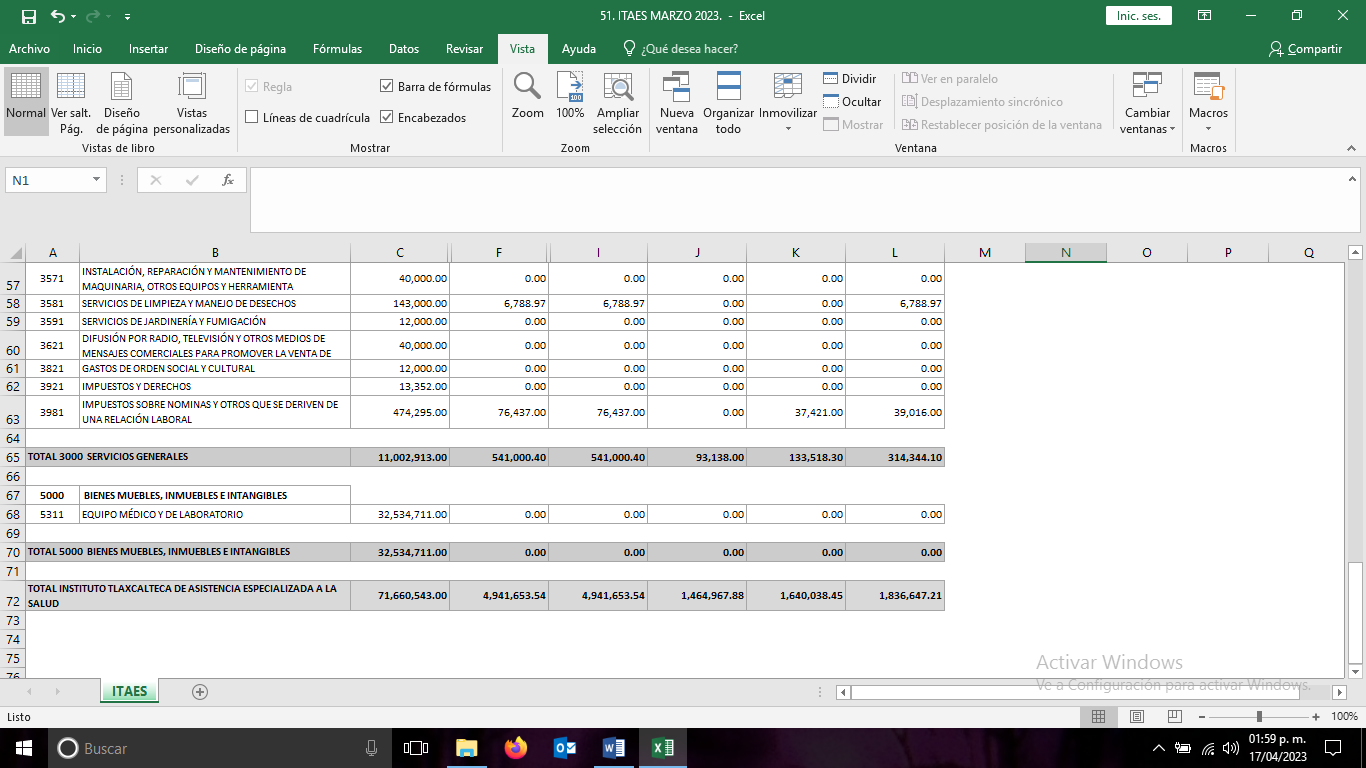 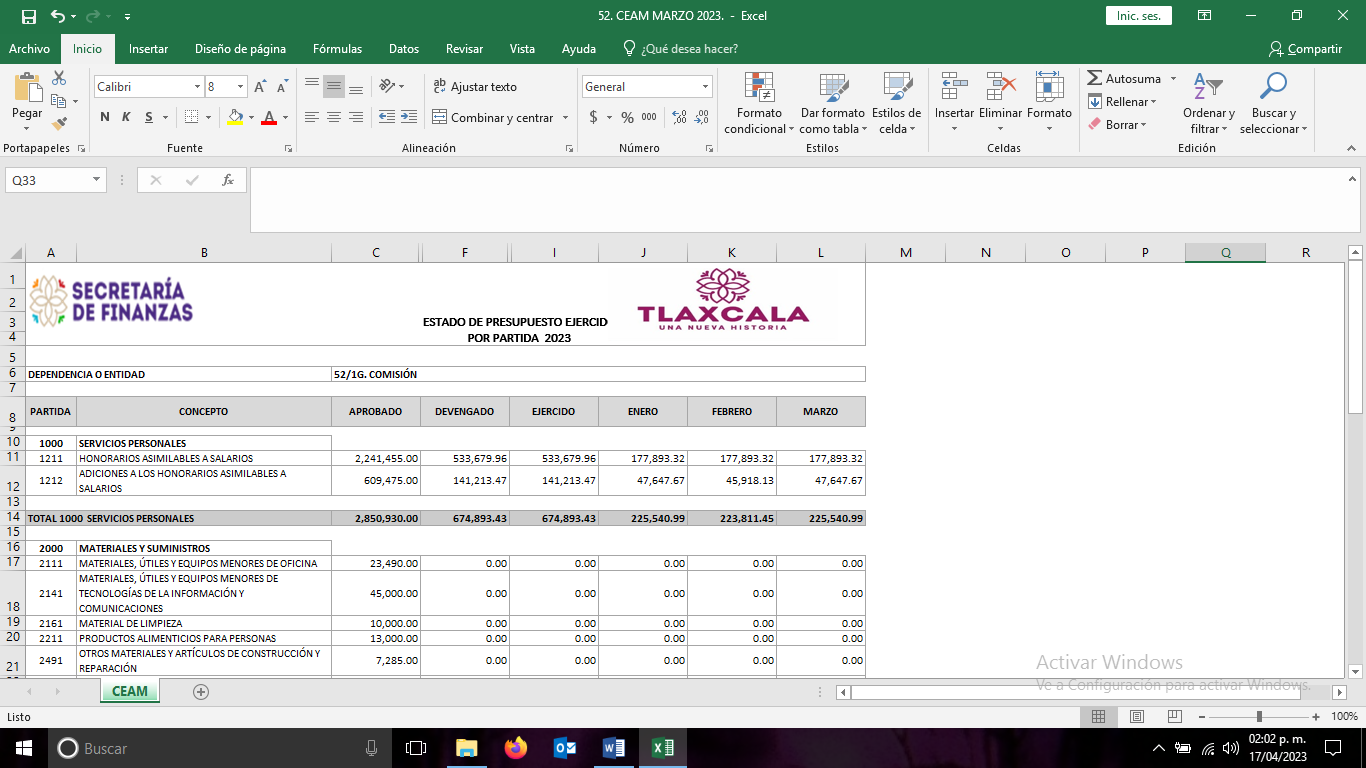 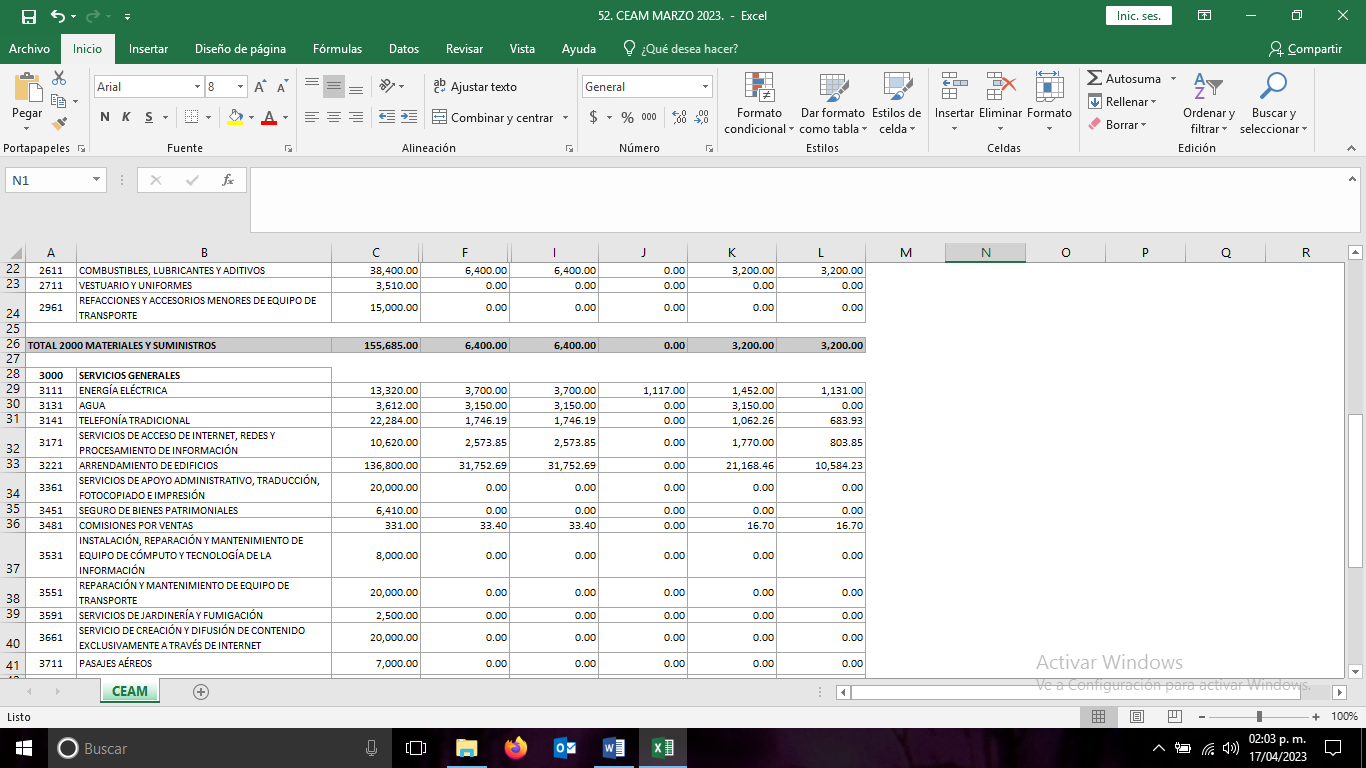 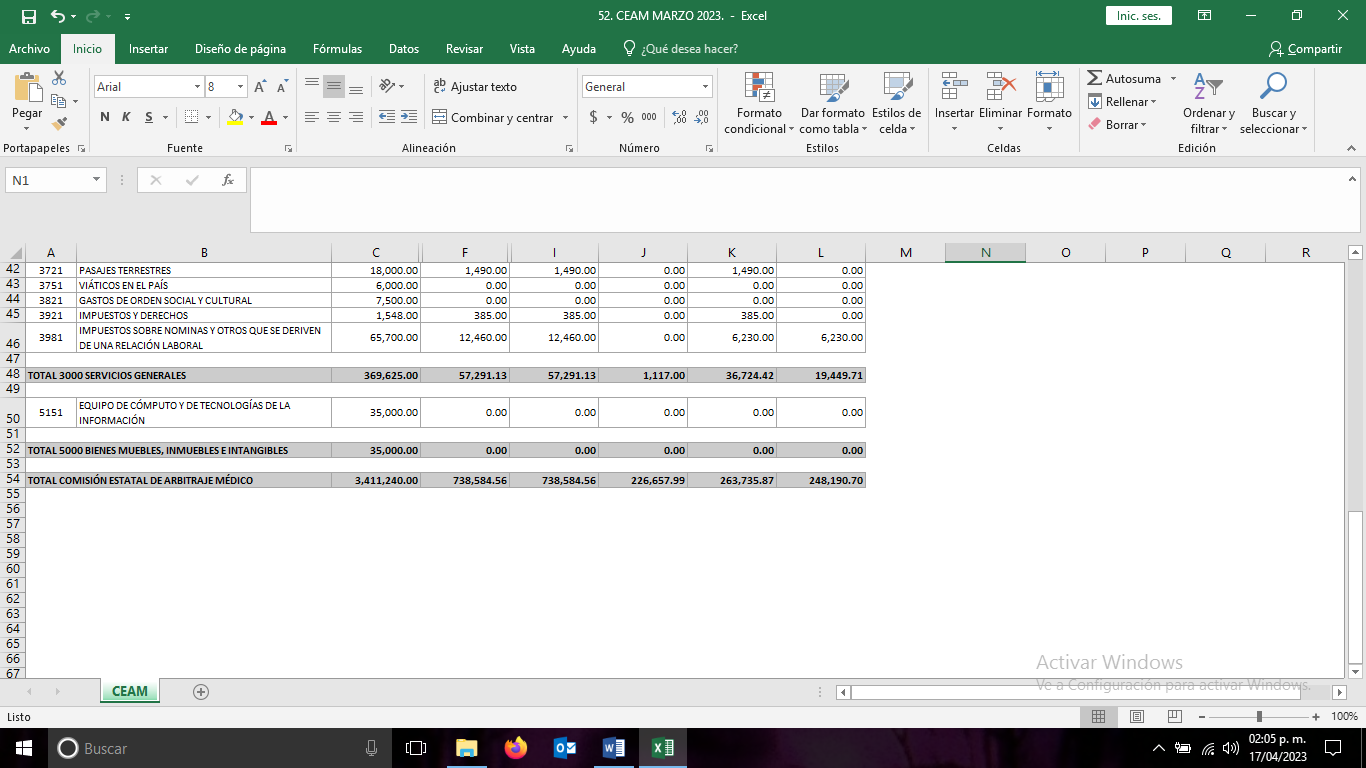 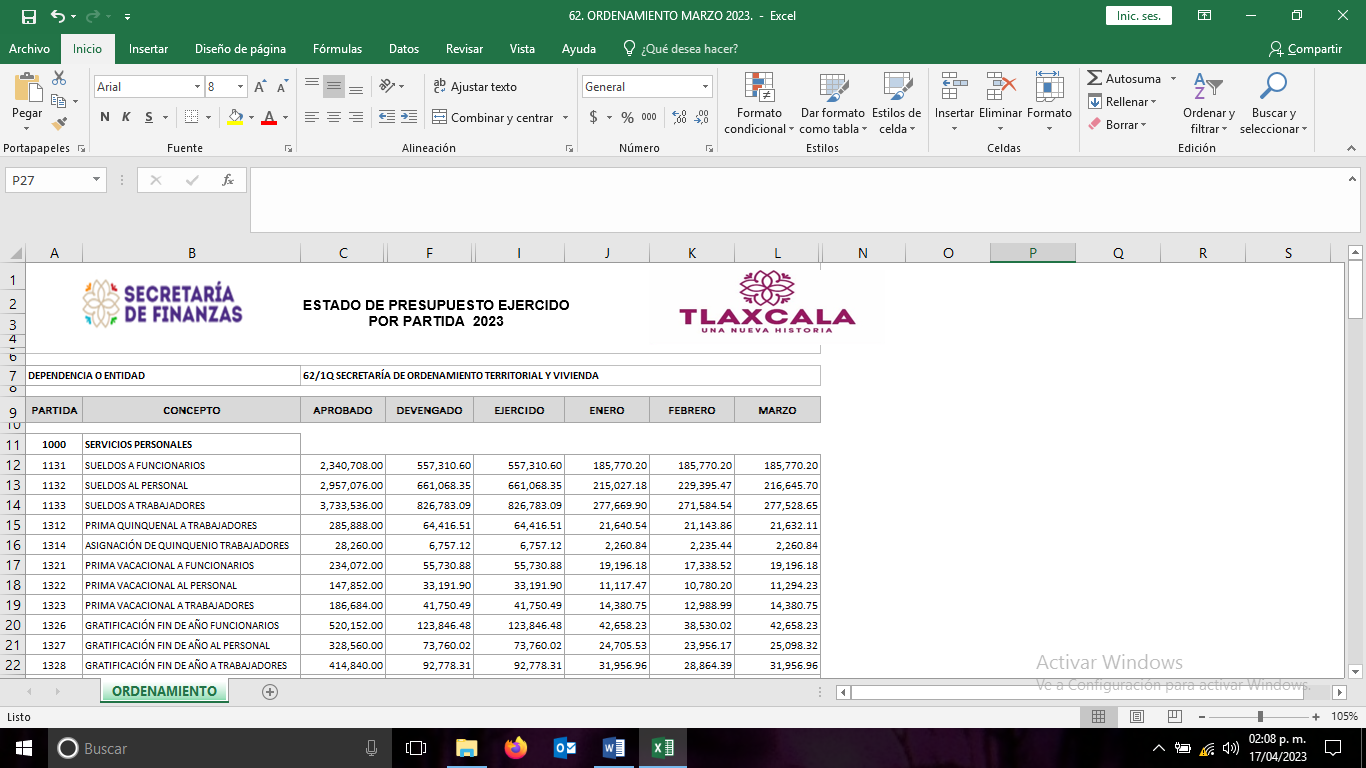 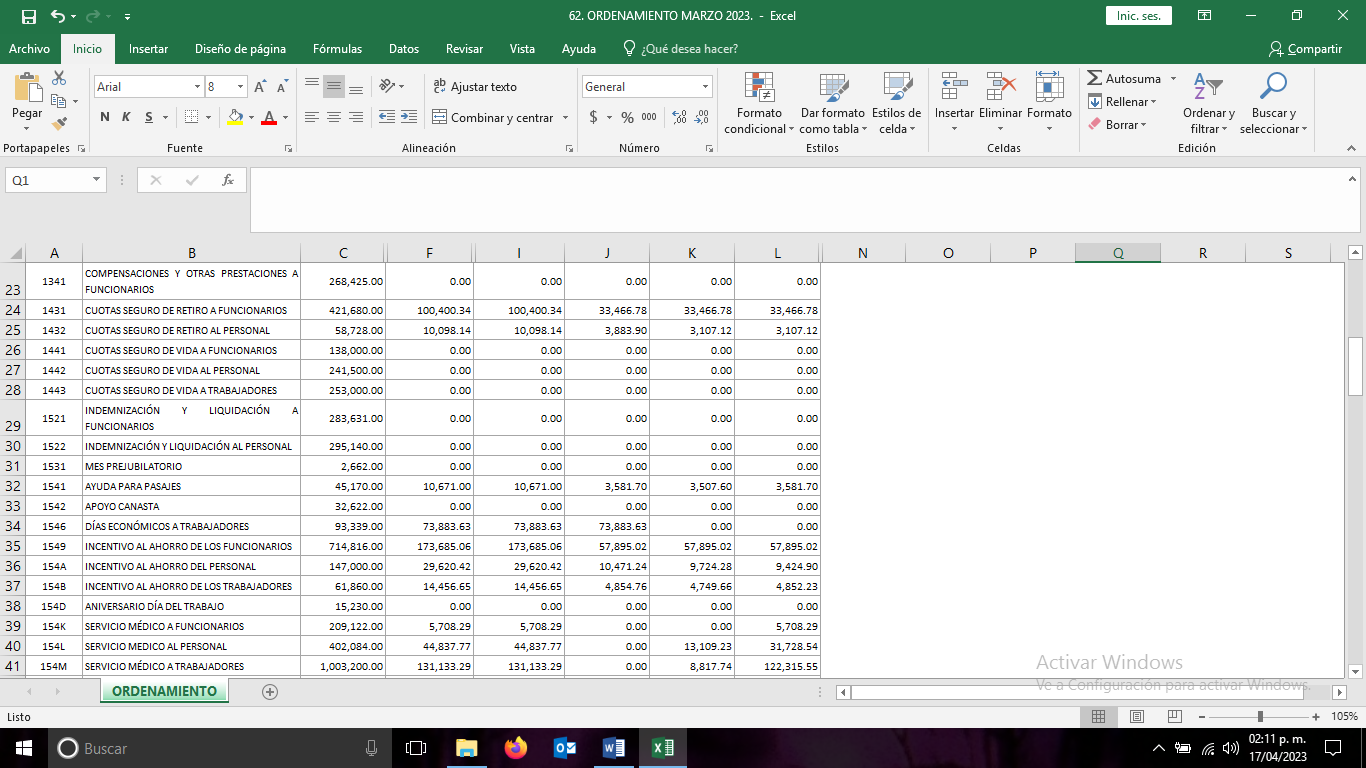 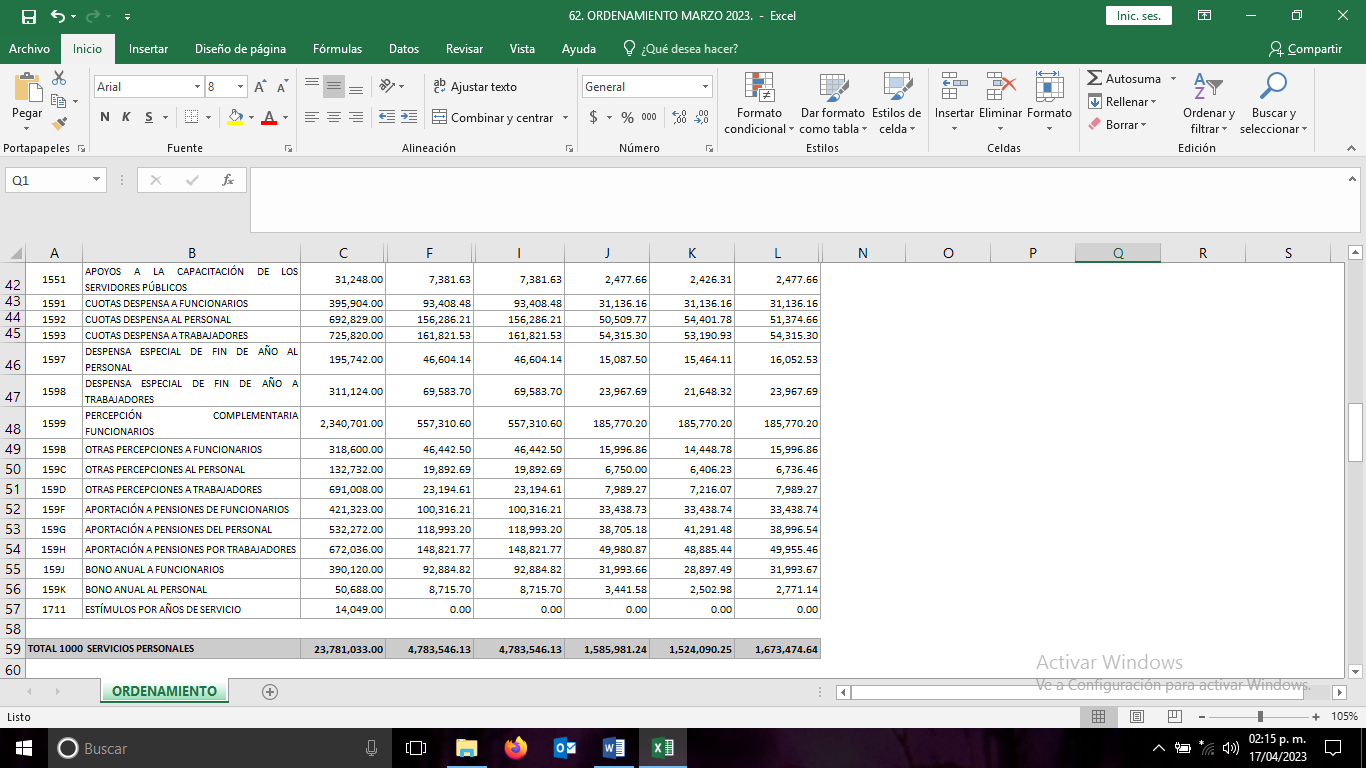 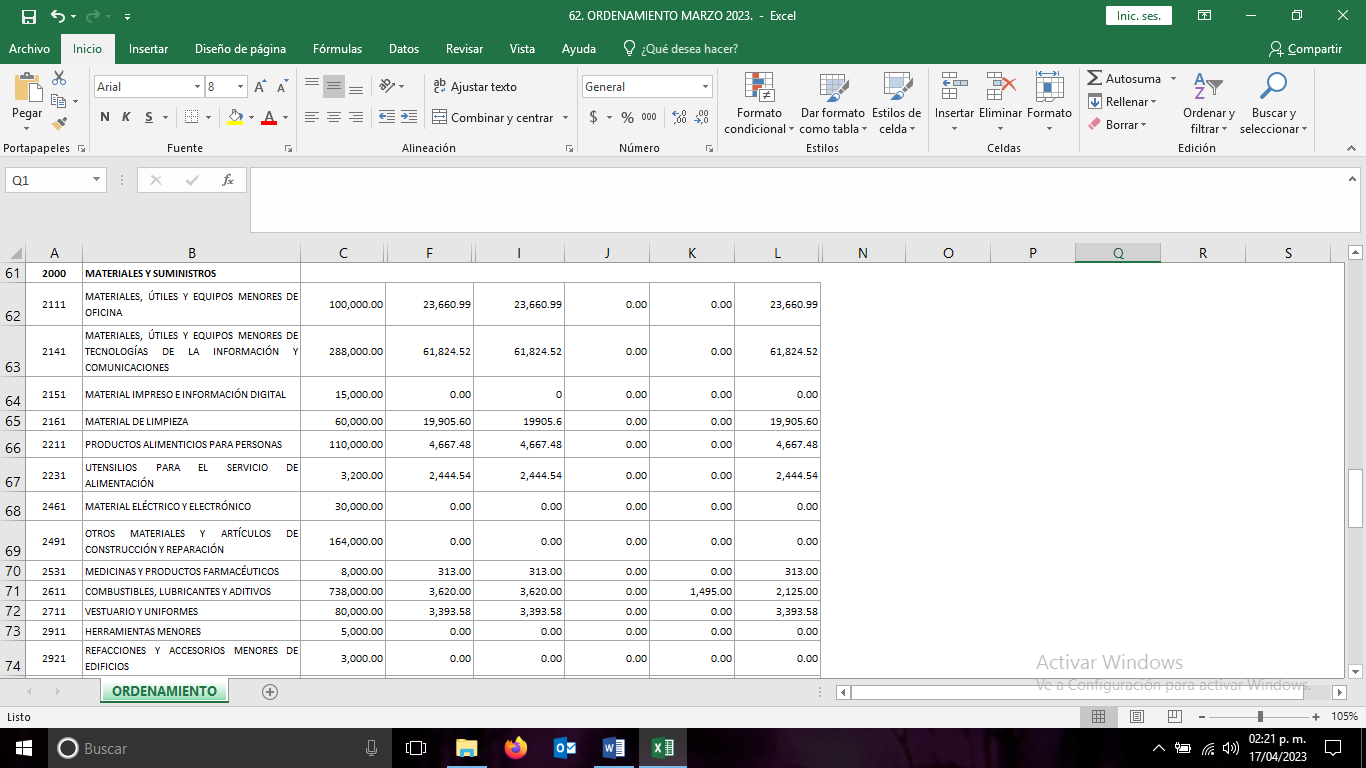 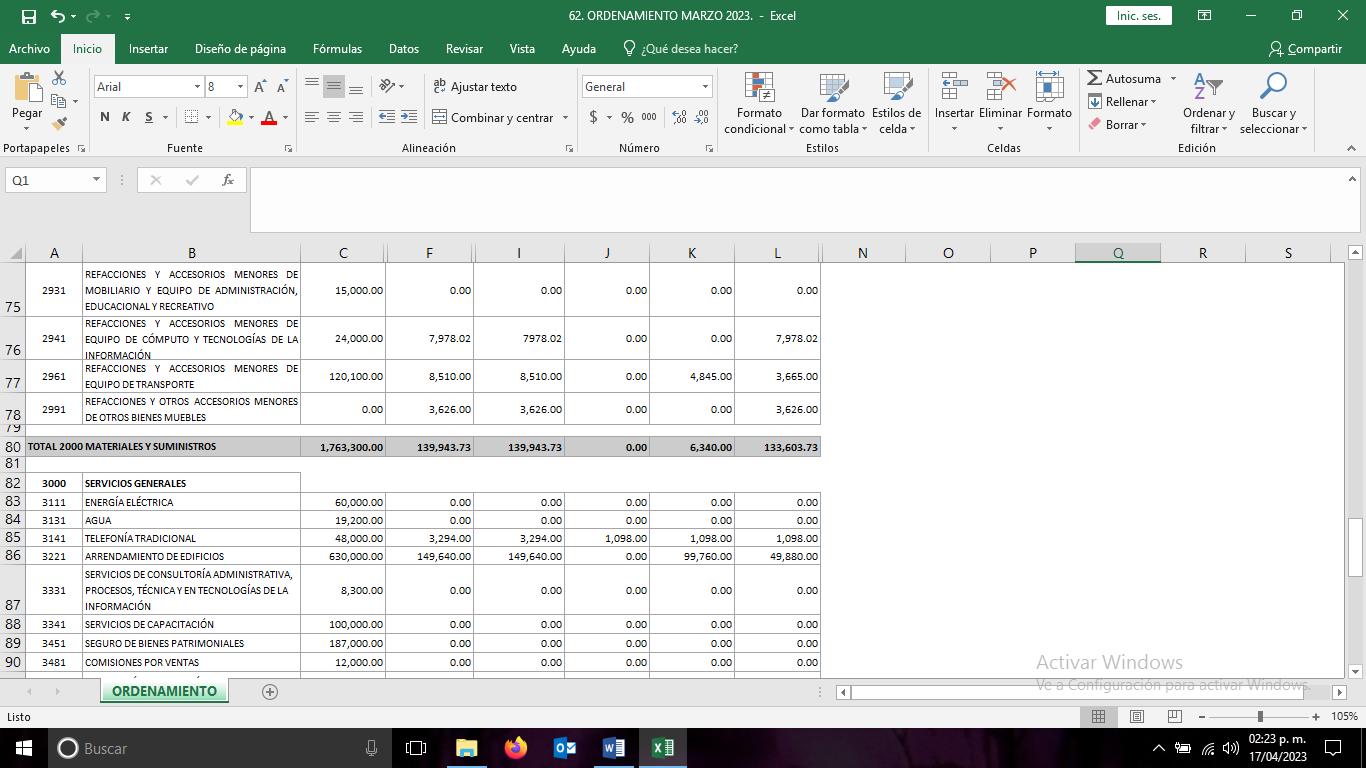 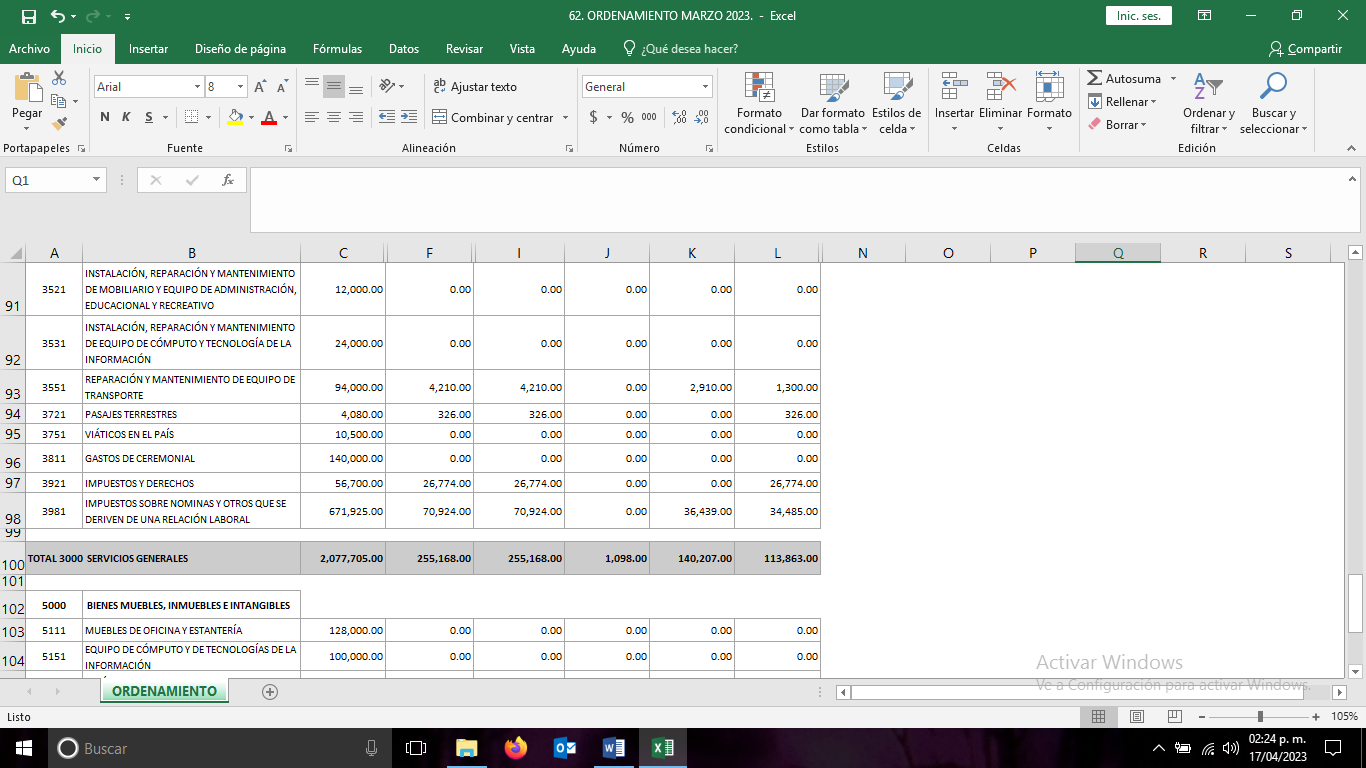 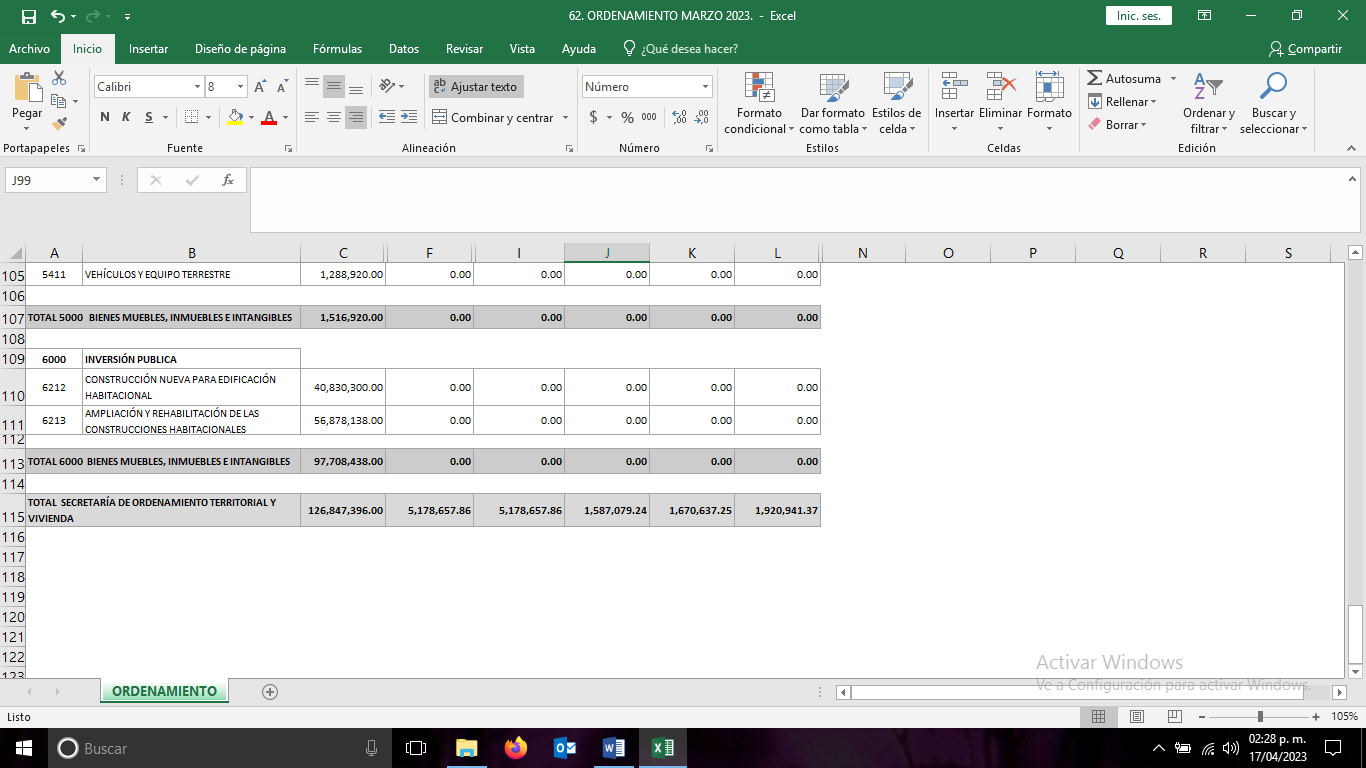 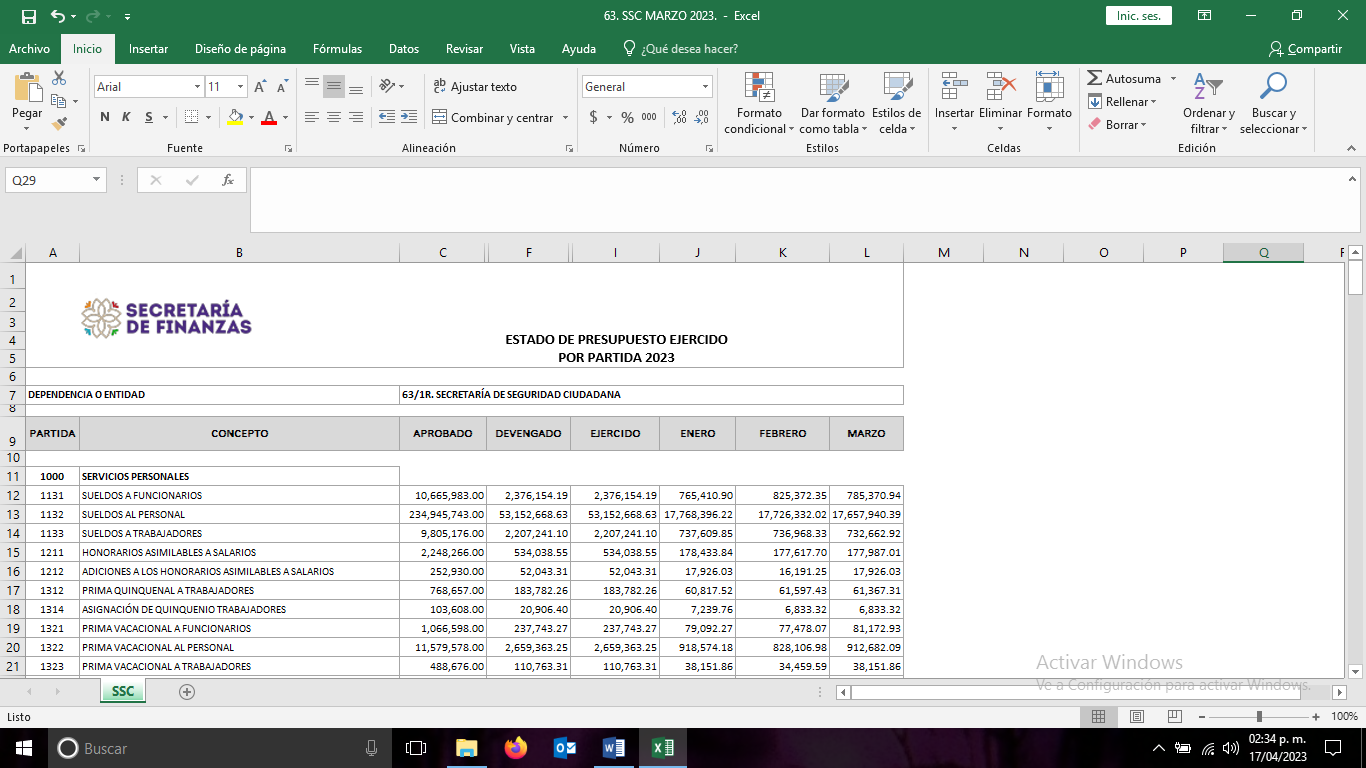 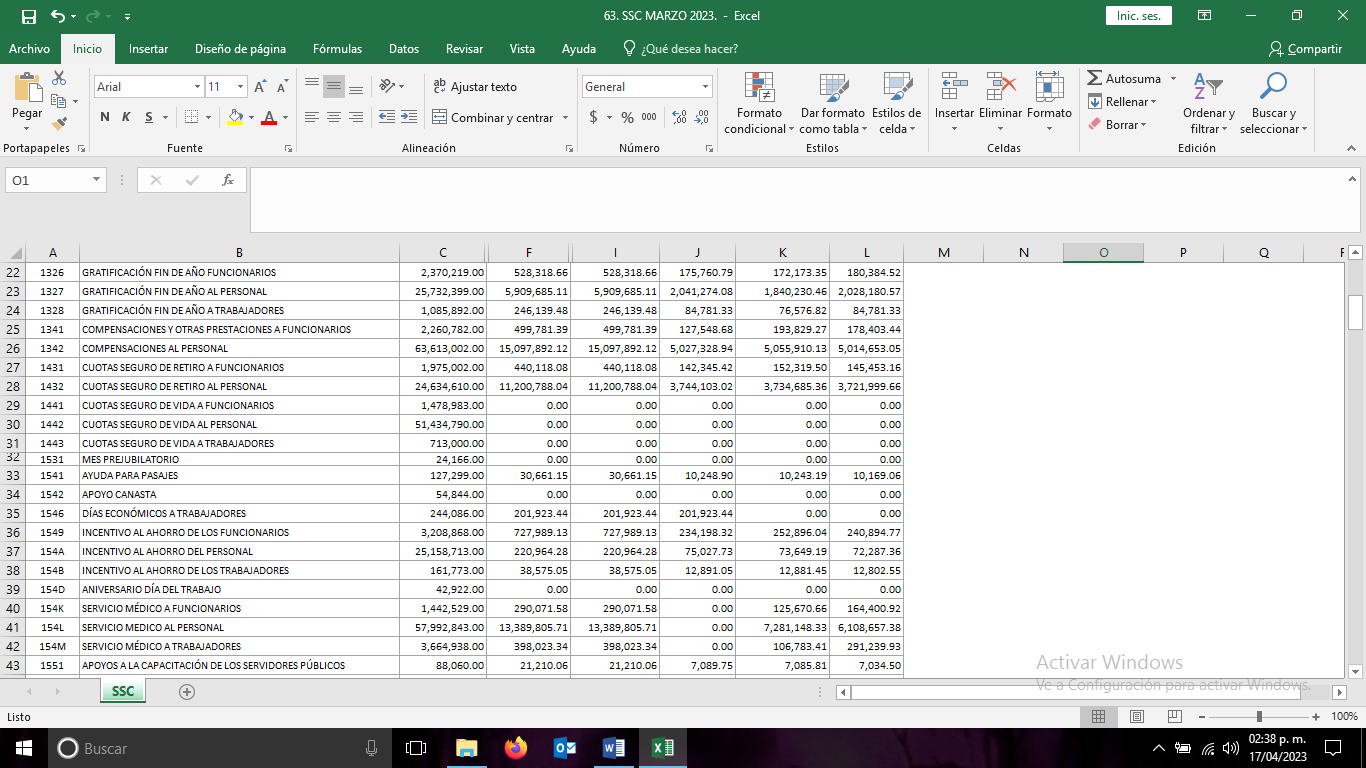 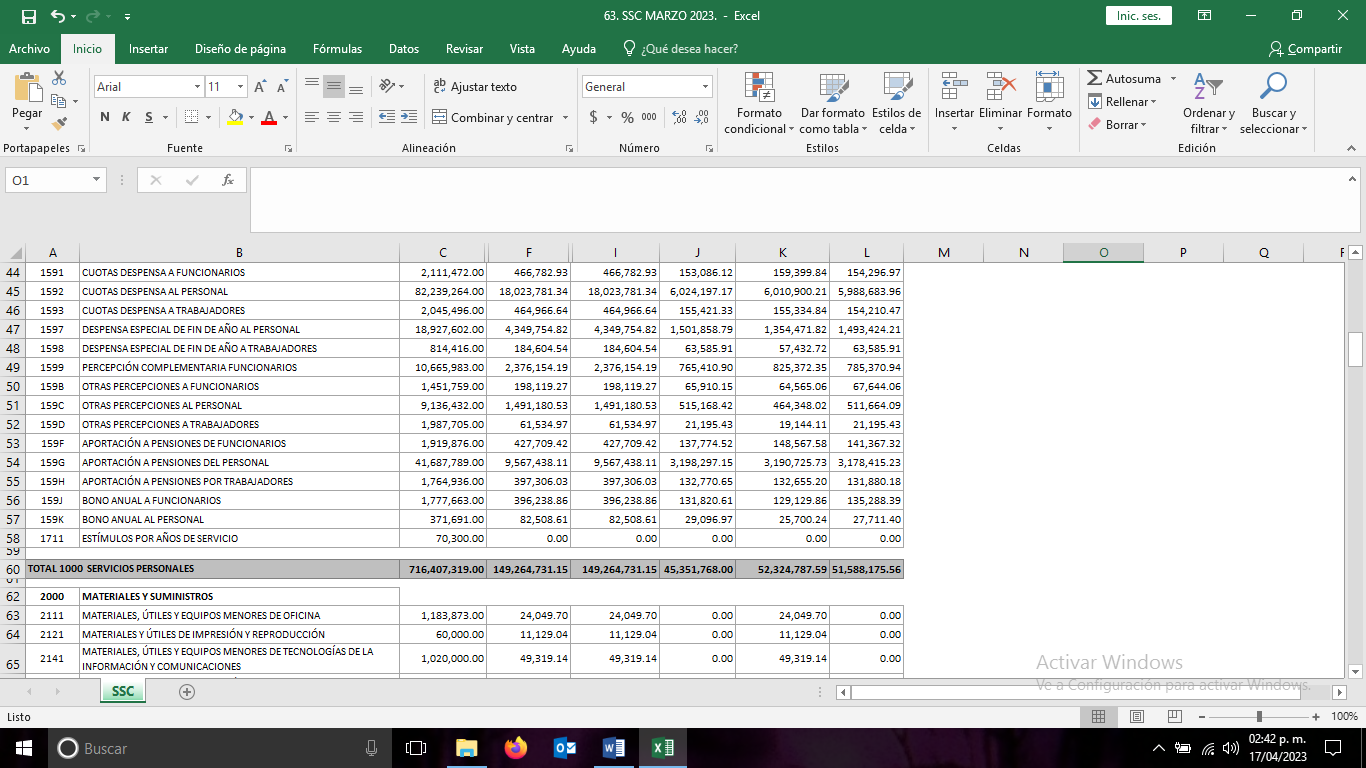 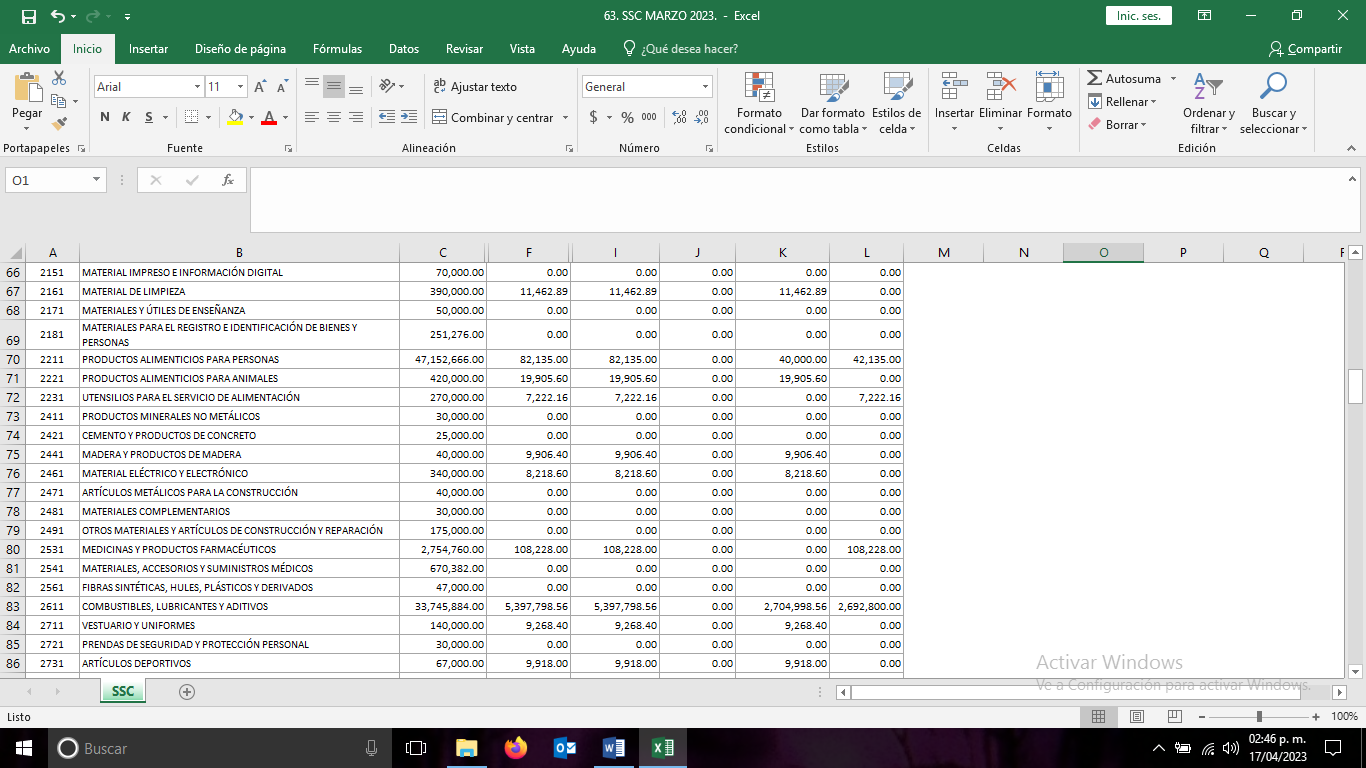 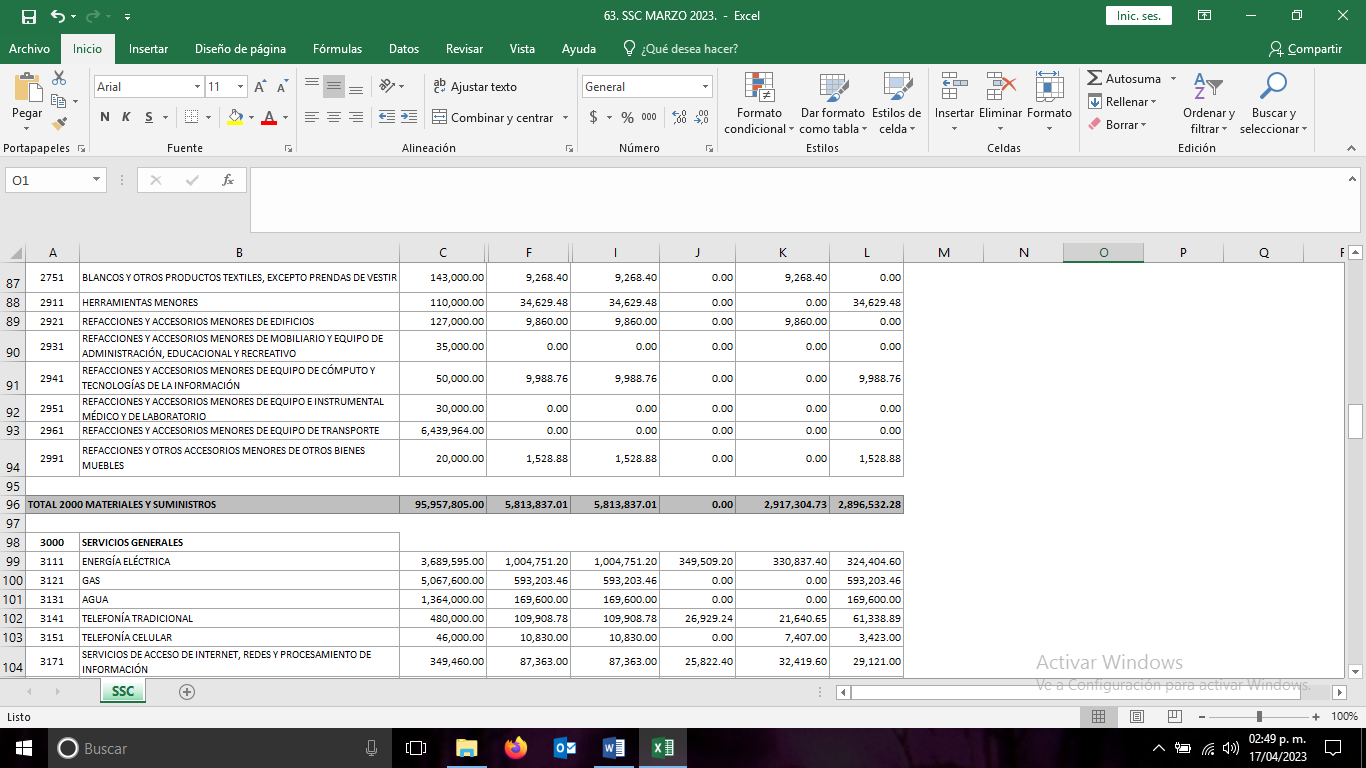 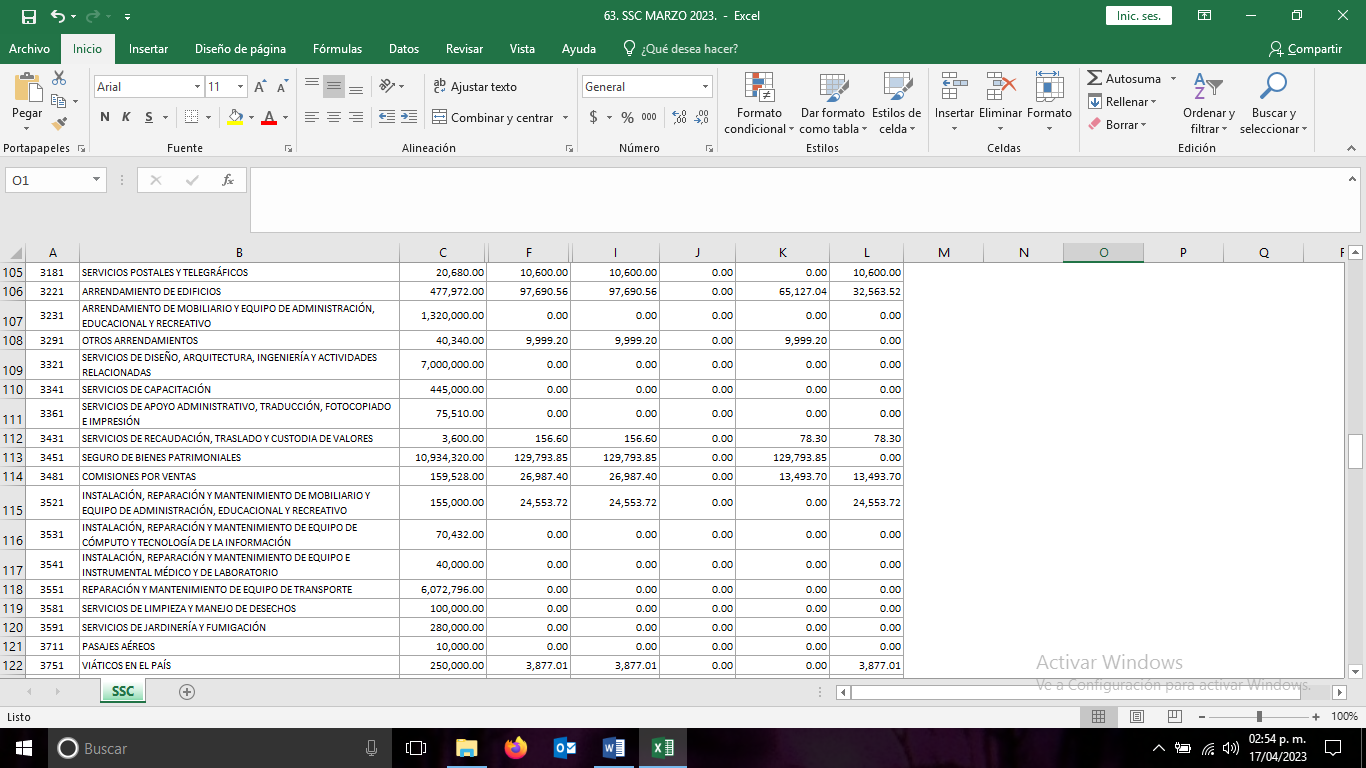 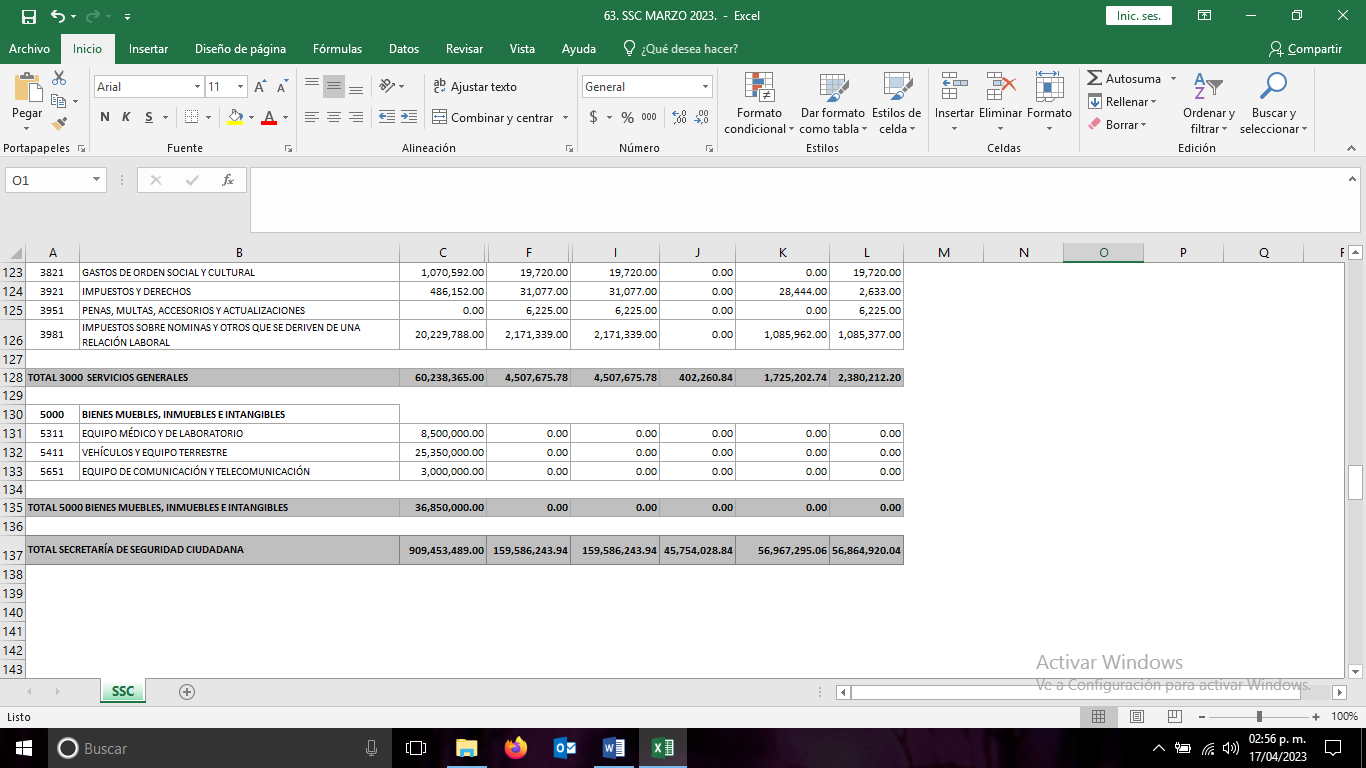 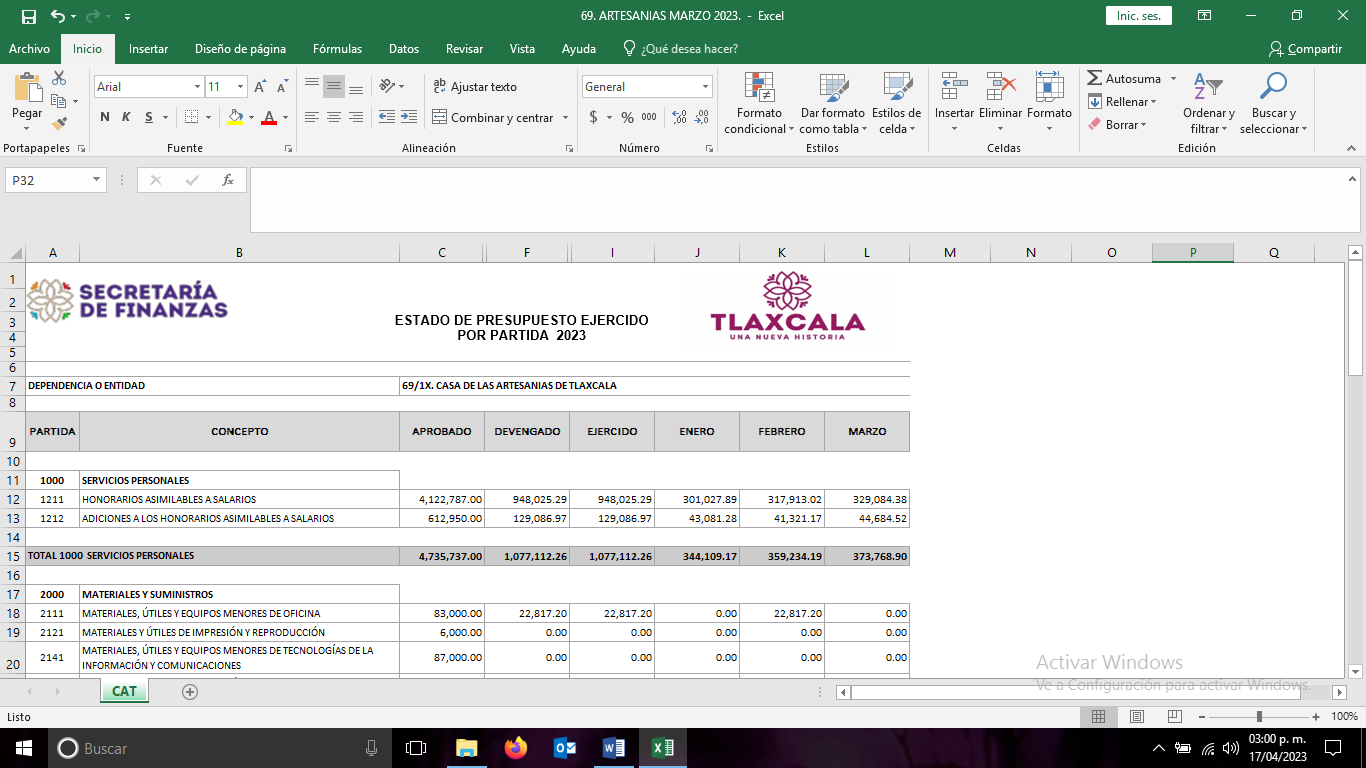 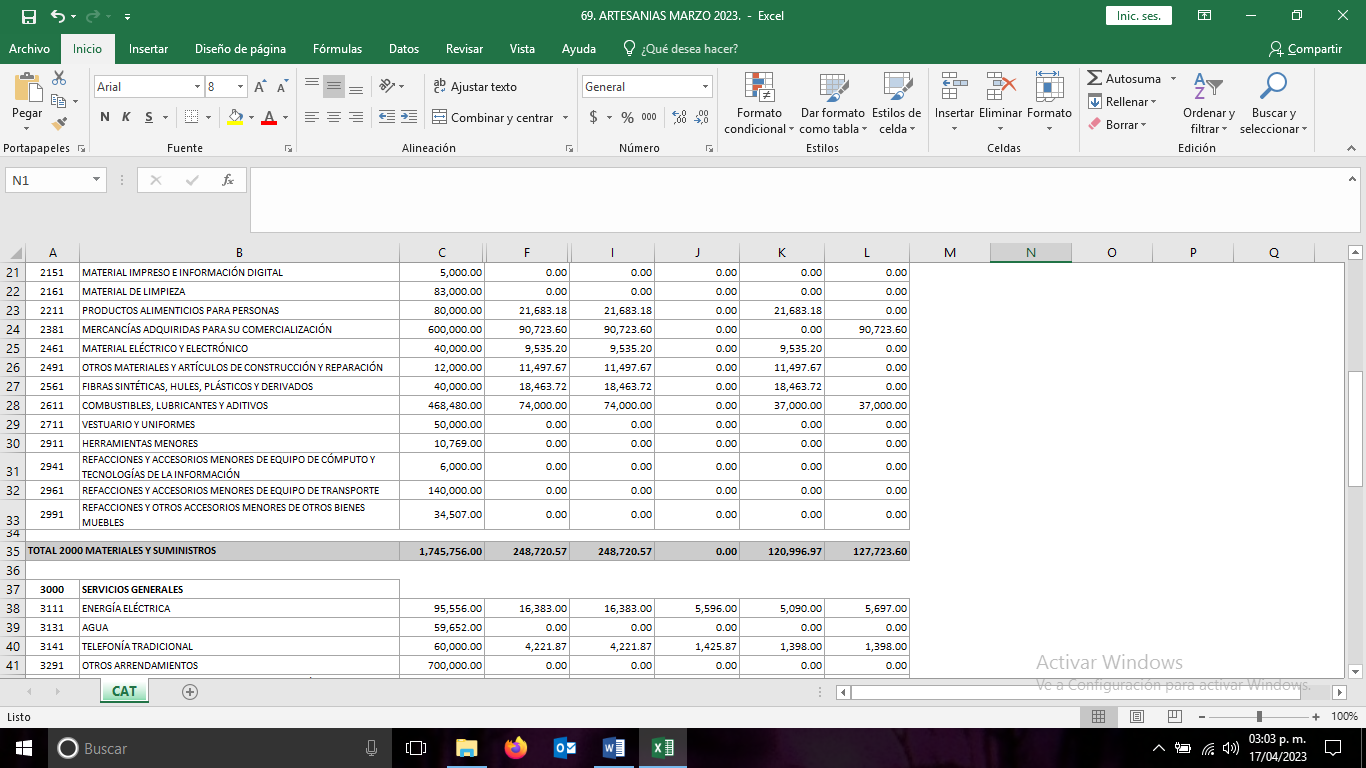 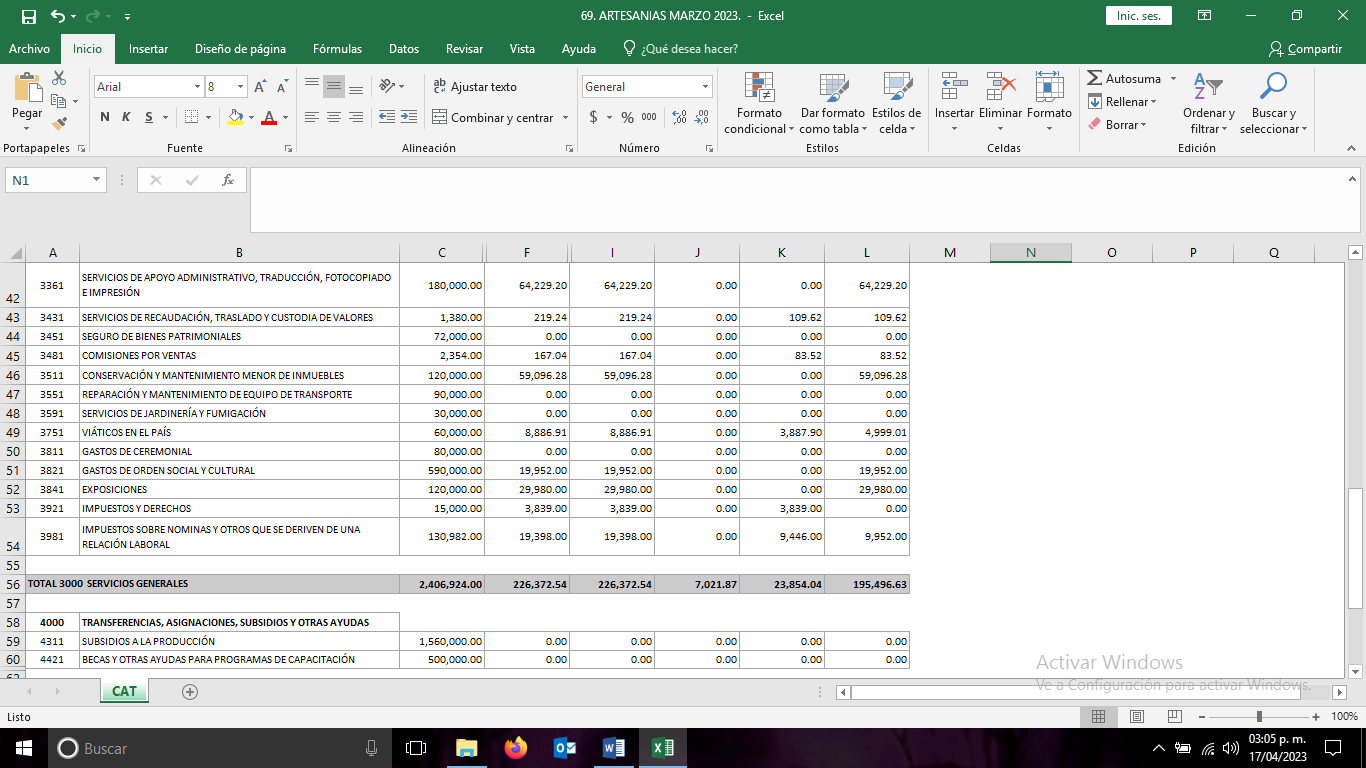 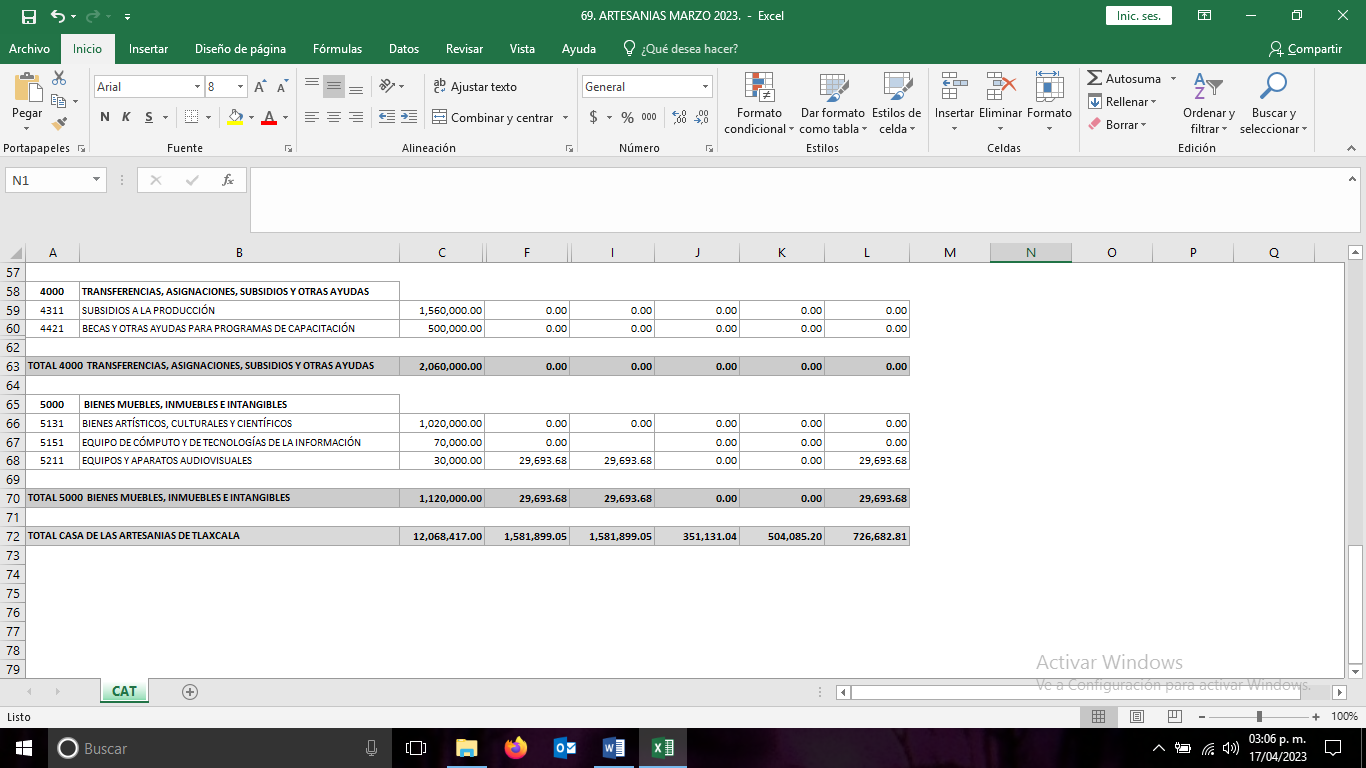 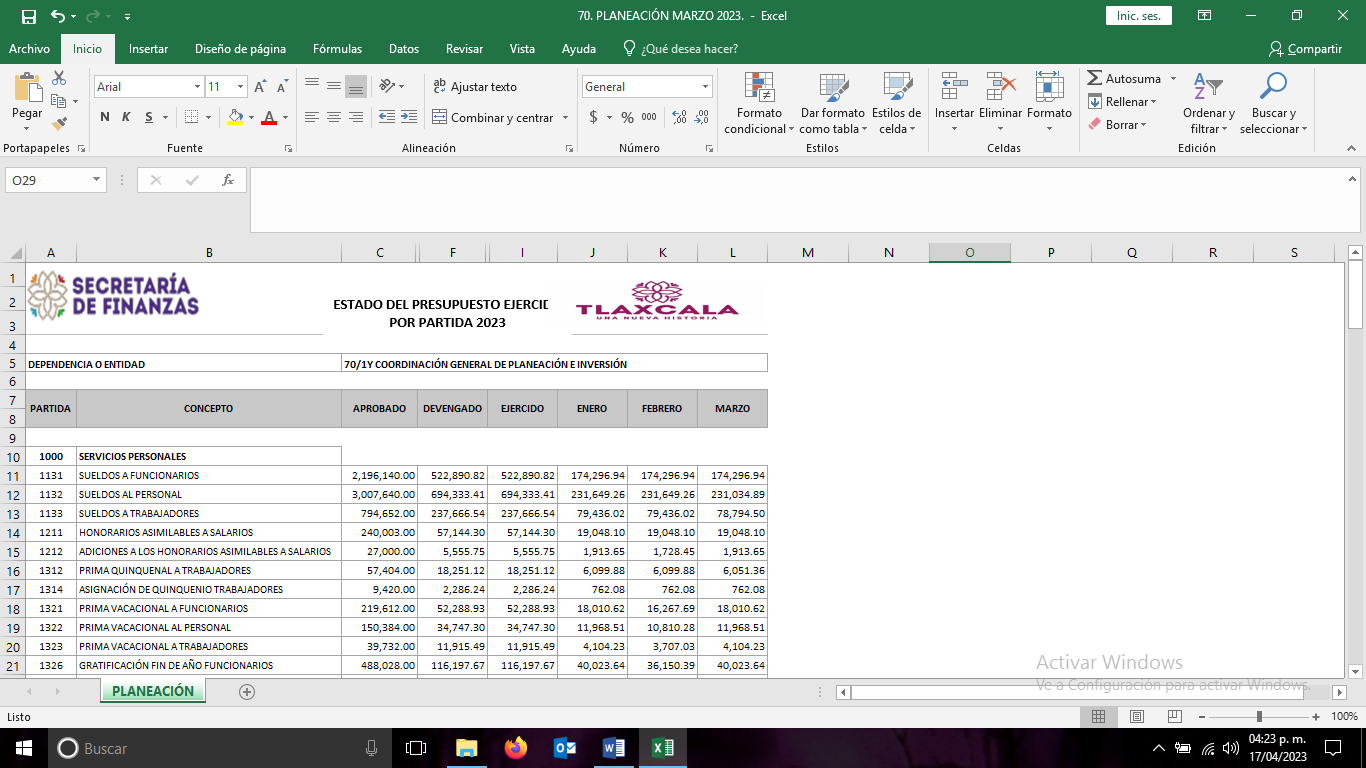 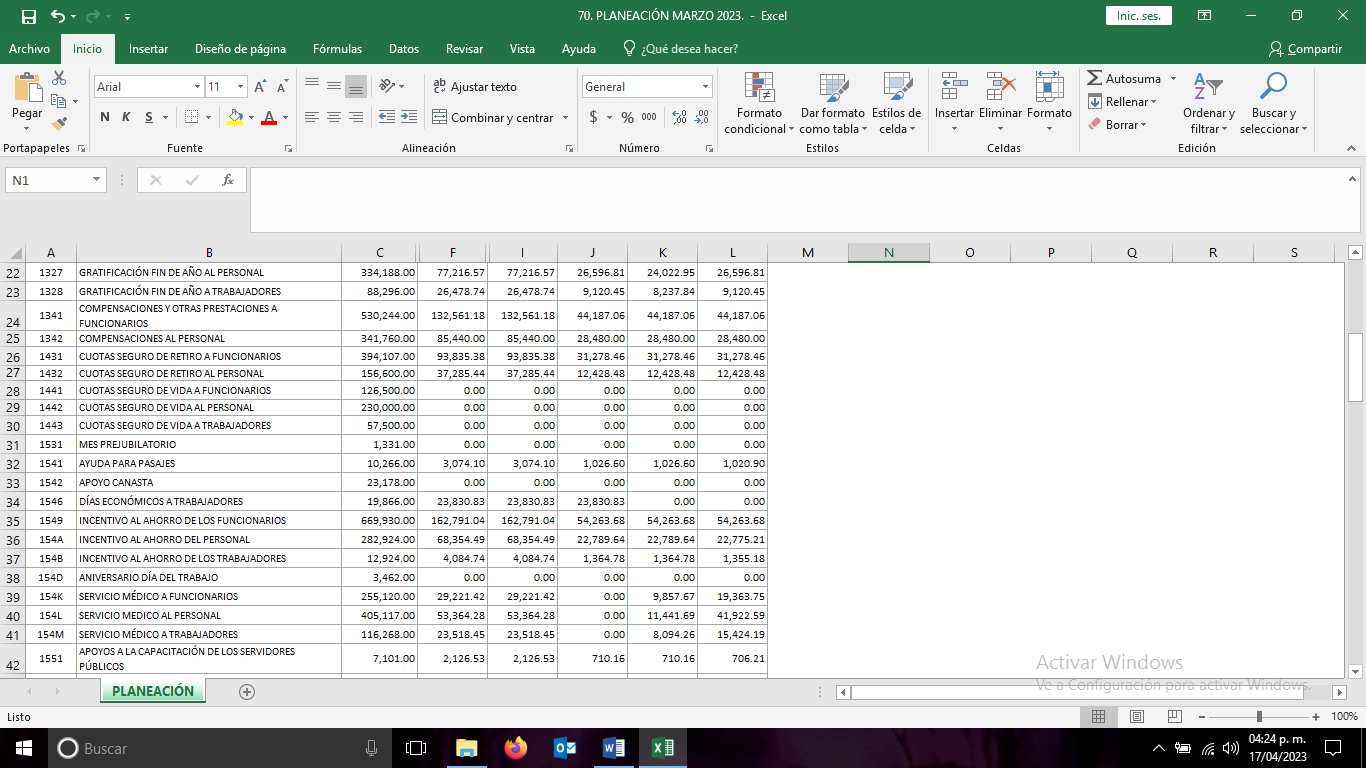 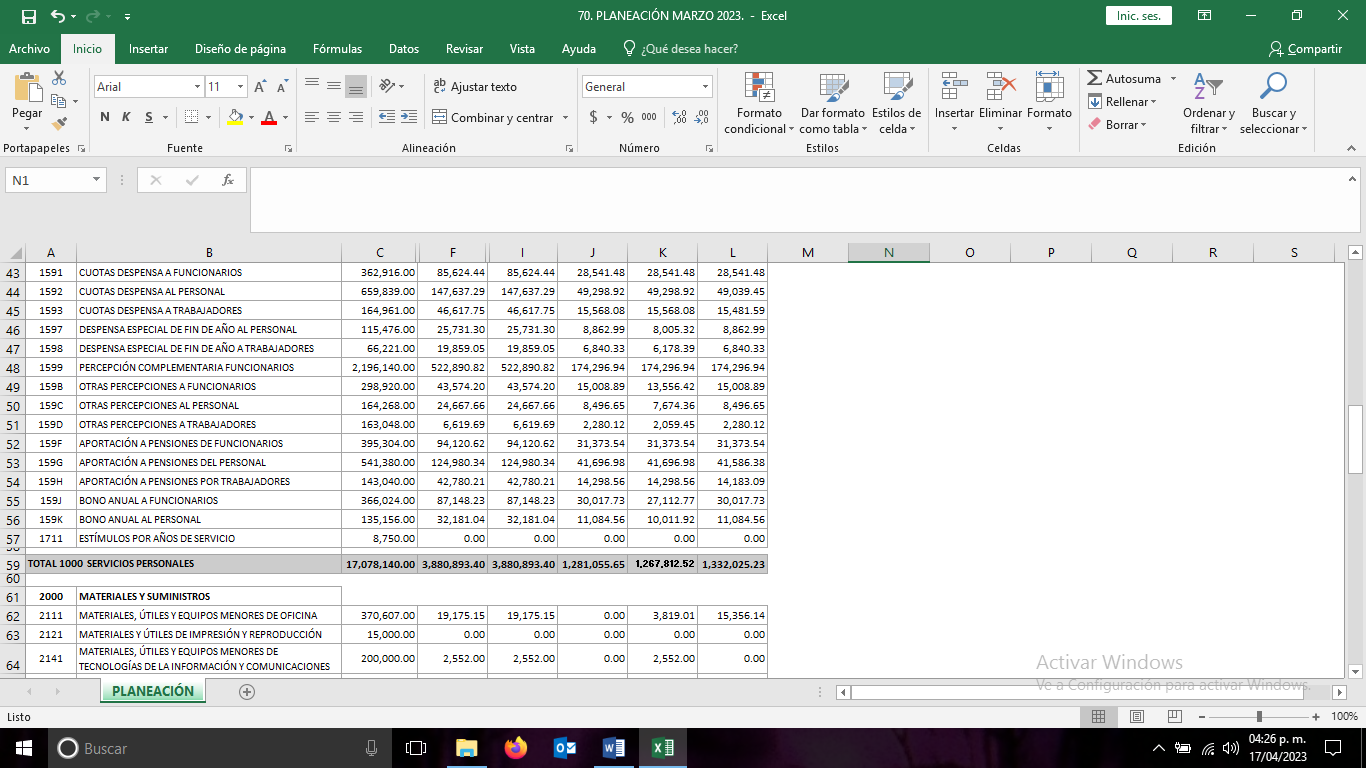 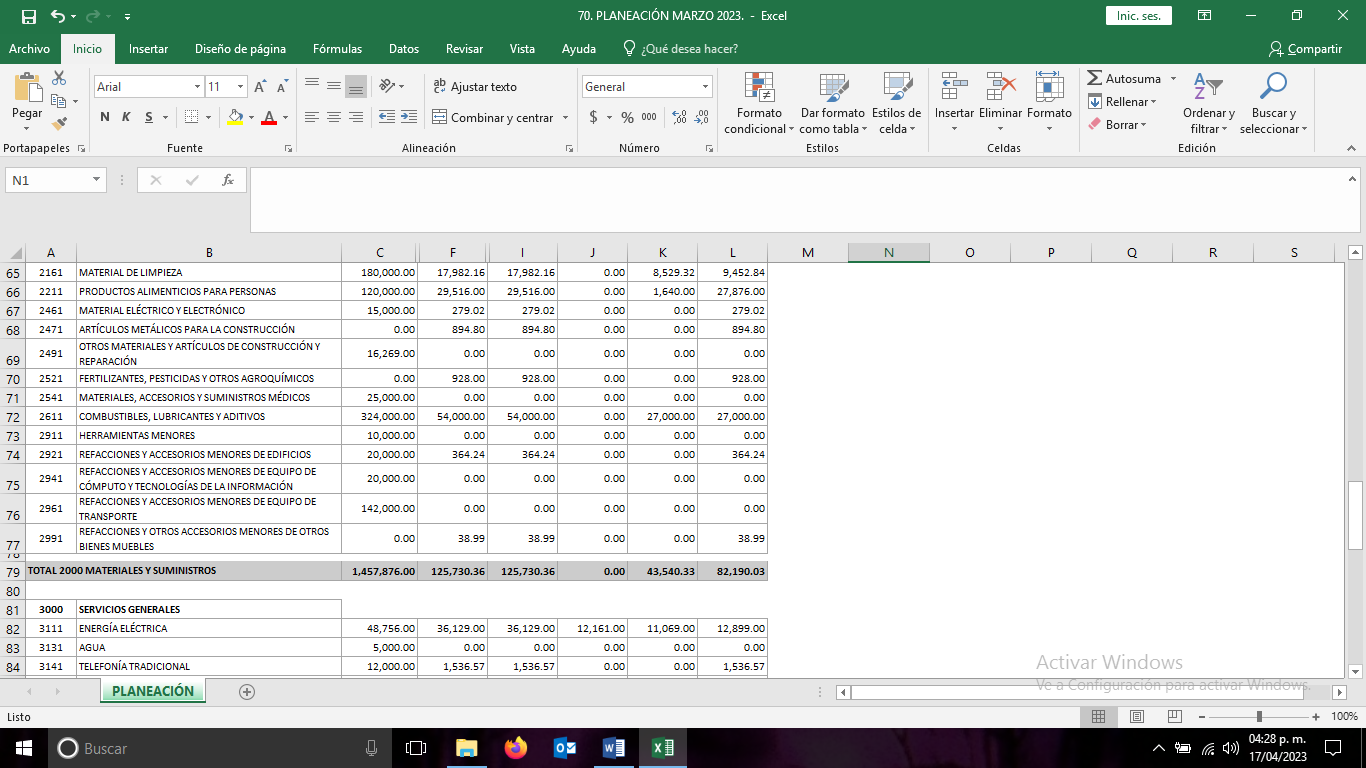 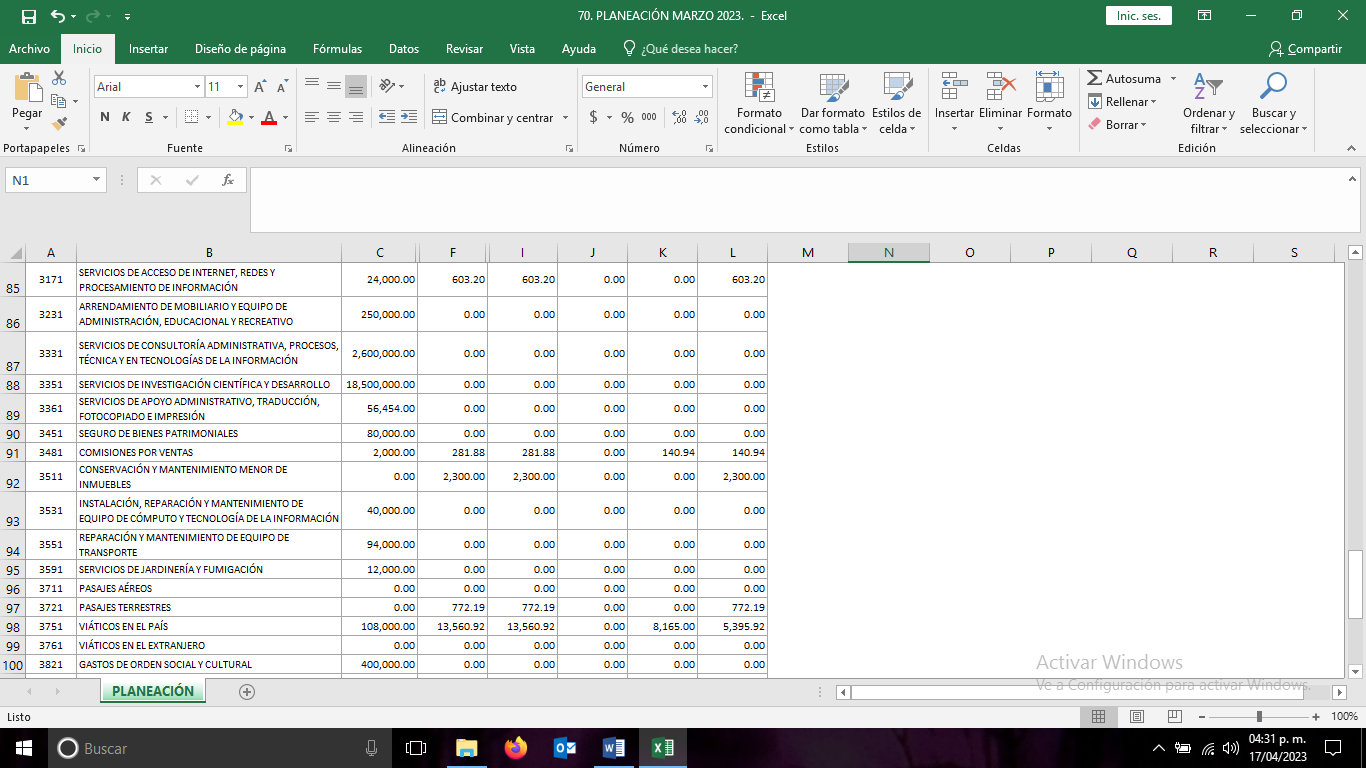 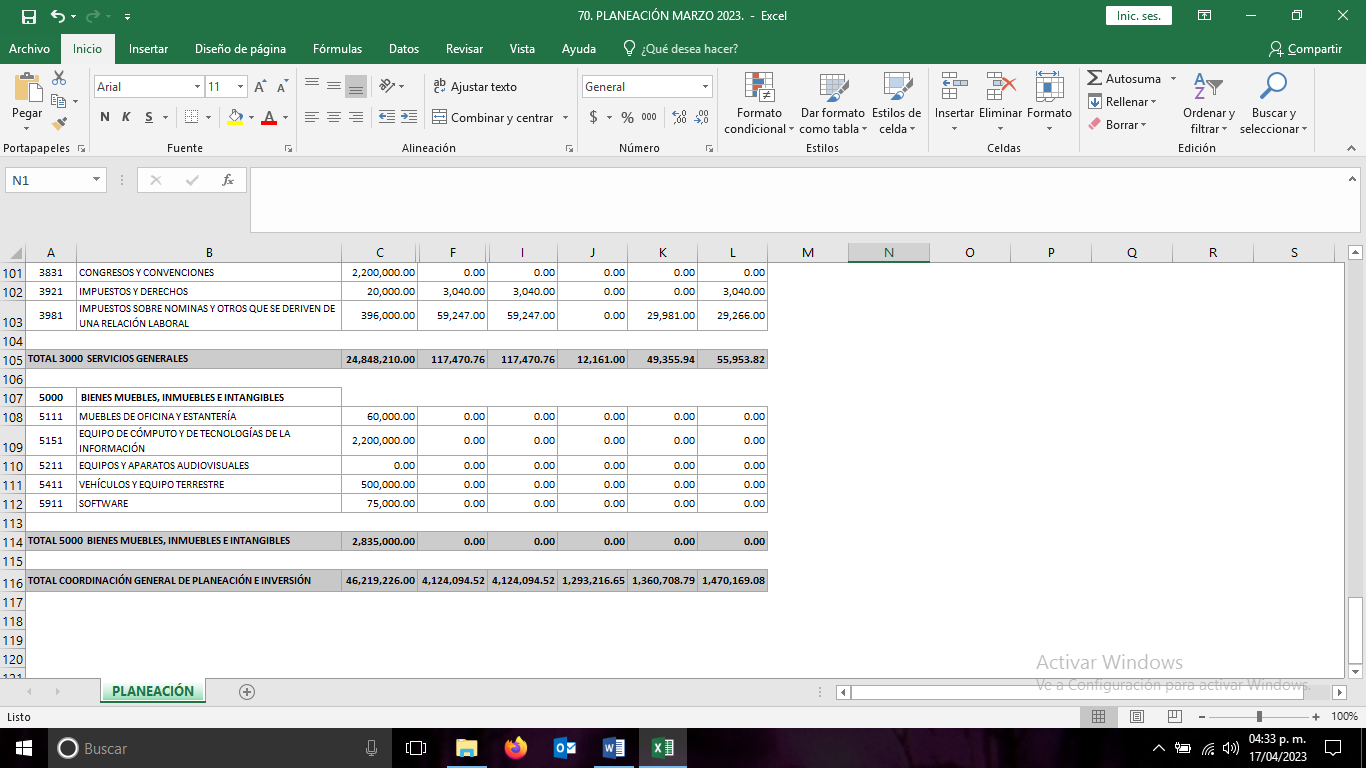 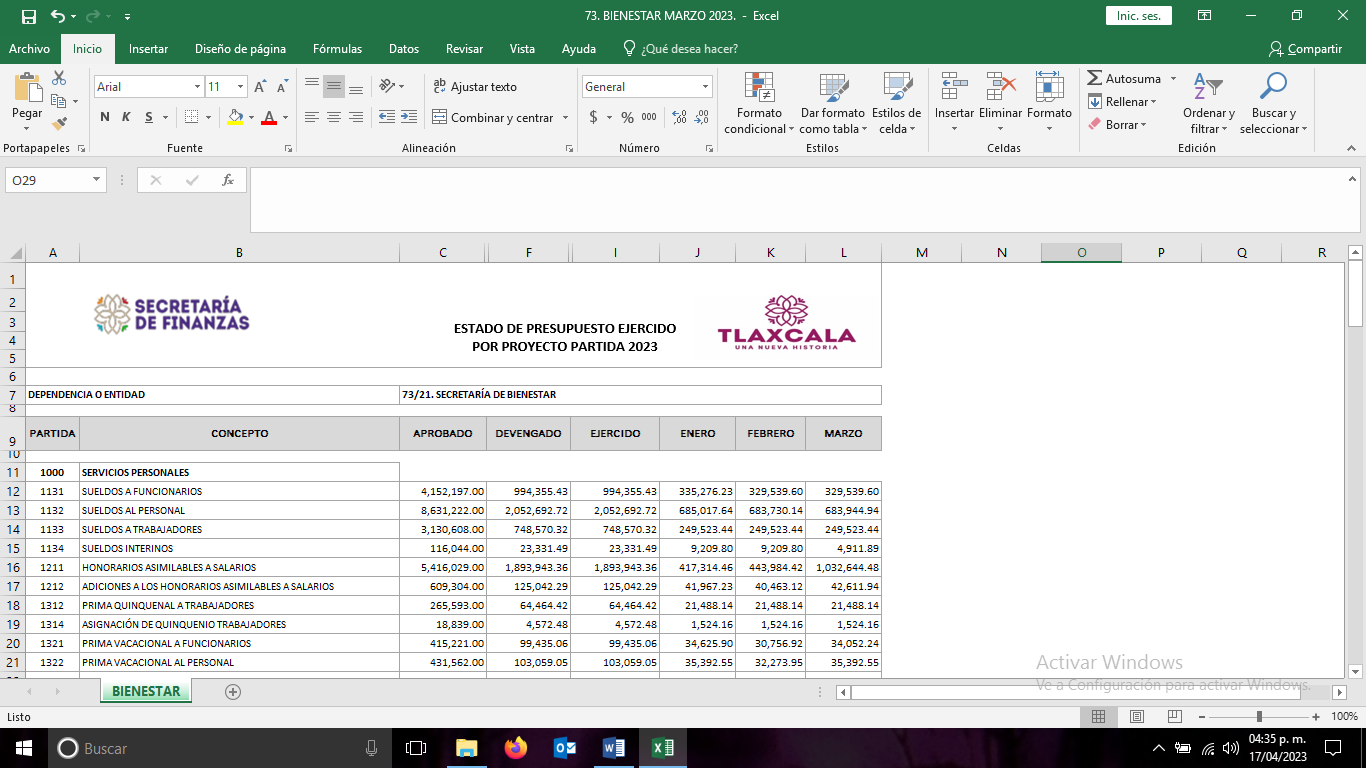 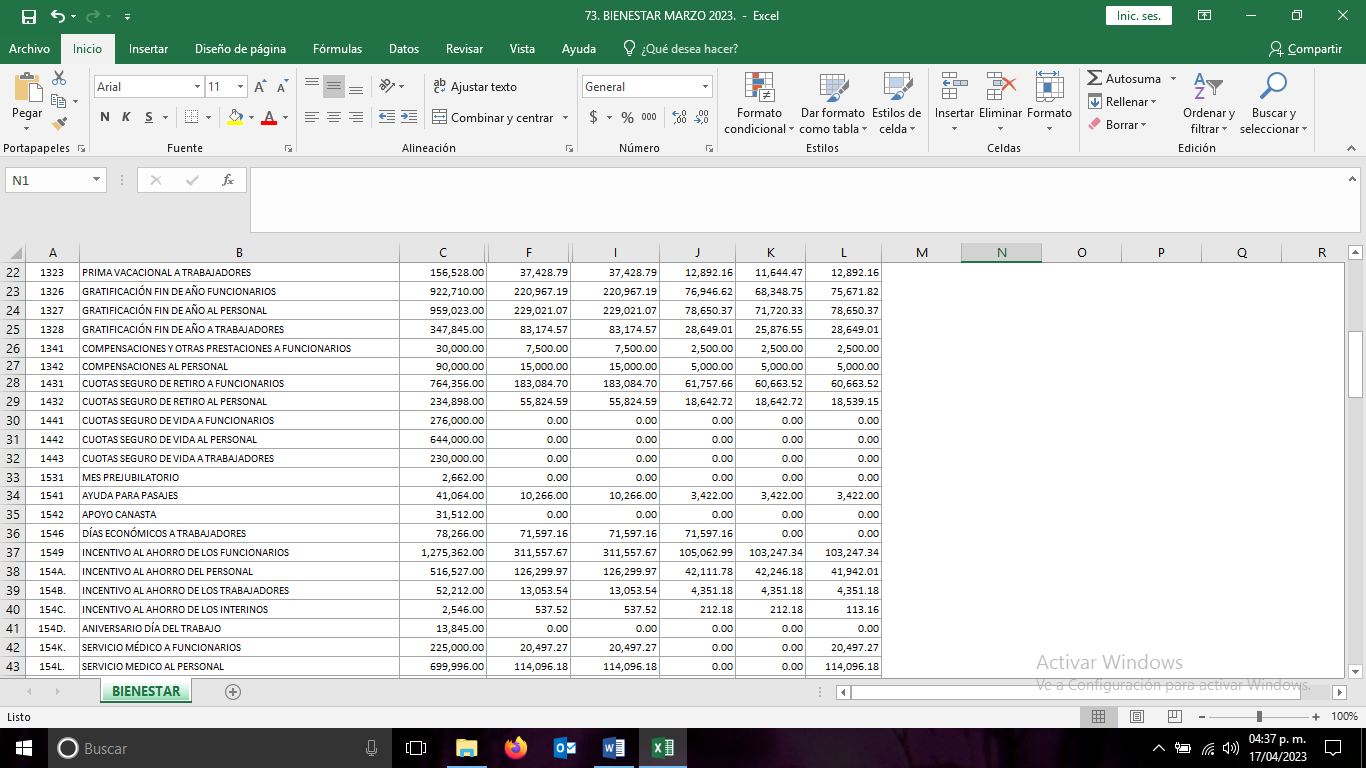 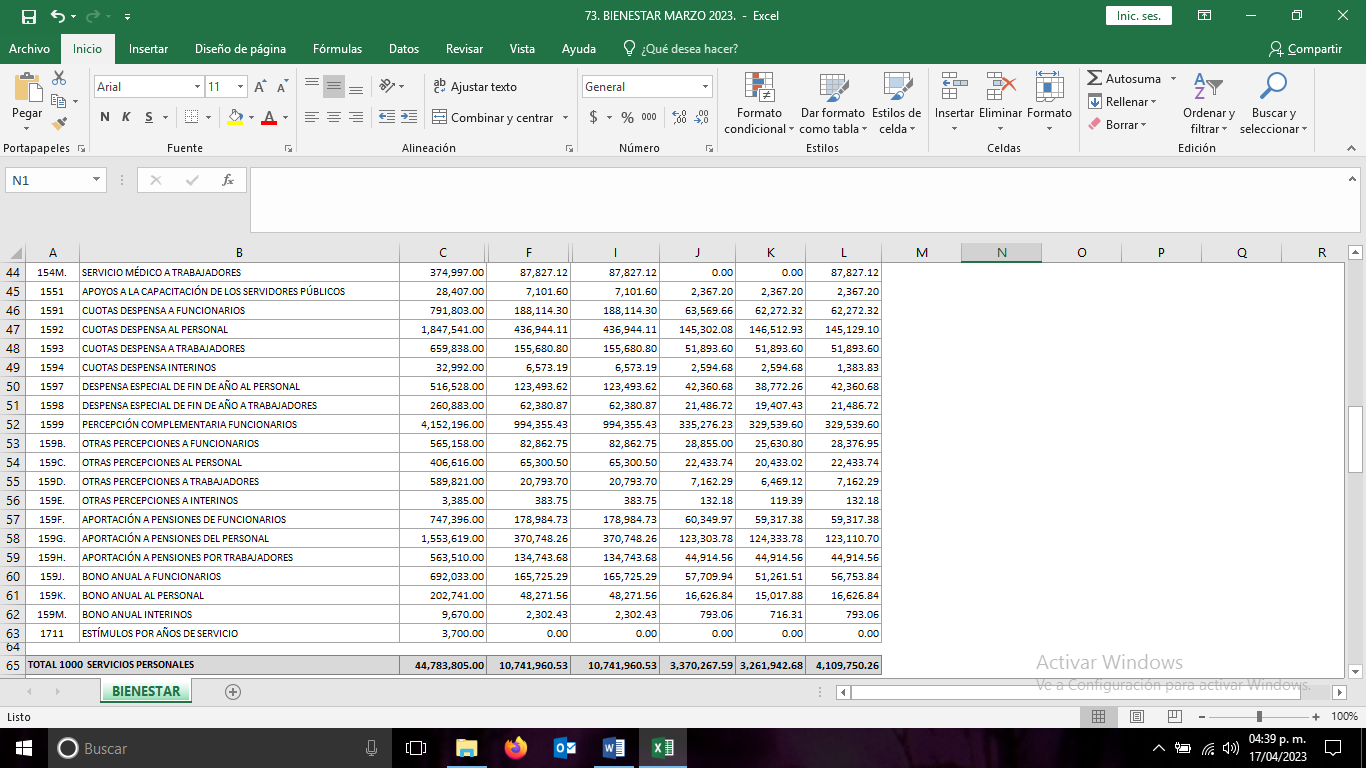 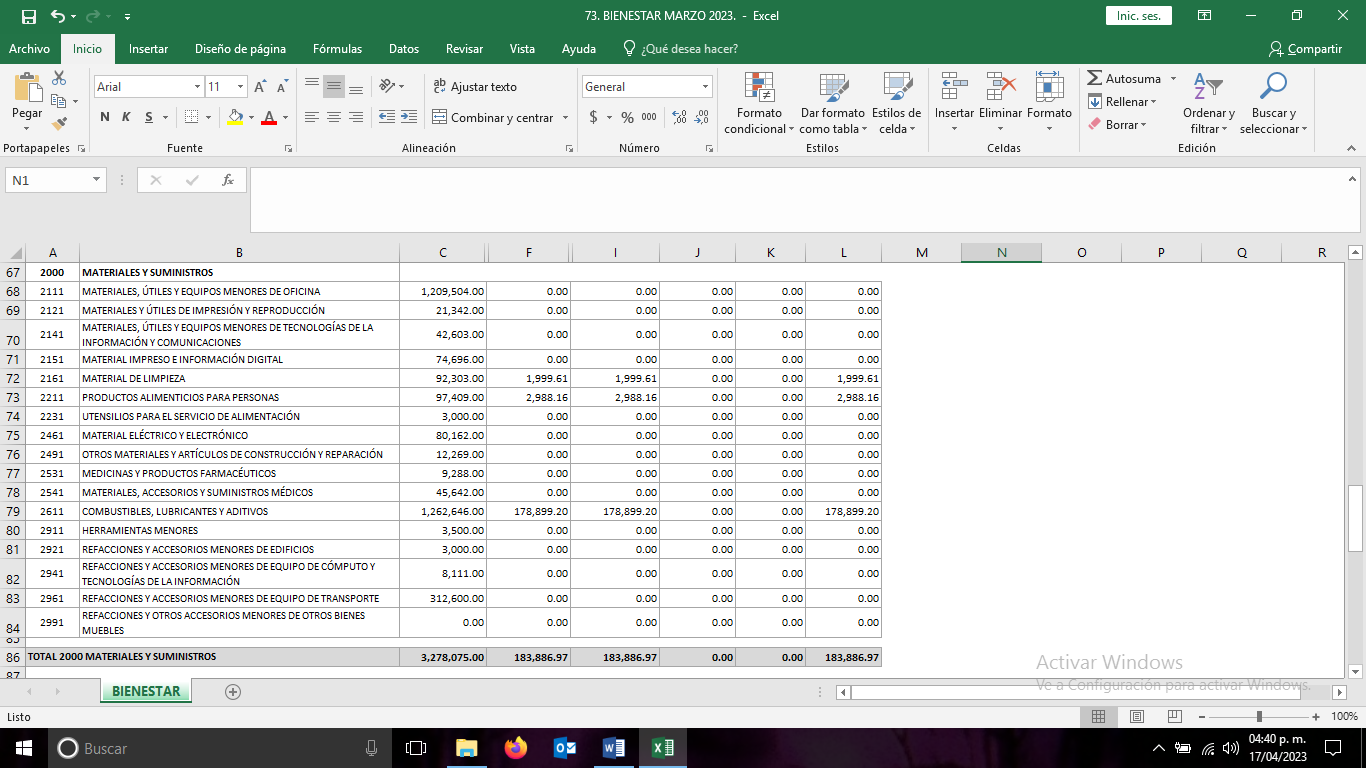 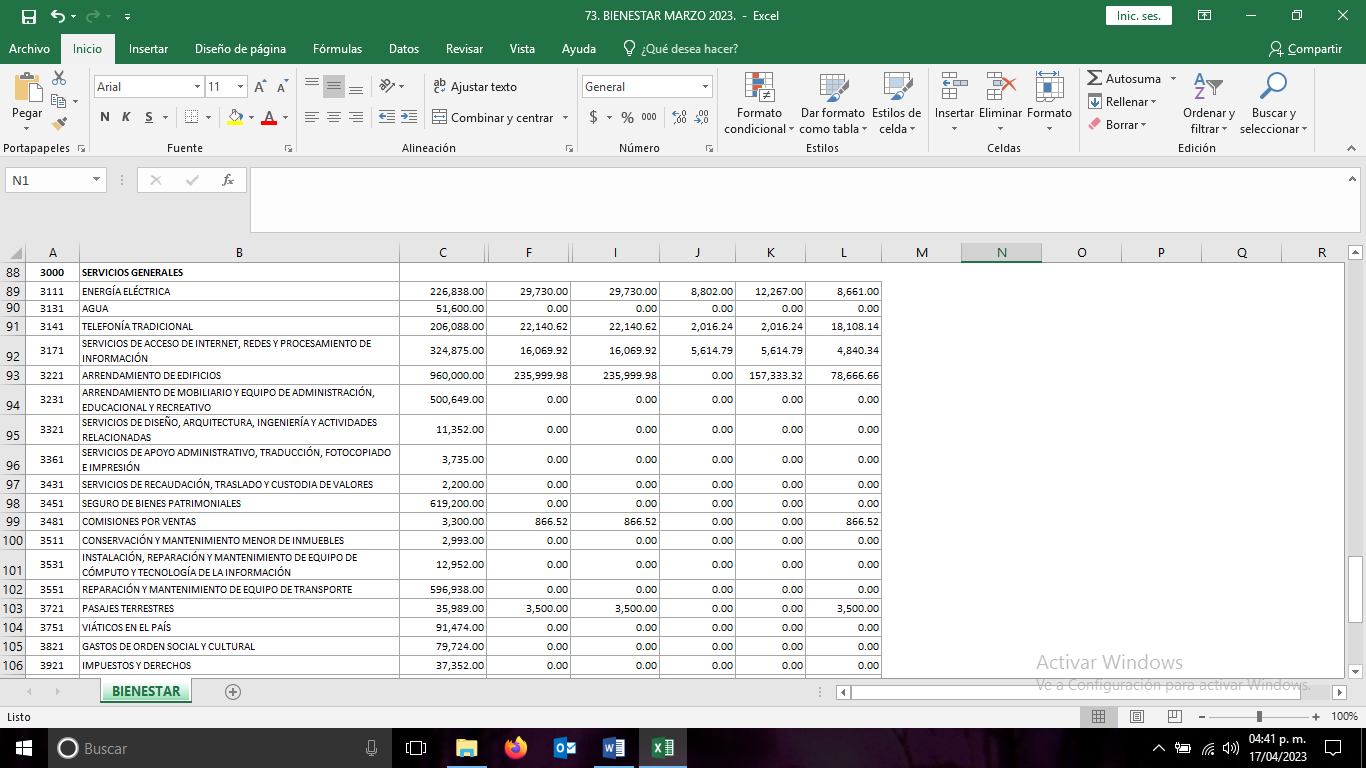 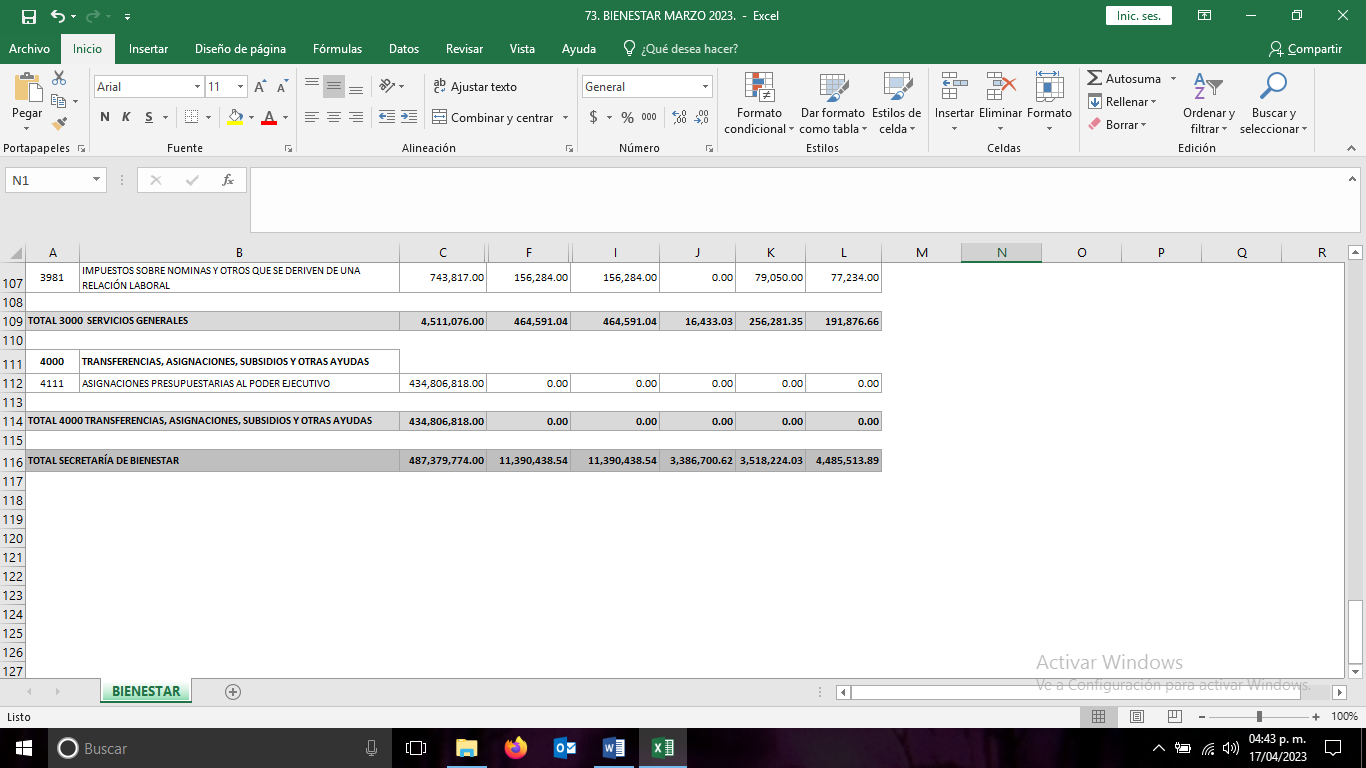 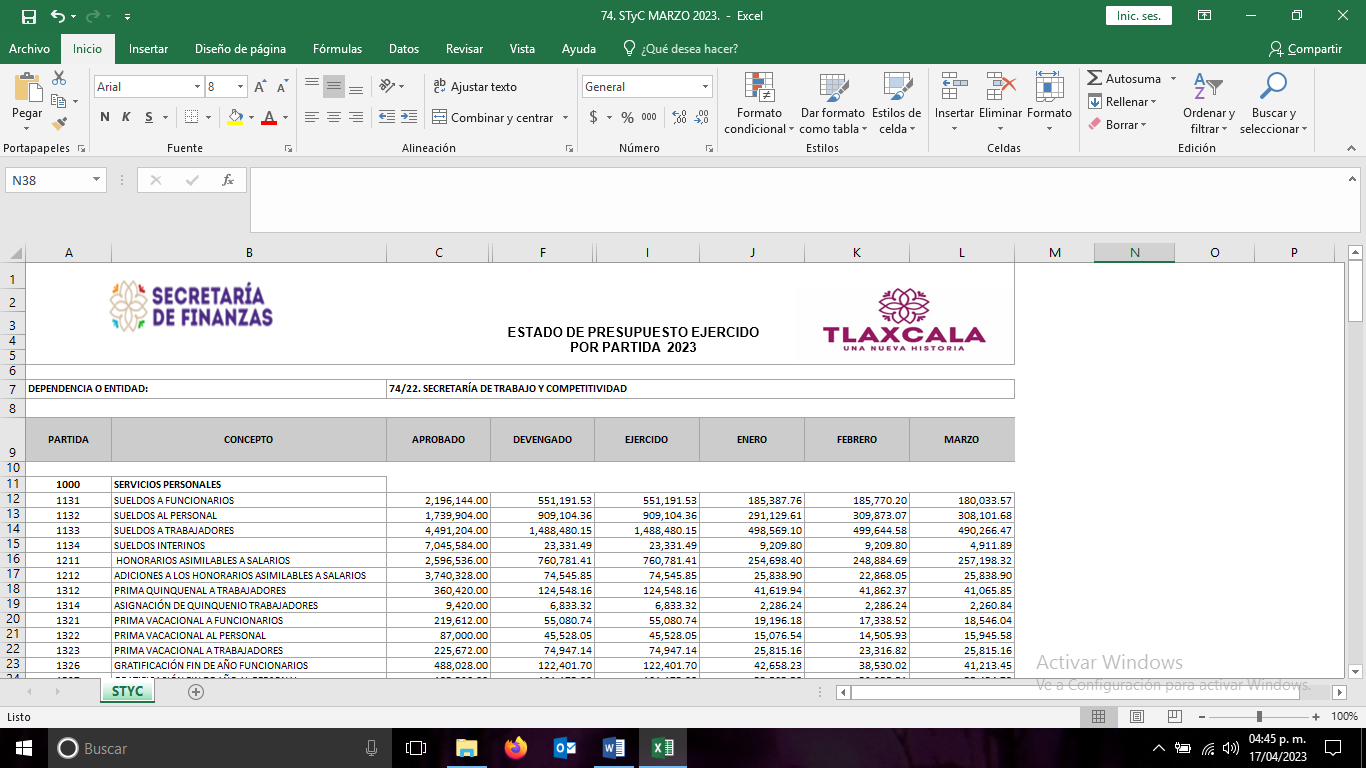 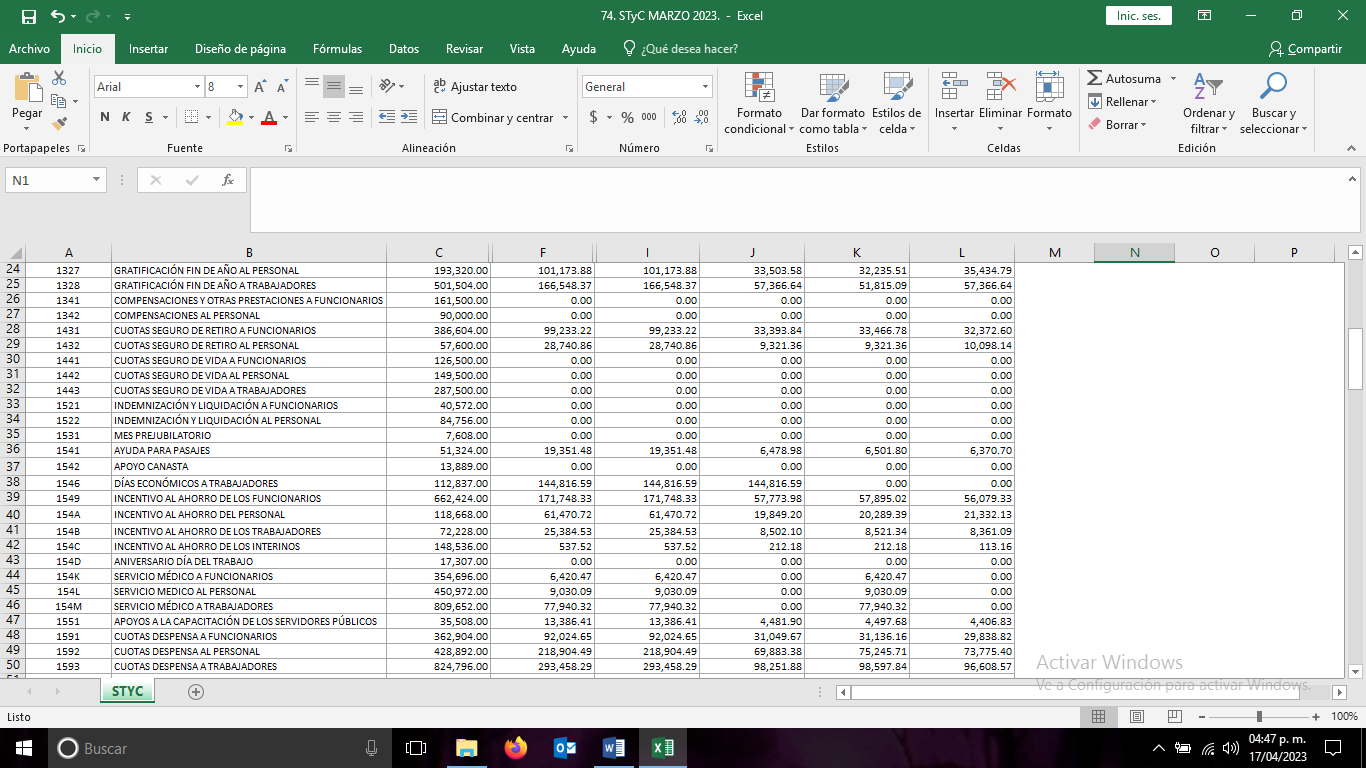 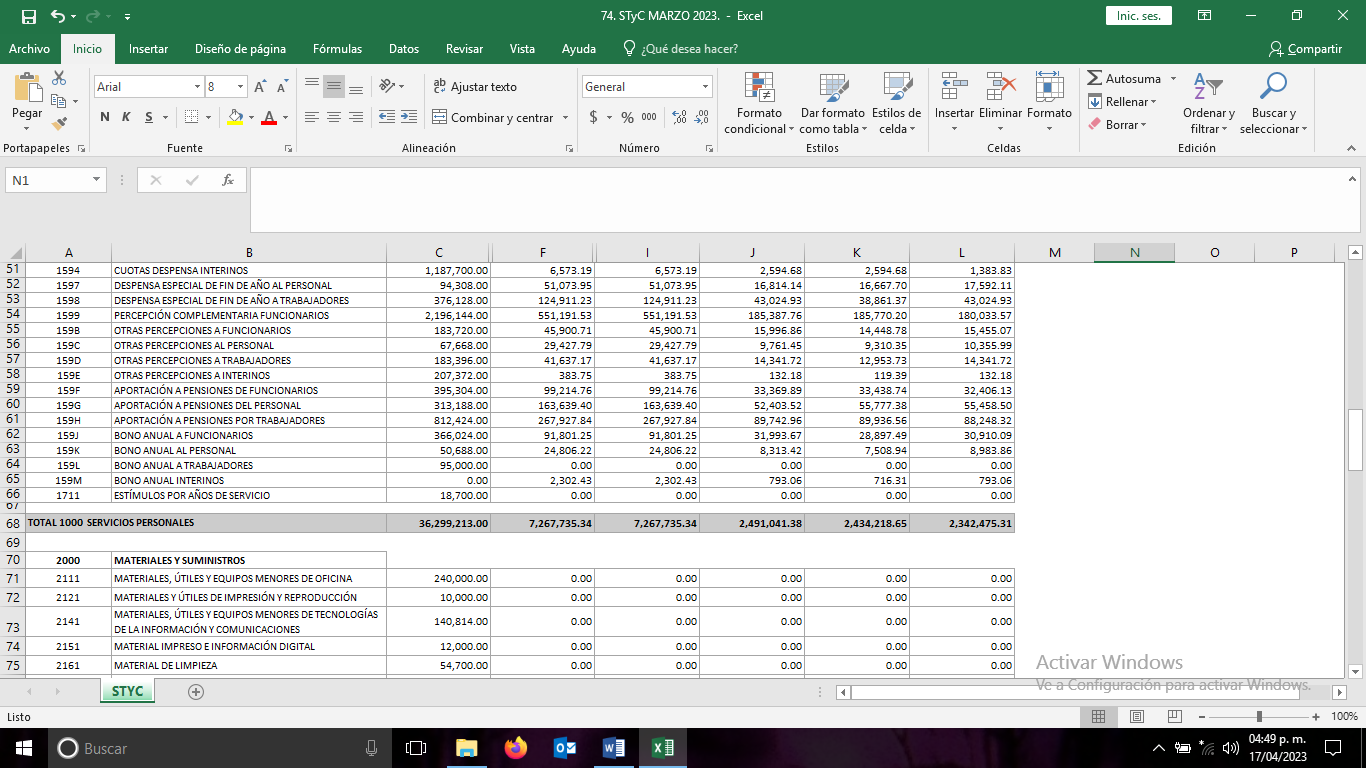 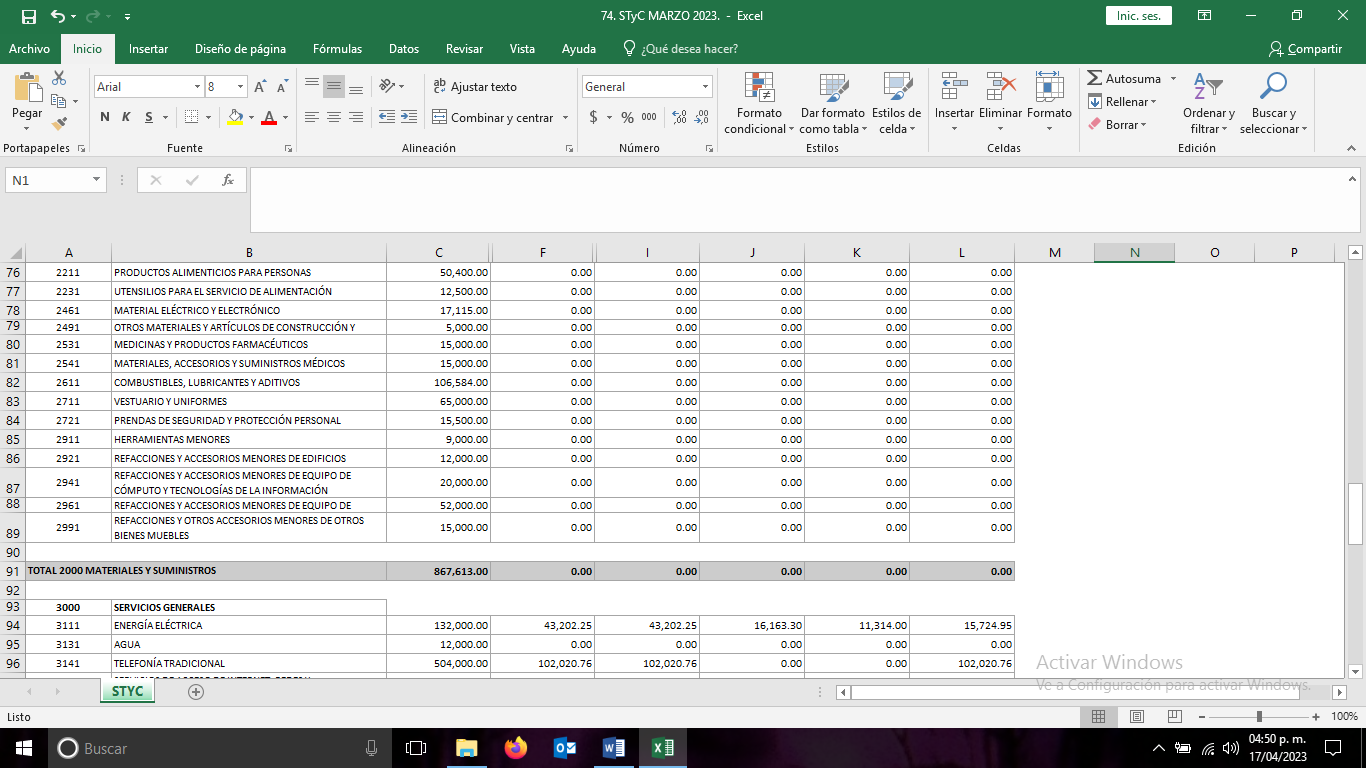 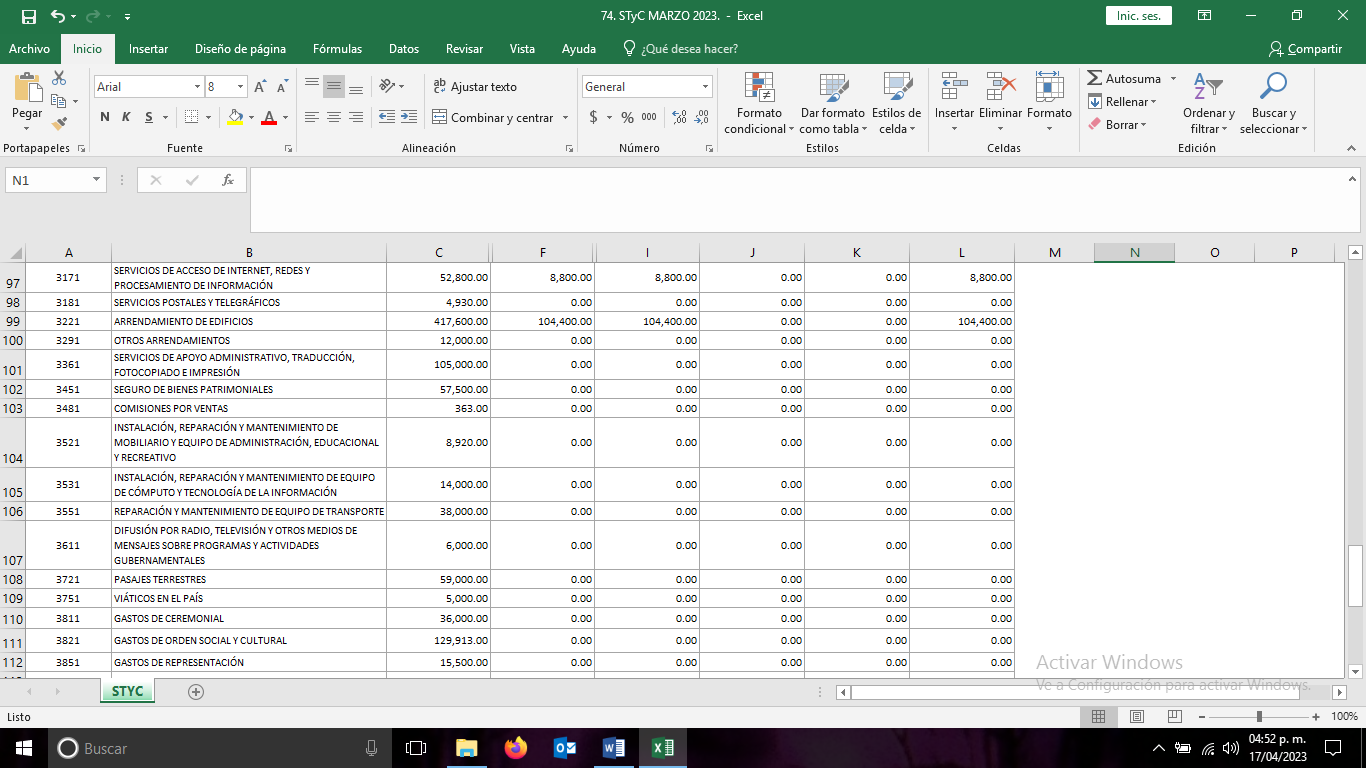 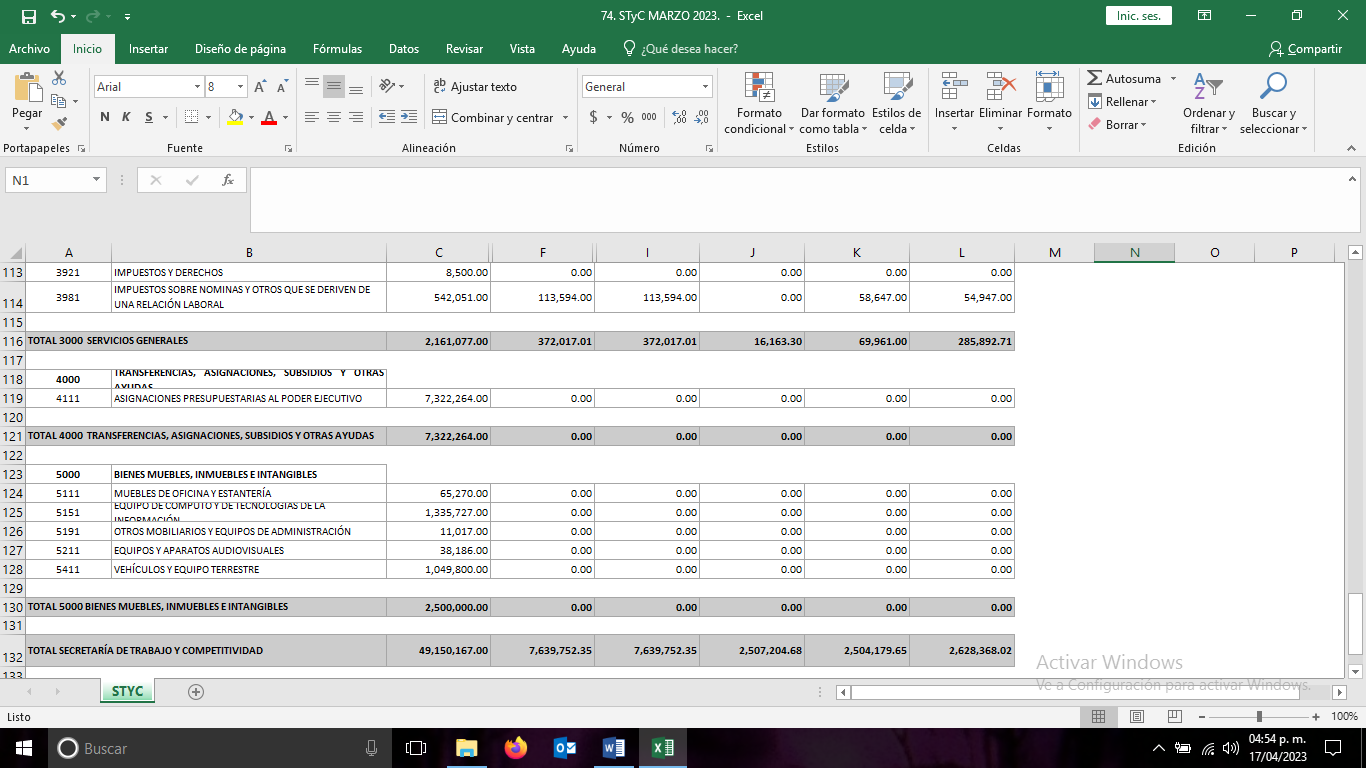 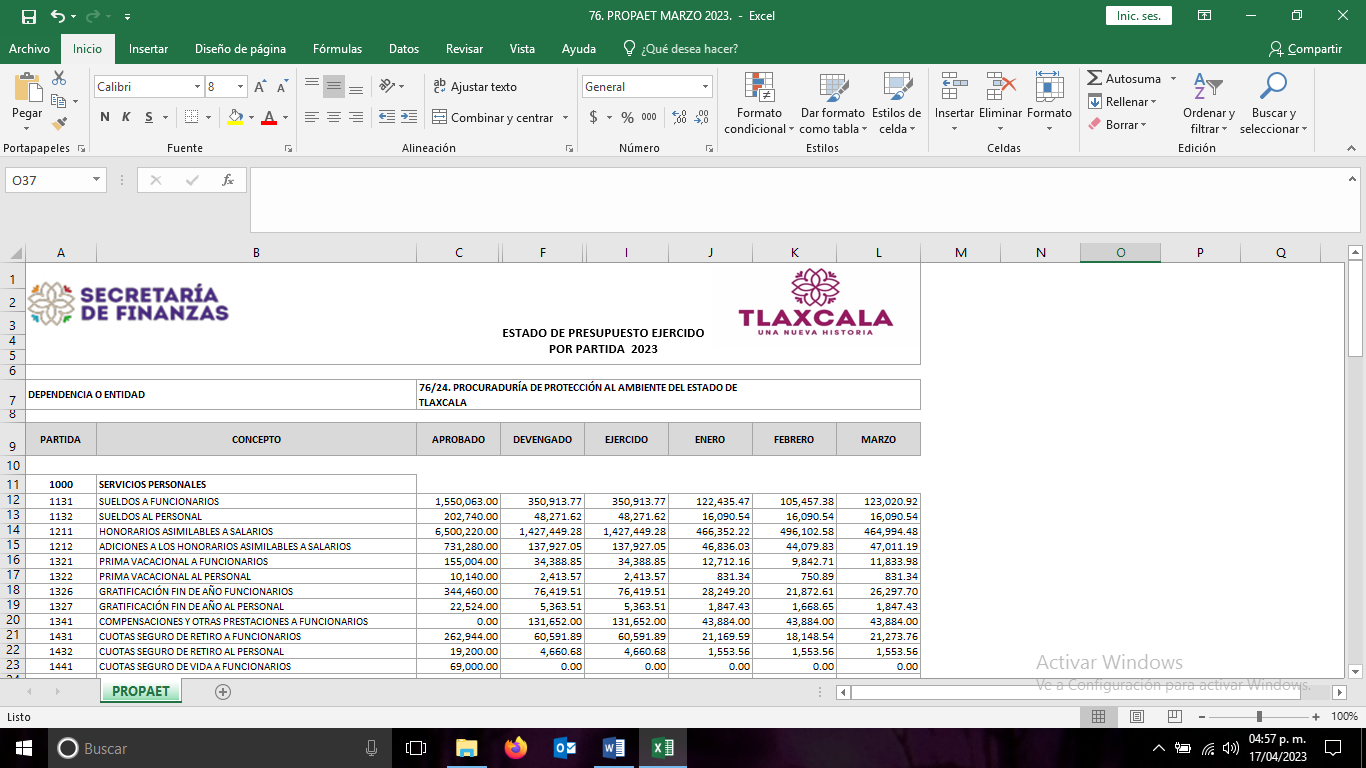 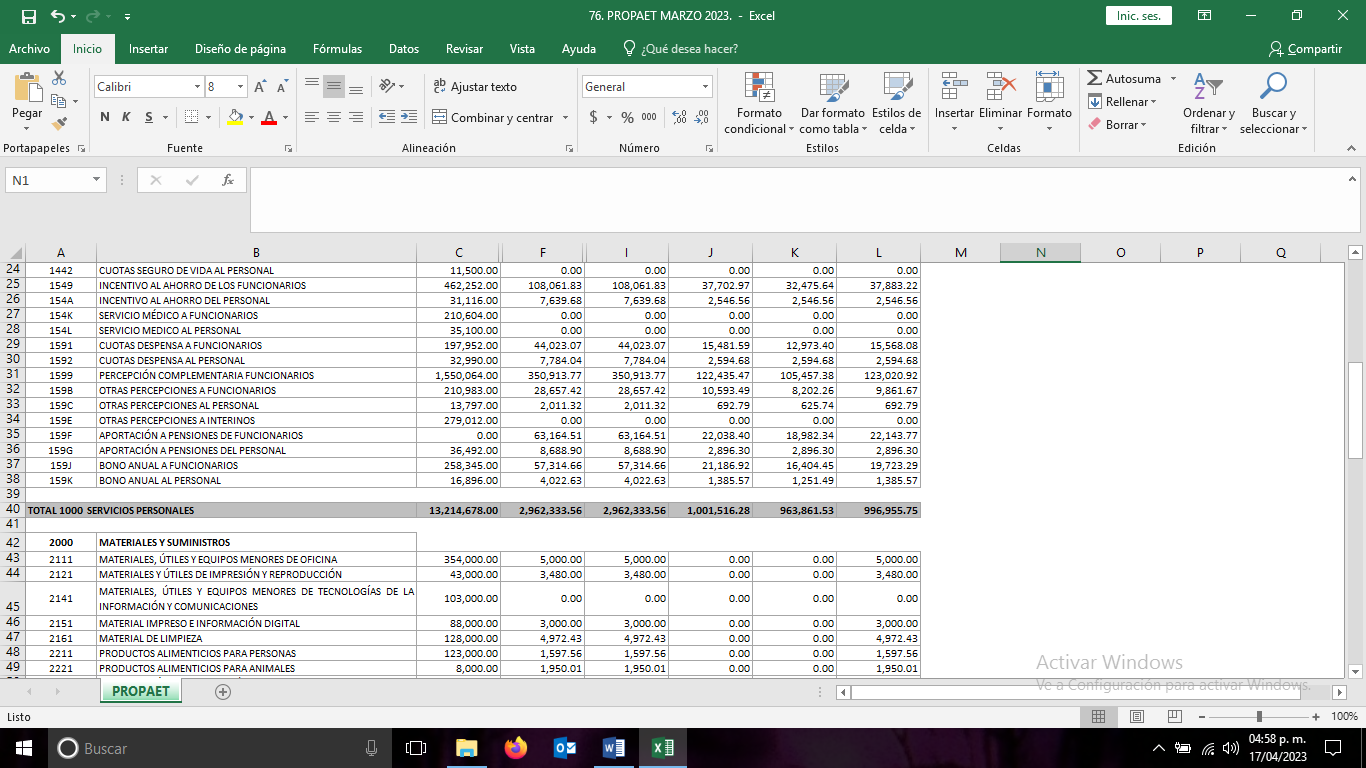 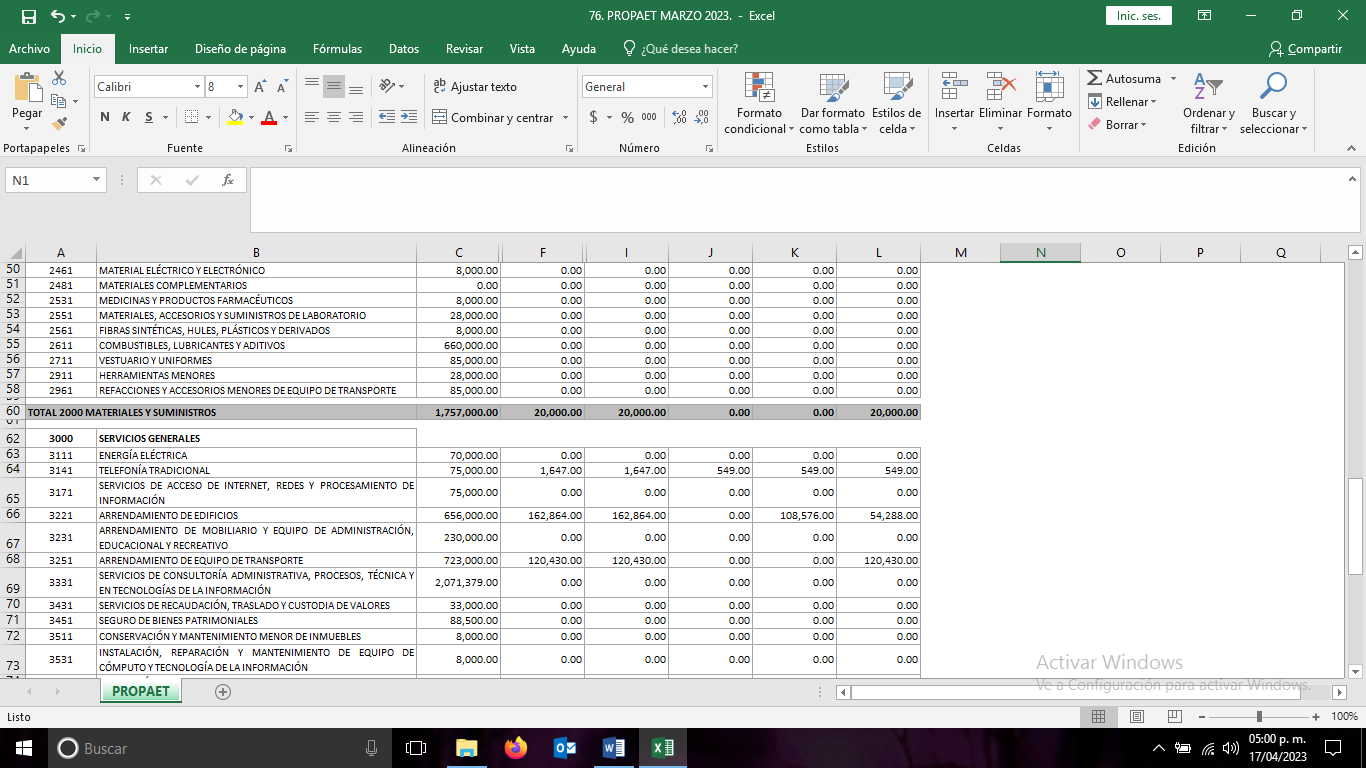 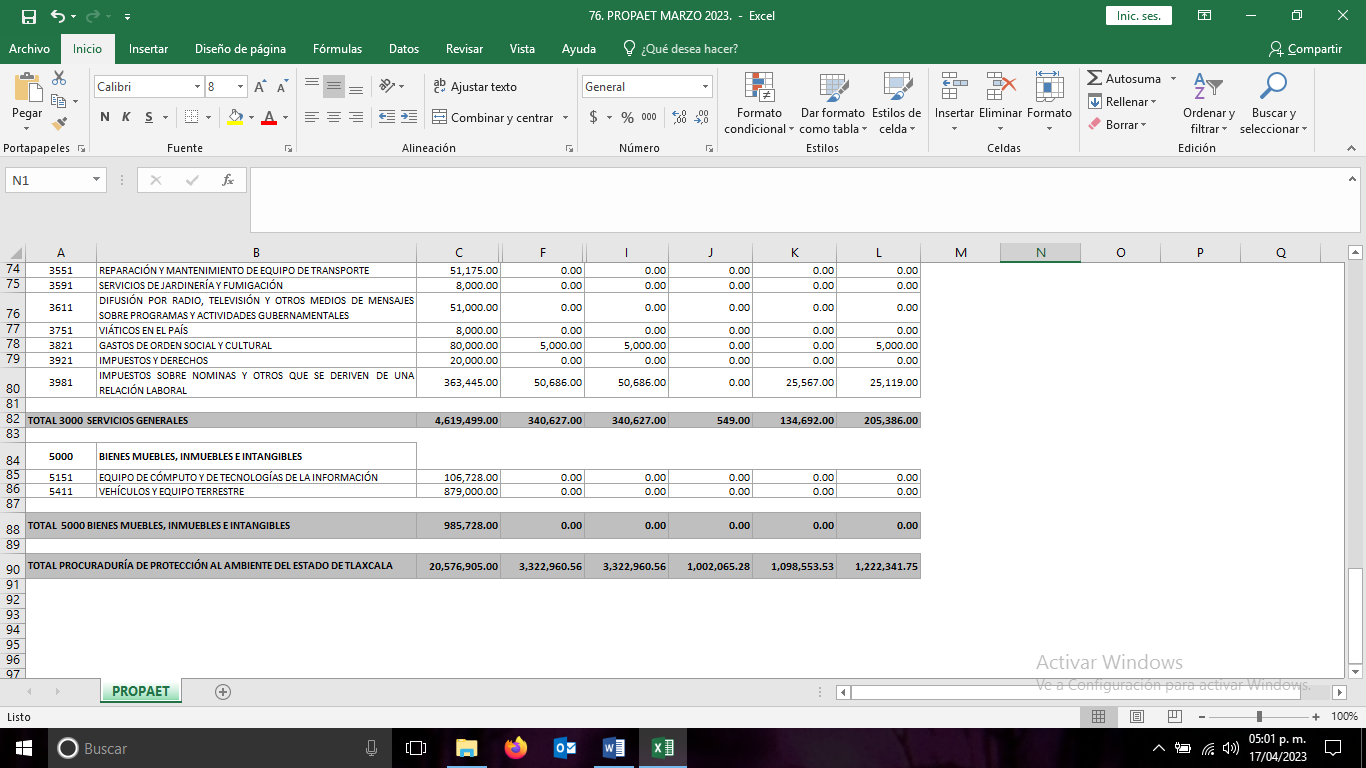 CUENTA PUBLICA 2023CUENTA PUBLICA 2023CUENTA PUBLICA 2023CUENTA PUBLICA 2023CUENTA PUBLICA 2023CUENTA PUBLICA 2023CUENTA PUBLICA 2023PODER EJECUTIVOPODER EJECUTIVOPODER EJECUTIVOPODER EJECUTIVOPODER EJECUTIVOPODER EJECUTIVOPODER EJECUTIVOESTADO ANALITICO DE INGRESOSESTADO ANALITICO DE INGRESOSESTADO ANALITICO DE INGRESOSESTADO ANALITICO DE INGRESOSESTADO ANALITICO DE INGRESOSESTADO ANALITICO DE INGRESOSESTADO ANALITICO DE INGRESOSDEL 01 DE ENERO DE 2023 AL 31 DE MARZO DE 2023DEL 01 DE ENERO DE 2023 AL 31 DE MARZO DE 2023DEL 01 DE ENERO DE 2023 AL 31 DE MARZO DE 2023DEL 01 DE ENERO DE 2023 AL 31 DE MARZO DE 2023DEL 01 DE ENERO DE 2023 AL 31 DE MARZO DE 2023DEL 01 DE ENERO DE 2023 AL 31 DE MARZO DE 2023DEL 01 DE ENERO DE 2023 AL 31 DE MARZO DE 2023RUBRO DE INGRESOSINGRESOINGRESOINGRESOINGRESOINGRESODIFERENCIARUBRO DE INGRESOSESTIMADOAMPLIACIONES YMODIFICADODEVENGADORECAUDADODIFERENCIARUBRO DE INGRESOSESTIMADOREDUCCIONESMODIFICADODEVENGADORECAUDADODIFERENCIARUBRO DE INGRESOS123 = (1 + 2)456 = (5 - 1)IMPUESTOS712,376,402.005,021,153.00717,397,555.00215,839,170.00215,839,170.00-496,537,232.00CUOTAS Y APORTACIONES DE SEGURIDAD SOCIAL000000CONTRIBUCIONES DE MEJORAS000000DERECHOS632,316,883.0040,299,856.27672,616,739.27230,120,104.27230,120,104.27-402,196,778.73PRODUCTOS89,907,285.0028,634,886.45118,542,171.4552,332,696.4552,332,696.45-37,574,588.55APROVECHAMIENTOS1,071,200.002,253,325.003,324,525.002,781,715.002,781,715.001,710,515.00INGRESOS POR VENTAS DE BIENES, PRESTACIÓN DE SERVICIOS Y OTROS INGRESOS153,692,885.00-3,051,041.00150,641,844.0031,589,835.0031,589,835.00-122,103,050.00PARTICIPACIONES, APORTACIONES, CONVENIOS, INCENTIVOS DERIVADOS DE LA COLABORACIÓN FISCAL Y FONDOS DISTINTOS DE APORTACIONES23,982,198,721.00-101,475,451.9223,880,723,269.085,729,241,977.085,729,241,977.08-18,252,956,743.92TRANSFERENCIAS, ASIGNACIONES, SUBSIDIOS Y SUBVENCIONES, PENSIONES Y JUBILIACIONES000000INGRESOS DERIVADOS DE FINANCIAMIENTOS000000TOTAL25,571,563,376.00-28,317,272.2025,543,246,103.806,261,905,497.806,261,905,497.80-19,309,657,878.20INGRESOS EXCEDENTESINGRESOS EXCEDENTES-19,309,657,878.20ESTADO ANALITICO DE INGRESOSINGRESOINGRESOINGRESOINGRESOINGRESODIFERENCIAPOR FUENTE DE FINANCIAMIENTOESTIMADOAMPLIACIONES YMODIFICADODEVENGADORECAUDADODIFERENCIAESTIMADOREDUCCIONESMODIFICADODEVENGADORECAUDADODIFERENCIA123 = (1 + 2)456 = (5 - 1)INGRESOS DEL PODER EJECUTIVO FEDERAL O ESTATAL Y DE LOS MUNICIPIOS25,417,870,491.00-25,266,231.2025,392,604,259.806,230,315,662.806,230,315,662.80-19,187,554,828.20   IMPUESTOS712,376,402.005,021,153.00717,397,555.00215,839,170.00215,839,170.00-496,537,232.00   CUOTAS Y APORTACIONES DE SEGURIDAD SOCIAL000000   CONTRIBUCIONES DE MEJORAS000000   DERECHOS632,316,883.0040,299,856.27672,616,739.27230,120,104.27230,120,104.27-402,196,778.73   PRODUCTOS89,907,285.0028,634,886.45118,542,171.4552,332,696.4552,332,696.45-37,574,588.55   APROVECHAMIENTOS1,071,200.002,253,325.003,324,525.002,781,715.002,781,715.001,710,515.00   PARTICIPACIONES, APORTACIONES, CONVENIOS, INCENTIVOS DERIVADOS DE LA COLABORACIÓN FISCAL Y FONDOS DISTINTOS DE APORTACIONES23,982,198,721.00-101,475,451.9223,880,723,269.085,729,241,977.085,729,241,977.08-18,252,956,743.92   TRANSFERENCIAS, ASIGNACIONES, SUBSIDIOS Y SUBVENCIONES, PENSIONES Y JUBILIACIONES000000INGRESOS DE LOS ENTES PUBLICOS DE LOS PODERES LEGISLATIVO Y JUDICIAL, DE LOS ORGANOS AUTONOMOS Y DEL SECTOR PARAESTATAL O PARAMUNICIPAL, ASI COMO DE LAS EMPRESAS PRODUCTIVAS DEL ESTADO153,692,885.00-3,051,041.00150,641,844.0031,589,835.0031,589,835.00-122,103,050.00   CUOTAS Y APORTACIONES DE SEGURIDAD SOCIAL000000   PRODUCTOS000000   INGRESOS POR VENTAS DE BIENES, PRESTACIÓN DE SERVICIOS Y OTROS INGRESOS153,692,885.00-3,051,041.00150,641,844.0031,589,835.0031,589,835.00-122,103,050.00   TRANSFERENCIAS, ASIGNACIONES, SUBSIDIOS Y SUBVENCIONES, PENSIONES Y JUBILIACIONES000000INGRESOS DERIVADOS DE FINANCIAMIENTO000000   INGRESOS DERIVADOS DE FINANCIAMIENTOS000000TOTAL25,571,563,376.00-28,317,272.2025,543,246,103.806,261,905,497.806,261,905,497.80-19,309,657,878.20INGRESOS EXCEDENTESINGRESOS EXCEDENTES-19,309,657,878.20CUENTA PUBLICA 2023CUENTA PUBLICA 2023CUENTA PUBLICA 2023CUENTA PUBLICA 2023CUENTA PUBLICA 2023CUENTA PUBLICA 2023CUENTA PUBLICA 2023PODER EJECUTIVOPODER EJECUTIVOPODER EJECUTIVOPODER EJECUTIVOPODER EJECUTIVOPODER EJECUTIVOPODER EJECUTIVOESTADO ANALITICO DEL EJERCICIO DEL PRESUPUESTO DE EGRESOSESTADO ANALITICO DEL EJERCICIO DEL PRESUPUESTO DE EGRESOSESTADO ANALITICO DEL EJERCICIO DEL PRESUPUESTO DE EGRESOSESTADO ANALITICO DEL EJERCICIO DEL PRESUPUESTO DE EGRESOSESTADO ANALITICO DEL EJERCICIO DEL PRESUPUESTO DE EGRESOSESTADO ANALITICO DEL EJERCICIO DEL PRESUPUESTO DE EGRESOSESTADO ANALITICO DEL EJERCICIO DEL PRESUPUESTO DE EGRESOSCLASIFICACION ADMINISTRATIVA DEPENDENCIASCLASIFICACION ADMINISTRATIVA DEPENDENCIASCLASIFICACION ADMINISTRATIVA DEPENDENCIASCLASIFICACION ADMINISTRATIVA DEPENDENCIASCLASIFICACION ADMINISTRATIVA DEPENDENCIASCLASIFICACION ADMINISTRATIVA DEPENDENCIASCLASIFICACION ADMINISTRATIVA DEPENDENCIASDEL 01 DE ENERO DE 2023 AL 31 DE MARZO DE 2023DEL 01 DE ENERO DE 2023 AL 31 DE MARZO DE 2023DEL 01 DE ENERO DE 2023 AL 31 DE MARZO DE 2023DEL 01 DE ENERO DE 2023 AL 31 DE MARZO DE 2023DEL 01 DE ENERO DE 2023 AL 31 DE MARZO DE 2023DEL 01 DE ENERO DE 2023 AL 31 DE MARZO DE 2023DEL 01 DE ENERO DE 2023 AL 31 DE MARZO DE 2023CONCEPTOEGRESOSEGRESOSEGRESOSEGRESOSEGRESOSSUBEJERCICIOCONCEPTOAPROBADOAMPLIACIONES /MODIFICADODEVENGADOPAGADOSUBEJERCICIOCONCEPTOAPROBADO(REDUCCIONES)MODIFICADODEVENGADOPAGADOSUBEJERCICIOCONCEPTO123 = (1 + 2)456 = (3 - 4)PODER LEGISLATIVO DEL ESTADO DE TLAXCALA418,615,666.0010,788,833.00429,404,499.00150,841,819.00150,841,819.00278,562,680.00PODER JUDICIAL DEL ESTADO DE TLAXCALA450,610,019.0033,293,195.90483,903,214.90124,064,980.90124,064,980.90359,838,234.00UNIVERSIDAD AUTÓNOMA DE TLAXCALA129,419,950.00181,408,328.00310,828,278.00213,763,324.00213,763,324.0097,064,954.00DESPACHO DE LA GOBERNADORA113,669,940.00-832,356.85112,837,583.1521,448,807.4221,448,807.4291,388,775.73SECRETARÍA DE GOBIERNO152,863,009.00-347,784.58152,515,224.4225,508,297.3925,508,297.39127,006,927.03OFICIALÍA MAYOR DE GOBIERNO276,269,833.00-4,334,808.88271,935,024.1249,483,928.8749,483,928.87222,451,095.25PROCURADURÍA GENERAL DE JUSTICIA319,223,019.00-6,589,683.66312,633,335.3454,627,271.8154,627,271.81258,006,063.53SECRETARÍA DE FINANZAS638,216,996.0044,027,781.18682,244,777.1851,579,800.0351,579,800.03630,664,977.15MUNICIPIOS4,794,137,829.0010,420,028.614,804,557,857.611,295,444,066.551,295,444,066.553,509,113,791.06SECRETARÍA DE DESARROLLO ECONÓMICO54,924,749.00-386,690.6054,538,058.408,746,508.468,746,508.4645,791,549.94SECRETARÍA DE TURISMO54,608,787.00-409,031.5054,199,755.508,726,851.448,726,851.4445,472,904.06SECRETARÍA DE INFRAESTRUCTURA1,701,240,389.00-4,969,453.941,696,270,935.0611,766,110.5611,766,110.561,684,504,824.50SECRETARÍA DE EDUCACIÓN PÚBLICA1,320,995,258.00-40,906,429.261,280,088,828.74277,969,215.06277,969,215.061,002,119,613.68SECRETARÍA DE MOVILIDAD Y TRANSPORTE213,913,814.00-784,035.27213,129,778.7318,182,397.5718,182,397.57194,947,381.16O.P.D SALUD DE TLAXCALA2,991,319,325.0055,347,049.003,046,666,374.00897,012,436.00897,012,436.002,149,653,938.00SECRETARÍA DE LA FUNCIÓN PÚBLICA37,399,303.003,426,829.0640,826,132.068,288,578.318,288,578.3132,537,553.75SECRETARÍA DE IMPULSO AGROPECUARIO350,000,000.00-602,290.97349,397,709.0312,400,113.2212,400,113.22336,997,595.81COORDINACIÓN DE COMUNICACIÓN35,136,341.00-502,736.4334,633,604.576,085,809.686,085,809.6828,547,794.89SECRETARÍA DE MEDIO AMBIENTE111,504,055.00-1,795,290.49109,708,764.5115,230,249.5515,230,249.5594,478,514.96COMISIÓN ESTATAL DE DERECHOS HUMANOS25,352,221.00025,352,221.006,277,997.006,277,997.0019,074,224.00INSTITUTO TLAXCALTECA DE ELECCIONES113,490,308.001,529,326.00115,019,634.0031,995,283.3731,995,283.3783,024,350.63COORDINACIÓN ESTATAL DE PROTECCIÓN CIVIL11,961,167.00-111,192.2911,849,974.711,626,902.621,626,902.6210,223,072.09CONSEJO ESTATAL DE POBLACIÓN4,144,863.0004,144,863.00970,343.00970,343.003,174,520.00COMISIÓN EJECUTIVA DEL SISTEMA ESTATAL DE SEGURIDAD PÚBLICA563,472,490.00-6,884,469.68556,588,020.323,441,532.483,441,532.48553,146,487.84INSTITUTO DE CATASTRO7,908,194.0007,908,194.002,386,168.002,386,168.005,522,026.00FIDEICOMISO DE LA CIUDAD INDUSTRIAL DE XICOHTENCATL4,609,504.0004,609,504.001,031,351.001,031,351.003,578,153.00FONDO MACRO PARA EL DESARROLLO INTEGRAL DE TLAXCALA13,297,602.00013,297,602.003,207,859.003,207,859.0010,089,743.00COORDINACIÓN DE RADIO CINE Y TELEVISIÓN34,454,356.00-328,359.2034,125,996.806,506,291.836,506,291.8327,619,704.97INSTITUTO TLAXCALTECA DE DESARROLLO TAURINO2,990,431.00-46,343.752,944,087.25615,315.54615,315.542,328,771.71SECRETARÍA DE CULTURA47,170,794.004,027,375.2651,198,169.2612,230,607.7512,230,607.7538,967,561.51INSTITUTO DEL DEPORTE DE TLAXCALA52,369,118.002,449,752.0054,818,870.0010,439,923.0010,439,923.0044,378,947.00COORDINACIÓN DE SERVICIO SOCIAL DE INSTITUCIONES DE EDUCACIÓN SUPERIOR000000COLEGIO DE ESTUDIOS CIENTÍFICOS Y TECNOLÓGICOS DEL ESTADO DE TLAXCALA275,314,281.0065,657,202.50340,971,483.50116,895,607.50116,895,607.50224,075,876.00COLEGIO DE BACHILLERES DEL ESTADO DE TLAXCALA306,452,158.0053,012,723.00359,464,881.00116,222,782.10116,222,782.10243,242,098.90INSTITUTO TLAXCALTECA DE LA INFRAESTRUCTURA FÍSICA EDUCATIVA299,436,724.0026,154,775.06325,591,499.06101,196,841.06101,196,841.06224,394,658.00UNIVERSIDAD POLITÉCNICA DE TLAXCALA71,185,345.008,714,418.0079,899,763.0022,569,888.0022,569,888.0057,329,875.00INSTITUTO TECNOLÓGICO SUPERIOR DE TLAXCO15,576,195.00180,824.0015,757,019.003,811,607.503,811,607.5011,945,411.50UNIVERSIDAD TECNOLÓGICA DE TLAXCALA41,887,900.0010,030,924.0051,918,824.0024,794,246.0024,794,246.0027,124,578.00INSTITUTO TLAXCALTECA PARA LA EDUCACIÓN DE LOS ADULTOS68,832,479.00416,848.1369,249,327.1319,203,791.0019,203,791.0050,045,536.13CENTRO DE EDUCACIÓN CONTINUA Y A DISTANCIA000000EL COLEGIO DE TLAXCALA A.C.17,547,985.0086,081.0017,634,066.004,058,476.004,058,476.0013,575,590.00INSTITUTO ESTATAL DE LA MUJER13,378,982.00-9,567.1213,369,414.881,582,377.871,582,377.8711,787,037.01SISTEMA ESTATAL PARA EL DESARROLLO INTEGRAL DE LA FAMILIA431,340,591.005,488,236.00436,828,827.00105,845,397.00105,845,397.00330,983,430.00INSTITUTO TLAXCALTECA DE ASISTENCIA ESPECIALIZADA A LA SALUD71,660,543.00-686,348.8670,974,194.144,941,653.544,941,653.5466,032,540.60COMISIÓN ESTATAL DE ARBITRAJE MÉDICO3,411,240.00-8,149.573,403,090.43738,584.56738,584.562,664,505.87COMISIÓN EJECUTIVA DE ATENCIÓN A VICTIMAS Y OFENDIDOS4,913,423.0004,913,423.001,208,059.001,208,059.003,705,364.00INSTITUTO TLAXCALTECA DE LA JUVENTUD9,192,943.0009,192,943.001,791,252.001,791,252.007,401,691.00INSTITUTO DE CAPACITACIÓN PARA EL TRABAJO DEL ESTADO DE TLAXCALA34,206,807.0011,303,291.0045,510,098.0021,870,399.0021,870,399.0023,639,699.00UNIDAD DE SERVICIOS EDUCATIVOS DE TLAXCALA6,875,745,796.00-471,489,302.876,404,256,493.13815,503,226.03815,503,226.035,588,753,267.10COLEGIO DE EDUCACIÓN PROFESIONAL TÉCNICA DEL ESTADO DE TLAXCALA69,914,795.001,324,357.1171,239,152.1118,850,463.0018,850,463.0052,388,689.11INSTITUTO DE ACCESO A LA INFORMACIÓN PÚBLICA Y PROTECCIÓN DE DATOS PERSONALES PARA EL ESTADO DE TLAXCALA19,043,057.00019,043,057.004,388,731.004,388,731.0014,654,326.00TRIBUNAL DE CONCILIACIÓN Y ARBITRAJE DEL ESTADO17,481,909.00017,481,909.004,241,909.004,241,909.0013,240,000.00SECRETARÍA DE ORDENAMIENTO TERRITORIAL Y VIVIENDA126,847,396.00-463,468.11126,383,927.895,178,657.865,178,657.86121,205,270.03SECRETARÍA DE SEGURIDAD CIUDADANA909,453,489.00-12,324,348.19897,129,140.81159,586,243.94159,586,243.94737,542,896.87COMISIÓN ESTATAL DE AGUA DE TLAXCALA000000CENTRO DE SERVICIOS INTEGRALES PARA EL TRATAMIENTO DE AGUAS RESIDUALES DEL ESTADO DE TLAXCALA000000UNIVERSIDAD POLITÉCNICA DE TLAXCALA REGIÓN PONIENTE12,371,694.001,847,094.0014,218,788.006,015,480.006,015,480.008,203,308.00TRIBUNAL ELECTORAL DE TLAXCALA35,715,123.00035,715,123.008,482,057.008,482,057.0027,233,066.00CASA DE LAS ARTESANÍAS DE TLAXCALA12,068,417.00-53,775.7412,014,641.261,581,899.051,581,899.0510,432,742.21COORDINACIÓN GENERAL DE PLANEACIÓN E INVERSIÓN46,219,226.00-36,266.8346,182,959.174,124,094.524,124,094.5242,058,864.65SECRETARÍA EJECUTIVA DEL SISTEMA ANTICORRUPCIÓN DEL ESTADO DE TLAXCALA12,600,182.00012,600,182.003,415,745.003,415,745.009,184,437.00CENTRO DE CONCILIACIÓN LABORAL DEL ESTADO DE TLAXCALA16,124,077.00016,124,077.004,726,380.504,726,380.5011,397,696.50SECRETARÍA DE BIENESTAR487,379,774.0085,015.69487,464,789.6911,390,438.5411,390,438.54476,074,351.15SECRETARÍA DE TRABAJO Y COMPETITIVIDAD49,150,167.00-1,477,641.6247,672,525.387,639,752.357,639,752.3540,032,773.03TRIBUNAL DE JUSTICIA ADMINISTRATIVA53,052,716.003,765,971.0056,818,687.0023,756,058.0023,756,058.0033,062,629.00PROCURADURÍA DE PROTECCIÓN AL AMBIENTE DEL ESTADO DE TLAXCALA20,576,905.00-162,878.4420,414,026.563,322,960.563,322,960.5617,091,066.00COMISIÓN ESTATAL DEL AGUA Y SANEAMIENTO DEL ESTADO DE TLAXCALA98,191,727.00-6,560,826.0091,630,901.0022,357,223.0022,357,223.0069,273,678.00INSTITUTO DE FAUNA SILVESTRE PARA EL ESTADO DE TLAXCALA000000TOTAL DEL GASTO25,571,563,376.00-28,317,272.2025,543,246,103.804,983,192,421.894,983,192,421.8920,560,053,681.91CUENTA PUBLICA 2023CUENTA PUBLICA 2023CUENTA PUBLICA 2023CUENTA PUBLICA 2023CUENTA PUBLICA 2023CUENTA PUBLICA 2023CUENTA PUBLICA 2023CUENTA PUBLICA 2023PODER EJECUTIVOPODER EJECUTIVOPODER EJECUTIVOPODER EJECUTIVOPODER EJECUTIVOPODER EJECUTIVOPODER EJECUTIVOPODER EJECUTIVOESTADO ANALITICO DEL EJERCICIO DEL PRESUPUESTO DE EGRESOSESTADO ANALITICO DEL EJERCICIO DEL PRESUPUESTO DE EGRESOSESTADO ANALITICO DEL EJERCICIO DEL PRESUPUESTO DE EGRESOSESTADO ANALITICO DEL EJERCICIO DEL PRESUPUESTO DE EGRESOSESTADO ANALITICO DEL EJERCICIO DEL PRESUPUESTO DE EGRESOSESTADO ANALITICO DEL EJERCICIO DEL PRESUPUESTO DE EGRESOSESTADO ANALITICO DEL EJERCICIO DEL PRESUPUESTO DE EGRESOSESTADO ANALITICO DEL EJERCICIO DEL PRESUPUESTO DE EGRESOSCLASIFICACION ADMINISTRATIVA PARAESTATALESCLASIFICACION ADMINISTRATIVA PARAESTATALESCLASIFICACION ADMINISTRATIVA PARAESTATALESCLASIFICACION ADMINISTRATIVA PARAESTATALESCLASIFICACION ADMINISTRATIVA PARAESTATALESCLASIFICACION ADMINISTRATIVA PARAESTATALESCLASIFICACION ADMINISTRATIVA PARAESTATALESCLASIFICACION ADMINISTRATIVA PARAESTATALESDEL 01 DE ENERO DE 2023 AL 31 DE MARZO DE 2023DEL 01 DE ENERO DE 2023 AL 31 DE MARZO DE 2023DEL 01 DE ENERO DE 2023 AL 31 DE MARZO DE 2023DEL 01 DE ENERO DE 2023 AL 31 DE MARZO DE 2023DEL 01 DE ENERO DE 2023 AL 31 DE MARZO DE 2023DEL 01 DE ENERO DE 2023 AL 31 DE MARZO DE 2023DEL 01 DE ENERO DE 2023 AL 31 DE MARZO DE 2023DEL 01 DE ENERO DE 2023 AL 31 DE MARZO DE 2023CONCEPTOCONCEPTOEGRESOSEGRESOSEGRESOSEGRESOSEGRESOSSUBEJERCICIOCONCEPTOCONCEPTOAPROBADOAMPLIACIONES /MODIFICADODEVENGADOPAGADOSUBEJERCICIOCONCEPTOCONCEPTOAPROBADO(REDUCCIONES)MODIFICADODEVENGADOPAGADOSUBEJERCICIOCONCEPTOCONCEPTO123 = (1 + 2)456 = (3 - 4)GOBIERNO GENERAL ESTATAL O DEL DISTRITO FEDERAL11,721,883,526.00-236,036,554.0711,485,846,971.932,321,969,198.692,321,969,198.699,163,877,773.24GOBIERNO ESTATAL O DEL DISTRITO FEDERAL000000ENTIDADES PARAESTATALES Y FIDEICOMISOS NO EMPRESARIALES Y NO FINANCIEROS11,721,883,526.00-236,036,554.0711,485,846,971.932,321,969,198.692,321,969,198.699,163,877,773.24INSTITUCIONES PÚBLICAS DE SEGURIDAD SOCIAL000000ENTIDADES PARAESTATALES EMPRESARIALES NO FINANCIERAS CON PARTICIPACIÓN ESTATAL MAYORITARIA000000ENTIDADES PARAESTATALES EMPRESARIALES NO FINANCIERAS CON PARTICIPACIÓN ESTATAL MAYORITARIA000000FIDEICOMISOS EMPRESARIALES NO FINANCIEROS CON PARTICIPACIÓN ESTATAL MAYORITARIA000000ENTIDADES PARAESTATALES EMPRESARIALES FINANCIERAS MONETARIAS CON PARTICIPACIÓN ESTATAL MAYORITARIA000000BANCOS DE INVERSIÓN Y DESARROLLO000000BANCOS COMERCIALES000000OTROS BANCOS000000FONDOS DEL MERCADO DE DINERO000000ENTIDADES PARAESTATALES FINANCIERAS NO MONETARIAS CON PARTICIPACIÓN ESTATAL MAYORITARIA000000FONDOS DE INVERSIÓN FUERA DEL MERCADO DE DINERO000000OTROS INTERMEDIARIOS FINANCIEROS, EXCEPTO SOCIEDADES DE SEGUROS Y FONDOS DE PENSIONES000000AUXILIARES FINANCIEROS000000INSTITUCIONES FINANCIERAS CAUTIVAS Y PRESTAMISTAS DE DINERO000000SOCIEDADES DE SEGUROS (SS) Y FONDOS DE PENSIONES (FP)000000FIDEICOMISOS FINANCIEROS PÚBLICOS CON PARTICIPACIÓN ESTATAL MAYORITARIA000000FONDOS DE INVERSIÓN FUERA DEL MERCADO DE DINERO000000OTROS INTERMEDIARIOS FINANCIEROS, EXCEPTO SOCIEDADES DE SEGUROS Y FONDOS DE PENSIONES000000AUXILIARES FINANCIEROS000000INSTITUCIONES FINANCIERAS CAUTIVAS Y PRESTAMISTAS DE DINERO000000SOCIEDADES DE SEGUROS (SS) Y FONDOS DE PENSIONES (FP)000000TOTAL DEL GASTOTOTAL DEL GASTO11,721,883,526.00-236,036,554.0711,485,846,971.932,321,969,198.692,321,969,198.699,163,877,773.24CUENTA PUBLICA 2023CUENTA PUBLICA 2023CUENTA PUBLICA 2023CUENTA PUBLICA 2023CUENTA PUBLICA 2023CUENTA PUBLICA 2023CUENTA PUBLICA 2023PODER EJECUTIVOPODER EJECUTIVOPODER EJECUTIVOPODER EJECUTIVOPODER EJECUTIVOPODER EJECUTIVOPODER EJECUTIVOESTADO ANALITICO DEL EJERCICIO DEL PRESUPUESTO DE EGRESOSESTADO ANALITICO DEL EJERCICIO DEL PRESUPUESTO DE EGRESOSESTADO ANALITICO DEL EJERCICIO DEL PRESUPUESTO DE EGRESOSESTADO ANALITICO DEL EJERCICIO DEL PRESUPUESTO DE EGRESOSESTADO ANALITICO DEL EJERCICIO DEL PRESUPUESTO DE EGRESOSESTADO ANALITICO DEL EJERCICIO DEL PRESUPUESTO DE EGRESOSESTADO ANALITICO DEL EJERCICIO DEL PRESUPUESTO DE EGRESOSCLASIFICACION ADMINISTRATIVA PODERESCLASIFICACION ADMINISTRATIVA PODERESCLASIFICACION ADMINISTRATIVA PODERESCLASIFICACION ADMINISTRATIVA PODERESCLASIFICACION ADMINISTRATIVA PODERESCLASIFICACION ADMINISTRATIVA PODERESCLASIFICACION ADMINISTRATIVA PODERESDEL 01 DE ENERO DE 2023 AL 31 DE MARZO DE 2023DEL 01 DE ENERO DE 2023 AL 31 DE MARZO DE 2023DEL 01 DE ENERO DE 2023 AL 31 DE MARZO DE 2023DEL 01 DE ENERO DE 2023 AL 31 DE MARZO DE 2023DEL 01 DE ENERO DE 2023 AL 31 DE MARZO DE 2023DEL 01 DE ENERO DE 2023 AL 31 DE MARZO DE 2023DEL 01 DE ENERO DE 2023 AL 31 DE MARZO DE 2023CONCEPTOEGRESOSEGRESOSEGRESOSEGRESOSEGRESOSSUBEJERCICIOCONCEPTOAPROBADOAMPLIACIONES /MODIFICADODEVENGADOPAGADOSUBEJERCICIOCONCEPTOAPROBADO(REDUCCIONES)MODIFICADODEVENGADOPAGADOSUBEJERCICIOCONCEPTO123 = (1 + 2)456 = (3 - 4)PODER LEGISLATIVO418,615,666.0010,788,833.00429,404,499.00150,841,819.00150,841,819.00278,562,680.00PODER JUDICIAL450,610,019.0033,293,195.90483,903,214.90124,064,980.90124,064,980.90359,838,234.00ORGANISMOS AUTÓNOMOS406,155,466.00186,703,625.00592,859,091.00296,321,104.37296,321,104.37296,537,986.63PODER EJECUTIVO12,574,298,699.00-23,066,372.0312,551,232,326.972,089,995,318.932,089,995,318.9310,461,237,008.04TOTAL DEL GASTO13,849,679,850.00207,719,281.8714,057,399,131.872,661,223,223.202,661,223,223.2011,396,175,908.67CUENTA PUBLICA 2023CUENTA PUBLICA 2023CUENTA PUBLICA 2023CUENTA PUBLICA 2023CUENTA PUBLICA 2023CUENTA PUBLICA 2023CUENTA PUBLICA 2023CUENTA PUBLICA 2023PODER EJECUTIVOPODER EJECUTIVOPODER EJECUTIVOPODER EJECUTIVOPODER EJECUTIVOPODER EJECUTIVOPODER EJECUTIVOPODER EJECUTIVOESTADO ANALITICO DEL EJERCICIO DEL PRESUPUESTO DE EGRESOSESTADO ANALITICO DEL EJERCICIO DEL PRESUPUESTO DE EGRESOSESTADO ANALITICO DEL EJERCICIO DEL PRESUPUESTO DE EGRESOSESTADO ANALITICO DEL EJERCICIO DEL PRESUPUESTO DE EGRESOSESTADO ANALITICO DEL EJERCICIO DEL PRESUPUESTO DE EGRESOSESTADO ANALITICO DEL EJERCICIO DEL PRESUPUESTO DE EGRESOSESTADO ANALITICO DEL EJERCICIO DEL PRESUPUESTO DE EGRESOSESTADO ANALITICO DEL EJERCICIO DEL PRESUPUESTO DE EGRESOSCLASIFICACION POR OBJETO DEL GASTO (CAPITULO Y CONCEPTO)CLASIFICACION POR OBJETO DEL GASTO (CAPITULO Y CONCEPTO)CLASIFICACION POR OBJETO DEL GASTO (CAPITULO Y CONCEPTO)CLASIFICACION POR OBJETO DEL GASTO (CAPITULO Y CONCEPTO)CLASIFICACION POR OBJETO DEL GASTO (CAPITULO Y CONCEPTO)CLASIFICACION POR OBJETO DEL GASTO (CAPITULO Y CONCEPTO)CLASIFICACION POR OBJETO DEL GASTO (CAPITULO Y CONCEPTO)CLASIFICACION POR OBJETO DEL GASTO (CAPITULO Y CONCEPTO)DEL 01 DE ENERO DE 2023 AL 31 DE MARZO DE 2023DEL 01 DE ENERO DE 2023 AL 31 DE MARZO DE 2023DEL 01 DE ENERO DE 2023 AL 31 DE MARZO DE 2023DEL 01 DE ENERO DE 2023 AL 31 DE MARZO DE 2023DEL 01 DE ENERO DE 2023 AL 31 DE MARZO DE 2023DEL 01 DE ENERO DE 2023 AL 31 DE MARZO DE 2023DEL 01 DE ENERO DE 2023 AL 31 DE MARZO DE 2023DEL 01 DE ENERO DE 2023 AL 31 DE MARZO DE 2023CONCEPTOCONCEPTOEGRESOSEGRESOSEGRESOSEGRESOSEGRESOSSUBEJERCICIOCONCEPTOCONCEPTOAPROBADOAMPLIACIONES /MODIFICADODEVENGADOPAGADOSUBEJERCICIOCONCEPTOCONCEPTOAPROBADO(REDUCCIONES)MODIFICADODEVENGADOPAGADOSUBEJERCICIOCONCEPTOCONCEPTO123 = (1 + 2)456 = (3 - 4)SERVICIOS PERSONALES3,247,459,482.00-61,609,965.593,185,849,516.41706,458,985.97706,458,985.972,479,390,530.44REMUNERACIONES AL PERSONAL DE CARACTER PERMANENTE1,003,060,810.0018,535,721.571,021,596,531.57271,840,676.57271,840,676.57749,755,855.00REMUNERACIONES AL PERSONAL DE CARACTER TRANSITORIO357,003,622.00-1,514,747.68355,488,874.3274,023,690.7874,023,690.78281,465,183.54REMUNERACIONES ADICIONALES Y ESPECIALES522,891,295.00-47,363,115.94475,528,179.06101,101,074.06101,101,074.06374,427,105.00SEGURIDAD SOCIAL143,095,174.005,039,151.60148,134,325.6016,263,953.6016,263,953.60131,870,372.00OTRAS PRESTACIONES SOCIALES Y ECONOMICAS1,202,663,108.00-35,772,790.131,166,890,317.87241,993,775.97241,993,775.97924,896,541.90PREVISIONES10,071,873.00010,071,873.000010,071,873.00PAGO DE ESTIMULOS A SERVIDORES PUBLICOS8,673,600.00-534,185.018,139,414.991,235,814.991,235,814.996,903,600.00MATERIALES Y SUMINISTROS366,178,690.0012,901,183.70379,079,873.7017,744,495.1817,744,495.18361,335,378.52MATERIALES DE ADMINISTRACION, EMISION DE DOCUMENTOS Y ARTICULOS OFICIALES160,580,380.00340,373.52160,920,753.524,541,183.684,541,183.68156,379,569.84ALIMENTOS Y UTENSILIOS63,052,786.00-11,953.4863,040,832.52908,050.04908,050.0462,132,782.48MATERIAS PRIMAS Y MATERIALES DE PRODUCCION Y COMERCIALIZACION3,784,256.0003,784,256.0090,723.6090,723.603,693,532.40MATERIALES Y ARTICULOS DE CONSTRUCCION Y DE REPARACION5,487,351.0073,122.065,560,473.06192,478.13192,478.135,367,994.93PRODUCTOS QUIMICOS, FARMACEUTICOS Y DE LABORATORIO12,286,645.00737,008.3813,023,653.38166,054.33166,054.3312,857,599.05COMBUSTIBLES, LUBRICANTES Y ADITIVOS79,178,176.00335,878.6479,514,054.6411,016,104.2011,016,104.2068,497,950.44VESTUARIO, BLANCOS, PRENDAS DE PROTECCION Y ARTICULOS DEPORTIVOS4,327,819.008,333,781.5912,661,600.59118,274.63118,274.6312,543,325.96MATERIALES Y SUMINISTROS PARA SEGURIDAD67,780.003,007,567.003,075,347.00003,075,347.00HERRAMIENTAS, REFACCIONES Y ACCESORIOS MENORES37,413,497.0085,405.9937,498,902.99711,626.57711,626.5736,787,276.42SERVICIOS GENERALES429,787,020.0038,189,119.07467,976,139.0755,838,482.5855,838,482.58412,137,656.49SERVICIOS BASICOS109,051,422.003,829,952.36112,881,374.3616,653,814.5516,653,814.5596,227,559.81SERVICIOS DE ARRENDAMIENTO36,361,012.00299,683.2536,660,695.254,903,741.204,903,741.2031,756,954.05SERVICIOS PROFESIONALES, CIENTIFICOS, TECNICOS Y OTROS SERVICIOS71,381,712.002,745,562.0774,127,274.072,093,048.612,093,048.6172,034,225.46SERVICIOS FINANCIEROS, BANCARIOS Y COMERCIALES35,079,491.0013,867,836.5048,947,327.5016,030,877.9216,030,877.9232,916,449.58SERVICIOS DE INSTALACION, REPARACION, MANTENIMIENTO Y CONSERVACION45,243,792.0015,825,214.4961,069,006.492,505,948.422,505,948.4258,563,058.07SERVICIOS DE COMUNICACION SOCIAL Y PUBLICIDAD7,708,279.00169,739.767,878,018.768,270.178,270.177,869,748.59SERVICIOS DE TRASLADO Y VIATICOS12,126,130.00171,889.6312,298,019.63539,182.73539,182.7311,758,836.90SERVICIOS OFICIALES57,622,875.00-1,372,847.3456,250,027.663,644,036.743,644,036.7452,605,990.92OTROS SERVICIOS GENERALES55,212,307.002,652,088.3557,864,395.359,459,562.249,459,562.2448,404,833.11TRANSFERENCIAS, ASIGNACIONES, SUBSIDIOS Y OTRAS AYUDAS14,896,830,688.00-73,611,617.8414,823,219,070.162,907,598,692.412,907,598,692.4111,915,620,377.75TRANSFERENCIAS INTERNAS Y ASIGNACIONES AL SECTOR PUBLICO2,830,197,339.00168,283,069.702,998,480,408.70583,690,197.68583,690,197.682,414,790,211.02TRANSFERENCIAS AL RESTO DEL SECTOR PUBLICO11,721,883,526.00-236,036,554.0711,485,846,971.932,321,969,198.692,321,969,198.699,163,877,773.24SUBSIDIOS Y SUBVENCIONES303,045,959.00-6,907,539.22296,138,419.78244,679.88244,679.88295,893,739.90AYUDAS SOCIALES37,843,864.001,049,405.7538,893,269.751,114,616.161,114,616.1637,778,653.59PENSIONES Y JUBILACIONES000000TRANSFERENCIAS A FIDEICOMISOS, MANDATOS Y OTROS ANALOGOS000000TRANSFERENCIAS A LA SEGURIDAD SOCIAL000000DONATIVOS000000TRANSFERENCIAS AL EXTERIOR3,860,000.0003,860,000.00580,000.00580,000.003,280,000.00BIENES MUEBLES, INMUEBLES E INTANGIBLES140,896,198.004,423,564.65145,319,762.65107,699.20107,699.20145,212,063.45MOBILIARIO Y EQUIPO DE ADMINISTRACION22,448,649.001,870,386.7924,319,035.7917,458.0017,458.0024,301,577.79MOBILIARIO Y EQUIPO EDUCACIONAL Y RECREATIVO494,352.00142,746.59637,098.5990,241.2090,241.20546,857.39EQUIPO E INSTRUMENTAL MEDICO Y DE LABORATORIO41,157,026.00041,157,026.000041,157,026.00VEHICULOS Y EQUIPO DE TRANSPORTE47,859,380.00-1,550,000.0046,309,380.000046,309,380.00EQUIPO DE DEFENSA Y SEGURIDAD000000MAQUINARIA, OTROS EQUIPOS Y HERRAMIENTAS20,840,991.006,201,497.4427,042,488.440027,042,488.44ACTIVOS BIOLOGICOS000000BIENES INMUEBLES7,000.0007,000.00007,000.00ACTIVOS INTANGIBLES8,088,800.00-2,241,066.175,847,733.83005,847,733.83INVERSION PUBLICA1,696,273,469.0040,970,415.201,737,243,884.20001,737,243,884.20OBRA PUBLICA EN BIENES DE DOMINIO PUBLICO1,492,565,031.00-7,036,948.631,485,528,082.37001,485,528,082.37OBRA PUBLICA EN BIENES PROPIOS203,708,438.0048,007,363.83251,715,801.8300251,715,801.83PROYECTOS PRODUCTIVOS Y ACCIONES DE FOMENTO000000INVERSIONES FINANCIERAS Y OTRAS PROVISIONES000000INVERSIONES PARA EL FOMENTO DE ACTIVIDADES PRODUCTIVAS000000ACCIONES Y PARTICIPACIONES DE CAPITAL000000COMPRA DE TITULOS Y VALORES000000CONCESION DE PRESTAMOS000000INVERSIONES EN FIDEICOMISOS, MANDATOS Y OTROS ANALOGOS000000OTRAS INVERSIONES FINANCIERAS000000PROVISIONES PARA CONTINGENCIAS Y OTRAS EROGACIONES ESPECIALES000000PARTICIPACIONES Y APORTACIONES4,794,137,829.0010,420,028.614,804,557,857.611,295,444,066.551,295,444,066.553,509,113,791.06PARTICIPACIONES2,567,615,666.00-39,211,548.602,528,404,117.40637,637,299.00637,637,299.001,890,766,818.40APORTACIONES2,226,522,163.00678,045.112,227,200,208.11608,853,235.45608,853,235.451,618,346,972.66CONVENIOS048,953,532.1048,953,532.1048,953,532.1048,953,532.100DEUDA PÚBLICA000000AMORTIZACIÓN DE LA DEUDA PÚBLICA000000INTERESES DE LA DEUDA PÚBLICA000000COMISIONES DE LA DEUDA PÚBLICA000000GASTOS DE LA DEUDA PÚBLICA000000COSTO POR COBERTURAS000000APOYOS FINANCIEROS000000ADEUDOS DE EJERCICIOS FISCALES ANTERIORES (ADEFAS)000000TOTAL DEL GASTOTOTAL DEL GASTO25,571,563,376.00-28,317,272.2025,543,246,103.804,983,192,421.894,983,192,421.8920,560,053,681.91CUENTA PUBLICA 2023CUENTA PUBLICA 2023CUENTA PUBLICA 2023CUENTA PUBLICA 2023CUENTA PUBLICA 2023CUENTA PUBLICA 2023CUENTA PUBLICA 2023PODER EJECUTIVOPODER EJECUTIVOPODER EJECUTIVOPODER EJECUTIVOPODER EJECUTIVOPODER EJECUTIVOPODER EJECUTIVOESTADO ANALITICO DEL EJERCICIO DEL PRESUPUESTO DE EGRESOSESTADO ANALITICO DEL EJERCICIO DEL PRESUPUESTO DE EGRESOSESTADO ANALITICO DEL EJERCICIO DEL PRESUPUESTO DE EGRESOSESTADO ANALITICO DEL EJERCICIO DEL PRESUPUESTO DE EGRESOSESTADO ANALITICO DEL EJERCICIO DEL PRESUPUESTO DE EGRESOSESTADO ANALITICO DEL EJERCICIO DEL PRESUPUESTO DE EGRESOSESTADO ANALITICO DEL EJERCICIO DEL PRESUPUESTO DE EGRESOSCLASIFICACION ECONOMICA (POR TIPO DE GASTO)CLASIFICACION ECONOMICA (POR TIPO DE GASTO)CLASIFICACION ECONOMICA (POR TIPO DE GASTO)CLASIFICACION ECONOMICA (POR TIPO DE GASTO)CLASIFICACION ECONOMICA (POR TIPO DE GASTO)CLASIFICACION ECONOMICA (POR TIPO DE GASTO)CLASIFICACION ECONOMICA (POR TIPO DE GASTO)DEL 01 DE ENERO DE 2023 AL 31 DE MARZO DE 2023DEL 01 DE ENERO DE 2023 AL 31 DE MARZO DE 2023DEL 01 DE ENERO DE 2023 AL 31 DE MARZO DE 2023DEL 01 DE ENERO DE 2023 AL 31 DE MARZO DE 2023DEL 01 DE ENERO DE 2023 AL 31 DE MARZO DE 2023DEL 01 DE ENERO DE 2023 AL 31 DE MARZO DE 2023DEL 01 DE ENERO DE 2023 AL 31 DE MARZO DE 2023CONCEPTOEGRESOSEGRESOSEGRESOSEGRESOSEGRESOSSUBEJERCICIOCONCEPTOAPROBADOAMPLIACIONES /MODIFICADODEVENGADOPAGADOSUBEJERCICIOCONCEPTOAPROBADO(REDUCCIONES)MODIFICADODEVENGADOPAGADOSUBEJERCICIOCONCEPTO123 = (1 + 2)456 = (3 - 4)GASTO CORRIENTE21,166,778,043.00-34,499,703.4521,132,278,339.554,345,447,423.694,345,447,423.6916,786,830,915.86GASTO DE CAPITAL1,837,169,667.0045,393,979.851,882,563,646.85107,699.20107,699.201,882,455,947.65AMORTIZACIÓN DE LA DEUDA Y DISMINUCIÓN DE PASIVOS000000PENSIONES Y JUBILACIONES000000PARTICIPACIONES2,567,615,666.00-39,211,548.602,528,404,117.40637,637,299.00637,637,299.001,890,766,818.40TOTAL DEL GASTO25,571,563,376.00-28,317,272.2025,543,246,103.804,983,192,421.894,983,192,421.8920,560,053,681.91CUENTA PUBLICA 2023CUENTA PUBLICA 2023CUENTA PUBLICA 2023CUENTA PUBLICA 2023CUENTA PUBLICA 2023CUENTA PUBLICA 2023CUENTA PUBLICA 2023CUENTA PUBLICA 2023PODER EJECUTIVOPODER EJECUTIVOPODER EJECUTIVOPODER EJECUTIVOPODER EJECUTIVOPODER EJECUTIVOPODER EJECUTIVOPODER EJECUTIVOESTADO ANALITICO DEL EJERCICIO DEL PRESUPUESTO DE EGRESOSESTADO ANALITICO DEL EJERCICIO DEL PRESUPUESTO DE EGRESOSESTADO ANALITICO DEL EJERCICIO DEL PRESUPUESTO DE EGRESOSESTADO ANALITICO DEL EJERCICIO DEL PRESUPUESTO DE EGRESOSESTADO ANALITICO DEL EJERCICIO DEL PRESUPUESTO DE EGRESOSESTADO ANALITICO DEL EJERCICIO DEL PRESUPUESTO DE EGRESOSESTADO ANALITICO DEL EJERCICIO DEL PRESUPUESTO DE EGRESOSESTADO ANALITICO DEL EJERCICIO DEL PRESUPUESTO DE EGRESOSCLASIFICACION FUNCIONAL (FINALIDAD Y FUNCION)CLASIFICACION FUNCIONAL (FINALIDAD Y FUNCION)CLASIFICACION FUNCIONAL (FINALIDAD Y FUNCION)CLASIFICACION FUNCIONAL (FINALIDAD Y FUNCION)CLASIFICACION FUNCIONAL (FINALIDAD Y FUNCION)CLASIFICACION FUNCIONAL (FINALIDAD Y FUNCION)CLASIFICACION FUNCIONAL (FINALIDAD Y FUNCION)CLASIFICACION FUNCIONAL (FINALIDAD Y FUNCION)DEL 01 DE ENERO DE 2023 AL 31 DE MARZO DE 2023DEL 01 DE ENERO DE 2023 AL 31 DE MARZO DE 2023DEL 01 DE ENERO DE 2023 AL 31 DE MARZO DE 2023DEL 01 DE ENERO DE 2023 AL 31 DE MARZO DE 2023DEL 01 DE ENERO DE 2023 AL 31 DE MARZO DE 2023DEL 01 DE ENERO DE 2023 AL 31 DE MARZO DE 2023DEL 01 DE ENERO DE 2023 AL 31 DE MARZO DE 2023DEL 01 DE ENERO DE 2023 AL 31 DE MARZO DE 2023CONCEPTOCONCEPTOEGRESOSEGRESOSEGRESOSEGRESOSEGRESOSSUBEJERCICIOCONCEPTOCONCEPTOAPROBADOAMPLIACIONES /MODIFICADODEVENGADOPAGADOSUBEJERCICIOCONCEPTOCONCEPTOAPROBADO(REDUCCIONES)MODIFICADODEVENGADOPAGADOSUBEJERCICIOCONCEPTOCONCEPTO123 = (1 + 2)456 = (3 - 4)GOBIERNO4,306,945,455.0064,821,945.004,371,767,400.00750,281,315.87750,281,315.873,621,486,084.13LEGISLACIÓN418,615,666.0010,788,833.00429,404,499.00150,841,819.00150,841,819.00278,562,680.00JUSTICIA1,050,572,719.0029,408,031.211,079,980,750.21242,341,786.65242,341,786.65837,638,963.56COORDINACIÓN DE LA POLÍTICA DE GOBIERNO480,386,831.003,739,746.80484,126,577.8095,751,149.0195,751,149.01388,375,428.79RELACIONES EXTERIORES000000ASUNTOS FINANCIEROS Y HACENDARIOS638,216,996.0044,027,781.18682,244,777.1851,579,800.0351,579,800.03630,664,977.15SEGURIDAD NACIONAL000000ASUNTOS DE ORDEN PÚBLICO Y DE SEGURIDAD INTERIOR1,340,662,857.00-18,258,558.131,322,404,298.87144,971,225.10144,971,225.101,177,433,073.77OTROS SERVICIOS GENERALES378,490,386.00-4,883,889.06373,606,496.9464,795,536.0864,795,536.08308,810,960.86DESARROLLO SOCIAL15,738,925,505.00-99,845,780.1115,639,079,724.892,873,059,509.872,873,059,509.8712,766,020,215.02PROTECCIÓN AMBIENTAL230,272,687.00-8,518,994.93221,753,692.0740,910,433.1140,910,433.11180,843,258.96VIVIENDA Y SERVICIOS A LA COMUNIDAD1,957,289,898.00-5,267,018.211,952,022,879.7921,744,736.2221,744,736.221,930,278,143.57SALUD3,098,632,425.0054,652,550.573,153,284,975.57913,652,881.10913,652,881.102,239,632,094.47RECREACIÓN, CULTURA Y OTRAS MANIFESTACIONES SOCIALES133,994,268.006,148,768.06140,143,036.0629,176,822.5829,176,822.58110,966,213.48EDUCACIÓN9,548,080,310.00-152,258,866.339,395,821,443.671,764,516,598.251,764,516,598.257,631,304,845.42PROTECCIÓN SOCIAL480,379,137.004,124,544.73484,503,681.7324,740,051.6124,740,051.61459,763,630.12OTROS ASUNTOS SOCIALES290,276,780.001,273,236.00291,550,016.0078,317,987.0078,317,987.00213,232,029.00DESARROLLO ECONÓMICO731,554,587.00-3,713,465.70727,841,121.3064,407,529.6064,407,529.60663,433,591.70ASUNTOS ECONÓMICOS, COMERCIALES Y LABORALES EN GENERAL145,565,012.00-1,918,107.96143,646,904.0425,902,399.3625,902,399.36117,744,504.68AGROPECUARIA, SILVICULTURA, PESCA Y CAZA312,857,470.00-602,290.97312,255,179.0310,564,530.2310,564,530.23301,690,648.80COMBUSTIBLES Y ENERGÍA000000MINERÍA, MANUFACTURAS Y CONSTRUCCIÓN000000TRANSPORTE213,913,814.00-784,035.27213,129,778.7318,182,397.5718,182,397.57194,947,381.16COMUNICACIONES000000TURISMO54,608,787.00-409,031.5054,199,755.508,726,851.448,726,851.4445,472,904.06CIENCIA, TECNOLOGÍA E INNOVACIÓN000000OTRAS INDUSTRIAS Y OTROS ASUNTOS ECONÓMICOS4,609,504.0004,609,504.001,031,351.001,031,351.003,578,153.00OTRAS4,794,137,829.0010,420,028.614,804,557,857.611,295,444,066.551,295,444,066.553,509,113,791.06TRANSACCIONES DE LA DEUDA PÚBLICA / COSTO FINANCIERO DE LA DEUDA000000TRANSFERENCIAS, PARTICIPACIONES Y APORTACIONES ENTRE DIFERENTES NIVELES Y ÓRDENES DE GOBIERNO4,794,137,829.0010,420,028.614,804,557,857.611,295,444,066.551,295,444,066.553,509,113,791.06SANEAMIENTO DEL SISTEMA FINANCIERO000000ADEUDOS DE EJERCICIOS FISCALES ANTERIORES000000TOTAL DEL GASTOTOTAL DEL GASTO25,571,563,376.00-28,317,272.2025,543,246,103.804,983,192,421.894,983,192,421.8920,560,053,681.91